Základná škola s materskou školou Centrum I 32018 41 Dubnica nad Váhom ŠKOLSKÝ  VZDELÁVACÍ   PROGRAM-DODATOK č. 7pre 1. stupeň ZŠ – ISCED 1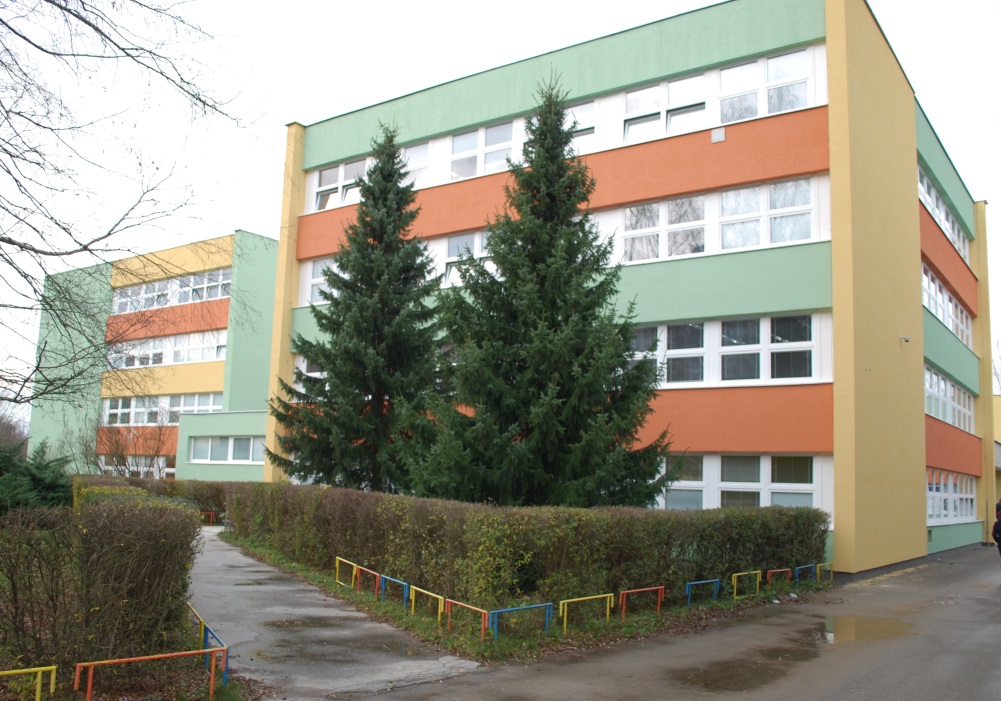 Základná škola s materskou školou Centrum I 32,Centrum I 32, 018 41 Dubnica nad VáhomNázov školského vzdelávacieho programu:Čím vyššie vyjdeš, tým ďalej dovidíš ...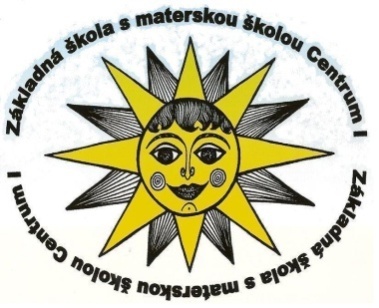 Vzdelávací program:Stupeň vzdelania: 			Primárne vzdelanie – ISCED 1 Dĺžka štúdia: 				4 rokyVyučovací jazyk: 			slovenskýŠtudijná forma: 			dennáDruh školy: 				štátnaPredkladateľ:							Názov školy:				Základná škola s materskou školou Centrum I 32Sídlo: 					Centrum I 32                                  			018 41  Dubnica nad VáhomIČO: 					35678127Riaditeľ školy: 			RNDr. Jana VargováKoordinátori pre tvorbu ŠkVP: 	Mgr. Elena Capáková  Šlosiarová      	Mgr. Anna Hrubová                                                						Mgr. Janka StrapkováZriaďovateľNázov: 				Mesto Dubnica nad VáhomSídlo:					Bratislavská 434/9                                  			018 41  Dubnica nad VáhomKontakty: 				telefón: 042/4455700, fax: 042/4421911                                           		www.dubnica.sk                                  			e-mail: msu@dubnica.sk    Platnosť dokumentuod 1. septembra 2008VŠEOBECNÉ ÚDAJEVÍZIA ŠKOLY „Zdravie je v čistom prostredí, vzdelanie v kvalitnej škole“Chceme:Byť modernou, zdravou školou 21. storočia, ktorá spojením kvalifikovaných učiteľov, prostriedkov IKT a moderných vyučovacích metód pripraví žiakov tak, aby sa uplatnili v ďalšom živote a boli pripravení na ďalšie štúdium.Byť školou, kde šikanovanie, ohrozovanie slabších a bezbranných nemá svoje miesto a kde zodpovednosť za zdravé prostredie, zdravý životný štýl sú samozrejmosťou.Byť školou otvorenou, ktorá rešpektuje práva dieťaťa, vychádzajúce z európskeho  Dohovoru práv dieťaťa.Byť školou rodinného typu, príťažlivou pre deti a ich rodičov, ktorá im ponúka tie najkvalitnejšie služby a využíva najmodernejšie metódy a formy práce.Byť školou zameranou na komunikáciu v cudzom jazyku, využívajúcou moderné informačno-komunikačné technológie (notebooky, tablety, počítače, interaktívne tabule), rozvíjajúcou manuálne zručnosti žiakov a prírodovedné vedomosti.Byť školou, kde vládne priateľská atmosféra a ovzdušie spolupráce medzi deťmi, pracovníkmi školy a rodičmi.ZÁKLADNÉ ÚDAJE O ŠKOLEZákladná škola s materskou školou Centrum I 32 je jednou zo štyroch základných škôl v Dubnici nad Váhom. Objekt školy je umiestnený v centre mesta s výhodnou polohou dostupnosti.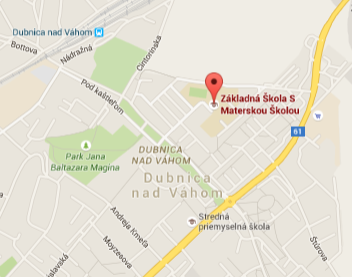 Prvýkrát sa brána školy pre žiakov otvorila 3. septembra 1979. V roku 2005 bola k nášmu zariadeniu pričlenená susediaca materská škola. Dnes sa škola pýši novým zovňajškom, moderne vybavenými triedami a odbornými učebňami. Školská budova s rozsiahlym a udržiavaným športovým areálom a vlastnou jedálňou sa nachádza vo veľmi peknom prírodnom prostredí s viacerými zelenými oddychovými zónami, s dostatkom drevín, ktoré sú domovom veveričiek, vtákov a iných zvierat, o ktoré sa žiaci s obľubou starajú. Základná škola je plnoorganizovaná s ročníkmi 1 až 9. Počet žiakov sa v posledných rokoch stabilizoval, pohybuje sa okolo 630, z toho na 1. stupni 300 a na 2. stupni 330. Škola stále patrí k najväčším v regióne. Výučba prebieha v dvoch až štyroch paralelných triedach. Mimo vyučovania žiaci 1. stupňa môžu využívať školský klub detí.MATERIÁLNE VYBAVENIE ŠKOLYŠkolský objekt tvorí päť pavilónov. V troch z nich sú umiestnené triedy a odborné učebne. V pavilóne E je umiestnených 12 kmeňových tried pre žiakov 1. stupňa (deväť je vybavených interaktívnymi tabuľami, jedna počítačmi a jedna notebookmi). V pavilóne je aj učebňa etickej a náboženskej výchovy a jazykové laboratórium, obe s interaktívnou tabuľou, odborná učebňa dopravnej výchovy a počítačová učebňa vybavená tenkými klientami. Pedagogickí zamestnanci prvého stupňa a školského klubu detí využívajú zborovňu a kabinet. Z priestorových dôvodov šesť oddelení školského klubu detí pre svoju činnosť musí využívať učebne 1. stupňa a klubovňu. V pavilóne F okrem 12 tried pre žiakov druhého stupňa (desať vybavených interaktívnymi tabuľami) a kabinetov sú dve počítačové učebne (jedna s pevnými stanicami a jedna s tenkými klientami), učebňa výtvarnej výchovy, knižnica a kabinet školského špeciálneho pedagóga a výchovného poradcu.Na prízemí pavilónu A sú tri klasické učebne vybavené interaktívnou tabuľou vyčlenené podľa potreby pre žiakov prvého aj druhého stupňa a novozriadená učebňa IKT. Priestory pre vedenie školy, pedagogických zamestnancov, administratíva a ekonomické oddelenie sú na prvom poschodí. Na treťom a štvrtom poschodí majú žiaci druhého stupňa k dispozícii multimediálnu učebňu s počítačmi pre 28 žiakov a odborné učebne fyziky, chémie a prírodovedných predmetov, všetky vybavené interaktívnou tabuľou. V pavilóne C je okrem jazykového laboratória, dvoch odborných učební na vyučovanie technickej výchovy a školskej kuchynky aj kuchyňa, jedáleň a potravinové sklady. Fyzickú zdatnosť žiakov rozvíjame vo veľkej a gymnastickej telocvični, v posilňovni a v stolnotenisovej miestnosti v pavilóne D. Areál školy je pomerne veľký, plný zelene a drevín. Priestor ponúka vhodný relax i miesto na učenie. V spolupráci s radou rodičov sa nám podarilo vybudovať letnú triedu, ktorú môžu učitelia a žiaci využívať v prípade priaznivého počasia na vyučovanie. Udržiavaný rozsiahly športový areál slúži žiakom základnej aj materskej školy. Tvoria ho dve ihriská (antukové hádzanárske, multifunkčné ihrisko s asfaltovým povrchom), atletická dráha a doskočiská.Vďaka projektu mesta v roku 2010 prešla základná aj materská škola kompletnou rekonštrukciou. Vnútorné vybavenie školským nábytkom a modernou technikou výrazne zlepšilo podmienky pre realizáciu výchovno-vzdelávacieho procesu. Celá rekonštrukcia budovy prebiehala od mája do novembra 2010. K areálu materskej školy pribudlo po prestavbe nové detské ihrisko. V roku 2012 sme vybudovali detské ihrisko aj v areáli základnej školy. Využívajú ho žiaci počas telesnej a športovej výchovy, ale najmä deti školského klubu v popoludňajších hodinách.Po materiálno-technickej stránke je škola veľmi dobre a moderne vybavená. Pedagogickí aj odborní zamestnanci školy majú k dispozícii dostatočný počet kancelárskej aj audiovizuálnej techniky. Od školského roka 2014/2015 sú vyučujúci vybavení tabletmi, aby okrem elektronickej žiackej knižky mohli využívať aj elektronickú triednu knihu, zastupovanie a možnosť elektronickej evidencie dochádzky žiakov aj všetkých vyučujúcich prostredníctvom čipov s využitím eduPage-programu.Vybavenie kabinetov je postačujúce, učebné pomôcky pravidelne obnovujeme  a vymieňame za modernejšie, najmä vďaka projektom, do ktorých sa naša škola zapája. Pri obnove učebných pomôcok je nápomocná aj Rada rodičov školy. PORADNÉ ORGÁNY ŠKOLYPoradnými orgánmi riaditeľa školy sú pedagogická rada, metodické združenie učiteľov prvého stupňa a predmetové komisie združujúce pedagogických zamestnancov príslušného predmetu alebo príbuzných predmetov druhého stupňa školy.ZAMERANIE ŠKOLYŠkola sa dlhodobo zameriava na výučbu cudzích jazykov, vyučovanie anglického jazyka ponúkame žiakom už od prvého ročníka. V posledných rokoch reagujeme na požiadavku spoločnosti zvýšiť matematické a prírodovedné kompetencie žiakov otváraním tried s rozšíreným vyučovaním matematiky a prírodovedných predmetov. Od školského roku 2017/2018 začíname v jednej triede prvého ročníka vyučovať matematiku Hejného metódou.CHARAKTERISTIKA ŽIAKOVPrevažná väčšina žiakov navštevujúcich školu pochádza z blízkeho sídliska. Máme však aj žiakov dochádzajúcich zo vzdialenejších oblastí mesta a niekoľko mimodubnických žiakov. Ponúkame im okrem základného vzdelávania založeného na porozumení široké spektrum krúžkov, vedených lektormi z radov kmeňových pedagógov a externistov. Skúsenosti máme aj so začlenením žiakov so špeciálnymi výchovno-vzdelávacími potrebami.ORGANIZÁCIA PRIJÍMACIEHO KONANIA ŽIAKOV Do školy prijímame žiakov v súlade s § 60 a § 61 zákona č. 245/2008 o výchove a vzdelávaní (školský zákon) a o zmene a doplnení niektorých zákonov. Zápis do 1. ročníka sa každoročne uskutočňuje v prvý pracovný piatok a nasledujúcu sobotu v mesiaci apríl. Presný dátum a čas zápisu býva zverejnený na webovej stránke školy, v miestnom rozhlase a tlači. Už tradične zápisu predchádza Deň otvorených dverí pre budúcich prváčikov a ich rodičov, kedy si môžu pozrieť priestory školy, oboznámiť sa so školským vzdelávacím programom. Zákonný zástupca dieťaťa, ktoré k 31. augustu v danom školskom roku dovŕši šesť rokov veku, je povinný aj s dieťaťom zúčastniť sa zápisu. Žiadosť o prijatie žiaka do školy je k dispozícii na webovej stránke školy (prijímanie do 1. ročníka), u ZRŠ pre 1. stupeň a na sekretariáte školy. Počas zápisu si deti vyskúšajú svoje schopnosti a pripravenosť na školu v nenáročnom pohovore s učiteľkami a školským špeciálnym pedagógom. Zákonní zástupcovia detí poskytnú ich osobné údaje, zároveň uvedú záujem o vyučovanie etickej alebo náboženskej výchovy, o pobyt v školskom klube detí. Po zápise obdržia rozhodnutie o prijatí. V prípade pochybností o školskej zrelosti dieťaťa, si môžu rodičia dohodnúť stretnutie s detským psychológom v Centre pedagogicko-psychologického poradenstva a prevencie. Zákonný zástupca môže požiadať o odloženie začiatku plnenia povinnej školskej dochádzky o jeden rok na základe odporúčania odborného zamestnanca príslušného CPPPaP a pediatra. K rozhodnutiu riaditeľa školy je nevyhnutná žiadosť zákonného zástupcu dieťaťa.Informácie spolu so žiadosťou o prijímaní a prestupe žiakov druhého až deviateho ročníka sú na webovej stránke školy.OSOBITOSTI A PODMIENKY NA VÝCHOVU A VZDELÁVANIE ŽIAKOV SO ŠPECIÁLNYMI VÝCHOVNO-VZDELÁVACÍMI POTREBAMI (ŠVVP)V zmysle platnej legislatívy je žiak so špeciálnymi výchovno-vzdelávacími potrebami žiak, ktorý má zariadením výchovného poradenstva a prevencie diagnostikované špeciálne výchovno-vzdelávacie potreby. Špeciálnou výchovno-vzdelávacou potrebou je požiadavka na úpravu podmienok (obsahu, foriem, metód, prostredia a prístupov) vo výchove a vzdelávaní pre žiaka. Špeciálne výchovno-vzdelávacie potreby vyplývajú zo zdravotného znevýhodnenia alebo nadania alebo vývinu žiaka v sociálne znevýhodňujúcom prostredí, ktorých zohľadnenie mu zabezpečí rovnocenný prístup k vzdelávaniu, primeraný rozvoj schopností, osobnosti, ako aj dosiahnutie primeraného stupňa vzdelania a primeraného začlenenia do spoločnosti. Na škole pracujeme so širokým spektrom žiakov, ktorí sú vzdelávaní v bežných triedach. Do skupiny so ŠVVP zaraďujeme: žiaka so zdravotným znevýhodnením = žiak so zdravotným postihnutím (mentálnym, sluchovým, zrakovým, telesným, narušenou komunikačnou schopnosťou, autizmom alebo ďalšími pervazívnymi vývinovými poruchami, viacnásobným postihnutím) = žiak chorý alebo zdravotne oslabený, žiak s vývinovými poruchami (poruchou aktivity a pozornosti, s vývinovou poruchou učenia, žiak s poruchou správania),zo sociálne znevýhodneného prostredia,s nadaním.Žiaci so zdravotným znevýhodnením sú vzdelávaní v bežných triedach, ale podľa rozsahu poruchy je ich vzdelávanie upravované individuálnym vzdelávacím programom, ktorého tvorby sa zúčastňujú vyučujúci jednotlivých predmetov, školský špeciálny pedagóg, triedny učiteľ, výchovný poradca a pracovník CPPPaP. Pri vzdelávaní žiakov so zdravotným znevýhodnením umožňujeme používanie kompenzačných a iných pomôcok vo vyučovacom procese (napr. notebook, tablet, kalkulačku, gramatické a sčítacie tabuľky, názorný materiál a iné) podľa odporúčania školského špeciálneho pedagóga, ktorý má žiaka vo svojej odbornej starostlivosti.Vzhľadom k možnostiam školy sme schopní vzdelávať aj žiakov s ľahkým a stredným mentálnym postihom. Ich prijímanie je individuálne a vždy posudzujeme prínos integrácie pre handicapovaného žiaka i triedny kolektív.V prípade odporučenia CPPPaP sa škola snaží zaistiť asistenta učiteľa do triedy, v ktorej je žiak integrovaný. Ten potom spolupracuje s vyučujúcimi jednotlivých predmetov, triednym učiteľom, školským špeciálnym pedagógom a rodičmi. Pri hodnotení žiakov so ŠVVP prihliadame k miere poruchy a tej prispôsobujeme  kritériá a spôsoby hodnotenia.Žiakom zo sociálne znevýhodneného prostredia sa snažíme pomôcť v neľahkej situácii prostredníctvom individuálneho prístupu, prípadne konzultáciami so školským sociálnym pedagógom. Závažnejšie ťažkosti riešime v spolupráci s pracovníkmi sociálneho úradu.V prípade, že máme žiakov mimoriadne nadaných, snažíme sa im vytvárať špecifické podmienky pre úspešné rozvíjanie ich nadania a optimalizáciu vývinu osobnosti. Ciele vzdelávania s ohľadom na druh a stupeň rozvíjaného nadania a na potrebu všestranného osobnostného rozvoja špecifikujeme v individuálnom výchovno-vzdelávacom programe. Pri všetkých žiakoch so ŠVVP kladieme dôraz na motivačnú funkciu hodnotenia a posilňovania sebahodnotiacich zručností žiakov. Ich hodnotenie je úzko prepojené s pedagogickou diagnostikou a rešpektuje individuálne dispozície žiakov.ŠKOLA AKO ŽIVOTNÝ PRIESTORAby sa žiaci a pedagógovia cítili v škole čo najpríjemnejšie, kladieme dôraz na upravené a estetické prostredie tried, chodieb, jedálne a školského dvora. Aktuálne informácie o aktivitách školy zverejňujeme na informačných tabuliach, nástenkách a internetových stránkach.Priateľskú atmosféru budujeme nielen medzi žiakmi navzájom, ale aj medzi žiakmi, pedagógmi a inými zamestnancami školy.DLHODOBÉ PROJEKTYNa poli medzinárodnej spolupráce sa zameriame na aktivity s družobnými školami v maďarskom Váci a českých Otrokoviciach. Zrealizovali sme projekty: „Sme naozaj cudzinci?“ – projekt v celkovej výške 25 000, Eur zameraný na partnerstvo medzi dvoma školami s cieľom umožniť žiakom spoznať jazyk, kultúru    a zvyky partnerskej krajiny. Vypracovali sme ho so Základnou školou Mánesova        v Otrokoviciach. Projekt bol oficiálne ukončený.„Pohyb nás spája a vzájomne rozvíja“ – projekt štyroch partnerských škôl: ZŠ s MŠ Dubnica nad Váhom, ZŠ Otrokovice, ZŠ Borský Mikuláš, ZŠ Napajedla v celkovej výške 47 363,- € zameraný na rozvoj fyzickej zdatnosti detí. Projekt bol ukončený, ale aktivity vyplývajúce z úloh a cieľov tohto projektu v rámci udržateľnosti stále prebiehajú.Prostredníctvom operačného programu Vzdelávanie, financovaného z Európskeho sociálneho fondu, sme sa úspešne zapojili do výzvy zameranej na premenu tradičnej školy na modernú projektmi:Čím vyššie vyjdeš, tým ďalej dovidíš" – projekt v celkovej výške 2 603 067,- Sk zameraný na tvorbu a implementáciu školských vzdelávacích programov. Ukončili sme ho 30. apríla 2011.„Čítaj viac a dvere k poznaniu sa samy otvoria“ – projekt v celkovej výške   245 750,50 € zameraný na zavádzanie moderných metód a foriem do vzdelávacieho procesu, posilňovanie čitateľskej gramotnosti, komunikatívnych kompetencií vo výučbe anglického jazyka a digitálnej zručnosti. Aktivity v rámci udržateľnosti stále prebiehajú.Národný projekt „Podpora profesijnej orientácie žiakov základnej školy na odborné vzdelávanie a prípravu prostredníctvom rozvoja polytechnickej výchovy zameranej na rozvoj pracovných zručností a práca s talentami“ v celkovej výške 159 521,- €.V roku 2017 sme sa oficiálne stali partnerom projektu:IT Akadémia – vzdelávanie pre 21. storočie, zameraného na zvýšenie matematických, prírodovedných a IKT zručností žiakov. Pravidelne sledujeme možnosti aktívne sa zapojiť do nových projektov. SPOLUPRÁCA S RODIČMI A INÝMI SUBJEKTMIRodičia sú pravidelne informovaní o priebehu výučby na triednych schôdzkach a individuálnych konzultáciách, ako aj prostredníctvom internetových stránok www.zscidca.edupage.org. Našu prácu prezentujeme na tradičných akciách, ako sú: Preventívne projekty: Emka to vie ..., Vieme že ..., Mne sa to nemôže stať ..., Protidrogová olympiáda, Svetový deň boja proti tabaku, preventívne protidrogové akcie za účasti polície, celoškolské akcie: Vianočný bazár, Ježiškova dielňa, Ovocný a zeleninový deň, Valentínske odkazy, Veľkonočná dielňa, Deň narcisov, Deň Zeme a ekosúťaže, Deň matiek, Deň otcov, Srdce na dlani, zber papiera. Rodičia sa môžu v rámci dní otvorených dverí zúčastniť priamo vyučovania jednotlivých predmetov.Spolupráca školy a rodičov sa realizuje aj prostredníctvom výboru Rady rodičov, ktorý sa pravidelne stretáva s vedením školy a plánuje činnosť a aktivity na nasledujúce obdobie. Pomáha škole získavať finančné prostriedky, ktoré sa využívajú pre potreby žiakov školy.Rada školy je iniciatívnym a poradným orgánom školy, ktorý vyjadruje a presadzuje záujmy miestnej samosprávy,  záujmy rodičov, pedagogických zamestnancov a ďalších zamestnancov školy a žiakov v oblasti výchovy a vzdelávania.Pravidelne sa zúčastňujeme aktivít centra voľného času, materských škôl, mestskej knižnice. Pri príležitosti mesiaca úcty k starším navštevujeme domov dôchodcov. Spolupracujeme so zriaďovateľom školy, s mestskou políciou, s hasičským zborom, s CPPPaP, s regionálnym úradom verejného zdravotníctva v otázkach zdravotnej vhodnosti prostredia školy v prírode a lyžiarskeho výchovnovzdelávacieho výcviku  a s ďalšími organizáciami.CHARAKTERISTIKA ŠKOLSKÉHO VZDELÁVACIEHO PROGRAMUZameranie školského vzdelávacieho programu posilňuje rozvíjanie kľúčových kompetencií. Snažíme sa podporovať komunikačné schopnosti v materinskom jazyku i v cudzích jazykoch, viesť žiakov k využívaniu komunikačných a informačných technológií, podporovať zavádzanie a využívanie výpočtovej techniky do všetkých predmetov, podporovať výučbu s využitím počítačov, tabletov so zameraním pre praktický život. U žiakov formujeme tvorivý životný štýl, vnútornú motiváciu, emocionálnu inteligenciu, sociálne cítenie a  hodnotové orientácie. Žiakov vychovávame v duchu humanistických princípov. Umožňujeme im poznávať svoje mesto i región. Približujeme im miestne zvyky a tradície, vychovávame ich k hrdosti na svoju vlasť a k národnému povedomiu.Pracujeme so širokým spektrom žiakov. Žiakov so špeciálnymi výchovno-vzdelávacími potrebami: žiakov mimoriadne nadaných, žiakov so špecifickými poruchami učenia a  žiakov zo sociálne znevýhodneného prostredia nevyčleňujeme z bežných tried. Sme presvedčení o dôležitosti vrstovníckej skupiny pre bežnú populáciu i pre nich. Ich špecifické potreby sa snažíme napĺňať aj spoluprácou so školským špeciálnym pedagógom, sociálnym pedagógom a asistentom učiteľa. V oblasti mimoškolských aktivít ponúkame široké spektrum krúžkov, vedených lektormi z radov kmeňových pedagógov i externistov. Ponuka pokrýva celú škálu záujmov žiakov od hudby a výtvarných činností, cez šport, informatiku po výučbu cudzích jazykov. Školský vzdelávací program vychádza z poznatkov, že:v základnom vzdelávaní si majú žiaci osvojiť základné poznatky o živote okolo seba. Cieľom však nie je encyklopedický súhrn poznatkov, ale prepojenie získaných vedomostí a zručností;k učeniu možno žiakov motivovať osobným príkladom a urobiť výučbu zaujímavou a primeranou ich veku;k výučbe je možno využívať celoškolské, ročníkové a triedne projekty; najlepšie a trvalé výsledky možno dosiahnuť na základe porozumenia určitého javu, a to vtedy, keď žiak zapojí do učenia čo najviac zmyslov, keď sa bude aktívne zúčastňovať činností, pozorovať, hovoriť o nich, vyslovovať závery – objavovať, projektovať;ak chceme dosiahnuť dobré výsledky u všetkých žiakov, musíme im dať dostatočný priestor pre učenie, pretože rovnaké výsledky nemožno dosiahnuť u všetkých žiakov za rovnakú dobu;kvalitu vzdelávania neurčuje množstvo poznatkov, ale ich prepojenosť, zmysluplnosť a použiteľnosť pre život;efektivitu vzdelávania nemožno založiť len na posudzovaní chýb žiaka a na pripravenosti pre prijímacie skúšky, ale je nutné využiť nové mechanizmy na hodnotenie výsledkov vzdelávania postavené na: priebežnom hodnotení činností žiakov, na overovaní schopností riešiť problémy komplexne a na celkovom posune žiaka nielen v kvalite vedomostí a rozvoji zručností, ale predovšetkým v komplexnom rozvoji osobnosti žiaka;pozitívne ladené hodnotenie používané priebežne má vyššiu motivačnú hodnotu a vedie k dobrému zvládaniu učiva ako celku.Naša škola je tvorivá, nepredkladá žiakom hotové výsledky a poznatky k osvojeniu, ale vedie ich k tomu, aby všetko nové, pokiaľ je to možné, získavali na základe samostatných činností, pozorovaní a pokusov. Snaží sa nezamestnávať jednostranne rozum a pamäť žiakov, ale pôsobiť tiež na ich city a vôľu.Cielene rozvíja schopnosti žiakov a oboznamuje ich s pracovnými metódami a postupmi. Tieto si žiaci osvojujú tak, aby ich mohli uplatniť v živote a mohli sa sami ďalej vzdelávať. V priebehu vzdelávacieho procesu je žiak vedený k sebakontrole, sebahodnoteniu a samostatnému rozhodovaniu. Učí sa pracovať samostatne i spolupracovať v tíme.PROFIL ABSOLVENTA PRIMÁRNEHO VZDELÁVANIA  Absolvent programu primárneho vzdelania má osvojené základy čitateľskej, pisateľskej, počtárskej, prírodovednej a kultúrnej gramotnosti. Získal základy pre osvojenie účinných techník celoživotného učenia sa a pre rozvíjanie spôsobilostí. Váži si seba aj druhých ľudí, je spôsobilý ústretovo komunikovať a spolupracovať, je vnímavý k potrebám iných. Získal základy používania materinského, t.j. štátneho a cudzieho jazyka. Úroveň rozvinutosti kľúčových spôsobilostí, ktoré žiaci dosiahnu na konci programu primárneho vzdelávania, nie je ukončená. Vytvára len bázu pre následné stupne vzdelávania, pre celoživotné učenie sa a pre zapojenie sa do pracovného procesu. Absolvent primárneho vzdelania má osvojené tieto kľúčové spôsobilosti: sociálne komunikačné spôsobilosti vyjadruje sa súvisle, výstižne a kultivovane písomnou aj ústnou formou primeranou primárnemu stupňu vzdelávania; dokáže určitý čas sústredene načúvať, náležite reagovať, používať vhodné argumenty a vyjadriť svoj názor; uplatňuje ústretovú komunikáciu pre vytváranie dobrých vzťahov so spolužiakmi, učiteľmi, rodičmi a s ďalšími ľuďmi, s ktorými prichádza do kontaktu; rozumie rôznym typom textov a bežne používaným prejavom neverbálnej komunikácie a dokáže na ne adekvátne reagovať; na základnej úrovni využíva technické prostriedky komunikácie; rešpektuje kultúrnu rozmanitosť a preukazuje záujem o primeranú formu multikultúrnej komunikácie;v anglickom jazyku je schopný na primeranej úrovni porozumieť hovorenému textu, uplatniť sa v osobnej konverzácii, ako aj tvoriť texty, týkajúce sa bežných životných situácií;spôsobilosť v oblasti matematického a prírodovedného myslenia žiak vie používať základné matematické myslenie na riešenie rôznych praktických problémov v každodenných situáciách a je schopný (na rôznych úrovniach) používať matematické modely logického a priestorového myslenia a prezentácie (vzorce, modely); rozvíja si schopnosť objavovať, pýtať sa a hľadať odpovede, ktoré vedú k systematizácii poznatkov; spôsobilosti v oblasti informačnej a komunikačnej technológie žiak vie používať vybrané informačné a komunikačné technológie pri vyučovaní a učení sa; ovláda základy počítačových aplikácií, vie používať kreslenie a písanie na počítači; dokáže komunikovať pomocou elektronických médií; uvedomuje si rozdiel medzi reálnym a virtuálnym svetom; rozumie príležitostiam a možným rizikám, ktoré sú spojené s využívaním internetu a mobilných telefónov; pozná pravidlá používania internetu (netiketu); spôsobilosť učiť sa učiť sa získava schopnosť sebareflexie pri poznávaní svojich myšlienkových postupov; na základe poskytovaných možností uplatňuje základy rôznych techník učenia sa a efektívne si osvojuje poznatky a študijné návyky; vyberá a hodnotí získané informácie, spracúva ich a využíva vo svojom učení a v iných činnostiach; zlepšuje svoju vytrvalosť a iniciatívu, hodnotí svoj pokrok, akceptuje spätnú väzbu a uvedomuje si svoje rozvojové možnosti; spôsobilosť riešiť problémy vníma a sleduje problémové situácie v škole a vo svojom najbližšom okolí, vie rozoznať ozajstný problém, premýšľa o jeho príčinách a navrhne riešenie podľa svojich vedomostí a skúseností z danej oblasti;pri riešení problémov hľadá a využíva rôzne informácie, skúša viaceré možnosti riešenia problému, overuje správnosť riešenia a osvedčené postupy aplikuje pri podobných alebo nových problémoch; pokúša sa problémy a konflikty vo vzťahoch riešiť primeraným (chápavým a spolupracujúcim) spôsobom; osobné, sociálne a občianske spôsobilosti vytvára si pozitívny obraz o sebe, ktorý podporuje jeho sebadôveru a sebarozvoj; uvedomuje si vlastné potreby a aktívne využíva svoje možnosti; uvedomuje si svoje silné a slabé stránky ako svoje rozvojové možnosti; sústreďuje sa na kvalitu a vhodnosť svojho výberu voľných činností, aktívne si chráni svoje fyzické a duševné zdravie, vedie zdravý životný štýl;kontroluje vlastné konanie (vrátane násilných a sebazničujúcich modelov konania) a vie odhadnúť dôsledky svojich rozhodnutí a činov; uvedomuje si svoje práva a povinnosti a aktívne ich uplatňuje; účinne spolupracuje v skupine, podieľa sa na vytváraní triednych a celoškolských pravidiel, je zodpovedný a dodržiava dohody; ochotne prijíma nové nápady, prípadne sám prichádza s novými nápadmi a postupmi, diskutuje o nich, prispieva k spoločnej práci; podieľa sa na vytváraní podporujúcej a motivujúcej sociálno-emočnej klímy v triede a dobrých medziľudských vzťahov; spôsobilosť vnímať a chápať kultúru a vyjadrovať sa nástrojmi kultúry dokáže sa vyjadrovať na úrovni základnej kultúrnej gramotnosti prostredníctvom umeleckých a iných vyjadrovacích prostriedkov; dokáže pomenovať druhy umenia a ich hlavné nástroje a vyjadrovacie prostriedky (na úrovni primárneho vzdelávania); uvedomuje si význam umenia a kultúrnej komunikácie vo svojom živote; cení si a rešpektuje kultúrno-historické dedičstvo a ľudové tradície; rešpektuje vkus iných ľudí a primerane veku dokáže vyjadriť svoj názor a postoj;pozná základné pravidlá, normy a zvyky súvisiace s úpravou zovňajšku človeka; pozná pravidlá spoločenského kontaktu (etiketu); správa sa kultivovane, primerane okolnostiam, situáciám, a sociálnym pozíciám; je tolerantný a empatický k prejavom iných kultúr.STRATÉGIE ŠKOLYsmerujú k posilňovaniu a upevňovaniu kľúčových kompetencií obsiahnutých v Štátnom vzdelávacom programe.SOCIÁLNE A PERSONÁLNE KOMPETENCIEzapájame žiakov do projektov;zapájame verejnosť do života školy;žiaci sa spolupodieľajú na vytváraní pravidiel spolužitia;umožňujeme všetkým žiakom uplatniť sa adekvátne podľa svojich individuálnych schopností (využívame pomoc špeciálneho, sociálneho pedagóga a asistenta učiteľa);žiakov hodnotíme priebežne a pozitívne ich motivujeme;prezentujeme výsledky práce žiakov (výstavy, web, súťaže, akadémie, deň otvorených dverí);umožňujeme žiakom prístup k rôznym zdrojom informácií (mestská knižnica, školská knižnica, internet v odborných učebniach...);žiaci sa zúčastňujú programov pre rodičov (akadémie, tvorivé dielne, deň otvorených dverí...);ponúkame žiakom kvalitné a rôznorodé voľnočasové aktivity s prihliadnutím na ich osobný rozvoj; integrujeme žiakov so špeciálnymi výchovno-vzdelávacími potrebami;vytvárame útulné, podnetné, priateľské a estetické prostredie;motivujeme žiakov, aby hľadali riešenia problémov a formou diskusie ich učíme vyjadriť svoj názor, zamerať sa na podstatu veci a špecifikovať ich závažnosť;v  rolovom vyučovaní učíme žiakov riešiť svoje osobné problémy v spolupráci s učiteľmi etickej výchovy, dramatizáciou scénok, komplexnou analýzou textuKOMPETENCIE K UČENIUv práci používame aktivizujúce metódy učenia (projekty, skupinová práca, pokusy,                  zážitkové učenie, blokové vyučovanie...);učíme žiakov pracovať s rôznymi informačnými zdrojmi (internet, encyklopédie,         slovníky...);vypracovávame individuálne vzdelávacie programy, podľa ktorých individuálne  postupujeme pri vzdelávaní a hodnotení žiakov so ŠVVP;vedieme žiakov k prepojeniu získaných poznatkov s praxou na základe názornosti a problémových úloh (pokusy, úlohy z bežného života, modelové situácie...);snažíme sa žiakov kladne motivovať k záujmu o daný predmet striedaním rôznych metód a organizačných foriem práce;používame odbornú terminológiu primeranú veku žiakov, ktorú približujeme cez konkrétne príklady, aby ju žiak vedome aktívne používal;stanovujeme jasné kritériá hodnotenia, a na ich základe vedieme žiakov k sebahodnoteniu a k hodnoteniu spolužiakov, pričom sa učia o probléme diskutovaťKOMUNIKATÍVNE KOMPETENCIEžiakov a rodičov informujeme prostredníctvom webových stránok školy;oboznamujeme rodičov o prospievaní žiaka prostredníctvom internetovej žiackej knižky;umožňujeme svojim žiakom prezentovať názory a pripomienky prostredníctvom schránky dôvery a žiackeho parlamentu;vytvárame podmienky a podporujeme žiakov v účasti na súťažiach, besedách a prednáškach organizovaných školou;dávame žiakom príležitosť korešpondovať a stretávať sa s rovesníkmi z družobných škôl v maďarskom Váci a v českých Otrokoviciach;žiaci dostávajú príležitosť vystupovať s prezentáciou svojich prác a zručností pred spolužiakmi, rodičmi a verejnosťou;prezentujeme svoju prácu v spolupráci s materskou školou počas dní otvorených dverí, akadémií a športových stretnutí;podporujeme medzipredmetové vzťahy formou projektov;umožňujeme žiakom využívať komunikačné technológie;do vyučovania jazykov zaraďujeme úlohy, pri riešení ktorých žiaci pracujú s knihami, časopismi, internetom, referátmi;navodzujeme rôzne spoločenské situácie, ktoré žiaci riešia na základe svojich komunikačných schopností jednotlivo, vo dvojiciach i v skupinách;vedieme žiakov k overovaniu faktov a informácií prostredníctvom viacerých zdrojov (internet, denná tlač, knihy...);vytvárame žiakom podmienky k rozvoju vlastnej tvorivosti, pri ktorých sa prejaví ich schopnosť komunikovať v rodnom prípadne cudzom jazyku. Žiaci referujú o udalostiach, prečítaných knihách, športových výkonoch...;podporujeme u žiakov sebavedomé vystupovanie a opieranie sa o overené fakty, motivujeme žiakov k sebazdokonaľovaniu, ale tiež využívaniu individuálnych schopností, fantázie, umenia improvizovať, reagovať v neočakávaných situáciách, vyjadriť svoj názor;učíme žiakov pracovať s rôznymi zdrojmi informácií (tlačenými i elektronickými) - učíme ich správne citovať a kriticky hodnotiť;pripravujeme pre žiakov tematicky zamerané exkurziePRACOVNÉ KOMPETENCIEvýučbu dopĺňame o návštevy kultúrnych a výchovných podujatí, odborné exkurzie;v priebehu výučby zoznamujeme žiakov s rôznymi technológiami – keramická dielňa, odpadová spoločnosť, vodná elektráreň...;umožňujeme žiakom zapojiť sa do reálnej prevádzky školy a mesta – zber druhotných surovín, charitatívne akcie, úprava, estetizácia interiéru a exteriéru školy;vedieme žiakov k všestrannému umeleckému vyjadrovaniu sa – výtvarné, literárne, recitačné, spevácke súťaže;ponúkame pestrú skladbu voľnočasových aktivít, čiastočne zameranú na posilnenie pracovných činností;pripravujeme žiakov na vhodnú profesijnú orientáciu s prihliadnutím na ich individuálne predpoklady a  možnosti a potreby regiónuOBČIANSKE KOMPETENCIEtvoríme a realizujeme projekty, žiakov všetkých vekových kategórií vedieme k vystupovaniu a prezentácií aj prostredníctvom spolupráce starších žiakov s mladšími; umožňujeme zapojiť všetkých (i menej nadaných žiakov) do projektov a činností, čím výrazne posilňujeme zdravé sebavedomie všetkých;integrujeme žiakov so ŠVVP;vedieme žiakov k vzájomnej pomoci, rešpektu a tolerancii;zoznamujeme žiakov s rôznymi kultúrami, náboženstvami, rasami a orientáciami;vedieme žiakov k úcte k práci druhých – uskutočňujeme a navštevujeme výstavy, koncerty, dielne, výlety, vernisáže, akadémie...;navodzujeme s deťmi modelové situácie, ktoré následne rozoberáme, analyzujeme a určíme ich správne riešenie;preferujeme heslo „zdravie a život nadovšetko“ – informujeme žiakov o fatálnej škodlivosti všetkých druhov návykových látok, sebapoškodzovania, šikanovania, týrania zvierat, vedieme žiakov k pomoci ostatným, k zdravému spôsobu života;vedieme všetkých k pohybovej aktivite i mimo školy;ukazujeme vhodné postoje k životnému prostrediu – triedime odpad, zbierame papier, učíme sa v prírode, čistíme potok...;osobným príkladom upevňujeme v deťoch estetické cítenie a zdravý životný štýlVZDELÁVACIE OBLASTI A PRIEREZOVÉ TÉMYVZDELÁVACIE OBLASTIVzdelávacie oblasti sú okruhy, do ktorých patrí problematika príbuzných vyučovacích predmetov. Zabezpečujú nadväznosť a previazanosť obsahu jednotlivých vyučovacích predmetov patriacich do konkrétnej oblasti. Umožňujú rozvíjanie medzipredmetových vzťahov.Vzdelávacie oblasti a príslušné predmety v primárnom vzdelávaní:Jazyk a komunikáciaVzdelávaciu oblasť Jazyk a komunikácia tvoria učebné predmety slovenský jazyk a literatúra a anglický jazyk. Spoločným menovateľom oblasti je jazyk, ktorý sa chápe ako potenciálny zdroj osobného a kultúrneho obohatenia človeka, ako nástroj myslenia a komunikácie a ako prostriedok vyjadrovania emócií. Vzdelávanie preto vedie k vnímaniu a postupnému osvojovaniu si jazyka ako bohatého mnohotvárneho prostriedku na získavanie a odovzdávanie informácií, k zvyšovaniu jazykovej kultúry ústnych i písomných jazykových prejavov žiakov a k rozvíjaniu čitateľských kompetencií zameraných na príjem textu (čítanie, deklamácia, počúvanie), jeho analýzu a hodnotenie. Špecifickou zložkou vyučovacích jazykov je literatúra, ktorej základom je postupné rozvíjanie čitateľských kompetencií od úrovne naivného čitateľa k čítaniu s porozumením.Podstatou oblasti je súhrn predmetových kompetencií, ktoré umožňujú výrazne posilniť komunikačno-zážitkový model vyučovania a naopak oslabujú tendenciu obsiahnuť školskú podobu vedných disciplín.Matematika a práca s informáciamiMatematika na 1. stupni základnej školy rozvíja u žiakov matematické myslenie, ktoré je potrebné pri riešení rôznych problémov v každodenných situáciách, pripravuje ich na samostatné získavanie a aplikáciu poznatkov. Na veku primeranej úrovni rozvíja logické a kritické myslenie žiakov, ich schopnosť analyzovať a syntetizovať, hľadať vhodné stratégie riešenia problémových úloh (aj v spolupráci v skupine) a overovať ich v praxi. Vedie k presnému vyjadrovaniu myšlienok a postupov a ich zaznamenaniu vo formálnych zápisoch, ktoré slúžia ako všeobecný prostriedok komunikácie.Systematické základné vzdelanie v oblasti predmetu informatika využitím jej nástrojov umožní všetkým žiakom na 1. stupni získať základy digitálnej gramotnosti. Cieľom je zoznámiť sa s používaním počítača a možnosťami jeho využitia v každodennom živote. Prostredníctvom aplikácií primeraných veku žiaci získajú základné zručnosti v používaní počítača. Využitím vhodných tém z ostatných predmetov sa zoznámia s možnosťami kreslenia, trénovania počítania, písania a ďalšími najtypickejšími druhmi aplikácií.Človek a prírodaVzdelávacia oblasť Človek a príroda obsahuje problematiku vzdelávania spojenú so skúmaním prírody. V tejto oblasti žiaci dostávajú príležitosť poznávať prírodu ako systém, ktorého súčasťou sú vzájomné premeny. Na takomto poznaní je založené aj pochopenie dôležitosti prírodnej rovnováhy pre existenciu živých sústav, vrátane človeka. Prírodovedné predmety svojím činnostným a bádateľským charakterom výučby umožňujú žiakom hlbšie porozumieť zákonitostiam prírodných procesov, a tým si uvedomovať aj užitočnosť prírodovedných poznatkov a ich aplikáciu v praktickom živote.Cieľom vzdelávania prostredníctvom obsahu tejto oblasti je porozumieť prírodným aspektom vplývajúcim na život človeka a vedieť vysvetliť prírodné javy vo svojom okolí, zaujímať sa o prírodu a dianie v nej, získavať informácie o prírode a jej zložkách nielen z rôznych zdrojov, ale najmä prostredníctvom vlastných pozorovaní a experimentov.Postupné objavovanie sveta žiakmi je predmetom prírodovedy, ale aj prvouky prostredníctvom jej prírodovednej časti.Človek a spoločnosť Vzdelávacia oblasť Človek a spoločnosť obsahuje problematiku spojenú s postupným utváraním predstáv o priestore (bezprostredné miesto života) a čase (ročné obdobie, historické obdobie). Žiaci sa oboznamujú so spoločenským prostredím. Všímajú si svoje okolie, ľudí, kultúru, históriu, a to všetko vo vzájomných väzbách. Vytvára sa v nich záujem o krásy prírody, aj ľudské diela v blízkom či vzdialenejšom okolí. V tomto veku sú žiaci prirodzene zvedaví, hľadajú príčiny fungovania spoločnosti. Postupné oboznamovanie sa so spoločenskými javmi sa realizuje spôsobom, ktorý u žiakov rozvíja aj procesuálnu stránku objavovania a skúmania. Dôležité je, aby žiaci vnímali zmeny vo svojom okolí, pochopili ich a snažili sa ich vysvetliť. Výučba je postavená na pozorovacích a výskumných aktivitách, ktorých cieľom je riešenie problémov na základe osobných skúseností žiakov a úrovne ich kognitívnych schopností. Vzdelávacie činnosti sú zamerané na podnecovanie zvedavosti a skúmanie javov v bezprostrednom okolí žiakov. Postupné objavovanie sveta žiakmi je predmetom nielen vlastivedy, ale aj prvouky (spoločenskovedná časť). Vytvorenie spoločného predmetu, spájajúceho prírodovednú a spoločenskovednú zložku, však podporuje také tematické aktivity, v ktorých sa rozvíjajú vedomosti a spôsobilosti v oboch vzdelávacích oblastiach.Človek a hodnotyHlavnou úlohou tejto vzdelávacej oblasti je aktívne sa podieľať na formovaní osobnosti žiakov s vlastnou identitou a hodnotovou orientáciou, v ktorej úcta k človeku a k prírode, spolupráca, prosociálnosť a univerzálne ľudské hodnoty zaujímajú významné miesto. Pri plnení tohto cieľa sa neuspokojuje iba s poskytovaním informácií o morálnych zásadách, ale účinne podporuje pochopenie a zvnútornenie mravných noriem a napomáha osvojeniu správania sa, ktoré je s nimi v súlade.Obsah vzdelávacej oblasti Človek a hodnoty sa v primárnom vzdelávaní realizuje v povinne voliteľných vyučovacích predmetoch etická výchova alebo náboženská výchova/náboženstvo.Predmet etická výchova sa zameriava na výchovu k prosociálnosti. Zvlášť dôležité na tomto stupni vzdelávania je venovať potrebný čas rozvíjaniu sebaúcty žiakov a úcty k iným, rozvoju sociálnych zručností orientovaných na interpersonálne vzťahy žiakov a na zvyšovanie ich odolnosti voči negatívnym sociálno-patologickým, či amorálnym vplyvom, ktoré stále viac zasahujú nižšie vekové kategórie žiakov.Základným cieľom predmetu náboženská výchova/náboženstvo, je pomôcť žiakovi zodpovedne myslieť, emocionálne sa prejavovať a správať vzhľadom na osobne žité náboženstvo a vieru. Predmet napomáha rozvíjať vzťah k Bohu, reflektuje otázku významu sveta, zmyslu a hodnoty života a noriem konania človeka a dáva odpoveď na základe zjavenia a viery cirkvi. Umožňuje urobiť osobné rozhodnutia vo vzťahu k iným konfesiám a náboženstvám, podporuje pochopenie a toleranciu voči rozhodnutiam druhých. Motivuje k osobnému náboženskému životu a k zodpovednému konaniu v cirkvi a v spoločnosti.Človek a svet práceV primárnom vzdelávaní vzdelávacia oblasť obsahuje návrhy pracovných činností a pracovných postupov, ktorými sú žiaci vedení k získaniu základných zručností z rôznych oblastí ľudskej práce.Do vzdelávacej oblasti patrí vyučovací predmet pracovné vyučovanie, ktorý sa zameriava na vytváranie praktických pracovných návykov žiakov, čím sa dopĺňa ich základné vzdelanie. Žiaci sa tak stretávajú s dôležitou zložkou nevyhnutnou pre uplatnenie sa človeka v reálnom živote a na trhu práce. Spoznávajú a využívajú technické materiály, konštruujú, spoznávajú základy stravovania a prípravy jedál, ľudové tradície a remeslá, povolania a získavajú prvé skúsenosti zo sveta práce.Umenie a kultúraVzdelávacia oblasť vytvára priestor pre pochopenie významu kultúry a umenia v živote človeka a spoločnosti. Učí žiaka vnímať a chápať hodnoty umenia, kultúry a kultúrnej tradície a vyjadrovať sa rôznymi umeleckými prostriedkami vizuálneho, dramatického, hudobného umenia, písaného a hovoreného slova. Primerane veku formuje samostatné a zodpovedné postoje žiakov k súčasnej kultúrnej ponuke, rozvíja ich kritické myslenie najmä vo vzťahu k masmédiám. Prostredníctvom tematických celkov zameraných na kultúrnu tradíciu a dedičstvo sa žiak oboznamuje s kultúrnou tradíciou svojho regiónu, národa, krajiny, čím sa u neho rozvíja povedomie kultúrnej identity, ale súčasne aj interkultúrne kompetencie.V primárnom vzdelávaní je cieľom kontinuálne rozvíjať vrodené a prirodzené predpoklady žiakov a pozitívne stimulovať sklony k hravosti a spontánnosti. Obsah vzdelávacej oblasti je realizovaný prostredníctvom vyučovacích predmetov výtvarná a hudobná výchova. Výtvarná výchova vedie žiaka k spoznávaniu súčasného umeleckého vyjadrovania sveta, vizuálnej kultúry a kultúrnej tradície svojho regiónu, národa a krajiny. Obsah predmetu je členený do tematických celkov, ktoré kladú dôraz na rozvoj predstavivosti a fantázie, pozorovacích a vyjadrovacích schopností a zručností pri práci s nástrojmi a materiálmi. Prostredníctvom tvorivých výtvarných činností a aktivít žiaci získavajú príležitosti na uplatnenie fantázie a predstavivosti, a tým aj priestor pre vlastnú sebarealizáciu. Hudobná výchova prostredníctvom hudobných činností rozvíja základné hudobné kompetencie žiakov a usiluje sa o vytvorenie kladného vzťahu k hudbe a hudobnému umeniu.Zdravie a pohybVzdelávacia oblasť poskytuje v primárnom vzdelávaní žiakom priestor na pohybové vyjadrenie sa a osvojenie si základných pohybových zručností, využiteľných v pohybových aktivitách vo voľnom čase. Oblasť sa zameriava na základné informácie súvisiace so zdravým spôsobom života, starostlivosťou o svoje zdravie a pohybovou aktivitou. Realizuje sa vyučovacím predmetom telesná a športová výchova, ktorého najdôležitejším poslaním je vytváranie vzťahu k pravidelnej pohybovej aktivite ako k nevyhnutnému základu zdravého životného štýlu.Telesná a športová výchova využíva široké spektrum pohybových prostriedkov, ktoré prispievajú k celkovému vývinu osobnosti s akcentom na hrubú i jemnú motoriku. Prispieva k psychickému, sociálnemu a morálnemu vývinu žiakov, k formovaniu kladného vzťahu k pohybovej aktivite a plní aj významnú kompenzačnú funkciu v procese edukácie.Prostredníctvom pohybu – pohybových cvičení, hier a súťaží pozitívne ovplyvňuje motorický vývin žiakov. Dôraz sa kladie na individuálne dispozície žiakov, ktoré by mali byť zohľadnené pri plánovaní obsahu, ako i pri hodnotení žiakov. Dôležité je motivovať žiakov k dosiahnutiu individuálnych zlepšení vo svojej pohybovej výkonnosti pri rešpektovaní vlastných individuálnych predpokladov.PRIEREZOVÉ TÉMYNa úrovni primárneho vzdelávania v školskom vzdelávacom programe uplatňujeme nasledovné prierezové témy:Osobnostný a sociálny rozvoj výchova k manželstvu a rodičovstvu Environmentálna výchova Mediálna výchovaMultikultúrna výchovaRegionálna výchova a tradičná ľudová kultúraDopravná výchova - výchova k bezpečnosti v cestnej  premávkeOchrana života  a zdraviaOsobnostný  a sociálny rozvoj Prierezová oblasť osobnostný a sociálny rozvoj vplýva na ľudský potenciál žiakov, poskytuje im základy pre plnohodnotný a zodpovedný život. Znamená to nielen akademický rozvoj žiakov, ale aj rozvíjanie osobnostných a sociálnych spôsobilostí, ktoré spätne akademický rozvoj podporujú. Aby žiak získal kvalitné vzdelanie, je k tomu potrebné,  aby si už od primárneho vzdelávania rozvíjal sebareflexiu (rozmýšľal o sebe), spoznával sám seba, svoje dobré, ale aj slabé stránky, rozvíjal si sebaúctu, sebadôveru, a s tým prevzal zodpovednosť za svoje konanie, osobný život a sebavzdelávanie. V tejto súvislosti je potrebné, aby sa  naučil uplatňovať svoje práva, ale aj rešpektovať názory, potreby a práva ostatných.  Dôležité je, aby prierezová téma podporovala u žiakov rozvoj schopnosti uplatňovať prevenciu sociálno-patologických javov (šikanovanie, agresivita, užívanie návykových látok). Cieľom je, aby žiak získaval a udržal si osobnostnú integritu, pestoval kvalitné medziľudské vzťahy,  rozvíjal sociálne spôsobilosti,  potrebné pre osobný a sociálny život a spoluprácu. V tejto prierezovej tematike sa uplatňuje aj vzdelávanie k ľudským právam. Téma sa prelína všetkými obsahovými vzdelávacími oblasťami, pričom sa pri jej uskutočňovaní berú do úvahy aktuálne potreby žiakov. Najviac priestoru má v predmete etická výchova, ale je dôležité, aby si učiteľ uvedomil, že na dosiahnutie cieľov tejto prierezovej tematiky je nutné vymedziť priestor aj v náukových predmetoch. Všetky témy je nevyhnutné realizovať prakticky, prostredníctvom vhodných cvičení, modelových situácií, diskusií, hier a iných interaktívnych metód. Očakávaný výstup - profil: Žiak chápe svoj telesný, psychický a sociálny vývin a svoju jedinečnosť ako individuality; dokáže vyhodnotiť svoje správania a konanie a posúdiť, čo je dobré a zlé, a tak regulovať svoje správanie; využíva nadobudnuté sociálne zručnosti v rôznych životných situáciách; uplatňuje svoje práva a snaží sa rešpektovať aj práva ostatných; pozná svoj individuálny štýl učenia a dokáže ho využívať na rozvoj svojho vzdelanostného potenciálu; vie pracovať ako aktívny člen skupiny a akceptuje pravidlá skupinovej práce; uprednostňuje predchádzanie problémov a konfliktov a je pripravený nájsť možnosti ich vhodného riešenia; venuje pozornosť zdraviu v zmysle holistického prístupu k zdraviu a zdravému životnému štýlu (v súlade s Európskym politickým rámcom Zdravie 2020, podporovanie aktivity pri prevencii a riešení nadváhy, obezity, podvýživy, ako aj porúch príjmu potravy); uvedomuje si dôležitosť zodpovedného prístupu k svojmu zdraviu a zdraviu iných;uvedomuje si  škodlivosť a vedľajšie účinky dopingových látok, negatívne dôsledky fajčenia, alkoholu a ďalších drog;  Obsah: faktory ovplyvňujúce telesný, psychický a sociálny vývin; spravodlivosť a rovnosť v spoločnosti; mravné normy v správaní a myslení; učebné štýly a dlhodobý cieľavedomý sebarozvoj;práva, povinnosti, zodpovednosť v skupine, rôzne typy spolupráce, pravidlá spolužitia;faktory zdravého životného štýlu, prevencia problémového a rizikového správania;rozvíjanie osvetovej, vzdelávacej a výchovnej činnosti s dôrazom na zdravú výživu, zdravé potraviny, potravinovú bezpečnosť a zvýšenie povedomia v oblasti označovania potravín, význame školského stravovania, zdravej výživy a zdravých stravovacích návykov;Navrhované aktivity pri uplatňovaní prierezovej tematikyŠkola v prírode – pobyt bez rodičov, samoobslužné činnosti Výlety a exkurzie – samoobslužné činnosti, upevňovanie vzťahov v kolektíveTriednické hodiny a aktivity s cieleným zameraním – výchova žiakov k zdravému životnému štýlu a realizovanie aktivít a programov na podporu zdravia a zdravého životného štýlu, zapájanie sa do kampane „Odstráň obezitu“ a projektov „Hovorme o jedle“, „Červené stužky“, „Zdravie a bezpečnosť v školách“Strom pomoci (vianočné darčeky pre deti zo sociálne znevýhodneného prostredia)Valentínske odkazyDeň narcisovDeň bielej palice Prierezová téma osobnostný a sociálny rozvoj je zapracovaná do tematických výchovno-vzdelávacích plánov predmetov, v ktorých sa realizuje. Podnety k realizácii prierezovej témy využívame aj zo stránky: http://www.statpedu.sk/files/documents/svp/1stzs/isced1/prierez/osobn-rozvoj/pt-sobnostny-a-socialny-rozvoj_2012.pdfVýchova k manželstvu a rodičovstvuDôležitou súčasťou osobnostného rozvoja žiakov na 1. stupni je príprava na zodpovedné medziľudské vzťahy, manželstvo a rodičovstvo. Prierezová téma Výchova k manželstvu a rodičovstvu je zameraná na utváranie základných vedomostí a zodpovedných postojov v oblasti partnerských vzťahov a rodičovstva v súlade s vedeckými poznatkami a etickými normami. Pri realizácii tém je nevyhnutné vychádzať zo životnej reality žiakov v konkrétnej triede, ich veku, zrelosti, vývinového štádia. Podmienkou je taktný a citlivý prístup pedagóga. Škola môže využiť aj pomoc alebo služby relevantných odborníkov. Cieľom uplatňovania tejto prierezovej témy je prispieť k tomu, aby (si) žiaci: osvojili základné poznatky o biologických, psychických a sociálnych zmenách, ktoré ovplyvňujú vývin ich osobnosti v súčasnosti i v budúcnosti; získali základné predpoklady pre zodpovedné rozhodnutia v oblasti medziľudských vzťahov. uprednostňovali základné princípy zdravého životného štýlu a nerizikového správania vo svojom živote, špeciálne v otázkach prevencie AIDS, oboznámili sa s negatívnymi účinkami fajčenia, alkoholu a iných drog; podporujeme v žiakoch túžbu založiť si v dospelosti rodinu, mať vlastné deti a tieto s láskou vychovávať; ObsahObsah výchovy k manželstvu a rodičovstvu v primárnom vzdelávaní sa prezentuje v rámci vzdelávacej oblasti Jazyk a komunikácia cez predmet slovenský jazyk a literatúra, vo vzdelávacej oblasti Príroda a spoločnosť cez predmety prvouka, prírodoveda a vlastiveda a v oblasti Človek a hodnoty cez povinne voliteľné predmety etická alebo náboženská výchova, avšak kľúčové postavenie má spoločenskovedné učivo vlastivedy a prvouky – tematické celky v 1. a 2. ročníku ZŠ a nadväzne prírodoveda tematický celok Človek v 3. ročníku ZŠ a Človek a jeho životné prostredie vo 4. ročníku ZŠ.Obsah výchovy k manželstvu a rodičovstvu v primárnom vzdelávaní tvoria tieto témy: Výchova v rodine Zásady zdravého života Negatívne dôsledky fajčenia, alkoholu a ďalších drog na zdravie a správanie človeka Rovnoprávnosť pohlaví Vznik a vývoj ľudského jedinca Zmeny v organizme dieťaťa v období puberty Výchova v rodine Moja rodina a ja, naše vzťahy v rodine. Rodičovská láska a jej význam v živote dieťaťa. Úcta a správanie sa k rodičom, medzigeneračné vzťahy v rodine. Príbuzenské vzťahy, význam rozvíjania vzťahov v širšom spoločenstve. Úloha manželstva a rodiny v spoločnosti. Zásady zdravého života Zásady zdravého života – starostlivosť o vlastné telesné a duševné zdravie, hygiena tela, fyzické a sociálne aspekty zdravia. Zachovanie zdravia závisí do istej miery od schopnosti robiť správny výber a zodpovedne konať. Význam sociálnych zručností pre budovanie zdravých medziľudských i potencionálnych partnerských vzťahov – presné a výstižné vyjadrovanie, schopnosť vypočuť mienku iných v diskusii, odhaľovať a riešiť problémy, asertívne správanie, sebaovládanie a iné. Zdravé sebavedomie a sebaúcta človeka. Pozitívne sebahodnotenie. Nácvik bezpečného správania v rizikových situáciách: problematika komerčného sexuálneho zneužívania detí v súlade so Smernicou Európskeho parlamentu a Rady 2011/93/EÚ z 13. 12. 2011 o boji proti sexuálnemu zneužívaniu a sexuálnemu vykorisťovaniu detí a proti detskej pornografii. Odporúčame  primeraným spôsobom zabezpečiť informovanosť o rizikách, že sa deti môžu stať obeťami sexuálneho zneužívania, vykorisťovania a detskej pornografie.Negatívne dôsledky fajčenia, alkoholu a ďalších drog na zdravie a správanie človeka Fajčenie, alkohol a ďalšie drogy ohrozujú zdravie človeka – nervovú sústavu, srdce a cievy, pečeň, žalúdok. Mimoriadne nebezpečné je užívanie drog v období dospievania (ohrozuje aj zdravý vývin rozmnožovacích ústrojov) a v tehotenstve. Budúca matka fajčením a pitím alkoholu ohrozuje zdravý vývin plodu. Správanie človeka pod vplyvom alkoholu a iných drog – strata zábran, uvoľnené správanie. Riziko prenosu AIDS. Nácvik asertívneho správania – odmietnutie alkoholického nápoja a iných drog.Rovnoprávnosť pohlaví a budovanie vzťahov medzi chlapcami a dievčatamiRovnocennosť muža a ženy a ich špecifickosť, možnosti vzájomnej spolupráce. Vzájomné správanie sa chlapcov a dievčat, správne obliekanie sa, slušnosť, ohľaduplnosť, čestnosť, ochota vzájomne si pomáhať, gavalierstvo, primeraná odvaha. Význam blízkeho človeka pre život jednotlivca. Kamarátstvo a priateľstvo. Komunikácia ako cesta spoznávania seba i druhých. Priateľstvo je viac ako kamarátstvo (správne a falošné priateľstvo). Vedieť identifikovať svoje city a komunikovať o nich. Učiť sa vnímať problémy i radosti druhých.Vznik a vývoj ľudského jedinca, príprava organizmu ženy na jeho prijatie a rozvoj Telo všetkých živých organizmov (rastlín, živočíchov a húb) sa skladá z buniek. Tvorba mužských pohlavných buniek – spermií v semenníkoch. Tvorba ženských pohlavných buniek – vajíčok vo vaječníkoch. Oplodnenie – splynutie vajíčka a spermie, vznik oplodneného vajíčka. Rast a vývoj oplodneného vajíčka. Výživa plodu krvou matky cez steny maternice. Vytváranie citového vzťahu dieťaťa a matky počas vnútromaternicového vývinu. Tehotenstvo, dĺžka tehotenstva, pôrod. Životospráva ženy počas tehotenstva – zdravá výživa, pohyb na čerstvom vzduchu, škodlivosť fajčenia a alkoholu, psychická pohoda. Starostlivosť matky o narodené dieťa – kŕmenie, prebaľovanie, umývanie, pravidelná návšteva poradne. Význam materinskej lásky pre zdravý vývin dieťaťa. Vývojové štádiá: dojča, batoľa, dieťa predškolského veku, školák, mladistvý, dospelý. Úcta a ohľaduplnosť k tehotnej žene. Zmeny v organizme dieťaťa v období puberty Príprava na dôležité zmeny v organizme dieťaťa v období puberty – vonkajšie pohlavné znaky, tvorba spermií a vajíčok, prvá menštruácia, prvá polúcia. Vplyv fyzických zmien na emocionálnu a sociálnu oblasť duševného života dospievajúcich snaha o preberanie zodpovednosti za svoj život, častá mrzutosť a popudlivosť, nezhody s rodičmi. Ľahké skamarátenie sa s inými. Vyvarovať sa napodobňovať nevhodné správanie iných, asertivita. Potreba zvýšenej hygieny v období dospievania.Proces Obsah výchovy k manželstvu a rodičovstvu a strategické postupy jeho sprístupňovania sú základným predpokladom kvality výchovno-vzdelávacej práce. Dosiahnutie stanovených cieľov výchovy k manželstvu a rodičovstvu prostredníctvom prezentácie obsahu vo vybraných vyučovacích predmetoch v primárnom vzdelávaní umožňuje prednostné uplatňovanie týchto metód a foriem práce: výklad, riadený rozhovor, beseda, práca s knihou, dramatizácia, problémová metóda, brainstorming a skupinová forma práce.Dôležitým aspektom efektívnej realizácie stanovených cieľov VMR je aj zvolený výchovný štýl učiteľa, vyžadujúci si nielen rešpektovanie individuality žiaka, jeho prostredia, z ktorého vychádza a vývinových špecifík, ale i pedagogický takt, porozumenie, citlivosť a vytvorenie atmosféry dôvery. Ďalším predpokladom optimalizácie učebnej činnosti žiaka je dostatok učebných pomôcok, najmä obrazov (napr. knižných publikácií). Zadávanie úloh formou dotazníkov, kvízov alebo testov posilňuje aktivitu žiakov a podporuje rozvoj poznávacích schopností. Významným prostriedkom realizácie výchovy k manželstvu a rodičovstvu je neodkladné riešenie aktuálne vzniknutých problémov v tejto oblasti aj napríklad prostredníctvom brainstormingu  a následnej diskusie. Sústavne vedieme žiakov k tomu, aby dokázali svoje názory vyjadriť a zdôvodniť vlastné postoje k rozličným situáciám: v priebehu diskusie sa držať námetu a vzájomne sa počúvať. Nabádame žiakov diskutovať s rodičmi o jednotlivých témach výchovy k manželstvu a rodičovstvu. Výchova k manželstvu a rodičovstvu sa realizuje v úzkej spolupráci školy a rodiny. Učiteľ informuje rodičov o cieľoch, obsahu a metódach výchovy k manželstvu a rodičovstvu, o zaradení učiva do ročníkov, do učebných predmetov. Vedenie školy v spolupráci s kontaktným učiteľom riadi, koordinuje a kontroluje realizáciu VMR vo výchovno-vzdelávacom procese. Učivo o prvej menštruácii odporúčame prezentovať na vyučovacej hodine iba dievčatám a o prvej polúcii samostatne chlapcom.Zaradenie prierezovej témy výchova k manželstvu a rodičovstvu do predmetov je rozpracované v tematických výchovno-vzdelávacích plánoch každého predmetu, v ktorom sa prierezová téma realizuje. Na 1. stupni pracuje aj koordinátor pre VMR, ktorý priebežne pripravuje aktivity  pre žiakov 1. – 4. ročníka podľa svojho plánu.Environmentálna výchova Environmentálna výchova vedie žiakov ku komplexnému pochopeniu vzájomných vzťahov medzi organizmami a vzťahom človeka k životnému prostrediu. Ide o rozvíjanie a najmä pochopenie nevyhnutného prechodu k udržateľnému rozvoju spoločnosti, ktorý umožňuje sledovať a uvedomovať si dynamicky sa vyvíjajúce vzťahy medzi človekom a prostredím, kde sú vzájomne prepojené aspekty ekologické, ekonomické a sociálne. Na realizácii prierezovej témy sa podieľajú viaceré vzdelávacie oblasti (učebné predmety). Vzájomným prepojením, rozšírením, upevňovaním a systematizáciou vedomostí, špeciálnych návykov a zručností upozorňujeme žiakov na súvislosti medzi poznatkami, ktoré si už osvojili na pochopenie problematiky zo širšieho pohľadu. Len tak dokážu skutočne pochopiť globálne problémy. Pochopenie je základnou podmienkou aktívneho prístupu žiakov k efektívnej ochrane a udržateľnému stavu životného prostredia. Vzdelávacie oblasti sú dôležitým prvkom vo vzdelávaní a podieľajú sa na utváraní a rozvíjaní kľúčových kompetencií predovšetkým v oblasti postojov a hodnôt. Vzdelávacia oblasť Príroda a spoločnosť poskytuje ucelený elementárny pohľad na okolitú prírodu a prostredie. Učí pozorovať, citlivo vnímať a hodnotiť konanie ľudí vo vzťahu k životnému prostrediu. V maximálnej miere využíva priame pozorovanie žiakov okolitého prostredia, ktoré výrazne ovplyvňuje emocionálnu stránku osobnosti jedinca. Vzdelávacia oblasť Človek a príroda zdôrazňuje pochopenie objektívnej platnosti základných prírodných zákonitostí, dynamických súvislostí od ekosystémov po biosféru ako celku, postavenie človeka v prírode a komplexnú funkciu ekosystémov vo vzťahu k ľudskej spoločnosti. Vzdelávacie oblasti Človek a spoločnosť a Človek a hodnoty sa zameriavajú na súvislosti medzi ekologickými, technicko-ekonomickými a sociálnymi prístupmi k riešeniu problematiky a poukazujú na ďalšie princípy udržateľnosti rozvoja (medziľudské vzťahy, spolupráca v rozmanitosti, odstraňovanie chudoby, chorôb, zmenšovanie rozdielov medzi ľuďmi, zaistenie dôstojného života ľudí). Vzdelávacia oblasť Zdravie a pohyb rieši problematiku vplyvu prostredia na vlastné zdravie a na zdravie iných. V súvislosti s problémami súčasného sveta poukazuje aj na dôležitosť starostlivosti o životné prostredie pri organizovaní masových športových podujatí. Dôležitú úlohu v prierezovej téme zastupujú informačno-komunikačné technológie, ktoré umožňujú využívať aktuálne údaje o stave životného prostredia a možnosť simulovať určité udalosti. Komunikačné technológie podnecujú záujem o spôsoby riešenia ekologických problémov, umožňujú nadväzovať kontakty v tejto oblasti a vymieňať si informácie v rámci republiky, krajín EÚ a sveta. Vzdelávacia oblasť Umenie a kultúra poskytuje mnoho príležitostí na zamyslenie sa nad vzťahom človeka a životného prostredia, na uvedomenie si prírodného a sociálneho prostredia ako zdroja inšpirácie pre vytváranie kultúrnych a umeleckých hodnôt a na vnímanie estetických kvalít životného prostredia.Prínos environmentálnej výchovy pre osobnosť žiakaV oblasti vedomostí, zručností a schopností: schopnosť chápať, analyzovať a hodnotiť vzťahy medzi človekom a jeho životným prostredím na základe poznania zákonov, ktorými sa riadi život na Zemi; poznať a chápať súvislosti medzi vývojom ľudskej populácie a vzťahom k prostrediu v rôznych oblastiach sveta;schopnosť pochopiť súvislosti medzi lokálnymi a globálnymi problémami a vlastnú zodpovednosť vo vzťahu k prostrediu; poskytovať vedomosti, zručnosti a návyky, ktoré sú nevyhnutné pre každodenné konanie a postoje človeka k životnému prostrediu; rozvíjať spoluprácu pri ochrane a tvorbe životného prostredia na miestnej, regionálnej a medzinárodnej úrovni; pochopiť sociálne a kultúrne vplyvy, ktoré determinujú ľudské hodnoty a správanie, vedomie individuálnej zodpovednosti za vzťah človeka k prostrediu ako spotrebiteľa a výrobcu; vedieť hodnotiť objektívnosť a závažnosť informácií o stave životného prostredia a komunikovať o nich, racionálne ich obhajovať a zdôvodňovať svoje názory a stanoviská; schopnosť využívať informačné a komunikačné technológie a prostriedky pri získavaní a spracúvaní informácií, ako aj prezentácii vlastnej práce; V oblasti postojov a hodnôt: vnímať život ako najvyššiu hodnotu; pochopiť význam udržateľného rozvoja ako pozitívnej perspektívy ďalšieho vývoja ľudskej spoločnosti;posilňovať pocit zodpovednosti vo vzťahu k živým organizmom a ich prostrediu;podporovať aktívny prístup k tvorbe a ochrane životného prostredia prostredníctvom praktickej výučby; posilňovať pocit zodpovednosti vo vzťahu k zdravému životnému štýlu a k vnímaniu estetických hodnôt prostredia;schopnosť vnímať a citlivo pristupovať k prírode a prírodnému a kultúrnemu dedičstvu;prehlbovať, rozvíjať a upevňovať hodnotový systém v prospech konania k životnému prostrediu;zvyšovať povedomie žiakov o globálnych témach, rozvíjať ich kritické uvedomovanie si sociálnych, environmentálnych, ekonomických a politických procesov vo svete;rozvíjať schopnosť kooperovať v skupine, deliť si úlohy, niesť zodpovednosť; Tematické okruhy:Ochrana prírodyLes (význam lesa, funkcia lesného ekosystému, les v našom prostredí, vzájomné vzťahy v ekosystéme lesa, negatívne dôsledky odlesňovania na životné prostredie) Pole (význam, zmeny krajiny vplyvom činnosti človeka, spôsoby hospodárenia na poli, okolie polí) Vodné zdroje (ľudské aktivity spojené s vodným hospodárstvom, hospodárenie s vodou)Ľudské sídlo – mesto – dedina (umelý ekosystém, jeho funkcia a vzťah k okoliu, aplikácia na miestne podmienky) Urbanizácia - vplyv na prírodu a krajinu, kultúrna krajina (pochopenie dôsledkov rozhodnutí a činnosti ľudí v minulosti na súčasný stav životného prostredia) Zložky životného prostrediaVoda (význam vody, kolobeh vody v prírode, ochrana jej čistoty, ohrozovanie vôd, pitná voda u nás a vo svete, čistenie odpadových vôd, spôsoby riešenia ochrany vody) Ovzdušie (význam pre život na Zemi, klimatické zmeny, zdroje znečistenia, čistota ovzdušia)Pôda (význam pôdy pre život na Zemi, ochrana pôdy, dôsledky erózie, znečisťovanie pôdy – odpadové skládky, priemysel, poľnohospodárstvo) Zachovanie biodiverzity (význam druhovej rozmanitosti pre zachovanie biologickej rovnováhy na Zemi a jej ochrana) Prírodné zdroje, ich využívanie, ochranaVýznam prírodných zdrojov pre človeka Obnoviteľné prírodné zdroje Neobnoviteľné prírodné zdroje Racionálne využívanie prírodných zdrojov vo vzťahu k udržateľnému rozvoju Využívanie alternatívnych zdrojov energie Ľudské aktivity a problémy životného prostrediaPoľnohospodárstvo a životné prostredie, doprava a životné prostredie (význam a vývoj poľnohospodárstva a dopravy, energetické zdroje dopravy a ich vplyv na prostredie, druhy dopravy a ekologická záťaž, doprava a globalizácia)Priemysel a životné prostredie (priemyselná revolúcia a demografický vývoj, vplyv priemyslu na prostredie, spracovanie materiálov a ich pôsobenie na životné prostredie, vplyv právnych a ekonomických nástrojov na vzťah priemyslu k ochrane životného prostredia, priemysel a udržateľný rozvoj spoločnosti)Odpady a spôsoby hospodárenia s odpadmi (odpady a príroda, princípy a spôsoby hospodárenia s odpadmi, druhy odpadu, likvidácia, triedenie, recyklovanie odpadu) Ochrana prírody a kultúrnych pamiatok (význam ochrany prírody a kultúrnych pamiatok, ochrana mestských pamiatok zaradených do zoznamu Svetového dedičstva, právne riešenie u nás , v EÚ a vo svete) Vzťah človeka k prostrediuNaše mesto, obec ( prírodné zdroje, ich pôvod, spôsoby využívania a riešenia odpadového hospodárstva, príroda a kultúra nášho okolia a jej ochrana) Náš životný štýl (spotreba vecí, energie, odpady, vplyv na prostredie)Lokálne a globálne ekologické problémy (príklad problému, jeho príčina, dôsledok, súvislosť, možnosti a spôsoby riešenia, vlastný názor, jeho zdôvodnenie a prezentácia) Prostredie a zdravie (kvalita života, rozmanitosť vplyvov prostredia na zdravie, možnosti a spôsoby ochrany zdravia), nerovnomernosť života na Zemi (rozdielne podmienky prostredia a rozdielny spoločenský vývoj na Zemi, príčiny a dôsledky globálnych ekologických problémov a princípy udržateľnosti rozvoja).Návrh zaradenia prierezovej témy environmentálna výchova ako kurzu v rozsahu 4 až 8 vyučovacích hodín:Ďalšie aktivity: Tematické EKO-dni a PROJEKTOVÉ VYUČOVANIE, ako napríklad:Deň vodyDeň stromuDeň ZemeEnvironmentálna jarVyčistime si mestoTýždeň zdraviaOvocný a zeleninový deňPríroda naopakLesMesiac lesov – výsadba stromčekov a beseda s lesníkomCeloročné aktivity:Zber papiera, tetrapakov, batérií, triedenie odpaduStarostlivosť o okolie školy Škola v prírode Pestovanie liečivých bylínMediálna výchovaJedným z významných socializačných faktorov ovplyvňujúcich hodnoty, postoje a správanie jedinca sú médiá. Osvojenie schopnosti kompetentného zaobchádzania s médiami  je cieľom mediálnej výchovy ako prierezovej témy.Cieľom prierezovej tematiky je, aby žiaci: lepšie porozumeli pravidlám fungovania mediálneho sveta a primerane veku sa v ňom orientovali;dokázali posudzovať mediálne šírené posolstvá, objavovali v nich to hodnotné, pozitívne formujúce ich osobnostný a profesionálny rast;dokázali si uvedomiť  negatívne mediálne vplyvy na svoju osobnosť a snažiť sa ich zodpovedným prístupom eliminovať;vedeli tvoriť mediálne produkty;si osvojili stratégie kompetentného zaobchádzania s rôznymi druhmi médií a ich produktmi a súčasne si rozvíjali spôsobilosť – mediálnu kompetenciu, t.j. zmysluplne, kriticky a selektívne využívali médiá a ich produkty podľa toho, ako kvalitne plnia svoje funkcie, najmä výchovno-vzdelávaciu;si vytvorili vlastný názor na základe prijímaných informácií;Pri zostavovaní učebných osnov sme vychádzali aj zo záľub a preferencií žiakov vzhľadom na mediálny konzum: čo radi sledujú, počúvajú v určitom veku. Učiteľ pri plánovaní hodín vychádza z týchto záľub žiakov a tiež z aktuálnej úrovne dosiahnutých mediálnych kompetencií (poznatkov, schopností, zručností a postojov). Ďalej učiteľ vychádza a prispôsobuje sa vekovým, ale i psychologických zvláštnostiam a osobitostiam žiakov ako aj osobitostiam vyplývajúcim z rozdielnosti pohlavia. Východiskom je pochopiť, že žiaci už aj  na 1. stupni využívajú médiá a volia si ich produkty ako filmy, televízne relácie dobrovoľne, spontánne, čo je pre vplyv masmédií na ich osobnosť prvoradé.Navrhované aktivity:Návšteva divadelného predstaveniaNávšteva kina – premietanie filmuBesedy o televíznych rozprávkach, filmoch, programoch, ktoré žiaci sledujúPrispievanie do školského časopisu vlastnou tvorbouDramatizácia rozprávkyProjekt Tvorba knihy z preberaného učivaProjekt Záložka do knihy spája školyČitateľský maratónPrierezová téma mediálna výchova je zapracovaná do tematických výchovno-vzdelávacích plánov predmetov, v ktorých sa realizuje. Podnety a námety k realizácii prierezovej témy na: http://www.statpedu.sk/files/documents/svp/prierezove_temy/medialna_isced1.pdfNámety ako v praxi organizovať mediálnu výchovu, na čo sa zamerať, čo zdôrazniť, o čom diskutovať, využívajú vyučujúci aj zo stránok: www.zodpovedne.sk;  www.stopline.sk;  www.ovce.sk;  www.pomoc.sk.Multikultúrna výchova Multikultúrna výchova je zaradená do obsahu vzdelávania s ohľadom na slovenské kultúrne prostredie, kde po stáročia spolunažívali príslušníci rôzneho etnického, národného, náboženského a kultúrneho pôvodu. Tradičná kultúrna rozmanitosť sa pritom v súčasnosti ešte prehlbuje vďaka viacerým trendom, ktoré sa často zastrešujú pojmom globalizácia. Jedným z týchto trendov, ktorý výrazne zvyšuje rozmanitosť kultúr na Slovensku, je migrácia príslušníkov vzdialenejších a doposiaľ nepoznaných kultúr a subkultúr. Multikultúrnosť slovenskej spoločnosti však nikdy neznamenala len pokojné spolunažívanie rôznych skupín obyvateľov, ale vždy bola a dodnes je poznačená aj predsudkami a stereotypmi, ktoré sa prejavujú v rôznych podobách neznášanlivosti, rasizmu, či xenofóbie.Žiaci všetkých vekových kategórií budú čoraz častejšie v osobnom aj verejnom živote vystavení rôznym kultúrnym vplyvom a v čoraz väčšej miere sa budú dostávať do kontaktu s príslušníkmi iných kultúr. Preto je potrebné, aby boli na tieto výzvy pripravení a schopní rozoznať, rešpektovať a podporovať rôzne kultúrne ukotvenie vo svojom okolí. Cieľom prierezovej témy multikultúrna výchova je preto výchovné a vzdelávacie pôsobenie zamerané na rozvoj poznania rozličných tradičných aj nových kultúr a subkultúr, akceptáciu kultúrnej rozmanitosti ako spoločenskej reality a rozvoj tolerancie, rešpektu a prosociálneho správania a konania vo vzťahu ku kultúrnej odlišnosti. Edukačná činnosť je zameraná na to, aby škola a školské vzdelávanie fungovali ako spravodlivé systémy, kde majú všetci žiaci rovnakú príležitosť rozvíjať svoj potenciál. Žiaci spoznávajú svoju kultúru aj iné kultúry, históriu, zvyky a tradície ich predstaviteľov, rešpektujú tieto kultúry ako rovnocenné a dokážu s ich príslušníkmi konštruktívne komunikovať a spolupracovať. Multikultúrna výchova sa realizuje okrem predmetov slovenský jazyk a literatúra, hudobnej a výtvarnej výchovy aj na vlastivede a návštevami kultúrnych podujatí. Multikultúrnu výchovu možno prirodzene začleniť aj do ostatných humanitných a spoločenskovedných predmetov. Prvky multikultúrnej výchovy však možno v obsahovej a metodickej rovine či s pomocou vhodných príkladov  rozvíjať aj v prírodovedných predmetoch, či pri výučbe materinského a cudzích jazykov. Zmysel prierezovej témy: Tradičná kultúrna rozmanitosť Slovenska sa prehlbuje vďaka otváraniu slovenskej spoločnosti s pomocou médií, vďaka voľnejšiemu pohybu osôb a rozvoju turistiky. Pomáha aj medzinárodná spolupráca, migrácia príslušníkov blízkych i vzdialenejších a doposiaľ nepoznaných kultúr. Pestrosť kultúr v rámci jednotného právneho systému je dôležité zachovať, aby sa prehlboval humanistický a tvorivý charakter kultúry Slovenskej republiky. Kultúrne prostredie Slovenska bolo a je často hlboko tolerantné voči príslušníkom iných kultúr, stále je však poznačené aj neznášanlivosťou. Ciele multikultúrnej výchovy v primárnom vzdelávaní Všeobecným cieľom multikultúrnej výchovy v primárnom vzdelávaní je rozvinúť u žiakov kultúrnu sebareflexiu a súčasne ich schopnosti pre základné medzi kultúrne porozumenie. Cieľom je vyvážene budovať povedomie vlastnej kultúrnej identity s otváraním detskej psychiky pre produkty iných kultúr a pre ľudí z iných kultúr. Rozvíja sa tak schopnosť pochopiť svoju jedinečnosť v kontexte univerzálnych ľudských hodnôt. Hlavné ciele:Viesť žiakov k uvedomeniu si povahy vlastného socio-kultúrneho prostredia a k chápaniu kultúrnej identity tohto prostredia. Viesť žiakov k rešpektovaniu kultúrnej rozmanitosti najbližšieho okolia.Využiť informácie, podporné materiály a inšpiráciu pri začleňovaní globálneho vzdelávania do obsahu rôznych vyučovacích predmetov zverejnených na www.globalnevzdelavanie.sk.Čiastkové ciele: podporiť rozvoj kultúrnej gramotnosti žiakov; viesť žiakov k chápaniu, aké miesto majú hodnoty vlastného kultúrneho prostredia medzi univerzálnymi ľudskými hodnotami; viesť žiakov k chápaniu prítomnosti univerzálnych hodnôt v iných kultúrach;podporovať sebavedomie žiakov a schopnosti uplatniť sa vo vlastnej skupine vyvážene so schopnosťami spolupracovať s deťmi z iných skupín; poskytovať dostatok podnetov pre zážitok rôznorodosti ľudského sveta, podnecovať záujem o okolie. Podnecovať zvedavosť o odlišné kultúry v blízkom okolí. Podporovať ochotu skúmať okolie; rozvíjať sebareflexiu a klásť základy kritického myslenia vo vzťahu k vlastnej aj k cudzím kultúram; rozvíjať schopnosť riešiť konflikty pokojnou cestou a motivovať ich k aktívnemu vyhľadávaniu bezkonfliktného riešenia; rozvíjať schopnosť porozumieť neverbálnej komunikácii; rozvíjať schopnosť kultivovane a primerane komunikovať pomocou vyjadrovacích prostriedkov vlastnej kultúry;Kompetencie absolventa prvého stupňa základnej školy z hľadiska multikultúrnej výchovyAbsolvent primárneho vzdelávania má rozvinuté také kompetencie v multikultúrnej komunikácii, ktoré sú východiskom pre rozvoj hlbšieho medzi kultúrneho pochopenia a tolerancie v jeho ďalšom vývine v nižšom sekundárnom vzdelávaní. Multikultúrne kompetencie sa neredukujú len na kultúrne kompetencie žiaka, ale prechádzajú cez všetky ostatné skupiny jeho kompetencií. Iné ako kultúrne kompetencie žiaka, dostávajú pod vplyvom multikultúrnej výchovy nový odtieň. Tento odtieň orientuje jednotlivé kompetencie žiaka na podporu jeho medzikultúrne pozitívneho správania. Absolvent primárneho vzdelávania má rozvinuté tieto multikultúrne kompetencie: Sociálne a komunikačné kompetencie Žiak:Kultivovane komunikuje a vyjadruje obsah svojej psychiky na úrovni svojho veku. Využíva pritom bežne dostupné nástroje kultúry svojho okolia – jazykové, pohybové, výtvarné a iné. Aktívne počúva. Pomenúva stereotypné správanie druhých ľudí. Rozumie neverbálnej komunikácii svojho okolia a reaguje na ňu. Prejavuje záujem o odlišné kultúry a o ľudí z odlišného socio-kultúrneho prostredia. Diskutuje o stereotypoch vo svojom vnímaní druhých ľudí. Vyhodnocuje svoj strach z neznámeho. Mediálne a informačné kompetencie Žiak:Pomenúva základné rozdiely medzi reálnym, virtuálnym a mediálnym svetom. Začína kriticky reagovať na obsahy mediálnych produktov. Využíva rôzne informačné zdroje. Kompetencie pre učenie saŽiak:Zaujíma sa o nové veci, poznatky, ľudí, situácie, prostredie. Aktívne vyhľadáva nové zážitky a skúsenosti. Aktívne vyhľadáva informácie. Neuspokojí sa s prvou nájdenou informáciou. Vyberá a hodnotí informácie a spracúva ich pre potreby svojho učenia. Preukazuje záujem o primerané formy medzikultúrnej komunikácie.Kompetencie v riešení problémov Žiak:Vyhľadáva príčiny a rôzne súvislosti problémov. Vyhľadáva informácie a poznatky, ktoré môžu pomôcť pri riešení problémov a konfliktov. Vyhľadáva pokojné cesty riešenie konfliktov. Spolupracuje pri riešení problémov a konfliktov. Prejavuje aktívnu snahu pomáhať druhým pri riešení problémov. Občianske kompetencie Žiak: Na primeranej úrovni si uvedomuje rovnováhu svojich práv, povinností a zodpovednosti. Prijíma zodpovednosť za svoje činy a rešpektuje zodpovednosť druhých ľudí. Prijíma kolektívnu zodpovednosť skupiny a pomenúva svoj podiel na nej.Ponúka svoje vlastné riešenia problémov v skupine. Dokáže slobodne a bez nátlaku uzatvárať kompromisy, avšak vie jasne pomenovať svoje stanovisko. Odsudzuje násilné riešenie konfliktov. K násiliu sa uchyľuje len v nevyhnutnej sebaobrane, dokáže však toto násilie spätne zdôvodniť a prijíma zodpovednosť za jeho dôsledky. Kultúrne kompetencieŽiak:Na primeranej úrovni svojej kultúrnej gramotnosti využíva vyjadrovacie prostriedky kultúry svojho okolia. Správa sa kultivovane primerane svojmu veku, psychickej úrovni a primerane situácii. Komunikuje na primeranej úrovni svojej kultúrnej gramotnosti. Rozoznáva kultúrne symboly a vyjadrovacie prostriedky svojej a iných kultúr a porovnáva ich. Uvedomuje si svoju kultúrnu identitu, ktorú dokáže predbežne a nepresne pomenovať. Začína reflektovať a pomenúvať svoje predsudky voči predmetom a ľuďom z iných kultúr. Prejavuje ochotu diskutovať o nich. Váži si a nepoškodzuje kultúrne dedičstvo vlastnej kultúry ani iných kultúr. Rešpektuje životný štýl druhých ľudí, pokiaľ mu tento štýl neubližuje. V takom prípade komunikuje pokojnou cestou a vyhľadáva kompromisné riešenia. Spolupracuje s učiteľom. Prejavuje snahu o toleranciu a empatiu voči iným kultúram. Súbor kompetencií slúži učiteľom v primárnom vzdelávaní, aby mohli formovať multikultúrnu výchovu cieľavedomým spôsobom. Multikultúrne kompetencie absolventov primárneho vzdelávania nie sú izolovanými schopnosťami. Sú zvláštnou kvalitou iných kompetencií, ktoré posúvajú žiaka smerom k chápaniu iných kultúr a k spolupráci s príslušníkmi iných kultúr.Kultúrne kompetencie umožňujú absolventovi primárneho vzdelávania postupne si uvedomovať svoju kultúrnu identitu. Umožňujú mu akceptovať príslušníkov iných kultúr.Metódy: Pre rozvíjanie multikultúrnej výchovy sú vhodné hlavne zážitkové, skúsenostné a kooperatívne metódy vyučovania, v ktorých sa rozvíja i kritické myslenie žiakov, ako aj ich schopnosť samostatne a zodpovedne reagovať na kultúrnu rôznorodosť sveta. Samostatná aktivita žiakov výrazne podporuje efektívnosť multikultúrnej výchovy. Multikultúrna výchova v primárnom vzdelávaní sa preto zameriava na prehlbovanie vlastnej kultúrnej identity, na jej uvedomovanie si a súčasne na prehlbovanie otvorenosti voči iným kultúram. Tematika multikultúrnej výchovy bude zaradená priamo do vyučovacích hodín (SJL, VLA, PVO, PDA, VYV, HUV, ETV),  prípadne do navrhnutých aktivít.Návrh aktivít:Program na vianočnú akadémiu Exkurzie – Cestujeme po Slovensku Otvorená škola Súťaž – Európa očami detí Píšeme si s kamarátmi z družobnej školy z OtrokovícProjekt – Moje mestoSpoznávanie rôznych kultúr prostredníctvom detskej literatúry (mimočítanková literatúra) Besedy zamerané na zvýšenie informovanosti žiakov o migrantochPrierezová téma multikultúrna výchova je zapracovaná do tematických výchovno-vzdelávacích plánov každého predmetu, v ktorých sa realizuje. Vychádza pritom z dokumentu http://www.statpedu.sk/files/documents/svp/ms/mkv_isced_0_1.pdf.regionálna výchova  a tradičná ľudová kultúraPrierezová téma Regionálna výchova a tradičná ľudová kultúra úzko súvisí s prierezovou témou Multikultúrna výchova, ale vo svojom obsahu sa ešte hlbšie zaoberá živým a hodnotným hmotným a nehmotným kultúrnym dedičstvom Slovenskej republiky. Cieľom zaradenia prierezovej témy do vyučovania je vytvárať u žiakov predpoklady na pestovanie a rozvíjanie citu ku krásam svojej vlasti, svojho regiónu, prírody, staviteľstva, ľudového umenia a spoznávanie kultúrneho dedičstva našich predkov. Edukačná činnosť je zameraná na to, aby žiaci v rámci regionálnej výchovy poznali históriu a kultúru mesta a jeho okolia: môj rodný kraj – kraj, kde žijem; škola a jej okolie; moja trieda; obec, v ktorej žijem; čo sa mi v našom kraji najviac páči; čím sa pýši naša obec (príbehy o rodákoch, pamätné miesta, sochy a i.), história, osídlenie, povesti, piesne, šport a kultúra, osobnosti, ale aj súčasnosť vo všetkých smeroch napr. ekonomika; jej flóru a faunu – význam ochrany prírody, lesa, vody, živočíchov, atď. Na 1. stupni ju realizujeme v predmetoch: vlastiveda, prírodoveda, slovenský jazyk, hudobná výchova, pracovné vyučovanie, výtvarná výchova a etická výchova:objavujeme Slovensko – objavovanie a spoznávanie prírodných krás a zaujímavostí Slovenska; povesťami opradené pohoria; cestujeme po Slovensku – oboznámenie sa s časťami Slovenska formou výletu; povesti z veľkých a starých miest Slovenska; zvyky a tradície; ľudia v mojom okolí (aj o úcte k starším obyvateľom); pripomíname si našich predkov – vychádzame z rodinného prostredia, t.j. téma – RODINA – rodostrom rodiny, tradičné jedlá; stretnutia s pamätníkmi (starými rodičmi, známymi) na besedách; rozhovory so žiakmi o minulosti nášho regiónu a pod. Základom našej kultúrnej identity, ako aj zdrojom historického vedomia, patriotizmu a vzdelanosti, poznávania kultúrnej rozmanitosti, je tradičná ľudová kultúra kultúra, ktorú vytvorili, ktorou žili a dodnes žijú najširšie vrstvy obyvateľstva; využitie daností regiónu, návšteva dubnického múzea, dielne keramiklubu;  spoznávanie tradičných ľudových remesiel, ľudovoumeleckých výrobkov regiónu, tradičných jedál;spoznávanie staviteľských pamiatok v regióne, meste, poznatky využiť vo výtvarnom zobrazovaní;vlastná tvorba (umelecká činnosť, remeslá);tvorba zbierky ľudovej hudobnej kultúry, jej prezentácia (piesne, vyčítanky, hádanky, básne, ľudové piesne a zvyky regiónu); poznávanie regionálnych tancov, ľudových krojov; poznávanie prísloví, porekadiel, pranostík, bájok, rozprávok ľudových i autorských, povestí a pod.; skúmanie vlastnej kultúry a spoznávanie iných kultúr v oblasti ľudových tradícií.Tematické celky: Môj rodný kraj Objavujeme Slovensko Tradičná ľudová kultúra tematický celok: Môj rodný kraj Témy: moja rodina, škola, okolie školy, obec, mesto, v ktorom žijem (poloha, história a súčasnosť), rozprávky, príbehy, legendy spojené s históriou obce, mesta, tradičné regionálne zvyky, obyčaje, kultúrne pamätihodnosti, monumenty obce, mesta, regionálne múzea, prírodovedné múzeá, galérie, skanzeny, významné osobnosti regiónu, prírodné krásy regiónu, náučné chodníky v regióne, chránené rastliny a živočíchy na území regiónu, minerály, skameneliny, jaskyne na území regiónu, tradičné produkty a zamestnania v regióne, umelecké produkty, tradičné ľudovoumelecké remeslá regiónu, miestne a regionálne jazyky.tematický celok: Objavujeme Slovensko Témy: spoznávanie regionálnej kultúry a najtypickejších prejavov kultúr iných regiónov Slovenska v oblasti ľudových tradícií, spoznávanie základných znakov ľudovej kultúry národností žijúcich na Slovensku, výber z historických, kultúrnych pamätihodností Slovenska (hrady, zámky, architektúra), flóra a fauna na Slovensku, chránené územia na Slovensku, ľudové piesne a tance, dramatické a výtvarné umenie, tradičné ľudovoumelecké remeslá z regiónov Slovenska, geografické zvláštnosti Slovenska, geografické a prírodné monumenty, jaskyne a i., významné osobnosti rôznych oblastí kultúry a histórie Slovenska. tematický celok: Tradičná ľudová kultúra Tradičnú ľudovú kultúru vnímame ako formu kultúrneho prejavu podporujúcu zachovanie kultúrnej identity. Kultúrnu identitu chápeme ako súhrn postojov, návykov, tradícií, hodnôt, interpretácií a sebainterpretácií, spôsobov myslenia, cítenia a konania (vzorcov správania), ktoré charakterizujú organizovanú skupinu ľudí, jej kolektívnym, spoločným výtvorom. Tradičná ľudová kultúra je súhrn hmotných a nehmotných produktov ľudskej činnosti, vytvorených v tradičných spoločnostiach. Prenášala sa z generácie na generáciu ústnym podaním, napodobňovaním a v podstatne menšej miere písomnou formou. Tradičná ľudová kultúra ako ucelený a živý systém zanikala postupne s modernizáciou spoločnosti, jej javy sa stali zdrojom kultúrnej a spoločenskej identity, zdrojom historického vedomia, patriotizmu a vzdelanosti, poznávania kultúrnej rozmanitosti, nástrojom tolerancie, občianskej súdržnosti a porozumenia medzi národmi. Je súčasťou materiálneho a duchovného bohatstva Slovenskej republiky. Uchováva sa ako prejav lokálneho, regionálneho alebo kultúrneho dedičstva Slovenska.Témy: Tradičná hmotná kultúra: ľudové staviteľstvo, domácke a tradičné remeselné výrobky, tradičné remeslá (ich história), produkcia potravín a strava, odev (kroje na dedine), výtvarné umenie a i., Tradičná nehmotná kultúra: ústne tradície a prejavy vrátane jazyka (ľudová slovesnosť, nárečia), interpretačné umenie (ľudové hudba, piesne, tance, hry), spoločenské praktiky, zvyky, rituály a slávnostné udalosti,tradície spojené s náboženskými sviatkami (napr. vianočné, veľkonočné a i.), zvyky a obyčaje súvisiace s prírodou a vesmírom, folklórne tradície (prejavy tradičnej ľudovej kultúry: ústne, herné, dramatické, spevácke, tanečné a hudobné).Zameranie prierezovej témy a zapracovanie do učebných osnov: spracovaním projektov o histórii Dubnice a blízkeho okolia aktívne poznávať náš región (PVO, VLA, VYV); na hodinách hudobnej výchovy spoznávať ľudové piesne z oblasti Dubnice a Prejtskej doliny; zamerať pozornosť na flóru a faunu charakteristickú pre tento región (PRV, PDA); podporovať záujem o zisťovanie rozdielov v práci a zamestnaní obyvateľov Dubnice v minulosti a dnes (PVC, VLA, SJL, ETV); prostredníctvom dostupnej literatúry porovnávať bývanie obyvateľov  kedysi a dnes (VLA); zaujímať sa o dubnické múzeum, navštíviť ho, poznať históriu kaštieľa, významných pamiatok mesta (budovy, stavby, sochy,...) (VLA); chápať vplyv kultúry na život ľudí v meste – folklórne súbory Kolíska, Prvosienka, Vršatec, Mladosť,  každoročné remeselné trhy, Dubnický folklórny festival (HUV).Túto prierezovú tému okrem spomínaných vyučovacích predmetov možno realizovať aj prostredníctvom nasledovných aktivít: Fašiangy – učíme sa vo vlastnoručne zhotovených maskáchVítanie jari spojené s vynášaním MorenyVeľkonočné tvorivé dielneZapaľovanie adventných sviecMikulášska poštaVianočná akadémiaJežiškove dielneŠaliansky Maťko – súťaž v recitácii slovenských povestíÚčasť na vystúpeniach folklórnych súborov mestaDopravná výchova – výchova k bezpečnosti v cestnej  premávkeV každodennom živote sa žiaci  stávajú účastníkmi cestnej premávky ako chodci, cyklisti, cestujúci v prostriedkoch hromadnej alebo osobnej dopravy  a pod. Okrem pozitívnych stránok má doprava a motorizmus aj veľa záporných stránok. Neúmerný je počet dopravných nehôd, ktorých účastníkmi sú deti v mladšom i staršom školskom veku. Základné vedomosti, zručnosti a návyky zamerané na bezpečné správanie sa v rôznych dopravných situáciách získavajú deti najmä prostredníctvom školy.Úlohou dopravnej výchovy je postupne pripraviť deti na samostatný pohyb v cestnej premávke - ako chodcov alebo cyklistov - pričom je potrebné mať na zreteli aj aspekt výchovy budúcich vodičov motorových vozidiel. Realizácia učebnej činnosti sa uskutočňuje  v objekte školy, na detských dopravných ihriskách alebo v bezpečných priestoroch v okolí školy.Hlavné ciele dopravnej výchovy sú zamerané na všetky tri oblasti osobnosti žiaka (na oblasť kognitívnu, afektívnu a psychomotorickú):pochopiť funkcie dopravy ako riadeného systému vymedzeného všeobecne záväznými právnymi predpismi,formovať mravné vedomie a správanie sa v zmysle morálnej a právnej zodpovednosti pri chôdzi a jazde v cestnej premávke,osvojiť si zásady bezpečného správania sa v cestnej premávke podľa všeobecne záväzných právnych predpisov, ako chodec, cyklista, cestujúci (spolujazdec),naučiť deti pozorovať svoje okolie, vyhodnocovať situáciu z hľadiska bezpečnosti a aplikovať návyky bezpečného správania sa v cestnej premávke v praktickom živote,zvládnuť techniku chôdze a jazdy na kolobežke a bicykli,zvládnuť základné taktické prvky chôdze a jazdy v cestnej premávke,pochopiť význam technického stavu a údržby vozidiel pre bezpečnú jazdu v cestnej premávke a prakticky zvládnuť základné úlohy údržby bicykla,uvedomiť si význam technických podmienok dopravy a zariadení ovplyvňujúcich bezpečnosť cestnej premávky.Dopravná výchova ako prierezová téma je v primárnom vzdelávaní chápaná ako nevyhnutná časť prípravy detí na bezpečný život v meste, v ktorom žijú. Pribúdajúce dopravné nehody významne ovplyvňujú postoj rodičov a učiteľov k potrebe začleniť ju do vyučovania. Niektoré úlohy z dopravnej výchovy realizujeme počas Didaktických hier, iné v predmete prvouka a časť úloh dopravnej výchovy na prvom stupni prebieha v blokovom vyučovaní v rozsahu cca 16 vyučovacích hodín. Do vyučovania sú zaradené dva razy po 8 hodín. Jesenný termín prebieha v septembri, jarný v máji, podľa dohody triednych učiteliek v jednotlivých ročníkoch. V každom týždni je cca 6 hodín venovaných teoretickej príprave v rámci vyučovania v jednotlivých predmetoch a praktická časť  – 2 hodiny  na školskom dopravnom ihrisku.Tematické celky: Teoretické znalosti pravidiel cestnej premávkyDopravné značky a zariadeniaTaktika bezpečného správania a jednania pri chôdziZdravotná prípravaPodmienky premávky na cestáchTechnické podmienky prevádzky dopravných prostriedkovPraktické cvičeniaTematické celky sú postupne rozpracované po ročníkoch v internom dokumente: Návrh využitia dopravnej výchovy v učebných osnovách. Návrh je výsledkom projektu, ktorý škola plnila pod súborným názvom Čím vyššie vyjdeš, tým ďalej dovidíš.ochrana života  a zdravia Prierezová téma sa zameriava na zvládnutie situácií vzniknutých vplyvom priemyselných a ekologických havárií, dopravnými nehodami, živelnými pohromami a  prírodnými katastrofami. Zároveň napomáha zvládnuť nevhodné podmienky v situáciách vzniknutých pôsobením cudzej moci, terorizmom voči občanom nášho štátu a formovať vzťah k problematike ochrany svojho zdravia a života, tiež zdravia a života iných ľudí. Žiaci získajú teoretické vedomosti a praktické poznatky, ktoré im pomôžu osvojiť si zručnosti v sebaochrane, v poskytovaní pomoci iným v  prípade ohrozenia zdravia a života. Majú možnosť zveriť sa so svojimi problémami sociálnemu pedagógovi,  školskému špeciálnemu pedagógovi priamo, alebo prostredníctvom schránky dôvery.Charakteristika učiva Povinné učivo „Ochrana života a zdravia“ (OZO) sa v základných školách realizuje prostredníctvom vyučovacích predmetov štátneho vzdelávacieho programu a obsahom samostatnej organizačnej formy vyučovania – didaktických hier. Aplikuje sa v ňom učivo, ktoré bolo v minulosti súčasťou Ochrany človeka a prírody (OČP). Z jeho obsahu bola vyčlenená ochrana prírody a dopravná výchova do iných vzdelávacích oblastí štátneho vzdelávacieho programu. Ochrana človeka a jeho zdravia integruje postoje, vedomosti a zručnosti žiakov zamerané na ochranu života a zdravia v mimoriadnych situáciách, tiež pri pobyte a pohybe v prírode, ktoré môžu vzniknúť vplyvom nepredvídaných skutočností ohrozujúcich človeka a jeho okolie.Ciele učiva Povinné učivo, ktoré nie je samostatným predmetom sa na 1. stupni realizuje prostredníctvom vyučovacích predmetov telesná a športová výchova, prvouka, prírodoveda, vlastiveda, výtvarná výchova, ako aj samostatnej organizačnej formy vyučovania – didaktických hier. Poskytuje žiakom potrebné teoretické vedomosti, praktické poznatky a formuje ich vzťah k problematike ochrany svojho zdravia a života, zdravia a života iných ľudí. Cieľom uplatňovania tejto prierezovej témy je prispieť k tomu, aby žiak:rozpoznal nebezpečné situácie ohrozujúce život a zdravie; osvojil si praktické zručnosti v sebaochrane; pochopil dôležitosť poskytnutia pomoci iným v prípade ohrozenia zdravia a života; vedel vhodne zareagovať v prípade potreby poskytnutia prvej pomoci; osvojil si základné činnosti súvisiace s pohybom a pobytom v prírode; rozvíjal svoju telesnú zdatnosť a pohybovú výkonnosť v prírodných podmienkach. Kompetencie preberaného učiva zahŕňajú individuálne, medziľudské aspekty a pokrývajú formy správania, ktoré jednotlivec využíva na efektívnu a konštruktívnu účasť na spoločenskom živote v prípadoch riešenia konfliktov. Základné zručnosti v rámci tejto kompetencie zahŕňajú schopnosť účelne komunikovať v rozličných prostrediach a situáciách ohrozujúcich život a zdravie človeka. Tieto spoločenské a občianske kompetencie by mali ovplyvniť schopnosť žiakov zvládať stres a frustráciu, komunikáciu s inými ľuďmi a solidaritu pri riešení problémov širšej komunity ľudí. Možno predpokladať, že rozvíjaním týchto vlastností sa utvárajú požadované schopnosti potrebné pre občana v oblasti ochrany života a zdravia (OZO) a to nielen v aktuálnom čase počas vzdelávania v škole, ale aj v úlohe perspektívnej - v dospelosti v rôznych zamestnaniach. Absolvovaním učiva získavajú žiaci nevyhnutné vedomosti, zručnosti a návyky potrebné na prežitie pri vzniku mimoriadnej udalosti a v čase vyhlásenia mimoriadnej situácie. Učivo obsahuje opatrenia a popis činností pri záchrane života, zdravia a majetku obyvateľov pri odstraňovaní následkov mimoriadnych udalostí. Svojou humánnou podstatou má pre žiakov mimoriadny význam. Sebaochrana a vzájomná pomoc vychádza z práva každého občana byť včas varovaný pred hroziacim nebezpečenstvom varovnými signálmi, zabezpečený individuálnymi ochrannými prostriedkami, evakuáciou a ukrytím. Mimoriadna udalosť môže vzniknúť v rôznych častiach štátu kedykoľvek. Občania nemôžu očakávať okamžité poskytnutie pomoci. Z toho dôvodu musia byť schopní v rámci svojich možností chrániť svoje zdravie a poskytnúť pomoc iným osobám. Cieľom spoločnosti je pripraviť každého jedinca na život v prostredí, v ktorom sa nachádza. Nevyhnutným predpokladom k tomu je aj poznávanie prírodného prostredia. Prioritne je učivo obsahom orientované na zvládnutie situácií vzniknutých vplyvom priemyselných a ekologických havárií, dopravnými nehodami, živelnými pohromami a prírodnými katastrofami. Zároveň napomáha zvládnuť nevhodné podmienky v situáciách vzniknutých pôsobením cudzej moci, terorizmu voči občanom nášho štátu. V obsahu učiva je viac tém, ktoré sa odvíjajú zo základov takých oblastí, ktoré môžu prispieť k rozvoju vedomostí, zručností a návykov pre ochranu človeka a spoločnosti. Pre dosiahnutie cieľov využíva OZO daný tematický obsah, vhodné organizačné formy, metódy a prostriedky prispôsobené daným podmienkam. Opakovanie určitých zhodných prvkov a príbuznosti tém treba chápať z hľadiska cieľov v ročníku (vidieť, poznať, ovládať, získať poznatok a zručnosť).Obsah a realizácia učiva Odbornú zložku učiva napĺňajú tematické celky s uvedeným obsahom: riešenie mimoriadnych situácií – civilná ochranazdravotná prípravapohyb a pobyt v prírode Na realizáciu učiva OZO sa využívajú viaceré organizačné formy: Didaktické hry (DH) sa uskutočňujú v každom ročníku 1. stupňa raz ročne v trvaní 4 hodín, slúžia na praktické osvojenie učiva. Praktickej časti predchádza teoretická príprava v rozsahu 2 – 4 hodín. Didaktické hry nezamieňame s cvičeniami v prírode v rámci telesnej výchovy – učivo z turistiky. Didaktické hry vykonávame po ročníkoch. Na komplexnejšie zabezpečenie učiva využívame ďalšie vzdelávacie a organizačné činnosti školy:vhodné témy z obsahu niektorých vyučovacích predmetov – medzipredmetové vzťahy, úlohy objektovej ochrany školy, rešpektovanie vnútorného poriadku školy, požiarne a poplachové smernice, zabezpečenie úrazovej zábrany a predlekárskej prvej pomoci, cvičenia v prírode v rámci TV, príprava učiteľov na proces v DH. Obsah tematických celkov Riešenie mimoriadnych situácií - COZdravotná príprava Pohyb a pobyt v prírode DIDAKTICKÉ HRY V PRIMÁRNOM VZDELÁVANÍDidaktické hry (DH) sa konajú v prírode jeden raz v roku v trvaní 4 hodín. Pred DH realizujeme deň prípravy – teoretickú časť v rozsahu 2 - 4 hodín.Ročníkový obsahový štandard:1. ROČNÍK – teoretická časť 2 hodinyRiešenie mimoriadnych situácií – COnaša obec – všeobecná charakteristikaevakuácia školy – presun do bezpečného priestorupoznávanie signálov civilnej obranyZdravotná prípravavybavenie domácej lekárničkyošetrenie odrenín rukyprivolanie pomoci k zranenémuznak Červeného krížaPohyb a pobyt v prírodeorientácia v mieste školy a okolísprávanie sa k osamelým zvieratámZačlenenie prierezovej témy dopravná výchova chôdza po chodníkuurčenie a vyhľadanie  najbezpečnejšej trasy na dosiahnutie zadaného cieľasledovanie premávky2. ROČNÍK – teoretická časť 2 hodinyRiešenie mimoriadnych situácií – CO činnosť žiakov pri vyhlásení varovného signálu „Všeobecné ohrozenie“horľaviny a ich následkyzápalky, zapaľovače a horľavinyprotipožiarne stanovište, privolanie hasičovZdravotná prípravazdravotné strediskoochrana pred chorobamiprvá pomoc pri uštipnutí hmyzomPohyb a pobyt v prírodevýznam vody v prírodejedovaté rastliny a hubystarostlivosť o osamelé zvieratázásady správneho a bezpečného správania sa v prírodezásady správneho uhasenia ohniskaZačlenenie prierezovej témy dopravná výchova pravidlá pohybu po cestechôdza po ľavom okraji cestyprechádzanie vozovkymožné riziká pohybu na okraji cesty3. ROČNÍK – teoretická časť 3 hodinyRiešenie mimoriadnych situácií – COevakuácia žiakov – prírodné katastrofy a živelné pohromydruhy mimoriadnych udalostí a spôsob ich vyhlasovaniaoboznámenie sa so zdrojmi ohrozeniaZdravotná prípravazásady ochrany zdravia aplikované na časti ľudského telahygiena – telo, šatstvosprávna životosprávaošetrovanie a obväzovanie častí telaPohyb a pobyt v prírodeorientácia podľa poludňajšieho tieňaurčovanie významných budov v okolí podľa svetových stránchránené územia a prírodné útvary v našom okolíZačlenenie prierezovej témy dopravná výchova vplyv počasia na bezpečnosť chôdzevýznam a funkcia niektorých súčastí vozidiel4. ROČNÍK – teoretická  časť 4 hodinyRiešenie mimoriadnych situáciínebezpečné látky, ochrana proti nim, prvá pomocprotichemická a protiradiačná ochranačinnosť pri varovných signáloch COzásady vykonania hygienickej očistyZdravotná prípravastarostlivosť o vitálne ústroje ľudského organizmunákazlivé choroby a ochrana pred nimijednoduché obväzovanie ovínadlami a šatkami Pohyb a pobyt v prírodepráca s mapou – čítanie z mapy, určovanie svetových strán a nadmorskej výškyjednoduchý náčrt pochoduvýznam čistého ovzdušia pre človeka a príroduRočníkový vzdelávací štandard učiva ochrany života a zdravia pre primárne vzdelávanie v základných školách s exemplifikačnými úlohami:  T e m a t i c k ý  c e l o k : Riešenie mimoriadnych udalostí – civilná ochrana1. ROČNÍKObsahový štandard:Naša obec – všeobecná charakteristika. Varovný signál. Povinnosti a činnosti žiakov pri vyhlásení signálov pri vzniku mimoriadnych udalostí. Spôsob evakuácie školy v prípade ohrozenia požiarom. Základné druhy horľavín a ich následky. Výkonový štandard: Žiak vie, dokáže:Varovné signály a činnosť žiakov po varovaní Poznať signál „Všeobecné ohrozenie“ a činnosť po jeho vyhlásení. Povedať, ako sa dozvie o hroziacom nebezpečenstve.Uviesť, aký tón vydáva siréna pri signáli „Všeobecné ohrozenie“. Povedať, čím sa líši signál „Všeobecné ohrozenie“ od signálu „Ohrozenie vodou“. Evakuácia školy v prípade ohrozenia Poznať činnosti pri opustení školy v prípade ohrozenia. Vymenovať, ktoré materiály v škole, v triede sú horľavé. Ukázať, kde stojí v skupine pred odchodom z triedy. Povedať, ktorou cestou pôjde z triedy po vyhlásení signálu v prípade ohrozenia. Uviesť príklad, kedy sa evakuuje škola. Určiť miesto, kde sa v škole nachádza sklad civilnej ochrany. 2. ROČNÍKObsahový štandard: Možnosti vzniku mimoriadnych udalostí. Druhy varovných signálov. Opatrenia na ochranu životov, zdravia a majetku pri vzniku mimoriadnej udalosti. Spôsob evakuácie. Detská ochranná maska a jej použitie. Pravidlá správania sa v prípade ohrozenia požiarom. Protipožiarne stanovište. Nebezpečenstvo hroziace pri manipulácii so zápalkami, zapaľovačmi a horľavinami, s elektrickým a plynovým zariadením. Výkonový štandard: Žiak vie, dokáže:Mimoriadne udalosti – možnosti vzniku Poznať riziká, ktoré ohrozujú život, zdravie, majetok. Charakterizovať svojimi slovami pojem mimoriadna situácia, udalosť. Povedať aspoň dve možnosti vzniku mimoriadnej udalosti v prírode a na objektoch. Povedať, kde v blízkosti školy a tvojho bydliska môže dôjsť k vzniku mimoriadnej udalosti. Určiť, ako znie tón pri vyhlásení varovného signálu „Všeobecné ohrozenie“. Požiarna ochrana Osvojiť si pravidlá evakuácie pri ohrození požiarom. Popísať únikovú cestu v prípade vyhlásenia evakuácie pri vzniku požiaru. Uviesť, kto a ako vyhlási signál „Horí“ na škole. Povedať, komu a ako je potrebné ohlásiť požiar. Poznať nebezpečenstvo pri manipulácii s materiálom umožňujúcim vznik požiaru. Vysvetliť nebezpečenstvo použitia otvoreného ohňa v blízkosti horľavých a výbušných látok. Určiť, kde v škole sú umiestnené hasiace prístroje. Povedať, čo všetko je potrebné skontrolovať pred odchodom z domu do školy, aby nedošlo k požiaru. Prostriedky individuálnej ochrany Poznať základné prostriedky ochrany jednotlivca. Vymenovať bežné dosiahnuteľné prostriedky ochrany jednotlivca. Povedať, pomocou čoho a ako sa zisťuje veľkosť ochrannej masky. 3. ROČNÍKObsahový štandard: Charakteristika jednotlivých druhov mimoriadnych udalostí. Druhy a spôsob vyhlásenia varovných signálov. Opatrenia na ochranu životov, zdravia a majetku pri vzniku mimoriadnej udalosti. Možné zdroje ohrozenia vzhľadom na polohu školy. Spôsob evakuácie v prípade ohrozenia školy a jej okolia – havária, živelná pohroma, katastrofa.. Povinnosti žiakov pri organizácii evakuácie. Výkonový štandard: Žiak vie, dokáže:Mimoriadne udalosti Poznať druhy mimoriadnych udalostí a spôsob ich vyhlásenia. Charakterizovať živelnú pohromu, haváriu, katastrofu. Povedať, čo urobí keď zaznie siréna a nenachádza sa v škole ani doma, ale vonku. Povedať, ako sa dozvie o hroziacom nebezpečenstve a vzniku mimoriadnej udalosti. Uviesť miesta možností vzniku mimoriadnych udalostí v okolí školy, bydliska. Vymenovať najčastejšie požiarne nedostatky (závady) v škole, v domácnosti. Evakuácia Osvojiť si základné zákony pri evakuácii školy. Povedať, ako sa môže evakuovať z ohrozeného priestoru. Vymenovať, ktoré veci sa odporúčajú vziať si zo sebou pri evakuácii – evakuačná batožina. Uviesť hmotnosť evakuačnej batožiny pre deti. Uviesť, ako dlho počuť sirénu pri signáli „Všeobecné ohrozenie“ ROČNÍKObsahový štandard: Nebezpečné (zdraviu škodlivé) látky. Možnosti výskytu nebezpečných látok v okolí školy. Predlekárska pomoc v prípade zasiahnutia organizmu zdraviu škodlivými látkami. Opatrenia na ochranu životov, zdravia v prípade vzniku mimoriadnej udalosti. Čiastočná hygienická očista a jej význam pre ochranu zdravia. Detské ochranné prostriedky (ochranná maska, kazajka, vak), ich význam a použitie. Výkonový štandard: Žiak vie, dokáže:Nebezpečné látky – druhy, zásady ochranyZískať prehľad o nebezpečných látkach vyskytujúcich sa okolí školy a bydliska. Vymenovať aspoň tri priemyselné podniky (závody), ktoré v okolí školy a bydliska pracujú s nebezpečnými látkami. Povedať, ktoré zdraviu škodlivé látky pozná. Určiť, v ktorom smere sa šíri nebezpečná látka pri poveternostných podmienkach a ktorým smerom opustí ohrozený priestor. Povedať, načo môžu byť použité nebezpečné látky v prípade teroristického útoku. Detské prostriedky individuálnej ochrany Poznať základné prostriedky ochrany detí. Vymenovať najzákladnejšie prostriedky detskej ochrany dýchacích ciest a očí.Uviesť vek detí pre použitie ochrannej masky DM 1. Vymenovať najznámejšie prostriedky na improvizovanú ochranu celého tela. Určiť, v akej polohe je maska v prípade jej nasadenia.Uviesť základné činnosti pri čiastočnej hygienickej očiste tela a vysvetliť jej význam.T e m a t i c k ý  c e l o k : Pohyb a pobyt v prírode1. ROČNÍKObsahový štandard: Orientácia v mieste školy a jej okolí. Osvojiť si vedomosti, zručnosti a pohyb v teréne podľa prírodných úkazov. Základné informácie o významných budovách a ich účele. Historické objekty v obci a jej okolí. Výkonový štandard: Žiak vie, dokáže:Orientácia v mieste školy a jej okolí Poznať svoju školu. Uviesť názov ulice, na ktorej sídli škola. Určiť miesto tvojej triedy v budove školy. Ukázať na pláne školy jedáleň, telocvičňu, východ z budovy. Poznať okolitú zeleňRozlíšiť listnaté a ihličnaté stromyOdlíšiť stromy, kry a bylinyPoznať okolie školy. Vymenovať najmenej dve ulice, ktorými prechádzaš cestou z domu do školy.Uviesť presnú adresu svojho bydliska. Významné budovy a ich účel Poznať významné budovy v mieste bydliska a školy. Popísať presné miesto, kde sa nachádza zdravotné stredisko v obci. Uviesť približné miesto pošty. Vymenovať dopravné prostriedky pomocou ktorých sa dostane do školy. Zhotoviť jednoduchý náčrt dôležitých budov v okolí školy a mieste bydliska. 2. ROČNÍKObsahový štandard: Význam vody v prírode a jej konzumácia. Zásady správneho a bezpečného správania sa v prírode. Jedovaté huby. Značenie turistických chodníkov. Výkonový štandard: Žiak vie, dokáže:Príroda – charakteristika a význam Charakterizovať význam vody v prírode. Povedať, ktorá rieka preteká v mieste jeho bydliska, alebo okolí. Povedať, čím sa znečisťuje voda v prírode. Poznať jedovaté hubyRozlíšiť jedovaté huby na obrázku. Správanie sa a pohyb v prírode Poznať zásady pohybu a pobytu v prírode. Povedať, prečo nemá poškodzovať prírodu. Bezpečne sa správať k osamelým zvieratámBezpečne uhasiť ohnisko.Opísať, možné následky nesprávneho ukrytia pred bleskom. Poznať turistické chodníky. Určiť miesto, kde sa nachádza najbližší turistický chodník v okolí školy, obce. Popísať, ako sa označujú turistické chodníky. 3. ROČNÍKObsahový štandard: Okolie obce, chránené územia, objekty a prírodné útvary. Orientácia podľa poludňajšieho tieňa. Hlavné a vedľajšie svetové strany. Významné budovy a dominanty v okolí. Tvary zemského povrchu.Výkonový štandard: Žiak vie, dokáže:Orientácia v teréne Poznať stanovište a okolie školy. Určiť najvýhodnejšie miesto v okolí školy na pozorovanie. Vymenovať hlavné a vedľajšie svetové strany.Povedať, ako určujeme svetové strany podľa tieňa. Určiť hlavné svetové strany podľa poludňajšieho tieňa. Určiť významné budovy podľa svetových strán. Ukázať hlavné svetové strany pred vchodom do školy. Nakresliť, čo dôležité sa nachádza severne, východne, západne a južne od vchodu do školy. Povedať, ktoré sú hlavné časti kompasu, alebo buzoly. Určiť, na ktorú svetovú stranu ukazuje tmavý koniec strelky. Určiť pomocou kompasu alebo buzoly, čo sa nachádza od vášho stanovišťa na vedľajších svetových stranách. Tvárnosť krajiny Charakterizovať tvárnosť okolia obce, mesta. Uviesť rozdiel medzi rovinou a pahorkatinou. Povedať, ktorý je najvyšší vrch v okolí obce. Opísať Vysoké Tatry z hľadiska tvárnosti. 4. ROČNÍKObsahový štandard: Hranice Slovenskej republiky a ich poloha k susedným štátom na mape. Význam čistého ovzdušia pre človeka a prírodu. Základné zásady pri táborení v prírode. Základné úkony práce s mapou – určovanie svetových strán podľa mapy, čítanie z mapy podľa farieb a základných topografických značiek, určovanie nadmorských výšok a jednoduchý odhad krátkych vzdialeností. Jednoduchý náčrt pochodu, panoramatický náčrt. Výkonový štandard: Žiak vie, dokáže:Mapy, základné činnosti pri práci s mapou Vedieť základné úkony pri práci s mapou. Určiť na mape sever a ostatné svetové strany. Uviesť štáty, s ktorými máme spoločné hranice. Ukázať na mape miesto kde žije. Poznať základné topografické značky a čítanie z mapy. Určiť na mape Slovenska najznámejšiu nížinu a vysočinu. Uviesť farbu, ktorá sa používa pre označenie riek a jazier na mape. Nájsť na mape dve jaskyne. Poznať obsah mapy. Povedať, podľa čoho určí  kde je na mape sever. Povedať, akou topografickou značkou sa značí obec, cesty a železnice. Ukázať na mape vrstevnicu a charakterizuj ju. Určiť výškový rozdiel dvoch ľubovoľných bodov na mape. Typy náčrtov a zhotovenie jednoduchého náčrtu Zhotoviť jednoduché náčrty pochodu. Nakresliť jednoduchý plán (situačný náčrt) ulice, na ktorej sa nachádza škola. Popísať rozdiel medzi situačným a panoramatickým náčrtom. Vedieť vysvetliť odhad vzdialeností. Určiť dĺžku svojho kroku. Opísať spôsob jednoduchého odhadu vzdialenosti krokovaním. T e m a t i c k ý c e l o k : Zdravotná príprava1. ROČNÍKObsahový štandard: Význam poskytnutia prvej pomoci. Vybavenie domácej lekárničky a jej využitie. Nebezpečenstvo svojvoľného použitia liekov. Význam symbolu „Červený kríž“. Spôsob privolania pomoci k zranenému. Ošetrenie jednoduchých poranení rúk, nôh a hlavy.Výkonový štandard: Žiak vie, dokáže:Prvá pomoc s použitím domácej lekárničky Poznať a charakterizovať prvú pomoc. Povedať, komu je potrebné nahlásiť úraz. Nakresliť znak (symbol) Červeného kríža, ktorý vidí na lekárničke.Poznať funkciu domácej lekárničky. Povedať, prečo deti nesmú svojvoľne užívať lieky. Vymenovať tri lieky alebo zdravotné pomôcky, ktoré by nemali chýbať v domácej lekárničke. Uviesť tri najdôležitejšie obväzové pomôcky. Povedať, kde všade by nemala chýbať lekárnička. Jednoduché rany Poznať postup ošetrenia jednoduchých poranení. Určiť, akým prostriedkom vyčistí ranu. Vysvetliť, na čo slúžia rýchloobväzy (náplasti). Ukázať na spolužiakovi ošetrenie odreniny chrbta ruky. 2. ROČNÍKObsahový štandard: Návšteva lekára v zdravotnom stredisku. Správanie sa v zdravotníckych zariadeniach. Úloha lekára pri pomoci chorým a zraneným. Prevencia pred chorobami a preventívne opatrenia proti uštipnutiu hmyzom. Výkonový štandard: Žiak vie, dokáže:Významné strediská z hľadiska zdravotnej prevencie a liečenia Poznať významné zdravotnícke zariadenia. Uviesť, kde sa nachádza zdravotné stredisko v mieste tvojho bydliska. Opísať, na aký účel slúži ľuďom nemocnica. Vysvetliť, ako sa správať v čakárni u lekára.Starostlivosť o zdravie Poznať zásady starostlivosti o zdravie. Vysvetliť význam povolania lekár. Uviesť, akých lekárov navštívil a ako pomáhajú chorým a raneným. Povedať, ktorým športom si upevňuje zdravie. Uviesť, aká strava je pre človeka najzdravšia. Nepríjemné poranenia Poznať zásady ošetrenia nepríjemných poranení. Uviesť, na aké poranenie použiješ studený obklad. Povedať, pomocou čoho vytiahneš žihadlo zapichnuté v koži. Povedať názov jediného jedovatého hada u nás. Charakterizovať, ako vyzerá miesto so zahryznutým kliešťom. 3. ROČNÍKObsahový štandard: Zásady ochrany zdravia. Hygiena tela a starostlivosť o chrup. Správna životospráva. Ošetrovanie a obväzovanie rán na prstoch ruky, lakťa, oka a hlavy.Výkonový štandard: Žiak vie, dokáže:Ochrana zdravia Poznať časti ľudského tela a zásady správnej životosprávy. Vymenovať hlavné časti ľudského tela. Povedať, ako sa má správne starať o svoje zuby. Povedať, prečo človek potrebuje pravidelný a dostatočný spánok. Vymenovať základné zásady správnej životosprávy. Prvá pomoc pri poranení hornej končatiny a hlavy Poznať zásady ošetrenia a obväzovania. Vysvetliť, prečo je potrebné každé poranenie okamžite ošetriť. Popísať, ako by si ošetril povrchové poranenie hlavy. Ukázať na spolužiakovi ošetrenie odreniny lakťa. Na poranené prsty ruky použiť správny obväz. 4. ROČNÍKObsahový štandard: Základné životné funkcie ľudského organizmu a ich význam. Hodnota zdravia, nákazlivé choroby a ochrana pred nimi. Pojmy prvej pomoci. Obväzová technika kolena a lýtka. Použitie trojrohej šatky pri znehybnení hornej končatiny. Zásady poskytovania prvej pomoci pri jednoduchých poraneniach. Výkonový štandard: Žiak vie, dokáže:Základné životné funkcie Poznať, kedy človek potrebuje prvú pomoc. Povedať, čo patrí k základným životným funkciám ľudského tela. Uviesť ako realizuje kontrolu vedomia. Ukázať na spolužiakovi, kde položíme ruky pri kontrole dýchania. Ukázať miesta, kde nahmatáme pulz. Praktické precvičenie obväzovej techniky pri jednoduchých poraneniach horných a dolných končatín Poznať zásady obväzovej techniky. Uviesť, kedy používame obvínadlo a kedy šatkový obväz. Vysvetliť, na čo musíme dávať pozor pri prikladaní obvínadla. Demonštrovať, ako sa prikladá obvínadlo. Ukázať dva spôsoby ako upevníme koniec obvínadla. Demonštrovať na spolužiakovi špirálový obväz lýtka a znehybnenie hornej končatiny trojrohou šatkou. BEZPEČNOSTNÉ OPATRENIA PRI DIDAKTICKÝCH HRÁCHZa dodržiavanie bezpečnostných opatrení počas didaktických hier sú zodpovední vedúci metodických združení v jednotlivých ročníkoch, spolu s triednymi učiteľmi,  ktorí sú povinní:oboznámiť žiakov so stanovenými bezpečnostnými opatreniami, oboznámiť cvičiacich s nebezpečnými miestami a označiť ich, kontrolovať dodržiavanie bezpečnostných opatrení, počas imitácie a praktickej činnosti. Počas didaktických hier je zakázané :pohybovať sa a zdržiavať sa v miestach presunov a činnosti techniky, používať rádiové stanice bližšie ako 100 m od vedenia vysokého napätia, pracovať s nimi bez uzemnenia, používať nesprávne a poškodené imitačné prostriedky, rozmiestňovať značkárov v miestach nebezpečnej imitácie, používať zápalné a dymové prostriedky bližšie ako 50 m od osôb a ľahko zápalných látok (materiálov). Dymové prostriedky nepoužívať menej ako 200 m od obydlia a komunikácií, uskutočňovať cvičné výbuchy v obytných miestach a na vodných plochách, zbierať nepoužité – nevybuchnuté imitačné prostriedky a demontovať ich, vykonávať činnosť v zadymených priestoroch bez ochranných pomôcok a zaistenia inou osobou, dotýkať sa vodičov elektrickej energie a vodivých kovových predmetov bez preverenia ich odpojenia od elektrickej energie, pohybovať sa v nebezpečných miestach, vykonávať zemné práce bez súhlasu príslušných územných správnych orgánov, rozkladať oheň v lesných porastoch a na miestach s možnosťou vzniku požiaru, piť vodu z nepreverených vodných zdrojov. Na zaistenie bezpečnosti sa musia dodržiavať tieto špecifické opatrenia:dodržiavať stanovené bezpečnostné opatrenia pre činnosť v príslušnom objekte,  pri činnosti v rámci didaktických hier zabezpečiť jednotlivé miesta proti poškodeniu, zabrániť prípadnému narušeniu inžinierskych sietí a technologických zariadení výrobného procesu, uskutočniť prieskum predpokladaných miest pre didaktické hry, priestory činnosti označiť stanovenými značkami (tabuľkami), nedovoliť prekročenie noriem pobytu a práce v ochranných maskách a iných ochranných prostriedkoch. Pri činnosti v lesných priestoroch : uskutočniť prieskum a označiť nebezpečné a nepriechodné miesta, zaistiť dodržiavanie všetkých protipožiarnych opatrení, zabezpečiť zdravotnícke opatrenia pri možnom úraze, proti uštipnutiu hadom, otravám a pod. BLOKOVÉ VYUČOVANIEIntegrované predmety: hlavné zjednocujúce predmety sú prírodoveda, vlastiveda, čítanie, výtvarná výchova, telesná a športová výchovaRočník:1. – 4.Téma integrovaného bloku: LESAutorky: Mgr. Blanka Jandušíková, Mgr. Daniela GalkováČasová dotácia: 4 vyučovacie hodiny Kľúčové pojmy: les, ihličnatý les, listnatý les, zmiešaný les, živočíchy žijúce v lese, rastliny rastúce v lese, ekosystém lesa, lesné plody.Kľúčové učivo nebude prezentované priamym vysvetľovaním učiteľa, ale metódou objavovania počas celého vyučovacieho bloku.Čiastkové ciele vyučovacieho bloku prezentované v obsahu učivaKognitívne: 1.ročník: Vedieť definovať význam slova les Obsah: Lesné spoločenstvo v našom prostredíZmeny v prírode počas rokaZvieratá žijúce v lese (poznatky a porozumenie)Reflexia: Aké pocity si mal, keď si bol v lese? V ktorom ročnom období by si chcel navštíviť  les a prečo? Ktoré zvieratá si v lese videl? Vedel by si niektoré nakresliť?2. ročník: Vedieť rozlišovať druhy lesovObsah: Funkcia lesného ekosystémuLesné rastlinstvo (poznatky a porozumenie)Reflexia: Ktoré rastliny si videl v lese? Pil si už bylinkový čaj? Pamätáš si jeho vôňu?3. ročník: Vedieť zatriediť rastliny, živočíchy a huby, ktoré patria do lesného spoločenstvaObsah: Chránené krajinné územia na SlovenskuŤažba a spracovanie dreva (poznatky a porozumenie)Reflexia: Poznáš jedlé huby? Bol si už na hubách? Ktoré jedlo z húb ti najviac chutilo? Navštívil si nejaké chránené územie na Slovensku? Čo sa ti tam páčilo?4.ročník: Chrániť životné prostredieObsah: Les – pľúca našej planétyObnova lesa – semenárstvo a škôlkárstvo (aplikácia a poznatok)Reflexia: Ako sa ti dýchalo v lese? Ako si sa tam cítil? Chcel by si sa tam vrátiť? Prečo ľudia obnovujú lesy? Afektívne: Pre všetky ročníkyVyjadriť svoj emocionálny postoj k téme – pozitívne a negatívne hodnotenie. „Čo sa ti páčilo a nepáčilo“ (analýza a hodnotenie)Psychomotorické: Pre všetky ročníky1. Pracovať s textom a vyhľadávať kľúčové slová - (poznatky a porozumenie)2. Nakresliť les, práce s prírodným materiálom(aplikácia) - (aplikácia)3. Prekonávať prekážky a bezpečne sa pohybovať v teréneFormy a metódy práce:Skupinová práca, metóda skupinového riešenia úloh, rozhovor, práca s knihou, pozorovanie, praktické činnosti a hry, zážitkové učenie, heuristická metódaPomôcky: zadania úloh na kartičkách pre každú skupinu, prezentácie a pracovné listy  z projektu spracované Mgr. Martinou Švajdovou: www.lesnapedagogika.sk/deti/- učenie hrou.ROZVÍJANIE FINANČNEJ GRAMOTNOSTIProblematika výchovy a vzdelávania na podporu rozvoja finančnej gramotnosti je uvedená v Národnom štandarde finančnej gramotnosti (ďalej len NŠFG) a je povinnou súčasťou základného a stredného vzdelávania. NŠFG popisuje minimálne požiadavky na funkčnú finančnú gramotnosť absolventov prostredníctvom osvojených kompetencií. Tieto sú usporiadané nasledovne: Témy, Kompetencie a čiastkové kompetencie. Celkovo sú Témy zoradené do siedmych vybraných kategórií finančnej gramotnosti – Človek vo sfére peňazí; Finančná zodpovednosť a prijímanie rozhodnutí; Zabezpečenie peňazí pre uspokojovanie životných potrieb – príjem a práca; Plánovanie a hospodárenie s peniazmi; Úver a dlh; Sporenie a investovanie; Riadenie rizika a poistenie.Vzhľadom na to, že finančná gramotnosť má charakter prierezovej témy, v školskom vzdelávacom programe predkladáme návrh, ako v jednotlivých predmetoch, tematických celkoch, prípadne s využitím konkrétnych textov z učebníc, začleniť do výchovno-vzdelávacieho procesu túto problematiku. Vychádzajúc z jednotlivých Tém, kompetencií a čiastkových kompetencií navrhujeme uplatňovanie finančného vzdelávania nasledovne:1. Človek vo sfére peňazí Celková kompetencia Posúdenie významu trvalých životných hodnôt, zváženie vplyvu peňazí na ich zachovávanie a na základe toho vybranie a stanovenie životných priorít a východísk zabezpečenia životných potrieb. Čiastková kompetencia 1: Zachovať trvalé životné hodnoty a osvojiť si vzťah medzi životnými potrebami a financiami ako prostriedku ich zabezpečenia. Očakávania, že absolvent je schopný: Úroveň 1: Pomenovať základné ľudské hodnoty. Pomenovať základné ľudské potreby. 1. ROČNÍKEtická výchova: Postoje a zručnosti v medziľudských vzťahoch (chrániť si svoje veci a veci iných)Matematika: Sčítanie a odčítanie prirodzených čísel v obore do 202. ROČNÍKSJL – čítanie: Ako si mačky kúpili televízorMatematika: Sčítanie a odčítanie prirodzených čísel v obore do 1003. ROČNÍKPrírodoveda: Voda, vzduch4. ROČNÍKEtická výchova: Dohovor o právach dieťaťaÚroveň 2: Vysvetliť vzťah medzi zachovávaním trvalých životných hodnôt a uspokojovaním životných potrieb. Chápať funkciu peňazí ako prostriedku na ich zabezpečenie.3. ROČNÍKSJL – čítanie: Próza – Rodina verzus majetokČiastková kompetencia 2: Pochopiť a vážiť si hodnotu ľudskej práce a peňazí ako jedného z prostriedkov jej vyjadrenia. Očakávania, že absolvent je schopný: Úroveň 1: Posúdiť spôsoby, akými rodičia zabezpečujú životné potreby celej rodiny. Vymenovať svoje vlastné skúsenosti s prácami v domácnosti. 2. ROČNÍKSJL – čítanie: O troch grošochSJL – sloh: Prosba, želaniePrvouka: Živočíchy – Včely, mravce – deľba práce, funkcií3. ROČNÍKPrírodoveda: Les – Rastliny a výrobky z drevaSJL – jazyková zložka: Číslovky – nákupyMatematika: Sčítanie a odčítanie spamäti I, II, Slovné úlohy o peniazoch4. ROČNÍKSJL – jazyková zložka: SlovesáČiastková kompetencia 3: Osvojiť si základné etické súvislosti problematiky bohatstva, chudoby a dedenia chudoby.Očakávania, že absolvent je schopný: Úroveň 1: Opísať príklady bohatstva a chudoby. 3. ROČNÍKSJL – jazyková zložka: Vybrané slová Anglický jazyk: Téma Na plážiHudobná výchova: Rodinné zvyky, sviatky a tradície4. ROČNÍKSJL – jazyková zložka: Vybrané slová – Ako ľudia bývajúSJL – čítanie: O troch princochČiastková kompetencia 5: Osvojiť si, čo znamená žiť hospodárne.Očakávania, že absolvent je schopný: Úroveň 1: Uviesť príklady hospodárneho zaobchádzania s osobnými vecami, hospodárneho správania sa v domácnosti. Osvojiť si potrebu hospodárneho zaobchádzania s pomôckami a predmetmi v škole aj mimo nej. 1. ROČNÍKSJL - prípravné obdobie: osvojiť si, čo znamená žiť hospodárne, poznať dôvod šetrenia učebných pomôcokPrvouka: Trieda, zariadenie v triedeAnglický jazyk: Voľný čas a záľuby. Hračky3. ROČNÍKPrírodoveda: Pôda a voda – triedenie odpadu4. ROČNÍKSJL – čítanie: Vranka Danka a najcennejšie veci na svete1. – 4. ROČNÍKTriednická hodina: Šetrenie školského majetku, učebníc2. Finančná zodpovednosť a prijímanie rozhodnutí Celková kompetencia Používanie spoľahlivých informácií a rozhodovacích procesov v osobných financiách. Čiastková kompetencia 1: Prevziať zodpovednosť za osobné finančné rozhodnutia. Očakávania, že žiak je schopný:Úroveň 1: Uviesť príklady finančných rozhodnutí a ich možných dôsledkov. Uviesť príklady, ako byť finančne zodpovedným mladým človekom. 1. ROČNÍKMatematika: Sčitovanie a odčitovanie do 10 – Sporenie do prasiatka. Nákup darčekov3. ROČNÍKInformatika: Informačná spoločnosť – šetrné zaobchádzanie so zvereným majetkom4. ROČNÍKPrírodoveda: Chránené rastliny a živočíchyČiastková kompetencia 2: Nájsť a vyhodnotiť informácie z rozmanitých zdrojov. Očakávania, že žiak je schopný: Úroveň 1: Uviesť príklady, prečo sa oplatí jednotlivcovi byť dobre finančne informovaný. Opísať zdroje finančných informácií. 2. ROČNÍKMatematika: Počítanie v obore do 100. Písomné sčítanie a odčítanie – letáky z obchodov3. ROČNÍKMatematika: Počítanie do 10 000 – slovné úlohyČiastková kompetencia 3: Kontrolovať osobné informácie. Očakávania, že žiak je schopný: Úroveň 1: Opísať, ktoré druhy osobných informácií by nemali byť odhalené tretím osobám. Opísať možné dôsledky takéhoto odhalenia. 2. ROČNÍKSJL – sloh: Píšeme listy – bezpečnosť pri zverejňovaní adresy, rodného čísla, ...3. – 4. ROČNÍKInformatika: Komunikácia prostredníctvom IKT – nezverejňovať heslá a majetkové pomery rodinyČiastková kompetencia 4: Prijímať finančné rozhodnutia zvažovaním alternatív a dôsledkov. Očakávania, že žiak je schopný:Úroveň 1: Zoradiť osobné želania (potreby) podľa ich dôležitosti. Stanoviť si merateľné krátkodobé finančné ciele. Vymedziť jednotlivé kroky pomocou zhodnotenia alternatív. Používať rozhodovanie pri krátkodobých cieľoch. 1. ROČNÍKMatematika: Sčitovanie a odčitovanie do 20 – sporenieHudobná výchova: Vokálne a intonačné činnosti – pieseň Čo všetko deťom k šťastiu treba2. ROČNÍKSJL – čítanie: Svet je hore nohamiEtická výchova: Tvorivosť – Prekvapenie3. ROČNÍKVlastiveda: Prázdniny – odhadnúť primeranú výšku vreckového4. ROČNÍKMatematika: Násobenie a delenie v obore násobilky – slovné úlohyČiastková kompetencia 5: Vypracovať komunikačné stratégie na diskusiu o finančných záležitostiach. Očakávania, že žiak je schopný:Úroveň 1: Uviesť príklady míňania peňazí u detí predchádzajúcich generácií. Porozprávať o hodnotách a postojoch predchádzajúcich generácií na základe ich osobných príbehov o peniazoch. 2. ROČNÍKHudobná výchova: slovenské ľudové piesne s témou peňazíSJL – čítanie: Prichádza jeseň – Ga, ga, gaštany3. ROČNÍKSJL – čítanie: Mimočítanková literatúra – Junácka pasovačka4. ROČNÍKVlastiveda: Rodinné zvyky a tradície v minulosti a súčasnostiČiastková kompetencia 6: Vedieť stručne zhrnúť hlavné nástroje na ochranu spotrebiteľov.Očakávania, že žiak je schopný:Úroveň 1: Vysvetliť podmienky na vrátenie výrobkov v miestnych obchodoch. Poznať kroky pri riešení reklamácie podanej zákazníkom.4. ROČNÍKSJL – jazyková zložka: Podstatné mená3. Zabezpečenie peňazí pre uspokojovanie životných potrieb – príjem a práca Celková kompetencia Porozumenie a orientovanie sa v zabezpečovaní životných potrieb jednotlivca a rodiny. Vyhodnotenie vzťahu práce a osobného príjmu. Čiastková kompetencia 1: Poznať a harmonizovať osobné, rodinné a spoločenské potreby. Očakávania, že žiak je schopný:Úroveň 1: Pomenovať osobné, rodinné a spoločenské potreby. 1. ROČNÍKMatematika: Sčítanie a odčítanie do 20SJL – zdokonaľovacie obdobie: Čítanie o rodine4. ROČNÍKSJL – jazyková zložka: Potreba kultúrneho vyžitia, vyčlenenie financií z rozpočtu na kultúru Čiastková kompetencia 2: Porozumieť a orientovať sa v problematike zabezpečovania životných ( ekonomických potrieb) jednotlivca a rodiny. Očakávania, že žiak je schopný:Úroveň 1: Opísať príklady základných životných potrieb. 1. ROČNÍKEtická výchova: Naša rodina3. ROČNÍKTriednická hodina: Vedieť odlíšiť potrebné od nepotrebného4. ROČNÍKPracovné vyučovanie: Stravovanie a príprava jedlaČiastková kompetencia 3: Zhodnotiť vzdelanostné a pracovné predpoklady z hľadiska uspokojovania životných potrieb. Očakávania, že žiak je schopný:Úroveň 1: Opísať, čo je povolanie a zamestnanie. 2. ROČNÍKPrvouka: Povolania3. ROČNÍKAnglický jazyk: Povolania, profesiaPracovné vyučovanie: Človek a  práca - učenie, povolanie, práca. Význam učenia sa k príprave na budúce povolanie4. ROČNÍKSJL – čítanie: Ako vzniká kniha, O filmoch Čiastková kompetencia 4: Identifikovať zdroje osobných príjmov. Očakávania, že žiak je schopný:Úroveň 1: Opísať svoju predstavu, čo sú to osobné príjmy človeka. 2. ROČNÍKMatematika: Sčitovanie a odčitovanie v obore do 100 – práca s maketami peňazí3. ROČNÍKSJL – čítanie: Kapitán Kukuk – daryEtická výchova: Pomoc, darovanie a delenie sa4. ROČNÍKSJL – čítanie: Kocúr na kolieskových korčuliach – daryČiastková kompetencia 5: Orientovať sa v modeloch zabezpečenia jednotlivca a rodiny peniazmi. Očakávania, že žiak je schopný:Úroveň 1: Vysvetliť na jednoduchom príklade vzťah človeka a rodiny k peniazom. 2. ROČNÍKSJL – čítanie: Kopem, kopem v záhradke – O troch grošoch4. ROČNÍKMatematika: Numerácia do 10 000 – slovné úlohy4. Plánovanie a hospodárenie s peniazmi Celková kompetencia Organizovanie osobných financií a používanie rozpočtu na riadenie hotovosti. Čiastková kompetencia 1: Vypracovať osobný finančný plán. Očakávania, že žiak je schopný:Úroveň 1: Porozprávať, aké môžu byť výdavky na domácnosť a aké môžu byť zdroje príjmov v domácnosti.2. ROČNÍKMatematika: Sčitovanie a odčitovanie v obore do 1004. ROČNÍKSJL – čítanie: Zariaďovanie bytu Matematika: priebežne v slovných úloháchČiastková kompetencia 2: Vypracovať systém na udržiavanie a používanie finančných záznamov. Očakávania, že žiak je schopný:Úroveň 1: Vysvetliť svoju predstavu o tom, čo je majetok.2. ROČNÍKMatematika: Sčitovanie a odčitovanie v obore do 100 – sporenie3. ROČNÍKSlovenský jazyk – sloh: InzerátČiastková kompetencia 3: Popísať spôsob používania rôznych metód platenia. Očakávania, že žiak je schopný:Úroveň 1: Opísať, za čo všetko rodičia v domácnosti platia.1. ROČNÍKPrvouka: Voda – šetrenie prírodných zdrojovVýtvarná výchova: Ovocie, zelenina – kresba3. ROČNÍKPrírodoveda: Voda – šetrenie vodou v domácnosti4. ROČNÍKPracovné vyučovanie: Elektrická energia – šetrenie v domácnostiMatematika: Opakovanie učiva z 3. ročníka – úlohy o financiách		Násobenie a delenie v obore násobilky		Násobenie a delenie číslami 10, 100, 1 000.		Práca s grafomČiastková kompetencia 4: Uplatniť spotrebiteľské zručnosti pri rozhodovaní o nákupe. Očakávania, že žiak je schopný:Úroveň 1: Porovnať ceny rovnakého výrobku v dvoch rôznych obchodoch. Uplatniť zodpovedné rozhodovanie, primerané osobnému veku, pri nákupe. 1. – 4. ROČNÍKMatematika: Slovné úlohy4. ROČNÍKSJL – jazyková zložka: Čo by sa stalo, keby sme nepoužívali plastové obaly na zošity – šetrenie peňazí aj životného prostredia Čiastková kompetencia 5: Zvážiť príspevky na darcovstvo a filantropiu. Očakávania, že žiak je schopný:Úroveň 1: Opísať, ktoré charitatívne organizácie žiak vo svojom okolí pozná.1. – 4. ROČNÍKTriednická hodina: Strom pomoci – Vianoce		           Deň narcisov                                   Biela pastelka – Deň nevidiacich                                   Beh pre zdravie 5. Úver a dlh Celková kompetencia Udržanie výhodnosti, požičiavanie za priaznivých podmienok a zvládanie dlhu. Čiastková kompetencia 1: Vysvetliť účel informácií o úverovej schopnosti a poznať práva žiadateľa o úver v súvislosti s informáciami o úverovej schopnosti. Očakávania, že žiak je schopný:Úroveň 1: Opísať, aké vlastnosti by mal mať človek, ktorý si požičiava osobnú vec iného človeka. Opísať postup, ako si môže človek opätovne získať dôveru požičiavajúceho, ak stratil alebo poškodil požičanú osobnú vec.2. ROČNÍKSJL – sloh: Ústna komunikácia – poprosiť, požiadaťSJL – čítanie: Martuška a somárik6. Sporenie a investovanie Celková kompetencia Aplikácia rôznych investičných stratégií, ktoré sú v súlade s osobnými cieľmi. Čiastková kompetencia 1: Diskutovať o tom, ako sporenie prispieva k finančnej prosperite.Očakávania, že žiak je schopný:Úroveň 1: Opísať svoju predstavu o tom, ako človek môže sporiť.2. ROČNÍKSJL: Nápis a nadpisPrvouka: cestovanie, dovolenka, druhy dopravy3. ROČNÍKSJL – sloh: Opis predmetu4. ROČNÍKVlastiveda: Cestujeme po SlovenskuPre prvý stupeň základných škôl je vypracovaná metodická príručka Finančná gramotnosť1, ktorá je dostupná na: www.statpedu.sk/files/documents/vzdelavacie_aktivity/financne_vzdelavanie/financna_gramotnost_1.pdf.ROZVÍJANIE ČITATEĽSKEJ GRAMOTNOSTINa ceste za poznaním, v dobe zaplavenej novými informáciami a poznatkami je dôležité ako si s nimi žiak dokáže poradiť a využiť ich. Škola má pomôcť žiakovi, aby bol na to pripravený, preto je dôležité, v akej kvalite sa u žiaka rozvíja schopnosť spracovať informácie. Prostredníctvom tejto schopnosti sa žiak učí novým vedomostiam a ich aplikácii v riešení rôznych úloh, situácií a problémov. Proces spracovania informácií sa zvyčajne chápe ako výber dôležitých údajov, myšlienok, poznatkov z prečítaného textu.Čitateľská gramotnosť sa v súčasnosti nechápe ako schopnosť čítať, nesleduje sa ani schopnosť rýchlo a plynulo čítať. Cieľom čitateľskej výchovy je cez formovanie schopnosti čítať a chápať všetky druhy textov, vrátane umeleckých, orientovať sa na formovanie takých personálnych štruktúr čitateľa, v ktorých sa zračí jeho všestranná vyspelosť a celistvosť ako človeka.Z modelu funkčnej gramotnosti vychádzajú aj požiadavky na e-gramotnosť – schopnosť používať elektronické médiá – počítač a mobil a ich vybavenie. Čitateľská gramotnosť je komplexný súbor čitateľských zručností, pomocou ktorého sa dá rozvíjať schopnosť človeka učiť sa učiť. Sú to:1. Porozumenie explicitne vyjadreným informáciám a ich vyhľadávanie:
čitateľ lokalizuje špecifickú informáciu alebo myšlienku v texte, ktorá je dôležitá pre porozumenie významu textu; informácia je v texte priamo uvedená2. Vyvodenie priamych záverov:
čitateľ ide za hranicu toho, čo je v texte explicitne uvedené a usudzuje na nejaký význam alebo súvislosť medzi myšlienkami textu3. Interpretácia a integrácia myšlienok a informácií:
čitateľ prechádza nad úroveň fráz alebo viet textu, aby našiel súvislosti medzi myšlienkami textu, zhrnul informácie alebo zvážil širšie dôsledky obsahu textu4. Skúmanie a kritické hodnotenie obsahu, jazyka a prvkov textu
čitateľ kriticky hodnotí prečítaný text - jeho obsah, jazyk, textové zložky. Obsah textu môže byť hodnotený z hľadiska jeho celkovej hodnoty, hodnovernosti, alebo jeho významu pre čitateľa. Jazykové charakteristiky a štruktúra textu môžu byť hodnotené z hľadiska ich efektívnosti, úplnosti a pod. Pri hodnotení textu môže čitateľ vychádzať zo svojho chápania sveta a predošlých čitateľských skúseností.1. Porozumenie explicitne vyjadreným informáciám a ich vyhľadávanieCelková kompetenciaVyhľadať určité myšlienky, vyhľadať definície slov alebo slovných spojení, určiť prostredie príbehu (napr. čas, miesto), nájsť hlavnú tematickú vetu alebo hlavnú myšlienku (ak je explicitne vyjadrená).1. ROČNÍKSlovenský jazyk a literatúraprípravné obdobie: fonetika hlások, identifikácia písmenašlabikárové obdobie: orientácia v súvislom texte (vyhľadávanie slov a slovných spojení)čítankové obdobie: krížovky, štvorsmerovkyMatematika sčítanie a odčítanie v obore do 20: číselná osPrvouka priradiť slovo alebo vetu k obrázkuEtická výchova práca so súvislým textom: odpovede na otázky2. ROČNÍKSlovenský jazyk a literatúračítanie: práca so súvislým umeleckým textom (porozumieť neznámym výrazom, odpovedať na otázky vedúce k porozumeniu textu, verifikácia tvrdení, realizovať úlohy s výberom odpovedí, identifikovať v poetickom texte rým)jazyková výchova a slohový výcvik: tvrdé a mäkké spoluhlásky (vyhľadávanie hlások v texte, určenie príbuzného slova). Veta – identifikácia viet podľa obsahu, krížovky, hlavolamy, štvorsmerovkyMatematika sčítanie a odčítanie v obore do 100: číselná os, tvorba zápisu k slovnej úlohePrvouka práca s nesúvislým textom (kalendár)3. ROČNÍKSlovenský jazyk a literatúračítanie: práca so súvislým umeleckým textom (porozumieť neznámym výrazom, odpovedať na otázky vedúce k porozumeniu textu, verifikácia tvrdení, určiť hlavnú myšlienku literárneho textu, identifikovať hlavnú a vedľajšiu literárnu postavu, orientovať sa v knihe podľa obsahu): Malá veľká čitateľka, Telefón, Mach a Šebestová, Kačacia dolina jazyková výchova a slohový výcvik: Obojaké spoluhlásky (vyhľadávanie spoluhlások v texte, určiť príbuzné slovo)List – identifikovať časti súkromného listuMatematika sčítanie a odčítanie v obore do 1 000: číselná os, tvorba zápisu k slovnej úlohe, práca s nesúvislým textom (tabuľky a diagramy)Prírodoveda práca s nesúvislým textom (vyhľadať informácie v encyklopedickej literatúre)e-gramotnosť  (vyhľadať informácie na internete)                        Vlastiveda čítanie a tvorba  plánu, čítanie z mapy, časová priamka (chronológia historických udalostí)e-gramotnosť  (vyhľadať informácie na internete)4. ROČNÍKSlovenský jazyk a literatúračítanie: práca so súvislým umeleckým textom (porozumieť neznámym výrazom, odpovedať na otázky vedúce k porozumeniu textu, verifikácia tvrdení, určiť hlavnú myšlienku literárneho textu, identifikovať hlavnú a vedľajšiu literárnu postavu, orientovať sa v knihe podľa obsahu, určiť prostredie, čas a miesto príbehu)doplnková literatúra: štruktúrované čítanie, prognózovanie textujazyková výchova a slohový výcvik: Obojaké spoluhlásky (vyhľadávanie spoluhlások v texte, identifikovať vybrané a príbuzné slovo, identifikácia slovných druhovMatematika sčítanie a odčítanie v obore do 10 000: číselná os, tvorba zápisu k slovnej úlohe, práca s nesúvislým textom (tabuľky a diagramy), stavby z kociekPrírodoveda práca s nesúvislým textom (vyhľadať informácie v encyklopedickej literatúre)e-gramotnosť  (vyhľadať informácie na internete)   Vlastiveda čítanie z mapy, časová priamka (chronológia historických udalostí)e-gramotnosť  (vyhľadať informácie na internete)2. Vyvodenie priamych záverovCelková kompetenciaVyvodiť, že jedna udalosť bola príčinou inej, stanoviť, čo je hlavným zmyslom rady čiastkových argumentov, určiť, k čomu sa vzťahuje zámeno, identifikovať zovšeobecnenia vyskytujúce sa v texte, opísať vzťah medzi dvoma postavami.1. ROČNÍKSlovenský jazyk a literatúračítankové obdobie: práca so súvislým textom (kladenie otázok žiakmi, tvorba súhrnov, hľadanie príčinných súvislostí) Matematika Sčítanie a odčítanie v obore do 20: rozklad čísla, príklady rovnicového typu, slovné úlohyPrvouka dni v týždni  2. ROČNÍKSlovenský jazyk a literatúračítanie: práca so súvislým umeleckým textom - formulovanie hlavných myšlienok textu na základe integrácie informácií a zovšeobecňovania, hľadanie príčinných súvislostí udalostí a konania postáv, opísať vzťah medzi dvoma literárnymi postavami, doplniť v poetickom texte rým, verš (tvorivé písanie)jazyková výchova a slohový výcvik: Tvrdé a mäkké spoluhlásky (doplňovacie a pravopisné cvičenia)  Matematika sčítanie a odčítanie v obore do 100: rozklad čísla, príklady rovnicového typu, nepriamo sformulované slovné úlohy3. ROČNÍK       Slovenský jazyk a literatúračítanie: práca so súvislým umeleckým textom - formulovanie hlavných myšlienok textu na základe integrácie informácií a zovšeobecňovania, hľadanie príčinných súvislostí udalostí a konania postáv, opísať vzťah medzi literárnymi postavami, doplniť v poetickom texte rým, verš (tvorivé písanie)O knihách, Bebek z Krásnej Hôrky jazyková výchova a slohový výcvik: Obojaké spoluhlásky (doplňovacie a pravopisné cvičenia), Slovné druhy (určiť, k čomu sa vzťahuje zámeno, identifikovať v texte slovné druhy)Matematika sčítanie a odčítanie v obore do 1000: riešenie aplikačných úloh a úloh rozvíjajúce špecifické matematické myslenie, nepriamo sformulované slovné úlohyPrírodoveda tvrdá a mäkká voda, kolobeh vody v prírodee-gramotnosť  (vyhľadať informácie na internete)tvorba rôznych úloh a odpovede na ne (projekty)Vlastiveda spoznávame dejiny Slovenska (chronológia historických udalostí, dôležitosť historických predmetov)e-gramotnosť  (vyhľadať informácie na internete)tvorba rôznych úloh a odpovede na ne (projekty)4. ROČNÍKSlovenský jazyk a literatúračítanie: práca so súvislým umeleckým textom - formulovanie hlavných myšlienok textu na základe integrácie informácií a zovšeobecňovania, hľadanie príčinných súvislostí udalostí a konania postáv, opísať vzťah medzi literárnymi postavami, doplniť v poetickom texte rým, verš (tvorivé písanie), identifikácia literárneho žánruAko vzniká kniha,  Matej Knižka,  Hravo o hre so slovami a písmenami,   Film,  Havran a lišiakjazyková výchova a slohový výcvik: Vybrané slová (doplňovacie a pravopisné cvičenia), Slovné druhy (určiť, k čomu sa vzťahuje zámeno)3. Interpretácia a integrácia myšlienok a informáciíCelková kompetenciaRozpoznať hlavné posolstvo alebo tému textu, zvážiť alternatívnu možnosť konania postáv porovnať a uviesť do kontrastu informácie z textu, posúdiť náladu alebo tón príbehu, interpretovať využitie informácií z textu v reálnom živote.1. ROČNÍKSlovenský jazyk a literatúračítankové obdobie: práca so súvislým textom (zhrnutie informácií, posúdiť náladu príbehu, vlastné riešenie problému, porovnať skutočnosť a výmysel)priradenie ilustrácie k časti textu, dejová postupnosť Matematika sčítanie a odčítanie v obore do 20: riešenie aplikačných úloh a úloh rozvíjajúce špecifické matematické myslenie, nepriamo sformulované slovné úlohy, rôzne riešenia problému, slovné úlohy zo života Prvouka ja a zdravá výživa (uviesť do kontrastu nadobudnuté informácie)2. ROČNÍKSlovenský jazyk a literatúračítanie: práca so súvislým umeleckým textom – rozpoznať hlavné posolstvo alebo tému textu, zhrnutie informáciíMatematika sčítanie a odčítanie v obore do 100: rozklad čísla, príklady rovnicového typu, nepriamo sformulované slovné úlohy, úlohy zo životaPrvouka hmota (vzduch a jeho základné vlastnosti)e-gramotnosť  (vyhľadať informácie na internete)tvorba rôznych úloh a odpovedí na ne (projekty)cesta do školy a domov (v modelových situáciách posúdiť konanie postáv)ROČNÍKSlovenský jazyk a literatúračítanie: práca so súvislým umeleckým textom – rozpoznať hlavné posolstvo alebo tému textu, zhrnutie informácií, posúdiť konanie literárnych postáv, zvážiť alternatívne konanie hlavných hrdinov literárneho žánruMalý Muk v deviatom leveli, Ohňostroj pre deduškaMatematika sčítanie a odčítanie v obore do 1000: riešenie aplikačných úloh a úloh rozvíjajúce špecifické matematické myslenie, nepriamo sformulované slovné úlohyPrírodoveda e-gramotnosť  (vyhľadať informácie na internete)tvorba rôznych úloh a odpovede na ne (projekty)4. ROČNÍKSlovenský jazyk a literatúračítanie: práca so súvislým umeleckým textom – rozpoznať hlavné posolstvo alebo tému textu, zhrnutie informácií, posúdiť konanie literárnych postáv, zvážiť alternatívne konanie hlavných hrdinov literárneho žánru, interpretovať využitie informácií v reálnom životeplagát(interpretovať využitie informácií v reálnom živote)e-gramotnosť  (vyhľadať informácie na internete - slex) Matematika sčítanie a odčítanie v obore do 10 000: riešenie aplikačných úloh a úloh rozvíjajúce špecifické matematické myslenie, nepriamo sformulované slovné úlohy, práca s tabuľkou a diagramomPrírodoveda svetlo a teplo (porovnať a uviesť do súvislosti nadobudnuté informácie vo vzťahu k živým organizmom)e-gramotnosť  (vyhľadať informácie na internete)Vlastiveda slávne mestáe-gramotnosť  (vyhľadať informácie na internete)Skúmanie a kritické hodnotenie obsahu, jazyka a prvkov textuCelková kompetenciaZhodnotiť pravdepodobnosť, že opísané udalosti mohli skutočne nastať. Opísať, ako sa autorovi podarilo dosiahnuť prekvapivý koniec. Posúdiť úplnosť a zrozumiteľnosť informácií v texte. Určiť stanovisko autora k hlavnej téme. Opísať, ako gramatika ovplyvňuje význam.2. ROČNÍKSlovenský jazyk a literatúrajazyková výchova a slohový výcvik: Tvrdé a mäkké spoluhlásky (doplňovacie a pravopisné cvičenia), uplatňovať pravopisnú normu  3. ROČNÍKSlovenský jazyk a literatúraabeceda – práca s encyklopedickou literatúrou, slovníkmie-gramotnosť  (vyhľadať informácie na internete) jazyková výchova a slohový výcvik: Obojaké  spoluhlásky (doplňovacie a pravopisné cvičenia), aplikovať pravopisnú normu v samostatných písomných prejavoch4. ROČNÍKSlovenský jazyk a literatúrajazyková výchova a slohový výcvik: Vybrané slová (doplňovacie a pravopisné cvičenia), aplikovať pravopisnú normu v samostatných písomných prejavochslovné druhy  – triedenieAktivity zamerané na rozvoj čitateľskej gramotnosti1. ROČNÍKZriadenie triednej knižnice: Vyvodenie priamych záverov Žiaci sa oboznamujú s detskou literatúrou – priraďovanie textu k jednotlivým ilustráciámTvorba deja podľa obrázkovej osnovy: Vyhľadávanie explicitne uvedených informáciíŽiaci ukladajú ilustrácie vystihujúce dej rozprávok v správnom poradí – lokalizácia vybraných myšlienok v súbore ilustrácií Určovanie charakteru postáv: Interpretácia a integrácia myšlienok a informáciíŽiaci charakterizujú vlastnosti postavy – určovanie vlastností postáv na základe prečítanej informácie2. ROČNÍKNávšteva školskej knižnice:  Interpretácia a integrácia myšlienok a informáciíŽiaci prečítajú úryvok z knihy podľa vlastného výberu – prerozprávanie obsahuTvorba slovných úloh: Vyvodenie priamych záverovŽiaci vytvárajú slovné úlohy na základe daných obrázkov Spoločenstvo včiel: Interpretácia a integrácia myšlienok a informácií, vyvodenie priamych záverovŽiaci vyplnia pracovný list k danej téme na základe poznatkov prezentovaných učiteľom3. ROČNÍKAktívna práca s mapou a časovou priamkou: Vyhľadávanie explicitne uvedených informácií, hodnotenie obsahu, jazyka a textových prvkovŽiaci sa správne orientujú na mape a časovej priamke podľa zadaní učiteľa a spolužiakov – vyhľadávanie požadovaných informácií, aplikujú  získané informácie do reálneho životaEncyklopedická literatúra: Vyhľadávanie explicitne uvedených informáciíŽiaci získavajú skúsenosti s encyklopedickou literatúrou, venujú pozornosť aj e-gramotnosti – hľadajú informácie k učivu, porovnávajú informácie získané v tlačenej podobe s internetovýmiVlastné pozorovania: Vyvodenie priamych záverov, interpretácia a integrácia myšlienok a informáciíŽiaci formulujú vlastné pozorovania – implementujú ich do tabuliek4. ROČNÍKNávšteva hvezdárne: Hodnotenie obsahu, jazyka a textových prvkov v textoch o vesmírnych telesáchHľadanie pokladu: Vyhľadávanie explicitne uvedených informáciíŽiaci na vyučovaní PDA a VLA plnia rôzne úlohy vedúce k objasneniu zadaní – blokové  vyučovanieExkurzia: Interpretácia a integrácia myšlienok a informáciíŽiaci vypĺňajú pracovné listy, ktoré obsahujú informácie z exkurzie – hrad, múzeum, jaskyňaTabuľky, grafy: Vyhľadávanie explicitne uvedených informáciíŽiaci riešia matematické úlohy – práca s tabuľkami a grafmi Čitateľský maratón – celoškolská akcia pre všetkých žiakov školy RÁMCOVÉ UČEBNÉ PLÁNYRámcový učebný plán stanovuje časové dotácie vyučovacích predmetov v ŠkVP podľa ročníkov. Konkretizuje použitie voliteľných (disponibilných) hodín.UČEBNÝ PLÁN PRE 1. – 3. ROČNÍKškolský rok  2017/2018    Pre žiakov 1. – 3. ročníka platí Rámcový učebný plán, ktorý schválilo Ministerstvo školstva, vedy, výskumu a športu Slovenskej republiky dňa 6. 2. 2015 pod číslom 2015-5130/1760:1-10A0 ako súčasť Štátneho vzdelávacieho programu pre základné školy s platnosťou od 1. 9. 2015.UČEBNÝ PLÁN PRE 4. ROČNÍKškolský rok  2017/2018Pre žiakov 4. ročníka platí Rámcový učebný plán, ktorý schválilo Ministerstvo školstva, vedy, výskumu a športu Slovenskej republiky dňa 20. mája 2011 pod číslom 2011-7881/18674:1-921 ako súčasť štátneho vzdelávacieho programu pre primárne vzdelávanie s vyučovacím jazykom slovenským s platnosťou od 1.septembra 2011. POZNÁMKYRozdelenie tried na skupiny a zriaďovanie skupín sa uskutočňuje v zmysle vyhlášky MŠ SR č. 320/2008 Z. z. o základnej škole v znení vyhlášky MŠVVaŠ SR č. 224/2011 Z. z. podľa podmienok školy. Na skupiny sa delia vzhľadom na počet žiakov v triedach hodiny anglického jazyka a informatiky.Náboženská/etická výchova sa vyučuje v skupinách s najvyšším počtom žiakov 20. Ak počet žiakov v skupine klesne pod 12 žiakov, možno do skupín spájať aj žiakov rozličných ročníkov. V predmete náboženská výchova sa spájajú žiaci viacerých tried podľa počtu žiakov tak, aby boli žiaci spojení v rámci jedného ročníka alebo jedného stupňa vzdelávania. Pri prestupe žiaka z inej školy v prípade zistených odlišností zohľadňuje vyučujúci žiakovi kompenzáciu spravidla v priebehu jedného školského roku. Výtvarnú výchovu, pracovné vyučovanie možno na 1. stupni vyučovať v dvojhodinových celkoch každý druhý týždeň. Maximálny počet vyučovacích hodín v týždni pre žiakov 1. a 2. ročníka nesmie byť vyšší ako 25, pre žiakov 3. a 4. ročníka nesmie byť vyšší ako 28. Disponibilné hodiny sme využili na vyučovacie predmety, ktoré rozširujú a prehlbujú obsah predmetov zaradených do štátneho vzdelávacieho programu a na nové predmety v 1. ročníku výchova umením a objavujeme svet.UČEBNÉ OSNOVYTvoria vlastný didaktický program vzdelávania pre každý predmet. Vychádzajú zo Štátneho vzdelávacieho programu a reflektujú profil absolventa a zameranie školy. Obsahujú Charakteristiku predmetu, jeho význam v obsahu vzdelávania Ciele predmetuKľúčové kompetencieVýkonový a obsahový štandardUčebné zdroje Hodnotenie predmetu UČEBNÉ OSNOVY PREDMETU SLOVENSKÝ JAZYK A LITERATÚRA1. CHARAKTERISTIKA PREDMETUUčebný predmet slovenský jazyk a literatúra má vo vzdelávaní nezastupiteľné miesto. Je základným prostriedkom pre nadobúdanie kultúrnej gramotnosti žiaka, jeho kľúčových kompetencií. Umožňuje porozumenie a osvojenie si poznatkov vo všetkých vzdelávacích oblastiach. Z tohto dôvodu má v systéme primárneho vzdelávania kľúčové, centrálne postavenie. Spôsobilosti, ktoré žiak v rámci tohto učebného predmetu nadobudne, majú zásadný vplyv na jeho vzdelávanie aj v ďalších vzdelávacích oblastiach, učebných predmetoch. Kvalita spôsobilostí používať materinský jazyk zásadne ovplyvňuje aj komunikáciu žiaka s jeho okolím, vytváranie vzťahov s inými ľuďmi a formuje zaradenie žiaka do spoločnosti. Cieľom výučby slovenského jazyka na primárnom stupni vzdelávania je naučiť spisovný jazyk na takej úrovni, aby ho žiaci vedeli používať v praktickom živote. Používanie jazyka vnímame ako komplexné využívanie všetkých komunikačných zručností – rozprávania, písania, čítania a počúvania. 2. CIELE PREDMETUCieľ vyučovania slovenského jazyka v l. ročníku:Jazyková a slohová zložka 1. ROČNÍKZákladným cieľom výučby slovenského jazyka a literatúry v tomto ročníku je:osvojiť si kód grafického zápisu rečinaučiť žiakov písať a čítať oboznámiť sa s grafickým zápisom reči postupne si osvojiť schopnosť čítať a písaťzískať schopnosť prepísať a odpísať textysamostatne tvorivo písať oboznámiť sa s obmedzeným množstvom gramatických a pravopisných pravidiel, napr. rozlišovať vety podľa začiatku a ukončenia, vety prečítať so správnou intonáciouSloh:ústne komunikovaťprimerane si rozvíjať slovnú zásobu maximálne využívať zaužívané konvencie2. ROČNÍKŠpecifickým cieľom výučby spisovného jazyka v druhom ročníku je:osvojiť si prvotné princípy jazykového systémuoboznamovať sa s gramatickými a jazykovými pravidlamizdokonaľovať sa v technike čítania a písania, ako aj v čítaní s porozumenímoboznamovať sa so samostatnou tvorbou textu. osvojovať si teoretické vedomosti o jazykových pravidlách a systéme jazykauplatňovať jazykové pravidlá v písomnom prejave, nielen pri odpise a prepise, ale tiež pri veku primeranej jazykovej analýze textuSloh:dbať na rozvoj komunikačných kompetencií a klásť dôraz na hovorenú reč3. ROČNÍKCieľom jazykového vyučovania v treťom ročníku je:zvládnuť učivo, zamerané na pravopisné pravidlázískať základné poznatky o jazykovom systéme slovných druhov, zvlášť ohybných slovných druhovpozornosť venovať práci s textomrozlišovať slohové útvary: rozprávanie, opis, oznámenie, správa a i. zvyšovať požiadavky na čítanie s porozumením a na samostatnú tvorbu textov podľa zadaniaosvojiť si základné pravopisné pravidlá a kľúčové pojmy o jazykovom systéme, slovných druhoch na elementárnej úrovniSloh:nadobudnúť spôsobilosti ústne prezentovať výsledky svojej prácerozprávať podľa predlohy alebo zadanianapísať krátke útvary podľa špecifického zamerania učiva4. ROČNÍKVo štvrtom ročníku sa systematizuje učivo z jazykového systému:poznať neohybné slovné druhyosvojiť si ďalšie pravidlá slovenského pravopisupracovať s textami, zameriavať sa na porozumenie ich obsahu a pomenovanie ich základných vlastnostízvyšovať požiadavky na kvalitu vytvorených textov v hovorenej aj písanej podoberozširovať poznatky o jazykovom systéme, slovných druhochSloh:zautomatizovať používanie pravopisných pravidiel v písomnom prejave žiakovzdokonaľovať spôsobilosti vedieť ústne prezentovať výsledky svojej práce, rozprávať podľa zadania, predlohysamostatne tvoriť písomne textyČítanie a literárna výchova1. ROČNÍKRozvoj všetkých komunikačných zručností:Rozprávanie: rozširovať aktívnu slovnú zásobuprimerane používať komunikačné konvenciezdokonaľovať svoj ústny prejav rozprávaním krátkych príbehovsprávne vyslovovaťPočúvanie: uvedomiť si, že počúvanie je neoddeliteľnou súčasťou vzájomnej komunikáciepočúvať svojho komunikačného partnera (žiaka, učiteľa, inú osobu)získané informácie využívať v následnej komunikáciiČítanie: postupne nadobúdať zručnosť čítať dosiahnuť tolerovateľnú úroveň kvality techniky čítaniačítať s porozumenímPísanie: zapamätať si všetky tvary tlačených aj písaných písmenodpísať a prepísať textObsah učiva v 1. ročníku členíme do troch období: prípravné, šlabikárové a čítankové.2. ROČNÍKRozprávanie: zautomatizovať primerané používanie komunikačných konvenciízdokonaľovať spôsobilosti samostatného rozprávania a rozprávania podľa predlohynadobúdať skúsenosti pri ústnej prezentácii výsledkov svojej práce a pri riešení rôznych úloh Počúvanie: zdokonaľovať sa v spôsobilosti počúvať partnera v rámci komunikácienadobúdať skúsenosti pri počúvaní spolužiakov pri ich prezentáciáchreprodukovať počuté informácieporozumieť inštrukciám učiteľa pri riešení úlohČítanie: zdokonaľovať sa v technike čítania a v porozumení čítaného textureprodukovať informácie, ktoré sú uvedené v texte priamo podľa otázky formulovanej učiteľomuvedomovať si podobnosť textov v niektorých ich charakterizovaťvysvetliť význam literárnych pojmovPísanie: zdokonaľovať sa v písaní správnych tvarov všetkých písaných písmensamostatných tvoriť vety podľa zadania a na samostatne tvoriť texty3. ROČNÍK:Rozprávanie: rozprávať samostatne a podľa predlohyústne prezentovať výsledky svojej práce pri riešení rôznych úlohPočúvanie: zdokonaľovať sa v spôsobilosti počúvať partnera v rámci komunikácienadobúdať skúsenosti pri počúvaní spolužiakov pri ich prezentáciáchformulovať otázky k informáciám zadaným v prezentovanom texteporozumieť inštrukciám učiteľa pri riešení úlohynadobudnúť spôsobilosť vyžiadať si chýbajúce informácieČítanie: zdokonaľovať sa v technike čítania a v porozumení čítaného textuporozumieť informáciám, ktoré sú v texte uvedené nepriamo na základe otázky formulovanej učiteľomtriediť texty podľa ich vlastnostíPísanie: čitateľne prepísať a odpísať textsamostatne tvoriť krátke texty podľa zadania učiteľa4. ROČNÍKRozprávanie: samostatne rozprávať a rozprávať podľa predlohyústne prezentovať výsledky svojej práce pri riešení rôznych úlohodpovedať na otázky zamerané na prezentované informáciePočúvanie: zdokonaľovať sa v spôsobilosti počúvať partnera v rámci komunikácienadobúdať skúsenosti pri počúvaní spolužiakov pri ich prezentáciáchformulovať otázky k prezentovanému textuporozumieť inštrukcii učiteľa pri riešení úlohyvyžiadať si chýbajúce informácieformulovať inštrukcie k práci so spolužiakom, pri skupinovej práciČítanie: zdokonaľovať sa v technike čítania, predovšetkým v porozumení čítaného textu a v technike čítania so správnou intonáciou a dôrazom na prednesporozumieť informáciám, ktoré sú v texte uvedené priamo aj nepriamo podľa otázky formulovanej učiteľomPísanie: čitateľne prepisovať a odpisovať textsamostatne písať texty podľa zadania učiteľa3. KĽÚČOVÉ KOMPETENCIEPercepčno-motorické zručnostičítať písmená abecedy a arabské číslice aj v súvislosti s učivom v matematikeodpísať alebo podľa diktovania napísať jednoduchý textPamäťové, klasifikačné a aplikačné zručnostizapamätať si základné informácie a vedieť ich použiť v praxiv písomnom prejave aplikovať pravopisnú normu určenú pre prvý ročník ZŠAnalytické zručnostifonologické schopnosti  - analýza zvukovej roviny jazyka na úrovni vety, slova, slabiky, identifikácie rýmu a aliteráciív prípravnej etape nácviku čítania vedieť analytickými činnosťami v spojení s využívaním sluchového rozlišovania hlások určiť prvú hlásku slova. Ovládanie detailnej analýzy slova podriadiť postupne sa rozširujúcim čitateľským schopnostiam žiakov v šlabikárovom období a to v stúpajúcej náročnosti od slabík po jednoduché slováTvorivé zručnostiporozprávať krátky príbeh (vlastný zážitok alebo vymyslený príbeh)porozprávať príbeh podľa predlohy (podľa obrázkov, podľa názvu)dokončiť rozprávanie alebo neukončenú rozprávku alebo iný literárny žánerzdramatizovať kratší prozaický alebo básnický text. Žiaci si rozdelia úlohy z textu a snažia sa zahrať krátky  príbeh z textu. Dbáme na správny prednes, artikuláciu, gestikuláciu, pohyb.Verejná prezentácia textu, verejný prejavpri ústnom prejave dodržiavať správne dýchanie, artikuláciu a spisovnú výslovnosť na primeranej úrovni žiaka l. ročníka ZŠosvojiť si výslovnostnú normu s uplatnením suprasegmentálnych javov (tempo a rytmus reči)reprodukovať umelecký text (doslovne, podrobne, stručne). Ak učiteľ spozoruje, že žiak sa len veľmi ťažko naučí naspamäť básničku alebo iný text, môže ho vyzvať, aby sa ho naučil aspoň stručne alebo aby ho podrobne zreprodukoval.Komunikačné zručnostiadekvátne komunikovať s prihliadnutím na komunikačnú situáciuvyjadrovať sa neverbálne a reagovať na neverbálnu komunikáciunaučiť žiaka verejne sa prezentovať a obhájiť si vlastný názor4. VÝKONOVÝ A OBSAHOVÝ ŠTANDARD1. ROČNÍK2. ROČNÍK3. ROČNÍK4. ROČNÍK5. UČEBNÉ ZDROJE1. ROČNÍK:Učebnice: Šlabikár pre 1. ročník (Mgr. Kamila Štefeková, PaedDr. Romana Culková)Doplnkové učebné texty : Písanie - súbor zošitov k Šlabikáru 1, 2, 3, 4, 5 Mgr. Kamila Štefeková, PaedDr. Romana Culková)Učíme sa čítať Mgr. Kamila Štefeková, PaedDr. Romana Culková)Metodické poznámky k Šlabikáru2. ROČNÍK:Učebnica: Slovenský jazyk pre 2. ročník ZŠ (Mgr. Ľuba Nguyenová Anhová)Pracovný zošit pre 2. ročník základných škôl (Mgr. Ľuba Nguyenová Anhová)Čítanka pre 2. ročník základných škôl (Mgr. Margaréta Nosáľová, PaedDr. Eva Dienerová, PaedDr. Alžbeta Hirková)3. ROČNÍK:  Učebnica: Slovenský jazyk pre 3. ročník ZŠ (Mgr. Ľuba Nguyenová Anhová)Pracovný zošit: Slovenský jazyk pre 3. ročník ZŠ (Mgr. Zuzana Hirschnerová, PhD, Rút Adame)Čítanka pre 3. ročník ZŠ (Mgr. Zuzana Hirschnerová, PhD, Mgr. Markéta Filagová, PhD, Mgr. Miloš Ondráš, PhDPracovný zošit k Čítanke pre 3. ročník ZŠ (Mgr. Zuzana Hirschnerová, PhD)4. ROČNÍK:Učebnica: Slovenský jazyk pre 4. ročník ZŠ (Mgr. Zuzana Hirschnerová, PhD.,  Rút Adame)Pracovný zošit: Slovenský jazyk pre 4. ročník ZŠ (Mgr. Zuzana Hirschnerová, PhD.,  Rút Adame)Učebnica: Čítanka pre 4. ročník ZŠ (Mgr. Zuzana Hirschnerová, PhD., Mgr. Miloš Ondráš, PhD., Mgr.Markéta Filagová, PhD.)Pracovný zošit k Čítanke: (Mgr. Zuzana Hirschnerová, PhD., Mgr.Markéta Filagová, PhD.)4. DPracovný zošit k Čítanke: (Mgr. E. Kollerová, Mgr. V. Turčanová, Mgr. J. Vámosová, Mgr. Z. Bergendiová)Ďalšie zdroje:materiálne učebné prostriedky: nástenné tabule, písmenkové karty, domino, abeceda, magnetická abeceda, obrázky na rozšírenie slovnej zásoby, obrázky na vytvorenie príbehu, písmenkové pexesádetské encyklopédie, detské literárne časopisy, rôzne zdroje z internetu, pracovné listy vytvorené učiteľomPríprava na testovanie 5 (Mgr. Ľuba Nguyenová Anhová)Časopis Slniečko6. HODNOTENIE PREDMETUProspech žiakov sa klasifikuje týmito stupňami:1 – výborný2 – chválitebný 3 – dobrý4 – dostatočný5 – nedostatočnýŽiak je klasifikovaný za:elementárne vedomosti v rovine lexikálnej, morfologickej, syntaktickej a štylistickejzákladné pravidlá pravopisu a znalosť písmazákladné poznatky o zvukovej stránke jazykanávyky správnej výslovnostijazykové prostriedky a ich využívanie v jazykovom systémezručnosť jednoduchého a súvislého vyjadrovania savzájomne prepájanie jazykových prostriedkov v jazykovom systémepresnému mysleniu a jeho využitie v oblasti komunikácie (ústnej aj písomnej)Formy a spôsoby hodnotenia:1. ústna odpoveďovláda  základné pravidlá pravopisuvyužíva jazykové prostriedkyvyjadruje sa súvisle2. písomné previerkyvstupná 3. a 4. ročníkpolročná 3. a 4. ročníkvýstupná 2. – 4. ročníkpravopisné cvičenia, doplňovačky – trvanie do 25 minút3. diktáty: počet, zameranie a rozsah kontrolných diktátov Stupnica hodnotenia kontrolných diktátov: 0 – 1     chyba     =    12 – 4     chyby    =     2 5 – 7     chýb      =     3 8 – 10   chýb      =     4 11  a   viac chýb =     54. slohový výcviktvorba viet v súvislom jazykovom prejavekomunikačné zručnostivybrané formy písomného prejavuverejná prezentácia a verejný prejavvyjadrovanie postojovaplikovanie zásad spoločenského stykuvýstupy praktických činností vyplývajúce z požiadaviek učivasamostatnosť v prácireprodukcia textuiné aktivity5. literatúračítanie s porozumenímpráca s textomzákladné pojmy, literárne žánre, štruktúra dielasúvislá reprodukcia textu 6. mimočítanková literatúražiaci 3. – 4. ročníka prečítajú v každom ročníku dve diela určené vyučujúcoureprodukcia prečítaného diela, vlastný názor žiaka na prečítané dielo, písomný záznam7. prednes poézie a prózysprávna a zrozumiteľná výslovnosť, spodobovanie, slovný prízvuk, melódiatempo prednesu, sila hlasu, citovo prežitý prednesúčasť v súťažiach školského kola Hviezdoslavov Kubín, Šaliansky Maťko8. písanie 1. – 2. ročníkprepis a odpis textudodržanie tolerovateľných tvarov a sklonu písma9. čítanie 1. – 2. ročníkzvládnutie techniky čítania hlások, slabík, slov a celých vietrecitácia krátkych básničiektvorba viet a samostatného rozprávania súvislého príbehu k obrazovej prílohe10. motivačné známkymimoriadna aktivita na hodinevynikajúce vypracovanie domácej úlohyúspešná účasť v školskom a vyššom kole v recitačných súťažiachUČEBNÉ OSNOVY PREDMETU ANGLICKÝ JAZYK1. CHARAKTERISTIKA PREDMETUVyučovací predmet anglický jazyk patrí medzi všeobecnovzdelávacie predmety a spoločne s vyučovacím predmetom slovenský jazyk a literatúra vytvára vzdelávaciu oblasť Jazyk a komunikácia. Vzhľadom na široké využitie cudzích jazykov v súkromnej a profesijnej oblasti života, či už pri ďalšom štúdiu, cestovaní, spoznávaní kultúr aj práci, sa dôraz pri vyučovaní cudzích jazykov kladie na praktické využitie osvojených kompetencií, efektívnu komunikáciu a činnostne zameraný prístup. Komunikácia v cudzích jazykoch je podľa Európskeho referenčného rámca založená na schopnosti porozumieť, vyjadrovať myšlienky, pocity, fakty a názory ústnou a písomnou formou v primeranej škále spoločenských a kultúrnych súvislostí podľa želaní a potrieb jednotlivca. Výučba anglického jazyka smeruje k dosiahnutiu komunikačnej úrovne A1.1+ podľa Spoločného európskeho referenčného rámca pre jazyky (SERR) na konci primárneho vzdelávania. Kompletnú komunikačnú úroveň A1 žiaci dosiahnu na konci 5. ročníka ZŠ. Označenie úrovne A1 je používateľ základného jazyka.Charakteristika ovládania anglického jazyka na úrovni A1 podľa SERR je nasledujúca: Rozumie známym každodenným výrazom a najzákladnejším slovným spojeniam, ktorých účelom je uspokojenie konkrétnych potrieb, a tieto výrazy a slovné spojenia dokáže používať. Dokáže predstaviť seba aj iných a dokáže klásť a odpovedať na otázky o osobných údajoch, ako napríklad kde žije, o ľuďoch, ktorých pozná, a o veciach, ktoré vlastní. Dokáže sa dohovoriť jednoduchým spôsobom za predpokladu, že partner v komunikácii rozpráva pomaly a jasne a je pripravený mu pomôcť.2. CIELE PREDMETUVšeobecné ciele vyučovacieho predmetu anglický jazyk vychádzajú z modelu všeobecných kompetencií a komunikačných jazykových kompetencií, ako ich uvádza Spoločný európsky referenčný rámec pre jazyky. Pri formulácii cieľov vyučovacieho predmetu sa zdôrazňuje činnostne zameraný prístup - na splnenie komunikačných úloh sa žiaci musia zapájať do komunikačných činností a ovládať komunikačné stratégie. Cieľom vyučovacieho predmetu anglický jazyk je umožniť žiakom: efektívne používať všeobecné kompetencie, ktoré nie sú charakteristické pre jazyk, ale sú nevyhnutné pre rôzne činnosti, vrátane jazykových činnostívyužívať komunikačné jazykové kompetencie, aby sa realizoval komunikačný zámer vymedzeným spôsobomv receptívnych jazykových činnostiach a stratégiách (počúvanie s porozumením, čítanie s porozumením) spracovať hovorený alebo napísaný text ako poslucháč alebo čitateľv produktívnych a interaktívnych jazykových činnostiach a stratégiách (ústny prejav, písomný prejav) vytvoriť ústny alebo písomný textpoužívať hovorené a písané texty v komunikačných situáciách na konkrétne funkčné cieleŠpecifiká vyučovania cudzích jazykov v primárnom vzdelávaní Dôležitou úlohou primárneho vzdelávania v oblasti cudzích jazykov je podpora rozvoja osobnosti dieťaťa. Vytvárajú sa základy pre ďalšie vzdelávanie, rozvíja sa schopnosť žiakov porozumieť vlastnej a cudzej kultúre. Osvojenie si cudzieho jazyka má veľký význam. Prostredníctvom cudzieho jazyka sa žiaci oboznámia so zvyklosťami, spôsobom správania sa ľudí v rôznych krajinách. Znalosti cudzích jazykov vytvárajú podmienky pre nezaujatú otvorenosť pre svet. Východiskom pre výber vyučovacích metód je skutočnosť, že žiaci mladšieho školského veku nadobúdajú komunikačné kompetencie špecifickými formami učenia sa. Základný princíp vyučovania cudzích jazykov v primárnom vzdelávaní spočíva v podpore radosti žiakov z učenia sa cudzieho jazyka, využívaní vysokej miery zvedavosti detí, ich túžby skúmať a objavovať. Pri výučbe cudzieho jazyka je dôležité rešpektovať možnosti a schopnosti detí. Predovšetkým je potrebné upriamiť pozornosť na stav a úroveň vývinu poznávacích schopností a osobnostných charakteristík detí v mladšom školskom veku. Je nevyhnutné zabezpečiť podmienky vyučovania cudzieho jazyka tak, aby sa u žiakov podporovala a rozvíjala: motivácia – učenie sa, získavanie a osvojovanie nových poznatkov a informácií, aktívna spolupráca na činnostiach v triede, tvorivosť, flexibilitazáujmy – záujem o školu, učenie, predmet cudzí jazyk a ostatné vyučovacie predmetyosobnostné vlastnosti a prejavy – zodpovednosť, kooperatívnosť, empatia, vôľové a sebaregulačné vlastnosti, emocionálna stabilita, rozvíjanie sebavedomia a pozitívnych postojovvšeobecné rozumové schopnosti – rozvoj foriem myslenia (názorné, logické, abstraktné, kritické), posilňovanie psychických funkcií (vnímanie prostredníctvom rôznych zmyslov, zámerná pozornosť, vizuálna, auditívna, kinestetická pamäť, reč)3. KĽÚČOVÉ KOMPETENCIEVšeobecné kompetencieŽiak na úrovni A1.1+ si rozvíja všeobecné kompetencie tak, aby dokázal: osvojiť si efektívne stratégie učenia, ktoré vedú k pochopeniu potreby vzdelávania sa v cudzom jazykusústrediť sa na prijímanie informáciípoužívať získané vedomosti a spôsobilostiKomunikačné jazykové kompetencie Žiak, ktorý dosiahne úroveň A 1.1+ : používať známe každodenné výrazy, najzákladnejšie slovné spojenia a jednoduché vety a rozumie imdokáže predstaviť seba a inýchdokáže porozumieť jednoduchým otázkam a odpovedať na nedokáže jednoducho opísať seba, svoju rodinu a kamarátovdokáže sa dohovoriť jednoduchým spôsobom s využívaním prevažne verbálnych, ale aj neverbálnych komunikačných prostriedkov v kontexte každodennej komunikácie a vyjadrenia svojich osobných záujmovJazykové kompetencieŽiak na úrovni A 1.1+: používať iba najzákladnejší rozsah jednoduchých slov a výrazov týkajúcich sa jeho osoby a záujmovpoužívať základný repertoár slovnej zásoby: izolovaných slov a slovných spojeníovládať výslovnosť obmedzeného repertoáru naučenej slovnej zásobyodpísať známe slová, krátke slovné spojenia a vety vyhláskovať svoje meno, adresuSociolingválne kompetencie Žiak na úrovni A 1.1 + dokáže: nadviazať základnú spoločenskú komunikáciupozdraviť sa a rozlúčiť sa, predstaviť sa a poďakovať sa, atď.Pragmatické kompetencieŽiak na úrovni A 1.1 + dokáže: spájať písmenáspájať slová pomocou spojovacích výrazov, napr. a, alebo4. VÝKONOVÝ A OBSAHOVÝ ŠTANDARD1. ROČNÍK2. ROČNÍK3. ROČNÍK4. ROČNÍK5. UČEBNÉ ZDROJEPre vyučovanie anglického jazyka používame učebnice a učebné pomôcky schválené a odporúčané MŠ SR, prezentované a odporúčané v Pedagagicko-organizačných pokynoch MŠ SR na príslušný školský rok.1. a 2. ROČNÍKIncredible English 2nd Edition Starter Class Book (Sarah Phillips)2. a 3. ROČNÍKFamily and Friends 2nd edition (Naomi Simmons)Oxford University Press4.ROČNÍKPracovná učebnica: Family and Friends Na podporu a aktiváciu vyučovania a učenia sa žiakov využívame aj nasledovné učebné zdroje:študentské časopisy Ufinslovníky IKT technológie a CDaudiovizuálne médiáSarah Filips: Incredible EnglishClass Book StarterDemonštračné pomôcky a didaktická technika (IKT) sú využívané podľa možnosti školy.6. HODNOTENIE PREDMETUProspech žiakov sa klasifikuje týmito stupňami:1 – výborný2 – chválitebný 3 – dobrý4 – dostatočný5 – nedostatočnýŽiak je klasifikovaný za:prírastok vedomostí v slovnej zásobe – prechod od bežných najzákladnejších výrazov  vyjadrovacie schopnosti – porozumenie otázke a schopnosť odpovedaťkreativita, sociálne správanie – základná spoločenská komunikácia v jazykurečové zručnosti - výslovnosťFormy a spôsoby hodnotenia:1. ústna odpoveď 	1. – 2. ročníkslovná zásobaprekladreakcie na jednoduché otázky - odpovede počúvanie s porozumenímvytváranie jednoduchých viet reprodukcia krátkych básničiek – pesničiek3. – 4. ročníkkomunikačné zručnosti tvorba otázok a odpovedípočúvanie s porozumenímčítanie s porozumenímdohovoriť sa jednoduchým spôsobom s partnerom v krátkom dialógu na známe témy 2. písomné previerky1. – 2. ročníksprávne napísať všetky písmená abecedysprávne odpísať slová, krátke vety testy po lekciách – praktické úlohy – spoj, dokresli, spočítaj3. – 4. ročníkslovná zásoba – slovo má hodnotu 2 bodovpreklad krátkych viet – do 25 minút – každé slovo vo vete má hodnotu 2 bodovtesty po lekciách                                                                            3. motivačné známkymimoriadna aktivita na hodine – nadštandardný výkonprojekt – jeden za polroktvorba portfóliavynikajúce vypracovanie domácej úlohyUČEBNÉ OSNOVY PREDMETU MATEMATIKA1. CHARAKTERISTIKA PREDMETUPredmet matematika je na primárnom stupni vzdelávania prioritne zameraný na budovanie základov matematickej gramotnosti a na rozvíjanie kognitívnych oblastí – vedomosti (ovládanie faktov, postupov), aplikácie (používanie získaných vedomostí na riešenie problémov reálneho života), zdôvodňovanie (riešenie zložitejších problémov, ktoré vyžadujú širšie chápanie súvislostí a vzťahov). Výučba matematiky musí byť vedená snahou umožniť žiakom, aby získavali nové vedomosti špirálovite, vrátane opakovania učiva na začiatku školského roku s propedeutickými postupmi prostredníctvom riešenia úloh s rôznorodým kontextom i divergentných úloh, aby tvorili jednoduché hypotézy a skúmali ich pravdivosť, vedeli používať rôzne spôsoby reprezentácie matematického obsahu (text, tabuľky, grafy, diagramy), rozvíjali svoju schopnosť orientácie v rovine a priestore. Obsah vzdelávania je spracovaný na kompetenčnom základe. Pri objavovaní a prezentácii nových matematických poznatkov sa vychádza z predchádzajúceho matematického vzdelania žiakov, z ich skúseností s aplikáciou už osvojených poznatkov. Na hodinách matematiky sa tiež kladie dôraz na rozvoj žiackych schopností a zručností, predovšetkým väčšou aktivizáciou žiakov. Proces získavania nových matematických vedomostí u žiakov musí učiteľ realizovať s prevahou pozorovania a experimentovania v ich prirodzenom prostredí. Učiteľ by mal tiež naučiť žiakov správne klásť otázky, odhadnúť výsledky i korektne formulovať závery. Učenie matematiky by malo byť pre žiakov zaujímavé, aby sa u nich formoval pozitívny vzťah k matematike a aby ju vnímali ako nástroj na riešenie problémových úloh každodenného života. Vzhľadom na charakter predmetu je potrebné prispôsobiť schopnostiam žiakov rýchlosť preberania tematických celkov rovnako ako ich poradie, prípadné rozdelenie na časti a presuny v rámci ročníkov.2. CIELE  PREDMETUCieľom učebného predmetu matematika je rozvoj tých schopností žiakov, pomocou ktorých sa pripravia na samostatné získavanie matematických poznatkov, ktoré budú v priebehu svojho ďalšieho vzdelávania v každodennom živote potrebovať. Na dosiahnutie tohto cieľa, majú získať také skúsenosti, ktoré vyústia  do poznávacích metód zodpovedajúcich veku žiakov.Ciele predmetuŽiaci na primárnom stupni vzdelávania majú dosiahnuť nasledujúce ciele:  osvojiť si základné matematické pojmy, poznatky, znalosti a postupy uvedené vo vzdelávacom štandarde pracovať s prirodzenými číslami (v obore do 10 000) tak, ako to bližšie špecifikuje vzdelávací štandard používať zlomky na propedeutickej, prípravnej úrovni  identifikovať a správne pomenovať funkčné vzťahy medzi číslami  objavovať pravidlá vytvorených postupností a dopĺňať ich  orientovať sa v tabuľkách, grafoch a vytvárať ich identifikovať, pomenovať, narysovať a správne označiť geometrické útvary bližšie špecifikované vo vzdelávacom štandarde  odhadnúť a presne odmerať dĺžku útvaru, premeniť jednotky dĺžky (mm, cm, dm, m, km) používať matematiku ako jeden z nástrojov na riešenie problémov reálneho života (vrátane postupného nadobúdania finančnej gramotnosti) rozvíjať zručnosti súvisiace s procesom učenia sa rozvíjať poznávacie procesy a myšlienkové operácie upevniť kladné morálne a vôľové vlastnosti (samostatnosť, rozhodnosť, vytrvalosť, húževnatosť, kritiku, sebakritiku, dôveru vo vlastné schopnosti a možnosti, systematickosť pri riešení úloh v osobnom i verejnom kontexte) rozvíjať kľúčové kompetencie v sociálnej a komunikačnej oblastiVyučovanie matematiky na 1. stupni ZŠ  má smerovať k tomu aby sa pri vzdelávaní žiakov v jednotlivých tematických okruhoch realizovali najmä vyššie uvedené ciele vyplývajúce z kľúčových kompetencií pre matematiku a celkovú výchovu a vzdelávanie žiakov podľa príslušného obsahu vzdelávania v danom ročníku.3. KĽÚČOVÉ KOMPETENCIEČísla, premenná a počtové výkony s číslami: poznať obsahovú aj formálnu stránku prirodzených čísel v obore do 10 000 a vie ich využiť na popis a riešenie problémov z reálnej situácie vykonávať spamäti, písomne a na kalkulačke základné počtové výkony a využíva komutatívnosť a asociatívnosť sčítania a násobenia na racionalizáciu výpočtov, zaokrúhľuje čísla na desiatky, vykonáva odhady, kontroluje správnosť výsledkov počtových výkonov riešiť a tvoriť numerické a kontextové úlohy na základe reality, obrázkovej situácie a udaní číselných hodnôt veličín, správne aplikovať osvojené poznatky o číslach a počtových výkonoch. Postupnosti, vzťahy, funkcie, tabuľky, diagramy: vytvárať jednoduché postupnosti z predmetov, z kresieb a čísel, rozoznávať a sám vytvárať stúpajúcu a klesajúcu postupnosť čísel, objavovať pravidlo tvorby postupnosti a pokračovať v tvorení ďalších jej prvkov usporiadať údaje patriace k sebe v tabuľke, na základe objavenia súvislostí medzi týmito údajmi interpretovať, analýzou a modelovaním riešenia úloh a problémov rozvíjať svoje schopnosti a kreativitu kontrolou správnosti riešenia úloh zisťovať účinnosť svojej práceGeometria a meranie: rozoznať, pomenovať, vymodelovať a popísať jednotlivé základné priestorové geometrické tvary, nachádzať v realite ich reprezentáciu poznať, popísať, pomenovať a narysovať základné rovinné útvary rozoznať a modelovať jednoduché súmerné útvary v rovine poznať meracie prostriedky dĺžky a ich jednotky, samostatne ich používať aj pri praktických meraniachRiešenie aplikačných úloh a úloh rozvíjajúcich špecifické matematické myslenie:  prostredníctvom hier a manipulatívnych činností získať skúsenosti s organizáciou konkrétnych súborov predmetov podľa zvoleného ľubovoľného a podľa vopred daného určitého kritéria v jednoduchých prípadoch z reality a v matematike rozlíšiť istý a nemožný jav zaznamenávať počet určitých udalostí, znázorniť ich a zo získaných a znázornených udalostí robiť jednoduché závery v jednoduchých prípadoch prisúdiť výrokom zo svojho blízkeho okolia a z matematiky správnu pravdivostnú hodnotu, doplniť neúplné vety tak, aby vznikli pravdivé (nepravdivé) tvrdenia.V rámci matematického vzdelávania rozvíjame u žiakov aj kľúčové kompetencie v sociálnej a komunikačnej oblasti, v IKT, osobnej a občianskej oblasti, v oblasti prírodovednej a v kompetencii  učiť sa, učiť sa:podporovať a upevňovať kladné, morálne a vôľové vlastnosti žiakov, ako je napr. samostatnosť, rozhodnosť, vytrvalosť, húževnatosť, kritickosťprimerane rozvíjať schopnosti používať prostriedky IKTstarostlivosť o svoje zdravie, kladný vzťah ku všetkým humánnym a demokratickým hodnotám 4. VÝKONOVÝ A OBSAHOVÝ ŠTANDARDROČNÍK2. ROČNÍK3. ROČNÍK4. ROČNÍK5. UČEBNÉ ZDROJE1. ROČNÍK:Pracovné zošity: Matematika  pre 1. roč. ZŠ,  1. a 2. časť (PaedDr. Brigita Lehoťanová PhD)Odborná literatúra : Pracovné listy pripravené učiteľomUčebné pomôcky: dvadsiatkové počítadlogeometrické tvarynapodobeniny peňazíkartičky s číslami a znakmi + a –1.A Matematika pilotný súbor pracovných listov pre vyučovanie matematiky metódou profesora Hejného (prof. RNDr. Milan Hejný, CSc., doc. RNDr. Darina Jirotková PhD., PhDr. Jana Slezáková PhD.)2. ROČNÍK:Učebnica: Matematika pre druhákov (Mgr. Miroslav Belic, Mgr. Janka Striežovská)Pracovný zošit 1. a 2. časť: Matematika pre druhákov ((Mgr. Miroslav Belic, Mgr. Janka Striežovská)3. ROČNÍK:Učebnica – Matematika pre tretiakov (Mgr. Miroslav Belic, Mgr. Janka Striežovská)Pracovný zošit Matematika pre tretiakov (Mgr. Miroslav Belic, Mgr. Janka Striežovská)Ďalšie zdroje : edukačné CDpráca s počítačom 4. ROČNÍK:Učebnica: Matematika 4 (Mgr. Miroslav Belic, Mgr. Janka Striežovská)Pracovný zošit Matematika 4 (Mgr. Miroslav Belic, Mgr. Janka Striežovská)Násobilka do každej lavice (Mgr. Eva Macáková, Mgr. Mária Števíková)Príprava na testovanie 5 (Mgr. Ľuba Nguyenová Anhová)6. HODNOTENIE PREDMETUProspech žiakov sa klasifikuje týmito stupňami:1 – výborný2 – chválitebný 3 – dobrý4 – dostatočný5 – nedostatočnýŽiak je klasifikovaný za:logické samostatné a tvorivé myslenie, správne použitie postupov pri riešení rôznych úloh patričnú argumentáciu a diskusiu o kvalite a efektívnosti rôznych postupovsprávne navrhnutý postup riešenia danej úlohy poskladaním z menších úloh, zovšeobecňovaním iných postupov, analógiou, modifikáciou, kontrolou správnosti riešenia, nachádzaním a opravou chýbporovnávanie rôznych postupov a princípov, ich analýzu, vyhľadávanie vzťahovriešenie konkrétnych situácií pomocou známych postupov a metóddemonštráciu použitia princípov a pravidiel na riešenie úloh, na vyhľadávanie a usporiadanie informácií, prezentáciu informácií a poznatkovporozumenie požadovaných pojmov, princípov a zručností, ich vysvetlenie, ilustráciu, zdôvodnenie, interpretáciu, prezentáciuriešenie úloh samostatne aj v skupine žiakovFormy a spôsoby hodnotenia: 1. ústna odpoveďvyriešenie slovnej úlohy s postupom riešeniapočítanie  spamätipoužívanie matematických pojmovsúvislosť a plynulosť odpovede2. písomné previerkyvstupná 3. a 4. ročníkpolročná 3. a 4. ročníkvýstupná 2. – 4. ročníkprevierky z tematického celku 2. – 4. ročníkkrátke previerky – trvanie do 25 minút zamerané na preverenie čiastkových vedomostí3. praktické zručnostigeometria – rysovanieorientácia v priestore4. účasť v školskom kole v súťažiachPytagoriádaMatematický klokanVšetkovedkoMatematická olympiáda5. motivačné známkymimoriadna aktivita na hodine vynikajúce vypracovanie domácej úlohyUČEBNÉ OSNOVY PREDMETU INFORMATIKA1. CHARAKTERISTIKA PREDMETUV súčasnej spoločnosti zaznamenáva informatizácia veľký rozvoj. V predmete informatika je najdôležitejšia systematická výučba. Z toho dôvodu je potrebné venovať sa predmetu už od nižších ročníkov. Možnosť rovnakej dostupnosti k počítačom v učebniach dáva žiakom rovnocennú príležitosť uplatniť sa v znalostnej spoločnosti, o ktorú sa výučbou v školách snažíme. Tretí ročník využíva zvýšený záujem detí o získavanie vedomostí. Vytvára priestor, ktorý umožňuje žiakom vedome pozorovať javy, vykonávať experimenty, vzájomne diskutovať, riešiť otvorené úlohy, praktické a teoretické problémy. Štvrtý ročník uzatvára IKT vedomosti detí získané v primárnom vzdelávaní. Práca s počítačom je zameraná na osvojenie si nových poznatkov a na ich využitie pri tvorbe úloh aj z iných vyučovacích predmetov. Práca s počítačom je atraktívnejšia pre žiacke objavovanie, bádanie, skúmanie. Umožňuje nielen osvojiť si nové vedomosti, ale aj základy spôsobilostí vedeckej práce a vytvára pozitívne postoje k vedeckému spôsobu poznávania sveta. Vzhľadom na charakter a ciele predmetu sa organizácia vyučovania prispôsobuje počtu žiakov v triede. V predmete informatika sa prelínajú dve zložky. Jedna zložka je zameraná na získanie konkrétnych skúseností a zručností pri práci s počítačom i aplikáciami – na prácu s digitálnymi technológiami. Druhá zložka je zameraná na budovanie základov informatiky. Hlavne na riešenie problémov pomocou počítačov. Prvá zložka tvorí základ vyučovania informatiky v rámci primárneho vzdelávania. Informatika zároveň pripravuje žiakov na to, aby korektne využívali takto nadobudnuté zručnosti a poznatky i v iných predmetoch.2. CIELE PREDMETUCieľom informatickej výchovy v primárnom vzdelávaní je zoznámiť  sa s počítačom a možnosťami jeho využitia v každodennom živote.Využitím vhodných tém z ostatných predmetov (slovenský jazyk a literatúra, matematika, výtvarná výchova, prírodoveda, vlastiveda) sa žiaci majú:zoznámiť s možnosťami kreslenia, trénovania počítania, písania a ďalšími najtypickejšími druhmi aplikáciízískať základy algoritmického myslenia a schopnosť uvažovať nad riešením problémov pomocou IKTpripraviť sa na pochopenie základných pojmov a mechanizmov pri riešení najrôznejších problémov prostredníctvom IKTvyužívať nástroje internetu na komunikáciu, na vlastné učenie sa a aj na riešenie školských problémov, na získavanie a sprostredkovanie informáciíČiastkové ciele: uvažovať o informáciách a rôznych reprezentáciách, používať vhodné nástroje na ich spracovanie uvažovať o algoritmoch, hľadať a nachádzať algoritmické riešenia problémov, vytvárať návody,  programy podľa daných pravidiel logicky uvažovať, argumentovať, hodnotiť, konať zdôvodnené rozhodnutia poznať princípy softvéru a hardvéru a využívať ich pri riešení informatických problémov komunikovať a spolupracovať prostredníctvom digitálnych technológií, získavať informácie na webe poznať, ako informatika ovplyvnila spoločnosť rozumieť rizikám na internete, brániť sa im a riešiť problémy, ktoré sa vyskytnú rešpektovať intelektuálneho vlastníctvo3. KĽÚČOVÉ KOMPETENCIEKľúčové kompetencie na konci  štvrtého ročníkaŽiak:chápať nevyhnutnosť bezpečnostných predpisov pri pobyte v učebni informatickej výchovypoznať hodnotu predmetov, s ktorými pracujepoznať základné časti počítača, používať základné výučbové programy počítačavytvárať prvé prezentáciechápať mechanizmus vyhľadávania informácií na internetepoužívať elektronickú poštu, poznať nebezpečenstvo zverejňovania osobných údajovsprávne narábať s informáciami, spoluzodpovedať za spôsob získavania informáciíposudzovať pravdivosť získaných informácií a vedieť ich použiť (porovnávať s inými zdrojmi, nebrať všetky informácie z internetu ako bezvýhradne pravdivé)odlišovať virtuálny a skutočný svet (internetové priateľstvo – odhaľovať  podozrivé skutočnosti)poznať nezdravé nástrahy nekontrolovaného používania počítačapoznať pravidlá a formy spoločenského styku (oslovenie, rozlúčka v e-mailoch, slušné správanie - netiketa)postupovať k cieľu premyslenými krokmialgoritmicky myslieť (pri riešení postupov a pri práci podľa návodu)kritickým myslením riešiť problémy (postupy, návody, hádanky)používať informačné technológie pri práci v škole aj v iných predmetochbyť spoluzodpovedný za svoje učenieslušne argumentovaťzvládať vlastné emócie, správať sa kultivovaneaktívne počúvaťuskutočňovať stanovený cieľkonštruktívne riešiť problémriešiť problém tvorivým myslením4. VÝKONOVÝ A  OBSAHOVÝ  ŠTANDARD3. ROČNÍK4. ROČNÍK5. UČEBNÉ ZDROJE3. ROČNÍK:Pracovná učebnica Informatická výchova pre 3. ročník (Martina Mosná, Zuzana Ščasná) 4. ROČNÍK:Pracovná učebnica Informatická výchova pre 4. ročník (M. Mosná, Z. Ščasná) Ostatné zdroje:výučbové CD/DVDPCprojektortlačiareňskenerfotoaparátedukačné programyUvedené učebné zdroje využíva vyučujúci podľa vlastného uváženia a potreby v danom ročníku.6. HODNOTENIE PREDMETUProspech žiakov sa klasifikuje týmito stupňami:1 – výborný2 – chválitebný 3 – dobrý4 – dostatočný5 – nedostatočnýŽiak je klasifikovaný za:logické samostatné a tvorivé myslenie, správne použitie postupov pri riešení rôznych úloh patričnú argumentáciu a diskusiu o kvalite a efektívnosti rôznych postupovsprávne navrhnutý postup riešenia danej úlohy poskladaním z menších úloh, zovšeobecňovaním iných postupov, analógiou, modifikáciou, kontrolou správnosti riešenia, nachádzaním a opravou chýbporovnávanie rôznych postupov a princípov, ich analýzu, vyhľadávanie vzťahovriešenie konkrétnych situácií pomocou známych postupov a metóddemonštráciu použitia princípov a pravidiel na riešenie úloh, na vyhľadávanie a usporiadanie informácií, prezentáciu informácií a poznatkovporozumenie požadovaných pojmov, princípov a zručností, ich vysvetlenie, ilustráciu, zdôvodnenie, interpretáciu, prezentáciuriešenie úloh samostatne aj v skupine žiakovFormy a spôsoby hodnotenia: písomné – pracovné listypraktické – projekty (podľa zadanej témy), praktické cvičeniaústne – ústne prezentovanie osvojených poznatkov, pri ktorom sa kladie dôraz nielen na kvalitu osvojenia, ale aj na spôsob ich prezentácie v logických súvislostiach a ich aplikáciou v praktických súvislostiach.5. motivačné známkymimoriadna aktivita na hodine výrazný vedomostný posun žiaka vzhľadom na vlastnú osobuUČEBNÉ OSNOVY PREDMETU PRVOUKA1. CHARAKTERISTIKA PREDMETUPrvouka vytvára vedomostný, spôsobilostný a postojový základ pre dva nadväzujúce predmety – prírodovedu a vlastivedu. Vo vlastivednej oblasti sa zameriava na poznávanie reálneho spoločenského priestoru prostredníctvom oboznamovania sa s fungovaním služieb, samosprávy a geografického opisu krajiny. V prírodovednej oblasti poznávaním organizmov, neživého prostredia a ich vzájomných vzťahov oboznamuje žiakov s reálnym prírodným priestorom prostredníctvom skúmania fungovania vybraných prírodných javov. 2. CIELE PREDMETUrozvíjať svoje predstavy o vybraných prírodných a spoločenských javochrozvíjať svoje pozorovacie spôsobilosti tak, aby z bežne zažívaných situácií dokázali získať nové informácie a obohatiť si doterajšie poznanieporovnávať predmety a javy, zoskupovať, triediť predmety a javy podľa identifikovaných znakovzovšeobecňovať na základe porovnávaniavytvárať vlastný, argumentačne podložený úsudokspolupracovať pri riešení jednoduchých skúmateľských aktivít, pričom súčasťou kooperácie je podieľať sa na aktuálnom poznaní a jeho efektívnom využívaní pri tvorbe záveru (riešenia) argumentovať prostredníctvom vlastnej skúsenosti, t.j. rozvoja odbornej diskusie k danej téme, ktorá je adekvátna z hľadiska veku primeranosti žiakov rozlišovať vhodné a nevhodné správanie v triede aj mimo nej uvedomovať si a rešpektovať rozdielnosť u ľudí (rozumieť, že existujú podobnosti a rozdiely medzi skupinami ľudí) vysvetľovať význam pravidiel a predpisov v živote rozlišovať riziká spojených s každodenným životom a možnosťami úrazu (šport, rekreácia a i.) poznať bezpečnosť v domácom prostredí, v škole i na ceste do školy a v mimoškolských aktivitách poznať pravidlá správania sa v rizikových situáciách podľa vzoru (vedia ako a kde sa obrátiť o pomoc)3. KĽÚČOVÉ KOMPETENCIEKľúčové kompetencie, ktoré predmet rozvíja:rozvíjať schopnosť  učiť sa a osvojiť si primerané spôsoby prácevedieť získavať informácie z rôznych zdrojov, pracovať s nimi, triediť ich, spracovávať a prezentovať pred spolužiakmiporozumieť premenám v krajine, ktoré sa dejú, snažiť sa ich vysvetliťrozmanitosťou a zaujímavosťou prírodovedy rozvíjať podmienky pre celoživotné učenieschopnosť kreatívne používať vybrané médiá, nástroje, materiály, vyjadrovacie prostriedky a technické postupy za účelom znázornenia zážitku, fantázie, predstavy alebo myšlienkytémy prírodovedy využiť na celoškolské krátkodobé aj dlhodobé projektyvážiť si ľudí aj v iných oblastiach svetadiskutovať, argumentovať, rozprávať sa so spolužiakmi o prírodných a kultúrnych zaujímavostiach, vnímať jedinečnosť zmien v prírode4. VÝKONOVÝ A OBSAHOVÝ ŠTANDARDROČNÍKROČNÍK5. UČEBNÉ ZDROJEROČNÍKPracovná učebnica: Prvouka pre prvákov (Mgr. Rút Adame, Mgr. Oľga Kováčiková) ROČNÍKPracovná učebnica: Prvouka pre 2. ročník ZŠ (Mgr. Iveta Juricová, PhD., Mgr. Ľuboslava Bedriová )Žiaci ďalej využívajú internet, edukačné CD, DVD, časopisy, encyklopédie, obrazový materiál a učiteľmi vytvorené pracovné listy.Odporúčané stránky: http:/www.minedu.sk	, http:/www.statpedu.sk /buxus/docs/výskum, http:/isced 1/učebné osnovy, Petlák E. Pedagogicko-didaktická práca učiteľa-20006. HODNOTENIE PREDMETUProspech žiakov sa klasifikuje týmito stupňami:1 – výborný2 – chválitebný 3 – dobrý4 – dostatočný5 – nedostatočnýŽiak je v predmete klasifikovaný za:porovnávanie a  identifikáciu skúmanej situácie, výnimky alebo pravidla aplikáciu a vysvetlenie osvojených javov prednes svojich predstáv o javoch slovom a obrazom správne vzájomne poprepájanie základných prírodovedných pojmov, ktoré charakterizujú bežne pozorované skutočnosti osvojenie vybraných vedeckých pojmov vedomosti o vzťahoch živej a neživej prírody citlivý prístup k živej prírode Formy a spôsoby hodnotenia: 1. ústna odpoveďovláda  základné pojmyvyužíva vedomosti z bežného života – vie ich aplikovaťvyjadruje sa súvisle2. písomné previerkykrátke previerky na overenie čiastkových vedomostí – trvanie do 25 minút3. praktické zručnostivýskumné projektové úlohyzáznamy o pozorovaniach                                                                   4. motivačné známkymimoriadna aktivita na hodinevynikajúce vypracovanie domácej úlohyStupnica na hodnotenie a klasifikáciu :Veľká písomná práca, previerka z tematického celku:Stupeň 1:	100% - 90%Stupeň 2:	89% - 80%Stupeň 3:	79% - 55%Stupeň 4:	54% - 25%Stupeň 5:	24% - 0%Doplňovačka, krátka previerka:Stupeň 1:        100% - 92%Stupeň 2:         91% - 82 %Stupeň 3:         81% - 55%Stupeň 3:         54% - 30%Stupeň 4:         29% - 0%UČEBNÉ OSNOVY PREDMETU OBJAVUJEME SVETCHARAKTERISTIKA PREDMETU :  OBJAVUJEME SVETObjavujeme svet  v mnohom nadväzuje na prvouku a prírodovedu, prehlbuje získané vedomosti. V ďalších ročníkoch  učivo  špirálovite nadväzuje na získané vedomosti v nižších ročníkoch. V prírodovednej oblasti poznávaním zaujímavostí organizmov, neživého prostredia a ich vzájomných vzťahov, oboznamuje žiakov s reálnym prírodným priestorom prostredníctvom skúmania fungovania vybraných prírodných javov, uskutočňovaním experimentov a pokusov, čím môže zvýšiť atraktivitu prírodovedných predmetov u žiakov, v matematickej oblasti rozvíja matematickú gramotnosť  a logické myslenie.           2.  CIELE PREDMETUprehĺbiť si záujem o prírodovedné predmetyrozvíjať si predstavivosť a celkovú vzdelanosťrozvíjať svoje predstavy o vybraných prírodných a spoločenských javoch,rozvíjať svoje pozorovacie spôsobilosti tak, aby z bežne zažívaných situácií dokázali získať nové informácie a obohatiť si doterajšie poznanie, porovnávať predmety a javytriediť predmety a javy podľa identifikovaných znakovzovšeobecňovať na základe porovnávaniavytvárať vlastný, argumentačne podložený úsudokspolupracovať pri riešení jednoduchých skúmateľských aktivítpodieľať sa na aktuálnom poznaní a jeho efektívnom využívaní pri tvorbe záveru (riešenia)argumentovať prostredníctvom vlastnej skúsenosti, t.j. rozvoja odbornej diskusie k danej téme, ktorá je adekvátna z hľadiska veku primeranosti žiakovrozlišovať vhodné a nevhodné správanie v triede aj mimo nejuvedomovať si a rešpektovať rozdielnosť u ľudí (rozumejú, že existujú podobnosti a rozdiely medzi skupinami ľudí)rozvíjať si logické myslenie a matematickú gramotnosťpoznať pravidlá správania sa v rizikových situáciách podľa vzoru (vedieť ako a kde sa obrátiť o pomoc)             3. KĽÚČOVÉ KOMPETENCIEKľúčové kompetencie, ktoré predmet rozvíja:prehĺbiť záujem žiakov o prírodovedné predmety rozvíjať  predstavivosť a celkovú vzdelanosťoverovať niektoré javyrozvíjať schopnosť  učiť sa a osvojiť si primerané spôsoby prácevedieť získavať informácie z rôznych zdrojov, pracovať s nimi, triediť ich, spracovávať a prezentovať pred spolužiakmiporozumieť niektorým javom v krajine, ktoré sa dejú, snažiť sa ich vysvetliťrozvíjať podmienky pre celoživotné učenie, rozvoj matematickej a prírodovednej gramotnostitémy predmetu využiť na celoškolské krátkodobé aj dlhodobé projektyvedieť uskutočniť jednoduchý experimentdiskutovať, argumentovať, rozprávať sa so spolužiakmi o prírodných  zaujímavostiach, vnímať jedinečnosť zmien v prírode4. VÝKONOVÝ A OBSAHOVÝ ŠTANDARD1. ROČNÍK5. UČEBNÉ ZDROJE1. ROČNÍK1. A, 1. CPracovná učebnica: Prvouka pre prvákov (Dobišová, Rút Adame, Oľga Kováčiková)Veda je úžasná (Lisa Regan)Preč s nudou (Paul Scott)2. ROČNÍK2. A, 2. B, 2. CVeda je úžasná (Lisa Regan)Malý vedec (TomislavSencanski)Experimenty pre deti (Kerstin Landwehrová, Martina Ruterová)Dinosaury (David Norman, Angela Milnerová)6. HODNOTENIE PREDMETUProspech žiakov sa klasifikuje týmito stupňami:1 – výborný2 – chválitebný 3 – dobrý4 – dostatočný5 – nedostatočnýŽiak je v predmete klasifikovaný za:porovnávanie a  identifikáciu skúmanej situácie, výnimky alebo pravidla aplikáciu a vysvetlenie osvojených javov prednes svojich predstáv o javoch slovom a obrazom správne vzájomne poprepájanie základných prírodovedných pojmov, ktoré charakterizujú bežne pozorované skutočnosti osvojenie vybraných vedeckých pojmov vedomosti o vzťahoch živej a neživej prírody citlivý prístup k živej prírode Formy a spôsoby hodnotenia: 1. ústna odpoveďovláda  základné pojmyvyužíva vedomosti z bežného života – vie ich aplikovaťvyjadruje sa súvisle2. písomné previerkykrátke previerky na overenie čiastkových vedomostí – trvanie do 25 minút3. praktické zručnostivýskumné projektové úlohyzáznamy o pozorovaniach                                                                   4. motivačné známkymimoriadna aktivita na hodinevynikajúce vypracovanie domácej úlohyUČEBNÉ OSNOVY PREDMETU PRÍRODOVEDA1. CHARAKTERISTIKA PREDMETUVzdelávací štandard predmetu je konštruovaný tak, aby si žiaci postupne systematizovali poznatky o prírode, ktoré nadobudli spontánnym učením, pričom najskôr sa sústredia na opis pozorovaných skutočností, rozvíjajú si pozorovacie a kategorizačné spôsobilosti. Neskôr sa sústredia na rozširovanie poznania tým, že sa snažia skúmať fungovanie vybraných prírodných javov. Rozvíjané sú spôsobilosti potrebné pre objektívne skúmanie sveta a vyhľadávanie informácií v rôznych druhoch sekundárnych zdrojov. Učiteľ vedie žiakov do situácií, v ktorých je ich úlohou vyjadrovať aktuálne poznanie, diskutovať s vrstovníkmi o vysvetleniach pozorovaných skutočností. Zároveň poskytuje žiakom dostatok času na skúmanie situácií a javov tak, aby sami získali nové poznanie, ktoré je funkčne začlenené v ich aktuálnom systéme vedomostí. Učiteľ usmerňuje žiakov, ktorých úlohou je samostatne tvoriť nové poznatky vlastnou bádateľskou činnosťou. Prírodoveda vedie žiakov k premýšľaniu, skúmaniu, hľadaniu informácií, zvažovaniu, usudzovaniu a k tvorbe záverov, ktoré sú argumentačne podložené, či už minulou a aktuálnou skúsenosťou, alebo inak získavanými objektívnymi informáciami.2. CIELE PREDMETU Cieľom prírodovedy je rozvíjať prírodovednú gramotnosť žiakov. Prírodoveda rozvíja vo vzájomnej súčinnosti všetky tri zložky prírodovednej gramotnosti:  žiacke aktuálne poznanie (prírodovedné pojmy, koncepty) poznávacie procesy žiaka potrebné pri úprave aktuálnych a tvorbe nových prírodovedných poznatkov (rozvíja induktívne poznávanie žiaka) špecifické prírodovedné postoje, ktoré vedú žiaka k uvedomelému využívaniu vedomostíCiele: spoznávať životné prostredie a pozorujú zmeny, ktoré sa v ňom dejú  vyjadrovať svoje predstavy o javoch slovom a obrazom, diskutujú o svojich aktuálnych predstaváchargumentovať a meniť svoje naivné predstavy a vysvetlenia vplyvom argumentácie a/alebo vlastného bádania samostatne vyhľadávať informácie v rôznych informačných zdrojoch a vo vybraných prírodovedných témach vedú veku primeranú a úrovni poznania zodpovedajúcu diskusiu pozorovať detaily prírodných objektov a prírodných javov a na ich základe rozvíjať svoje aktuálne poznanie  kategorizovať prírodné objekty na základe pozorovateľných znakov  identifikovať faktory (premenné), ktoré vplývajú na priebeh pozorovaných či skúmaných situácií a javov  experimentovať so zmenami podmienok a vyslovovať závery z vlastného bádania  vytvárať si vlastné poznámky z prírodovednej aktivity a uvedomovať si ich význam pri tvorbe záveru zo zrealizovanej činnosti  osvojiť si základné prírodovedné pojmy, vzájomne ich prepájať a vytvárať vysvetlenia odlišovať vedeckú terminológiu od bežnej, hovorovej komunikácie  chápať význam výsledkov vedy pre každodenný život a objektívne posudzovať pozitívne a negatívne vplyvy vedy a technológií na prírodu a celkové životné prostredie  citlivo pristupovať k živej prírode  vytvárať vysvetlenia  meniť svoje predstavy o skutočnosti, ak sú ovplyvňované logickou argumentáciou3. KĽÚČOVÉ KOMPETENCIEUčivo prírodovedy je vhodné na vypracúvanie  pedagogických situácií, učebných činností a aktivít tak, aby boli rozvíjané všetky kľúčové kompetencie žiaka.Sociálne komunikačné  kompetencievyjadrovať sa súvisle a výstižne písomnou aj ústnou formou primerane ročníkusústredene počúvať, náležite reagovať, vyjadriť svoj názor v rôznych situáciáchKompetencia v oblasti matematického a prírodovedného mysleniarozvíjať si schopnosť objavovať, pýtať sa a hľadať odpovede, ktoré smerujú k systematizácií poznatkovvytvárať si vzťah k okolitému svetu, prírode prostredníctvom priameho kontaktuKompetencie v oblasti informačných a komunikačných technológiíadekvátne veku  aktívne vyhľadávať informácie na interneteKompetencia učiť sa učiť saosvojiť si základy schopnosti  sebareflexieuplatňovať základy rôznych techník učenia sa a osvojovania poznatkovKompetencia riešiť problémyvnímať a sledovať rôzne problémové situácie v škole a v svojom najbližšom okolí, adekvátne svojej úrovni navrhovať riešenia podľa svojich vedomosti a skúsenosti v danej oblastiOsobné, sociálne a občianske kompetenciezískať základy pre smerovanie k pozitívnemu sebaobrazu a sebadôvereKompetencia vnímať a chápať kultúru a vyjadrovať sa nástrojmi kultúrypoznať bežné pravidlá spoločenského kontaktuovládať základné pravidlá, normy a zvyky súvisiace s úpravou zovňajšku4. VÝKONOVÝ A  OBSAHOVÝ ŠTANDARD3. ROČNÍK4. ROČNÍK5. UČEBNÉ ZDROJE3. ROČNÍKPrírodoveda pre tretiakov pracovná učebnica (Mgr. Rút Adame, Mgr. Oľga Kováčiková)4. ROČNÍKPrírodoveda pre 4. ročník pracovná učebnica (Mgr. Rút Adame, Mgr. Oľga Kováčiková)6. HODNOTENIE PREDMETUProspech žiakov sa klasifikuje týmito stupňami:1 – výborný2 – chválitebný 3 – dobrý4 – dostatočný5 – nedostatočnýŽiak je v predmete klasifikovaný za:porovnávanie a  identifikáciu skúmanej situácie, výnimky alebo pravidla aplikáciu a vysvetlenie osvojených javov prednes svojich predstáv o javoch slovom a obrazom správne vzájomne poprepájanie základných prírodovedných pojmov, ktoré charakterizujú bežne pozorované skutočnosti osvojenie vybraných vedeckých pojmov vedomosti o vzťahoch živej a neživej prírody citlivý prístup k živej prírode Formy a spôsoby hodnotenia: 1. ústna odpoveďovláda  základné pojmyvyužíva vedomosti z bežného života – vie ich aplikovaťvyjadruje sa súvislelogická štruktúra odpovede2. písomné previerkyprevierky z tematického celku 3. – 4. ročníkkrátke previerky na overenie čiastkových vedomostí – trvanie do 25 minút3. praktické zručnostivýskumné projektové úlohyzáznamy o pozorovaniachpráca s tabuľkami                                                                            4. motivačné známkymimoriadna aktivita na hodinevynikajúce vypracovanie domácej úlohyreferátStupnica na hodnotenie a klasifikáciu :Veľká písomná práca, previerka z tematického celku:Stupeň 1:	100% - 90%Stupeň 2:	89% - 80%Stupeň 3:	79% - 55%Stupeň 4:	54% - 25%Stupeň 5:	24% - 0%Doplňovačka, krátka previerka:Stupeň 1:        100% - 92%Stupeň 2:         91%- 82 %Stupeň 3:         81% - 55%Stupeň 3:         54% - 30%Stupeň 4:         29% - 0%UČEBNÉ OSNOVY PREDMETU VLASTIVEDA1. CHARAKTERISTIKA PREDMETUVlastiveda v 3. a 4. ročníku má osobité, nezastupiteľné postavenie vzhľadom na význam v utváraní predstáv o bezprostrednom mieste života žiakov (priestorový aspekt) a historickom období, v ktorom žijú (časový aspekt). Svojím zameraním má za cieľ podnecovať, motivovať žiakov na rozprávanie o danej téme (či už na základe vlastných skúseností, podľa obrázka a i.) a v čo najväčšej miere využívať heuristický rozhovor a zážitkové učenie. Vlastivedné – motivačné poznávanie začína v 1. a 2. ročníku (prvouka) spoznávaním okolia školy a bydliska a postojmi k spoločnosti, pokračuje v 3. ročníku (Moja obec) a končí vo 4. ročníku (Objavné cesty po Slovensku).Vlastiveda v 3. ročníku (Moja obec) je obsahovo naplnená emotívnym (dobrodružným) poznávaním, pozorovaním a hodnotením javov a celkovo dojmami z vlastnej obce (okolie školy) v časových premenách jednotlivých ročných období (aj s aspektom starostlivosti o bezpečnosť a zdravie). Nezastupiteľná je vlastivedná vychádzka, ktorá má motivačno-heuristický charakter. Vybrané témy, napr. orientácia v okolí školy, sa odporúča realizovať formou pozorovania mimo triedy, ak sú na to možnosti. Delí sa na spoznávanie miestnej krajiny (jednoduchá práca s nákresmi) a orientáciu v čase (plynutie kalendárneho a školského roka, významné sviatky počas roka, tradície a i.). Na ne nadväzuje rozprávanie o doprave, o pamätihodnostiach. Osobitá pozornosť sa venuje pozorovaniu, skúmaniu prírody, jej zložiek, ale rovnako aj pamiatok v okolitej krajine. Vo 4. ročníku (Objavné cesty po Slovensku) žiaci spoznajú najvýznamnejšie a najatraktívnejšie prvky, časti regiónov. Tieto cesty sa realizujú prostredníctvom „výletov“ od Tatier k Dunaju, od Dunaja k Hornádu, od Hornádu po Dunajec. Výlety po Slovensku sú zamerané na zážitkové (názorné) spoznávanie regiónov. Dôraz je na práci s mapami, príbehmi a ilustráciami. Mapy použité v 3. a 4. ročníku sú zamerané a prispôsobené vyučovaniu vlastivedy. Každý zemepisný názov z textu nájdu žiaci na mape, obrázku aj kresbe. Používajú sa veľmi jednoduché mapy, ktoré pri ústnom, či písomnom preverovaní vedomostí pomáhajú žiakom (nič sa neučia naspamäť). Základ tvorí „Čítanie mapy – prstom po mape“ a prerozprávanie príbehov podľa obrázkov.2. CIELE PREDMETU skúmať, pozorovať a bádať v kraji, v ktorom žijú porozprávať o svojej obci (mesto, dedina – o krajine svojho okolia) a určiť jednotlivé prvky – časti svojej obce orientovať sa v rodnom kraji pomocou svetových strán a významných objektov  rozlišovať primerane vzťahy a väzby prírodného a spoločenského charakteru vo svojej obci, doma i v škole použiť poznatky zo svojich pozorovaní a skúseností identifikovať a odlíšiť, čo vytvorila príroda a čo človek  rozprávať o premenách prírody počas roka (vyhľadať v kalendári významné dni) ukázať na mape (prispôsobenej vlastivede v 4. ročníku) vybrané pohoria, jaskyne, rieky, mestá a iné opísať (pomocou obrázkov) pojmy, krajinu, pamiatky, ktoré už nie sú z ich bezprostredného okolia prerozprávať obsah povesti podľa výberu porozprávať o významných historických udalostiach čítať mapu a rozprávať podľa ilustrácií a fotografií  vypátrať pútavé skutočnosti o rôznych častiach Slovenska porovnávať jednotlivé oblasti so svojou obcou3. KĽÚČOVÉ KOMPETENCIEKľúčové kompetencie žiaka 3. ročníka:● schopnosť pracovať v tíme● komunikovať● získať pozitívny vzťah k práci,  zodpovednosť za kvalitu svojich i spoločných výsledkov práce● interpretovaním, analýzou a modelovaním riešenia úloh rozvíjať svoje schopnosti a kreativitu● schopnosť bezpečne sa správať v škole, doprave a na komunikáciách● rešpektovať environmentálne hodnoty a chápať recykláciu materiálovUčebný predmet umožňuje interpretáciu prečítanej alebo vypočutej povesti, piesne, básne vzťahujúcej sa k našej obci a okoliu našej obce. Učivo rozvíja čitateľskú gramotnosť, rozvíja kultúrne kompetencie, dáva predpoklad tvorbe projektov a tímovej práci.Kľúčové kompetencie žiaka 4. ročníka● pracovať s mapou, orientácia na mape, využívanie mapy v živote ● využívať fotografií, plánov, významných objektov, osobností ● poznať chránené pamiatky, budovy, prírodné útvary● pracovať s internetom, vyhľadávať informácie● počúvať rozprávky, povesti, pracovať s encyklopédiami, vedieť zaznamenať informácie, pracovať s fotoaparátom4. VÝKONOVÝ A OBSAHOVÝ ŠTANDARDROČNÍKROČNÍK5. UČEBNÉ ZDROJE3. ROČNÍK:Vlastiveda pre tretiakov pracovná učebnica (PaedDr. Jana Dudášová, Mgr. Peter Mäsiar, Mgr. Petronela Muchová)4. ROČNÍK:Učebnica: Vlastiveda (prof. PhDr. Mária Kožuchová, CSc., Mgr. Renáta Matúšková, Mgr. Mária Šimunková)Pracovný zošit: Vlastiveda (prof. PhDr. Mária Kožuchová, CSc., Mgr. Renáta Matúšková, Mgr. Mária Šimunková)6. HODNOTENIE PREDMETUProspech žiakov sa klasifikuje týmito stupňami:1 – výborný2 – chválitebný 3 – dobrý4 – dostatočný5 – nedostatočnýŽiak je v predmete klasifikovaný za:porovnávanie a  identifikáciu skúmanej situácie, výnimky alebo pravidla aplikáciu a vysvetlenie osvojených javov prednes svojich predstáv o javoch slovom a obrazom správne vzájomne poprepájanie základných pojmov, ktoré charakterizujú bežne pozorované skutočnosti osvojenie vybraných vedeckých pojmov vedomosti o vzťahoch minulosti a súčasnosticitlivý prístup k historickým pamiatkam Formy a spôsoby hodnotenia: 1. ústna odpoveďovláda  základné pojmyvyužíva vedomosti z bežného života – vie ich aplikovaťvyjadruje sa súvislelogická štruktúra odpovede2. písomné previerkyprevierky z tematického celku 3. – 4. ročníkkrátke previerky na overenie čiastkových vedomostí – trvanie do 25 minút3. praktické zručnostivýskumné projektové úlohyzáznamy o pozorovaniachpráca s tabuľkami                                                                            4. motivačné známkymimoriadna aktivita na hodinevynikajúce vypracovanie domácej úlohyreferátUČEBNÉ OSNOVY PREDMETU ETICKÁ VÝCHOVA1. CHARAKTERISTIKA PREDMETUÚlohou povinne voliteľného predmetu etická výchova v primárnom vzdelávaní je podporovať osobnostný a sociálny rozvoj žiaka s vlastnou identitou a hodnotovou orientáciou, v ktorej významné miesto zaujíma prosociálne správanie. Pri plnení tejto úlohy sa využíva hlavne zážitkové učenie, ktoré popri informáciách účinne podporuje pochopenie a zvnútornenie mravných noriem a napomáha osvojeniu správania sa, ktoré je s nimi v súlade. V etickej výchove sa kladie dôraz na rozvoj mravného usudzovania, na kultivovanie medziľudských vzťahov, ktoré vychádzajú z rodiny, rozširujú sa na triedny kolektív, na školu a na región, v ktorom žiaci žijú. Deje sa to prostredníctvom rozvoja sociálnych spôsobilostí (otvorená komunikácia, empatia, asertivita, pozitívne hodnotenie iných a pod.). Etická výchova sa tak podieľa na primárnej prevencii porúch správania a učenia. Žiaci sú vedení ku kritickému mysleniu, diskusii, hodnotiacim postojom, ku harmonickým a stabilným vzťahom v rodine, kolektíve spolužiakov i v iných sociálnych skupinách.2. CIELE PREDMETUosvojiť si základné postoje, ktoré podmieňujú kultivované medziľudské vzťahy nadobudnúť spôsobilosť na pochopenie a rešpektovanie najvyššej hodnoty, ktorou je život človeka a všetko, čo vedie k jeho rozvojuzískať spôsobilosti, ktorými posilnia sebaúctu a hodnotenie iných získať spôsobilosti pri vyjadrovaní svojich citov a nadobudnúť úctu k citovému životu inýchaktívne participovať na živote spoločnosti (triedy, školy, regiónu) osvojiť si prvky prosociálneho správania v rodine, v žiackom kolektívenadobudnúť spôsobilosť na pochopenie hodnoty priateľstva, vzájomnosti a rodiny rozvíjať svoj postoj k postihnutým, chorým a starým ľuďom 3. KĽÚČOVÉ KOMPETENCIEKľúčové kompetencie, ktoré predmet rozvíjaKomunikačné kompetencie:počúvať s porozumením a primerane reagovaťosvojiť si komunikáciu na vytváranie dobrých vzťahov so spolužiakmi, s učiteľmi a rodičmi,rozumieť bežne používaným prejavom verbálnej a neverbálnej komunikácieKompetencia učiť sa učiť sa:osvojiť si základy rôznych techník učeniaKompetencia riešiť problémy:vnímať, sledovať a snažiť sa porozumieť problémovým situáciám vo svojom  najbližšom okolí.Osobné, sociálne a občianske kompetencie:osvojiť si základy sebadôvery  a pozitívneho sebahodnoteniaosvojiť si prosociálne hodnoty a postojeuvedomiť si vlastné potreby, ale i potreby iných ľudíodhadnúť silné a slabé stránky  svojej osobnostiodhadnúť dôsledky svojich rozhodnutí a činovuvedomiť si vlastné práva a povinnostiosvojiť si základné princípy spolupráce v skupineprichádzať s novými nápadmi a postupmi pri spoločnej práciuvedomiť si význam priaznivej atmosféry v triede a svojím konaním prispievaťk dobrým medziľudským vzťahomKompetencia vnímať a chápať kultúru a vyjadrovať sa nástrojmi kultúry:osvojiť si zásady tolerantného a empatického vnímania prejavov vlastnej kultúry, ako aj iných kultúr4. VÝKONOVÝ A OBSAHOVÝ ŠTANDARD1. ROČNÍK2. ROČNÍK3. ROČNÍK:4. ROČNÍK:5. UČEBNÉ ZDROJE1. ROČNÍK:Etická výchova pre 1. ročník ZŠ, metodická príručka (PaedDr. Eva Ivanová, PhDr. Ľubica Kopinová)Etická výchova pre 1. ročník ZŠ, pracovné listy (kolektív)2. ROČNÍK:Pracovné listy vytvorené vyučujúcou3. ROČNÍK:Pracovné listy Etická výchova pre 3. ročník základných škôl (PaedDr. Eva Ivanová, PhDr. Ľubica Kopinová, Mgr. Mária Otottová)4. ROČNÍK: Pracovná učebnica: Etická výchova (PaeDr. Eva Ivanová, PhDr. Ľubica Kopinová, Mgr. Mária Otottová)Odborná literatúraLencz,L.- Križová, O.: Metodický materiál k predmetu etická výchova.Vydavateľstvo ROKOS. Bratislava 2006.Lencz,L.: Metódy etickej výchovy. Metodické centrum v Bratislave, 1993.Páleník,Ľ.: Prosociálne správanie. In: Vybraná kapitoly zo psychológie. Bratislava:Metodické centrum v Bratislave, 1995.Roche Roberto Olivar,: Etická výchova.Orbis Pictus  Istropolitana, Bratislava 1992.Krížová,O.: Prosociálna výchova ako východisko pre spolužitie.Metodicko-pedagogické centrum v Bratislave, 2006.Materiálne učebné pomôckyVideokazetaOtvorená komunikáciaSebahodnotenie a sebaúcta. Salvo filmĎalšie zdrojeUmelecká literatúra bájky, rozprávky, povesti /Zákon č.245/2008 Z.z. o výchove a vzdelávaní / školský zákon / a o zmene a doplnení        niektorých zákonov                                Vyhláška Ministerstva školstva Slovenskej republiky č.320/2008 Z.z. o základnej škole Platné Metodické pokyny na hodnotenie žiakov základnej školy.6. HODNOTENIE PREDMETUPredmet nie je klasifikovaný klasifikačným stupňom. Výsledky žiaka sa hodnotia slovom: absolvoval, ak sa žiak aktívne zúčastňoval na vyučovacom procese daného predmetu alebo ak bol žiak prítomný na vyučovacej hodine, aj keď zo závažných objektívnych dôvodov nepracoval,neabsolvoval, ak žiak zo závažných dôvodov nemohol vykonávať požadované intelektuálne a motorické činnosti, a preto sa na vyučovacom predmete ospravedlnene nezúčastňoval,neabsolvoval, ak žiak na vyučovacej hodine nepracoval, nevie uplatniť svoje vedomosti a zručnosti ani na podnet učiteľa; celkové hodnotenie takého žiaka je neprospel. Žiak je hodnotený za:vnímanie vlastnej identity a prosociálnosť pozitívny vzťah k životu a ľuďom spojený so zdravou kritickosťousprávanie určované etickými normami, vyplývajúcimi z univerzálnej solidarity a spravodlivostizrelý morálny úsudok opierajúci sa o zovšeobecnené zásady - správne reagovať aj v neočakávaných a zložitých situáciáchspojenie správneho myslenia a správneho konaniaprístup, pri ktorom nekoná len z povinnosti a bez nadšenia s pocitom sebaľútostiprijímanie iných v ich rozdielnosti, akceptáciu ich názorov a ochotu prijať kompromis spoluprácu a jej iniciáciuUČEBNÉ OSNOVY PREDMETU NÁBOŽENSKÁ VÝCHOVAPredmet náboženská výchova v primárnom vzdelávaní podporuje základné predpoklady kresťanských životných postojov a konania žiakov. Rozvíja duchovný svet detí, umožňuje im prostredníctvom biblických príbehov poznávať Trojjediného Boha, Božiu Matku Máriu a svätých. Poznatky, ktoré získavajú žiaci v tomto období, sú predpokladom pre otvorenie sa životu s Ježišom Kristom aj prostredníctvom prijatia sviatosti Eucharistie. Na podklade Božích prikázaní ich učí rozlišovať dobro od zla. Náboženská výchova v nich rozvíja komunikačné zručnosti, otvára ich k chápaniu okolitého sveta a k vďačnosti za prijaté dary. Ovplyvňuje hodnotovú orientáciu žiakov, ktorá im pomáha byť prospešnými rodine, spoločnosti a Cirkvi.2. CIELE PREDMETUzískať vedomie jedinečnosti a neopakovateľnosti človeka ako originálneho Božieho stvorenianadobudnúť základné vedomosti o existencii a pôsobení Boha podľa učenia Katolíckej cirkvizískať vedomosti o živote Panny Márie a svätých, ktoré sú predpokladom náležitej úcty k nimzískať vedomosti o vzniku a účinkovaní Cirkvi v dejinách i v dnešnom svete zorientovať sa v morálnych hodnotách, ktoré sú postavené na Desatorenadobudnúť vhodné komunikačné zručnosti k vyjadrovaniu vlastných myšlienok a citov získať spôsobilosť pre pravidelnú modlitbu, rozlišovanie dobra od zla, voľbu dobra pre seba i inýchVyučovací predmet náboženská výchova sa podieľa na rozvoji kľúčových kompetencií najmä rozvíjaním týchto predmetových kompetencií: 1. kompetencie k učeniu savyberať a využívať pre efektívne učenie vhodné spôsoby, metódy a stratégie, plánovať, organizovať a riadiť vlastné učenie kriticky hodnotí výsledky svojho učenia a diskutovať o nichrozumieť symbolickému spôsobu vyjadrovania jazyka Biblie a jazyka Cirkvi, integruje náboženský spôsob vnímania a chápania sveta do svojho celkového vzťahu k svetu, súbežne s pohľadom prírodných a humanitných viedprejavovať ochotu venovať sa ďalšiemu štúdiu a dialógu medzi týmito obormi aj v ďalšom živote, udalosti svojho života vníma a spracováva ako životnú skúsenosť, tj. schopnosť transformovať na základe reflexie prežitých udalostí svoje konanie v budúcnosti2. kompetencie k riešeniu problémovvnímať, rozpoznať a pochopiť problém, premyslieť a naplánovať riešenie problému, samostatne riešiť problém s dôrazom na etický princíp k druhým ľuďom a k životnému prostrediu, kriticky myslieť, hľadať kritéria pre voľbu riešenia problémov, zdôvodniť návrhy svojich riešení s ohľadom na učenie Cirkvirobiť uvážené rozhodnutia, je schopný ich obhájiť, zhodnotí výsledky svojich činov chápaním vlastnej tradície a chápaním postojov inak svetonázorovo alebo zmýšľajúcich ľudí, predchádza konfliktom, postoj vzájomnej tolerancie vníma ako základnú zásadu vlastného konania3. komunikačné kompetencieformulovať a vyjadruje svoje myšlienky a názory v logickom slede, vyjadruje sa výstižne, súvisle a kultivovane, účinne sa zapája do diskusie, obhajuje svoj názor a vhodne argumentujevyužívať informačné a komunikačné prostriedky a technológie pre kvalitnú a účinnú komunikáciu, využíva získané komunikačné zručnosti k vytváraniu vzťahov potrebných k plnohodnotnému súžitiu a kvalitnej spolupráci s ostatnými ľuďmiobjavovať zmysel symbolického vyjadrovania, rozumie symbolickému vyjadrovaniu v rituáloch a slávnostiach4. sociálne a interpersonálne kompetencieúčinne spolupracovať v skupine, na základe poznania alebo prijatia novej roly v pracovnej činnosti pozitívne ovplyvňuje kvalitu spoločnej prácepodieľať sa na utváraní príjemnej atmosféry v triednom tíme, ohľaduplnosťou prispievať k upevňovaniu medziľudských vzťahov, v prípade nutnosti poskytne pomoc alebo o ňu požiadaprispievať k diskusii v pracovnej skupine a v triede, chápať potrebu efektívne spolupracovať s druhými pri riešení danej úlohy, oceňovať skúsenosti druhých ľudíangažovať sa a uskutočňovať vo svojom živote humánne princípy v duchu solidarity a lásky vytvárať si pozitívny obraz o sebe, ktorý podporuje jeho sebadôveru a samostatný rozvojovládať a riadiť svoje konanie a správanie tak, aby bol so sebou spokojný a vážil si sám seba5. občianske kompetencierešpektovať, chrániť a oceňovať národnú tradíciu, kultúrne a historické dedičstvo, prejavovať pozitívny postoj k umeleckým dielam, rozvíjať zmysel pre kultúru, aktívne sa zapájať do kultúrneho diania a športových aktivítuvedomovať si základné humanistické hodnoty, uplatňovať a ochraňovať princípy demokracie, vyvážene chápať svoje osobné záujmy v spojení so záujmami širšej skupiny, resp. spoločnostirešpektovať presvedčenie iných ľudí a vážiť si ich vnútorné hodnoty, byť otvorený kultúrnej a etnickej rôznorodosti, odmietať útlak a hrubé zaobchádzanie, uvedomovať si povinnosť postaviť sa proti fyzickému aj psychickému násiliuuvedomovať si svoje práva v kontexte so zodpovedným prístupom k svojim povinnostiam, prispieva k naplneniu práv inýchchápať základné ekologické súvislosti a enviromentálne problémy, rešpektovať požiadavky na kvalitné životné prostredierozhodovať sa v záujme podpory a ochrany zdravia6. pracovné kompetenciedokáže si stanoviť ciele s ohľadom na svoje profesijné záujmy, kriticky hodnotí svoje výsledky a aktívne pristupuje k uskutočneniu svojich cieľovje flexibilný a schopný prijať a zvládať inovatívne zmenyprácu vnímať nielen ako zdroj príjmu zaisťujúci určitú životnú úroveň, ale aj ako povolanie k spolupráci na rozvoji dobrej budúcnosti pre ľudí a pre svet7. existenciálne kompetencieobjavovať zmysel pravdy, spravodlivosti, osvojiť si kritický a diferencovaný prístup k vlastnej osobe, prijímať sám seba, byť pripravený na tomto základe si stanoviť nové životné cieleobjavovať z uznávať dôstojnosť človeka bez ohľadu na jeho schopnosť podať výkon vysvetliť hodnotu individuálneho ľudského života, objaviť hranice človeka – utrpenie a smrť, byť otvorený pre možnosti ich prekonania, ktoré ponúka kresťanská vieraobjavovať zmysel života, preberať sebariadenie, preberať zodpovednosť za sebaurčenie, rozumieť psychickým, sociálnym a historickým súvislostiam, ktoré podmieňujú hľadanie zmyslu života a byť otvorený pre jeho transcendentnú hĺbkuvytvárať si rebríček hodnôt a osvojovať si životný štýl na základe etických princípov, analyzovať dôležité faktory ovplyvňujúce myslenie a životný štýl súčasného človekavnímať vo svojom živote ako dôležité rozhodnúť sa na základe poznania a skúsenosti pre svetonázorový postojbyť schopný posúdiť a oceniť hodnotu vzťahov /priateľstva, manželstva, rodiny/, vysvetlí význam manželstva a rodiny a posúdiť ich prínos pre spoločnosť, chápať zmysel vernosti4. VÝKONOVÝ A OBSAHOVÝ ŠTANDARD1. ROČNÍK2. ROČNÍK3. ROČNÍK4. ROČNÍKUČEBNÉ ZDROJEMetodické príručky katolíckeho náboženstvaPracovné zošity katolíckeho náboženstva (západný obrad)Učebnice katolíckeho náboženstva (západný obrad)1. ROČNÍK:Cesta lásky2. ROČNÍK:Cesta dôvery3. ROČNÍK:Cesta viery4. ROČNÍK:Poznávanie nádejeĎalšie zdroje:Sväté písmo, Katechizmus Katolíckej cirkvi, Dokumenty Katolíckej cirkvi, biblické mapyčasopisy, noviny, obrazové materiályinternet , CD, DVDPredmet nie je klasifikovaný klasifikačným stupňom. Výsledky žiaka sa hodnotia slovom: absolvoval, ak sa žiak aktívne zúčastňoval na vyučovacom procese daného predmetu alebo ak bol žiak prítomný na vyučovacej hodine, aj keď zo závažných objektívnych dôvodov nepracoval,neabsolvoval, ak žiak zo závažných dôvodov nemohol vykonávať požadované intelektuálne a motorické činnosti, a preto sa na vyučovacom predmete ospravedlnene nezúčastňoval,neabsolvoval, ak žiak na vyučovacej hodine nepracoval, nevie uplatniť svoje vedomosti a zručnosti ani na podnet učiteľa; celkové hodnotenie takého žiaka je neprospel. Žiak je hodnotený za:praktické aktivity s dôrazom na samostatnosť a správnosť tvorby záverov z riešenia úlohúroveň kombinovaných verbálnych, písomných, výtvarných, literárnych prejavovúroveň komunikatívnych zručností prostredníctvom prezentácie projektovUČEBNÉ OSNOVY PREDMETU PRACOVNÉ VYUČOVANIE1. CHARAKTERISTKA PREDMETUPracovné vyučovanie na primárnom stupni vzdelávania je zamerané na široké spektrum pracovných činností a technológií založených na tvorivej tímovej spolupráci. Technickým vzdelávaním sú žiaci vedení k získaniu základných užívateľských zručností v rôznych oblastiach ľudskej činnosti. Vzdelávací obsah predmetu pracovné vyučovanie prispieva k vytváraniu životnej a profesijnej orientácie žiakov. Predmet je zameraný na rozvoj praktických pracovných zručností a doplňuje celé základné vzdelávanie o dôležitú zložku nevyhnutnú pre uplatnenie človeka v ďalšom živote a v spoločnosti.2. CIELE PREDMETUrozlíšiť rôzne prírodné a technické materiály a ich význam pre človekapochopiť techniku ako nástroj na riešenie problémov reálneho životaspoznať základné vlastnosti materiálov a možnosti ich použitia v praxizískať poznatky o pracovných činnostiach vo vybraných povolaniach a profesiáchspoznať ľudové tradície, remeslá a zhotovia tradičné produktyupevniť svoje kladné morálne a vôľové vlastnosti pri riešení technických problémovpracovať a riadiť pracovnú činnosť v tímenarábať s jednoduchým náradím na opracovanie materiálov bezpečne a dodržiavať hygienu prácenavrhovať vlastnú predstavu pri konštruovaní jednoduchých statických a pohyblivých modelovpoznať zásady stolovania a prípravy jednoduchých pokrmov3. KĽÚČOVÉ KOMPETENCIEchápať človeka ako vynálezcu, tvorcu a užívateľa technických produktovriešiť primerané problémy a uskutočňovať tvorivé nápady vo svojej práciuplatňovať tvorivú motiváciu, usilovnosť, aktivitu a vytrvalosť pri riešení technických problémovpreberať zodpovednosť za prácu vlastnú i prácu v tíme, prezentovať spoločnú prácubyť primerane samostatným, hodnotiť a  vyjadrovať vlastný názor na riešenie problémuosvojovať si základy  pracovnej kultúry – používať bezpečne a účinne materiály, nástroje a technické prostriedkydodržiavať stanovené pravidlá a bezpečnostné predpisy z hľadiska ochrany zdraviapristupovať k práci a k výsledkom pracovnej činnosti z hľadiska kvality, dizajnu, funkčnosti, hospodárnosti a spoločenského významuchrániť životné prostredie, kultúrne a spoločenské hodnotyvyužívať vedomosti a praktické zručnosti získané z ďalších vzdelávacích oblastí4. OBSAHOVÝ A VÝKONOVÝ ŠTANDARD3. ROČNÍK4. ROČNÍK5. UČEBNÉ ZDROJE4. ROČNÍKPracovné vyučovanie pre 4. ročník ZŠ (doc. PhDr. Mária Kožuchová, CSc., Mgr. Zuzana Hirschnerová, PhD., Mgr. Anna Vorelová)6. HODNOTENIE PREDMETUProspech žiakov sa klasifikuje týmito stupňami:1 – výborný2 – chválitebný 3 – dobrý4 – dostatočný5 – nedostatočnýŽiak je hodnotený za:používanie základných techník pomenovanie umeleckých diel a vyjadrenie svojho zážitku z nichtvorivosť,  nápaditosť a tvorivú sebarealizáciuvyjadrovanie sa výtvarnými prostriedkami prostredníctvom vybraných médií, nástrojov a techníkpoznávanie hodnôt umenia a kultúry zapájanie sa do výtvarných súťažídôslednú prípravu na hodinu – pomôckyUČEBNÉ OSNOVY PREDMETU HUDOBNÁ VÝCHOVA1. CHARAKTERISTIKA PREDMETUPrimárna hudobná edukácia predstavuje kontinuálne, systémové a cieľavedomé pokračovanie predprimárnej hudobnej výchovy. Hudobná výchova v základnej škole je predmetom umelecko-výchovným, činnostným, kde sa na báze hudobných hrových činností žiaci učia orientovať vo svete hudby, prebúdza sa v nich záujem o elementárne muzicírovanie a postupne aj záujem o hlbšie vzdelanie v oblasti hudby a umenia. Na primárnom stupni vzdelávania sa prirodzene a plynule nadväzuje na vrodené predpoklady detí ich spontánnosť, sklony k hravosti, na ich schopnosť celostného vnímania obrazov a modelov okolitého sveta. Hudba má byť pre žiakov súčasne hrou a predmetom detského experimentovania, zdrojom objaviteľských prístupov k hudobnému poznávaniu a prostriedkom žiakovej hudobnej expresie, ktorá podporuje ich hudobnú sebarealizáciu v komplexe aktívnych aj receptívnych hudobných činností. Hudobné činnosti predstavujú najrozmanitejšie formy kontaktu žiaka s hudbou, dávajú možnosť spájať hudbu so slovom, obrazom, pohybom, hrou na elementárnych hudobných nástrojoch. Hudobné činnosti tvoria základný prostriedok na rozvíjanie hudobných i kľúčových kompetencií žiakov. Hudobné činnosti nie sú izolované, ale v reálnej praktickej podobe sa vzájomne dopĺňajú, podporujú aj s inými mimohudobnými činnosťami a zmysluplne sa integrujú. Hudobný materiál a hudobné činnosti sú kľúčovým prostriedkom na osvojenie si hudobno-teoretických poznatkov. Tie si však žiaci osvojujú postupne a nadobudnuté vedomosti sú výsledkom aktívnych hudobných činností, z ktorých vyplývajú. Teoretické poznatky a vedomosti sú dôležité len do tej miery, do akej sú nevyhnutné pre aktívny hudobný prejav žiakov, chápanie základných zákonitostí hudby a prácu s hudobným materiálom.2. CIELE PREDMETUrozvíjať hudobné kompetencie dieťaťa mladšieho školského vekurozvíjať kultivovaný rečový, hlasový, pohybový prejav v spojení s hudbouvychovávať aktívneho a vnímavého interpreta a percipienta hudbynaučiť žiaka orientovať sa vo svete hudobného umeniarozvíjať emocionálny svet a hudobný vkus žiaka mladšieho školského vekuv rámci stanovených cieľov z hudobnej výchovy využívať integratívne prístupy a prieniky s ostatnými vyučovacími predmetmi v primárnej edukáciiviesť žiakov k samostatnej práci a hudobnej tvorivostiCieľom hudobnej výchovy jeprebúdzať záujem žiakov o svet zvukov a hudby   v súvislosti s ich vývojovými predpokladmi na báze a princípoch detskej hry a jej rôznych foriem (napodobujúca, námetová, funkčná, fantastická a pod.)utvárať ich prvé predpoklady pre primerané vnímanie zvukovosti hudobných štruktúr, pre vlastný spev, inštrumentálnu hru a ostatné prejavy na báze hudby (pohyb, tanec, dramatické gesto, slovesný a výtvarný prejav a pod. )rozospievať deti, uvoľňovať detskú motoriku, rozvíjať hudobnú pozornosť, pamäť, predstavivosť, zmysel pre zvuk, tóny a ich kvality  a vzťahy medzi nimipestovať zmysel pre časopriestor hudby (rytmus, metrum, tempo), dynamiku a artikuláciu.zjednocovať a kultivovať kolektívny spev triedy a ostatné s hudbou spojené prejavy žiakov	Kognitívne ciele poznávať svet zvukov a hudby na báze a princípoch detskej hry a jej rôznych foriem (senzomotorická, napodobňujúca, námetová, funkčná, fantastická a pod.)prostredníctvom hudobných aktivít postupne získať elementárne základy hudobných vedomostí, hudobného jazyka, výrazových prostriedkov, učiť sa s nimi tvorivo pracovať a vyuţívať ich ako prostriedok komunikačný a sebavyjadrovací bez nároku na definíciu pojmovprispievať k rozvoju osobnosti žiaka, k rozvíjaniu hudobnosti (hudobných schopností) prostredníctvom komplexných, navzájom prepojených a nadväzujúcich hudobných činnostízvládnuť postupný prechod od spontánnych a napodobňujúcich hudobných hier k hrám s pravidlami, k zámernej práci s hudobným materiálompoznávať zákonitosti tvorby hudobných diel, vybrané umelecké diela tak, aby vzhľadom na mieru svojich skúseností žiaci chápali, rozpoznávali a interpretovali výpovede predložených, veku primeraných umeleckých dielzískať základy hudobného myslenia, elementárne základy hudobno-estetického vedomia v sústave hudobných vedomostí a vkusových postojochSocioafektívne ciele uvedomiť si a rozlišovať mravné a estetické hodnoty, otvorenosť a tvorivosťempaticky pristupovať k precíteniu a pochopeniu umeleckých diel a asertívne vyjadrovať vlastné názory a postoje bez predsudkov pristupovať k vnímaniu a rozširovaniu umeleckých hodnôt rôznych kultúrzískať schopnosti spolupracovať v tíme, vedieť plánovať, propagovať, realizovať i prezentovať vlastnú prácu i skupinové projektychápať umenie v jeho mnohorakých podobách a súvislostiach nielen ako ušľachtilý spôsob vypĺňania voľného času, ale aj ako prostriedok skvalitnenia a skultúrnenia svojho životaPsychomotorické ciele na základe získaných zručností žiaci dokážu na primeranej úrovni realizovať svoje hudobné predstavy v súčinnosti s výtvarnými, pohybovými a literárnymi a integrovať ich v individuálnych alebo skupinových projektochdokázať zostavovať auditívne, vizuálne i dramatické prvkyZákladným zámerom hudobnej výchovy je rozvíjať kľúčové kompetencie tak, aby sa: rozvíjal citový svet žiakovformovali mravné vzťahy žiakov k prostrediu v škole a v rodine, pozitívne vzťahy k prírode, ku všetkým prejavom života, rešpektovali ľudské právavychovali žiaci hrdí na vlastné slovenské kultúrne bohatstvo a históriu, s kladným vzťahom ku kultúrnemu životu spoločnosti a podieľaním sa na ňomvhodne a nenásilne spájala hudba s prejavmi iných umení – s poéziou, výtvarnými dielami, tancomvychovávali vnímaví, aktívni poslucháči, tolerantní k iným kultúram a názorom, bez nekritického podliehania módnym vlnám, reklame a subkultúre3. KĽÚČOVÉ KOMPETENCIEKľúčové kompetencierozvíjať citový svet žiakov, vychováva vnímavých, aktívnych poslucháčovformovať mravné vzťahy žiakov k prostrediu v škole a v rodine, pozitívne vzťahy k prírode, ku všetkým prejavom životavychovávať žiakov hrdých na vlastné slovenské kultúrne bohatstvo a históriu, s kladným vzťahom ku kultúrnemu životu spoločnosti a podieľaním sa na ňomvhodne a nenásilne spájať hudbu s prejavmi iných umení – s poéziou, výtvarnými dielami, tancom4. VÝKONOVÝ A OBSAHOVÝ ŠTANDARD1. ROČNÍK2. ROČNÍK3. ROČNÍK4. ROČNÍKUČEBNÉ ZDROJE1.ROČNÍK:Učebnica: Hudobná výchova pre 1. ročník základných škôl (PhDr. Eva Langsteinová CSc., prof. Mgr. Belo Felix, PhD)2. ROČNÍK:Učebnica: Hudobná výchova pre 2. ročník základných škôl (PhDr. Eva Langsteinová CSc., prof. Mgr. Belo Felix, PhD)3. ROČNÍK:Učebnica: Hudobná výchova pre 3. ročník základných škôl (PhDr. Eva Langsteinová CSc., prof. Mgr. Belo Felix, PhD)4. ROČNÍK:Učebnica: Hudobná výchova pre 3. ročník základných škôl prof. PhDr. Eva Langsteinová, CSc.prof. Mgr. Belo Felix, PhD.Hudobné nahrávky piesní a skladiebĽahko ovládateľné rytmické a melodické hudobné nástroje6. HODNOTENIE PREDMETU Prospech žiakov sa klasifikuje týmito stupňami:1 – výborný2 – chválitebný 3 – dobrý4 – dostatočný5 – nedostatočnýŽiak je hodnotený za:interpretáciu piesní elementárne základy hudobných vedomostí, hudobného jazyka, výrazových prostriedkov, tvorivú prácu s nimi a ich využívanieprácu s hudobným materiálomzáklady hudobného myslenia, elementárne základy hudobno-estetického vedomia pochopenie umeleckých diel a vyjadrovanie vlastných názorov a postojovrealizáciu svojich hudobných predstáv v súčinnosti s výtvarnými, pohybovými a literárnymi a integráciu ich v individuálnych alebo skupinových projektochUČEBNÉ OSNOVY PREDMETU VÝTVARNÁ VÝCHOVA1. CHARAKTERISTIKA PREDMETUVýtvarná výchova v primárnom vzdelávaní vychádza zo spontánneho detského prejavu. Žiaci prostredníctvom výtvarných činností, hravou formou spoznávajú vyjadrovacie prostriedky vizuálnych umení (kresby, maľby, plastiky). Formou výtvarných činností (kreslenia, maľovania, priestorového a objektového vytvárania) sa stretávajú so svetom navrhovania dizajnu, architektúry, fotografie, videa a filmu. Aktívnu prácu s materiálom a nástrojmi nie je možné nahradiť formou pracovných zošitov – všetky ostatné didaktické formy, ako používanie učebnice, edukačných materiálov, premietanie filmov a pod. sú len doplnkovými aktivitami (v rámci motivácie alebo následných ukážok). Výtvarná výchova zahrňuje aj prácu s vizuálnymi prostriedkami prostredníctvom počítača. Od žiakov očakávame najmä uplatnenie jeho predstavivosti a fantázie; nie napĺňanie dopredu očakávaných výsledkov. Výtvarná výchova je založená na tvorivosti žiaka – na rozvíjaní jeho vlastných nápadov a koncepcií. Zručnosti (ovládanie nástrojov a techník) sú podriadené tvorivosti – prednosť má vymýšľanie, od námetu až po realizáciu formy. Očakávané sú vlastné riešenia žiakov, nie presné plnenie úloh. Výtvarná výchova obsahuje aj prvky, ktoré ju prepájajú s inými vyučovacími predmetmi, napr. s pracovným vyučovaním (zručnosti v ovládaní nástrojov a v spracovaní materiálov), s hudobnou výchovou (tvorivé reagovanie na zvukové podnety), prírodovedou a vlastivedou (reakcie na prostredie, prírodné javy, históriu a pod.), s IKT, s matematikou (porovnávanie, mierka, počet a pod.) s geometriou (tvar). Niektoré témy je možné, podľa uváženia učiteľa prepájať s témami týchto predmetov. Žiaci sú veku prístupnou formou uvádzaní do znalosti súčasného umeleckého vyjadrovania sveta, do súčasnej vizuálnej kultúry i kultúrnej tradície. Získavajú dôležité kompetencie porozumenia svetu, ktorý je ich každodennou skúsenosťou.2. CIELE PREDMETUrozvíjať svoju predstavivosť a fantáziurozvíjať si pozorovacie schopnostispoznávať základné prostriedky výtvarného vyjadrovaniarozvíjať tvorbu vlastných myšlienkových konceptov a ich formálnu a technickú realizáciuosvojovať si základné zručnosti pri práci s nástrojmi a materiálmipoznávať umelecké diela a svoj zážitok z nich výtvarne vyjadrujú osvojovať si základné kultúrne postoje Ciele výtvarnej výchovy na úrovni primárneho vzdelávania sú:Kognitívne cielepoznávať jazyk vizuálnych médiíučiť ho poznať používať jazykové prostriedky, základné kompozičné princípy, vybrané techniky a procesy vizuálnych médií rozumieť im a tak zvyšovať uvedomelosť reflexie vizuálnej kultúrypoznávať a vedieť pomenovať pôsobenie (výraz) umeleckých diel, svoj zážitok z nichSenzomotorické cielerozvíjať tvorivosťumožniť žiakovi rozvíjať a kultivovať vnímanie, predstavivosť a fantáziu, podporovať a podnecovať jeho nápaditosť a tvorivú sebarealizáciu, prekonávanie konvenčných schém a inovovanie naučených myšlienkových a zobrazovacích vzorcovprostredníctvom výtvarnej výchovy rozvíjať tvorivosť v jej základných, všeobecne uplatniteľných princípochformovať a rozvíjať gramotnosť (zručnosti) žiaka v oblasti vyjadrovania sa výtvarnými prostriedkami prostredníctvom vybraných médií, nástrojov a techníkSocioafektívne cieleformovať kultúrne a postojevychovávať žiaka smerom k vytváraniu si primeraných kultúrnych postojov, názorov a hodnotových kritérií; cez zážitok aktívneho vyjadrovania a vnímania umeleckých diel uvádzať ho do poznávania hodnôt umenia a kultúry – vo vzťahu k tradícií, ale na úrovni aktuálneho vnímania problematiky vyjadrovania sveta umenímformovať celistvú osobnosťpristupovať k osobnosti žiaka v jej úplnosti – rozvíjať cítenie, vnímanie, intuíciu, fantáziu, analytické myslenie a poznávanie, a taktiež formovanie a aktívne používanie zručností – to všetko prostredníctvom činnostného a zážitkového vyučovania3. KĽÚČOVÉ KOMPETENCIE1. Vedomostio farbách, charakteroch tvarov, textúr, základných priestorových vzťahocho vlastnostiach a možnostiach používania výtvarných nástrojov a materiálov (ceruzky, fixky, štetce, nožnice, pastózne farby a vodové farby, suché a voskové pastely, mäkké modelovacie hmoty, podkladové materiály, jednoduchšie úkony vo výtvarných programoch počítača,...)o vybraných artefaktoch  predhistorického umenia, umenia starovekých kultúr, antického umeniao vývoji a hlavných kultúrnych typov písmao základných maliarskych a sochárskych žánroch : krajinomaľba, zátišie, portrét, socha, reliéfo vzniku filmuo architektonickom priestore a tvareo krajine svojho okolia, obci, regióne a ich vizuálnych a estetických kvalitách (typy, tvary, kolorit, usporiadanie, prírodniny, prírodné a kultúrne reálie, remeselné tradície)o princípoch impresionistickej, surrealistickej a akčnej maľby, paketáže, land-artu a niektorých formách body-artu vyplývajúcich z výtvarnej skúsenosti 2. Formálne zručnosti (žiak dokáže)tvoriť spontánne i cielene vedené stopy, realizovať rôzne typy stôp (rôzne druhy línií, škvŕn, odtlačkov, bodov, textúr) na ploche i v modelovacej hmote v závislosti od rôznych spôsobov ich použitia (prítlak, rýchlosť a smer pohybu, hravá aktivita) a rôznych materiálov (pastózna farba, tekutá farba, mäkký a tvrdý kresliaci materiál, rôzne druhy podkladu, rôzne modelovacie hmoty)vyjadriť plošný a priestorový tvar a obrys podľa fantázie, predstavy i podľa videnej skutočnosti s nárokmi na približnú proporcionalitu, obsažnosť prvkov a prevažne spontánny výrazoperovať s tvarmi (dopĺňať neúplné tvary, zmnožovať tvary kreslením voľnou rukou, kopírovaním, vytiahnutím šablóny, hravo manipulovať s rozmnoženinou, priraďovať príbuzné tvary, transformovať predmetný tvar na iný predmetný tvar, písmo na predmetný tvar, geometrický tvar, skladať tvar z rozmanitých prvkov, konštruovať novotvar, narábať s pozitívom a negatívom tvaru, figúra a pozadie)vyjadriť lokálny farebný tón zobrazeného tvaru, predmetu vo vzťahu k videnej skutočnosti, ale aj predstavy a fantázie, zosvetliť a stmaviť farebné tóny miešaním farebných hmôt, vytvárať farebné postupnosti, používať základné farebné kontrasty (kontrast svetlých a tmavých , doplnkových, teplých a studených farieb), materiálové kontrasty (tvrdý a mäkký materiál), kontrasty textúry povrchov (drsná, hladká, vzorovaná)komponovať – vedome umiestňovať tvar ( motív) v rôznych častiach plochy formátuvyjadriť rytmus a pohyb prostriedkami kresby, maľby, grafiky, priestorového vytvárania (objekt, model)vyjadriť základnú vizuálnu symetriu a asymetriuzvládnuť základné operácie s mierkou, veľkosťou zobrazených tvarov (vzťah väčšie, menšie, vedľa seba, za, pred sebou), vyjadriť priestor prostredníctvom mierky zobrazovaných prvkovpokúšať sa o štylizáciu (vlastné poňatie zobrazenia motívu)3. Technické zručnosti (žiak dokáže)zvládnuť základné motorické úkony s rôznymi nástrojmi (ceruza, štetec, pero, fixky, uhlík, drievko, rydlo, nožnice, špachtľa, šablóna, valček,...)vytvárať stopy alebo tvary priamym telesným dotykom (rukou, prstami)kresliť prostredníctvom linky a jednoduchého šrafovaniazvládnuť technické základy usporiadania a miešania farieb na palete i obraze, vyfarbovať plochu viacerými spôsobmi prostredníctvom štetcového rukopisuzvládnuť jednoduché konštrukčno-technické úkony s materiálmi (krčenie, zohýbanie, trhanie, strihanie, skladanie, vrstvenie), spájanie materiálov v koláži a v asambláži (vkladanie, lepenie, spínanie, viazanie, drôtovanie)zvládnuť jednoduché techniky otláčania (frotáž, dekalk, monotypia, papierorez, sadrorez, linorez)zvládnuť základy modelovania predmetných tvarov, otláčania do modelovacej hmoty a jednoduchého odlievania reliéfu do sadry zvládnuť techniku skladania a spájania priestorových tvarov z modulov (skladačka, stavebnica) a improvizovaných materiálovzvládnuť základné operácie na počítači: typograficko-textové, s kresliacimia maliarskymi nástrojmi (ceruza, guma, štetec, pečiatka, označenie výberu, základné filtre)4. Mentálne spôsobilosti (žiak dokáže) primerane veku pomenovávať postupy a výsledky vlastnej výtvarnej činnosti, opísať jednoduché technické postupy a znalosť ich výsledného výrazuprimerane veku voliť motívy na vyjadrenie zadaných (zvolených) námetovinterpretovať psychickú charakteristiku výrazu zobrazeného motívu (smutný, veselý, nahnevaný, sklamaný, dráždivý, ľahostajný,...)vedome používať významové kontrasty motívov (napr. interpretácia zlého a dobrého tvaru)kategorizovať predmety podľa základných znakov (veľkosť, farebnosť, účel, tvarová podobnosť, príslušnosť k významovej množine a pod.)priraďovať, zmnožovať, preskupovať, spájať a rozpájať prvky na základe zvolených kritériícieľavedome umiestňovať zobrazované prvky vo formáte s účelom vyjadrenia príbehu, radenie vo vývojovom rade (pohyb, komiks, ilustrácia, filmová rozkresba)analyticko-synteticky posudzovať rozdielnosti a príbuznosti  farieb, tvarov, materiálov, mierkyvedome hľadať a pokúšať sa charakterizovať synestetické vzťahy (farba a tvar voči tónom hudby, chutiam, vôňam a pachom)hľadať tvarové a funkčné analógie medzi živými organizmami a architektúrou, dizajnom5. Postojeotvorenosť voči experimentovaniu s farbou, hmotou, tvarom, technikou, postupom, motívom a témouotvorenosť voči hľadaniu analógií (tvarových, materiálových, výrazových)spontánne výtvarné riešenianáklonnosť k uvedomelému hľadaniu vlastných riešeníinovovanie grafických stereotypov na základe podnetov fantázie a vlastného názorutolerancia voči rôznym typom vyjadrovania, vkusu iných ľudíaktívny prístup k svojmu prostrediu, citlivá reflexia jeho hodnôt- jeho poznávanie a pretváranie4. VÝKONOVÝ A OBSAHOVÝ ŠTANDARD1. ROČNÍK2. ROČNÍK3. ROČNÍK4. ROČNÍK5. UČEBNÉ ZDROJEMetodická príručka pre I. a II. ročník ZŠ, edukačné DVDKaždé dieťa to zvládne – 100 výtvarných nápadov: Harrison, Wrightová, Brunfordová6. HODNOTENIE PREDMETUProspech žiakov sa klasifikuje týmito stupňami:1 – výborný2 – chválitebný 3 – dobrý4 – dostatočný5 – nedostatočnýŽiak je hodnotený za:používanie základných techník pomenovanie umeleckých diel a vyjadrenie svojho zážitku z nichtvorivosť,  nápaditosť a tvorivú sebarealizáciuvyjadrovanie sa výtvarnými prostriedkami prostredníctvom vybraných médií, nástrojov a techníkpoznávanie hodnôt umenia a kultúry zapájanie sa do výtvarných súťažídôslednú prípravu na hodinu – pomôckyUČEBNÉ OSNOVY PREDMETU VÝCHOVA UMENÍMCharakteristika predmetuPredmet výchova umením sa zameriava sa najmä na prepojenie literárno-dramatického, hudobno-pohybového a výtvarného umenia. Žiakom bude sprostredkovávaný najmä v praktických činnostiach. Cez prepojenie auditívneho a vizuálneho princípu má žiakom sprostredkovať dotyk hlavne so slovenským kultúrnym dedičstvom. Neodmysliteľnou súčasťou tohto predmetu je regionálna výchova. Na tomto predmete sa žiaci majú nielen oboznámiť s kultúrnymi tradíciami nášho regiónu a celého Slovenska, ale postupne sa majú umenie naučiť vnímať tak, aby pôsobilo na ich emocionálnu, ale aj racionálnu stránku a poskytlo im ďalšiu možnosť trávenia voľného času.Praktická stránka predmetu nadviaže na doterajšie skúsenosti, zručnosti a postoje žiakov a bude naďalej rozvíjať ich tvorivosť.Ciele predmetuKognitívne ciele: žiaci získajú okrem praktických zručností základné informácie o rôznych druhoch umenia, zoznámia sa s umením vo svojom regióne.Ciele v oblasti hudby a pohybu:Žiaci získajú informácie a praktické zručnosti v rôznych oblastiach hudby, ako sú hudobná teória, percepčné, inštrumentálne a intonačné činnosti, hudobno-pohybové aktivity. Oboznámia sa s rôznymi hudobnými žánrami pre deti ako sú detská populárna hudba a tanec. V rámci regionálnej výchovy sa oboznámia s folklórnymi tradíciami v našom meste, s Dubnickým folklórnym festivalom a jeho sprievodnými akciami . Tiež sa oboznámia s činnosťou DFS Prvosienka a DFS Kolíska, FS Vršatec a FS Mladosť. Naučia sa spievať množstvo slovenských ľudových piesní z rôznych regiónov Slovenska. Ciele v literárno-dramatickej oblasti:Nadväzujú na doterajšie vedomosti a skúsenosti žiakov ako sú rečňovanky, vyčítanky, detské ľudové hry, rozprávky a podobne. Žiaci sa oboznámia s prednesom detských básničiek od Ľudmily Podjavorinskej v podaní Jozefa Krónera, pri aktívnom sledovaní animovaných rozprávok. Získajú zručnosti v oblasti recitácie i čítania. V rámci regionálnej výchovy sa oboznámia sa s históriou nášho mesta čítaním Dubnických povestí. Naučia sa sledovať kultúrne dianie v našom meste v súčasnosti,  okrem iného aj činnosť Dubnického divadla, premietanie filmov v kine Lastovička, tiež vychádzanie Dubnických novín.Ciele v oblasti výtvarného umenia:Žiaci sa budú učiť vyjadriť svoje postoje pomocou farieb. Oboznámia sa s rôznymi technikami výtvarného umenia. Navštívia výtvarné výstavy v našom meste, prípadne v okolí. V rámci Dubnického folklórneho festivalu, podľa možností, budú sledovať ukážky ľudových remesiel. KĽÚČOVÉ KOMPETENCIEKľúčové kompetencie  - 1.ročníkaŽiak dokáže rozlíšiť základné druhy umenia (hudobné, tanečné, dramatické, výtvarné)Pozná a vie pomenovať základné noty a značky z hudobnej teórie.Vie vyklopkať alebo vytlieskať rytmus podľa hudby.Dokáže zaspievať solmizačné slabiky. Pozná,  dokáže pomenovať a rozdeliť hudobné nástroje. Ovláda hru na Orffových nástrojoch.Dokáže rozlíšiť populárnu a ľudovú pieseň. Vie zaspievať dve detské ľudové piesne. Dokáže zatancovať jednoduchý ľudový tanec (karička, trcipolka, sotyš...)Pozná pojem tanečných krokov jednokročka, dvjkročka, vie ich zatancovaťNaučí sa choreografiu detského moderného tanca, či pohybovej aktivity.Žiak pozná pojem pantomíma, dokáže napodobniť určitú činnosť. Žiak dokáže spamäti zarecitovať viacero básničiek počas školského roka (k Vianociam, o zime, o jari, ku Dňu matiek i k záveru školského roka).Aktívne sa zapojí do nácviku divadielka v triede.Dokáže nakresliť obrázok k danej pesničke, vie použiť správne farby.Kľúčové kompetencie – 2.ročníkŽiak dokáže rozlíšiť základné druhy umenia (hudobné, tanečné, dramatické, výtvarné)Pozná  aspoň dve ľudové piesne z nášho regiónu.Pozná zásady správneho dýchania a dodržiava správny postoj pri speve.Vie svojimi slovami charakterizovať folklór a jeho prvky.Vie vymenovať folklórne súbory v našom meste, vie vlastnými slovami porozprávať o každoročne  konanom Dubnickom folklórnom festivale.    Pozná niektoré pesničky detskej POP hudby, zapamätá si meno aspoň dvoch autorov detskej POP hudby.Aktívne sa zapojí do nácviku spoločnej tanečnej choreografie.Vie rozlíšiť poéziu a prózu.Osvojí si základné prvky pri prednese básne alebo čítaní rozprávky, povesti i bájky.Pozná pojem porekadlo, pranostika, rečňovanka, pozná školskú knižnicu.Zapojí sa aktívne do dramatizácie literárneho diela.Vie vyrozprávať dej troch slovenských ľudových rozprávok alebo povestí.Pozná a vie vyrozprávať dej jednej povesti z nášho regiónu.Vymyslí a napíše báseň alebo krátku rozprávku.Vie charakterizovať aspoň dve techniky výtvarného umenia.Vie rozlíšiť rôzne materiály a správne ich pomenovať.Snaží sa vnášať do výtvarného prejavu svoje nálady a pocity.Učí sa výtvarné dielo vnímať hlbšie, snaží sa pochopiť náladu a pocity cudzieho autora. Nakreslí ilustráciu k vlastnej vvmyslenej básničke alebo rozprávke.Vie slovne opísať ľudový kroj, jeho použitie v minulosti a súčasnosti.Vie pomenovať a charakterizovať niektoré ľudové remeslá. Výkonový a obsahový štandard1.ROČNÍK2.ROČNÍKUčebné zdrojeUčebnica hudobnej výchovy pre 1.ročník, Damboráková – Gjabelová, rok vydania: 1997Výtvarná výchova pre 2.ročník - učebnicaZ našich koreňov I, II, III  – Richard Benech, (spevníky)CD detských piesní Portál KozmixLiteratúra pre deti (knižnica)Internetové zdroje: youtubeHodnotenie predmetuHodnotenie má predovšetkým pozitívne motivovať žiaka. Ťažiskom je slovné hodnotenie, v ktorom mu učiteľ poskytne primeranú spätnú väzbu o jeho činnosti. Učiteľ uprednostňuje diferencovaný prístup, berie ohľad na to, že jednotlivé zložky výchovy umením nemusia byť u každého žiaka na rovnakej úrovni, nakoľko súvisia s konkrétnymi danosťami a záujmami žiaka. Je na voľbe učiteľa, ktoré výkony, resp. úlohy bude hodnotiť, aby poskytol žiakovi i prostrediu dostatočný obraz o jeho kvalitách a vývoji.Kritériá hodnotenia:záujem o hudobné, pohybové, dramatické a výtvarné činnosti a o celkové umenie v rámci vzdelávacích úlohschopnosť spolupracovať pri kolektívnych hudobno-pohybových a dramatických prejavochschopnosť posúdiť svoj výkon a výkon spolužiakovaktivita a prístup k hudobným, dramatickým a výtvarným činnostiam a k poznávaniu umeniavyužitie speváckych, intonačných a sluchových zručností a návykovzáujem spoznať historické udalosti a  folklórne tradície v našom mestezáujem o sledovanie kultúrneho diania v našom mesteUČEBNÉ OSNOVY PREDMETU TELESNÁ VÝCHOVA1. CHARAKTERISTIKA PREDMETUZameranie telesnej a športovej výchovy v primárnom vzdelávaní je dominantne upriamené na telesné, funkčné a pohybové zdokonaľovanie, čím prispieva k upevňovaniu zdravia, zdravotne orientovanej zdatnosti a pohybovej výkonnosti. Telesná a športová výchova poskytuje elementárne teoretické a praktické vzdelanie z oblasti pohybových aktivít a športu, významne prispieva k psychickému, sociálnemu a morálnemu vývinu žiakov, k formovaniu kladného vzťahu k pohybovej aktivite a plní aj dôležitú kompenzačnú funkciu v procese edukácie. Svojím zameraním má telesná a športová výchova výnimočné a špecifické postavenie v rámci vzdelávania žiakov mladšieho školského veku. Využíva predovšetkým široké spektrum pohybových prostriedkov, ktoré prispievajú k celkovému formovaniu osobnosti s akcentom na hrubú i jemnú motoriku. Prostredníctvom pohybových cvičení, hier a súťaží pozitívne ovplyvňuje zdravotný stav žiakov. Vzdelávací štandard má tri základné časti: Zdravie a zdravý životný štýl, Telesná zdatnosť a pohybová výkonnosť a Športové činnosti pohybového režimu. Tieto časti zohľadňujú pohybovo a zdravotne orientovanú koncepciu telesnej a športovej výchovy. Časť s názvom Športové činnosti pohybového režimu je členená na základné tematické celky a pre jednoduchšiu orientáciu učiteľa je navrhnutá odporúčaná časová dotácia pre základné pohybové zručnosti (30 %), manipulačné, prípravné a športové hry (30 %), hudobno-pohybové a tanečné činnosti (15 %), psychomotorické a zdravotne orientované cvičenia (10 %) a aktivity v prírode a sezónne pohybové činnosti (15 %). Základnou organizačnou formou je 45 minútová vyučovacia hodina a zúčastňujú sa jej všetci žiaci zaradení do I. a II. zdravotnej skupiny, prípadne III. zdravotnej skupiny (integrované vyučovanie). Žiaci so zdravotným oslabením, zdravotným postihnutím (III. zdravotná skupina) sa môžu vyučovať samostatne v oddelení zdravotnej telesnej výchovy, pričom obsah vyučovania sa realizuje podľa samostatných vzdelávacích programov.2. CIELE PREDMETUzískať poznatky o vplyve pohybu na zdravie a vnímajú pohybovú aktivitu ako prostriedok upevňovania zdraviaosvojiť si základné vedomosti a poznatky z telesnej výchovy a športumať vytvorenú elementárnu veku primeranú predstavu o vlastných pohybových možnostiachnadobudnúť pozitívny vzťah k telesnej výchove, pohybovým aktivitám a športuuplatňovať zásady hygieny a bezpečnosti pri pohybovej činnostimať kultivovaný pohybový prejav s akcentom na správne držanie tela osvojiť si základné pohybové zručnosti súvisiace s vykonávaním základných lokomócií, nelokomočných pohybových zručností a vybraných športovprostredníctvom vhodných telesných cvičení si rozvíjať pohybové schopnosti pre optimálny rozvoj zdravotne orientovanej telesnej zdatnosti chápať význam diagnostiky v telesnej výchove ako prostriedku pre získanie informácií o úrovni vlastnej telesnej zdatnostiVšeobecné cielestimulovať reč a myslenie počas telovýchovných činnostípodporovať procesy sebapoznávania a sebakontroly pri aktívnej činnostipodporovať aktivitu, fantáziu a kreativitu žiakov pri pohyb. aktivitáchformovať pozitívny vzťah k TV a športukultivovať pohybový prejav s akcentom na správne držanie telavytvárať optimálne podmienky pre rozvoj zdatnostizískavať poznatky o vplyve pohybu na zdravieuplatňovať zásady hygieny a bezpečnosti pri pohybovej činnosti3. KĽÚČOVÉ KOMPETENCIEKompetencie absolventa primárneho vzdelávania z telesnej výchovy Žiak:vytvoriť základný pojmový aparát na veku primeranej úrovni z poznatkov pohybových aktivít, skúseností a športových záujmovv pohybových činnostiach uplatňovať princípy fair-playosvojiť si elementárne vedomosti a zručnosti z TV, aplikovať ich v škole i vo voľnom časepohybovými schopnosťami vytvárať predpoklad pre zdravotne orientovanú zdatnosťuplatňovať zásady hygieny, bezpečnosti a ochrany vlastného zdravia, zdravej výživy,  aktívneho oddychupoznať a uvedomovať si význam pohybu pre zdravieOblasť vedy, techniky a matematiky:pri rozvoji matematických modelov myslenia využívať vyjadrovanie telompomocou pohybových aktivít rozvíjať priestorové myslenie, logiku a poznatky o tele, jeho pohyboch a účinkochDigitálna kompetencia: využívať informačné technológie na vyhľadávanie potrebných informácií o športových aktivitáchNaučiť sa :aktívne vzdelávanie v  využívať informácie zo školskej TV vo voľnom časemať záujem o ďalšie v športeSpoločenské a občianske kompetencie:vytvoriť si vlastnú identitu pri aktívnej športovej činnosti t tíme alebo skupinevedieť rešpektovať práva v športových aktivitáchbyť tolerantný  ale aj aktívny pri nastoľovaní  svojich požiadavok a názorovIniciatívnosť a podnikavosť:vedieť s kamarátmi realizovať pohybové hry v rôznom prostredíiniciovať pohybové činnosti do vlastného denného režimuKultúrne povedomie a vyjadrovanie:mať motorickú gramotnosť – ako výsledok pohybového vzdelávania, ktoré je súčasťou kultúrnej gramotnosti človeka	      4.  VÝKONOVÝ A OBSAHOVÝ ŠTANDARD1. ROČNÍK2. ROČNÍK3. ROČNÍK4. ROČNÍK5. UČEBNÉ ZDROJEInternet, tlač odborná literatúra, učebné osnovy z telesnej výchovyčasopisy, odborné metodiky z jednotlivých športovdostupné náradie a náčinietelevízne prenosy jednotlivých športov6. HODNOTENIE PREDMETUProspech žiakov sa klasifikuje týmito stupňami:1 – výborný2 – chválitebný 3 – dobrý4 – dostatočný5 – nedostatočnýŽiak je v triede klasifikovaný za: prístup  a postoj žiaka, vzťah k pohybovej aktivite a vyučovaniu športovej prípravyrozvoj telesných, pohybových a funkčných schopností žiaka s prihliadnutím na individuálne predpoklady žiakaučenie sa, osvojovanie a upevňovanie pohybových zručnostíVYUŽITIE METÓD VO VÝCHOVNO-VZDELÁVACOM PROCESENa dosiahnutie stanovených cieľov vyučujúci využívajú výučbové metódy:VNÚTORNÝ SYSTÉM KONTROLY A HODNOTENIAVnútorný systém kontroly a hodnotenia je jedným z rozhodujúcich faktorov, ovplyvňujúcich efektívnosť práce školy. Vnútorný systém hodnotenia kvality zameriavame na 3 oblasti:Hodnotenie žiakovHodnotenie pedagogických zamestnancovHodnotenie školyHODNOTENIE VZDELÁVACÍCH VÝSLEDKOV ŽIAKOVHodnotenie žiaka je nevyhnutná súčasť výchovno-vzdelávacieho procesu, ktorá má informatívnu, korekčnú a motivačnú funkciu. Žiak sa v procese výchovy a vzdelávania hodnotí priebežne a celkovo a má právo dozvedieť sa spôsob a výsledok hodnotenia.Cieľom hodnotenia výsledkov je poskytnúť žiakovi a jeho rodičom spätnú väzbu o tom, ako žiak zvládol danú problematiku, v čom má nedostatky, kde má rezervy a ako napreduje. Súčasťou hodnotenia je i pochvala a povzbudenie, návod, ako postupovať pri odstraňovaní nedostatkov. Dôležité je zhodnotenie prepojenia vedomostí so zručnosťami a spôsobilosťami. Na kontrolu výsledkov žiakov využívame dostupné hodnotiace prostriedky (porovnávacie žiacke testy, písomné previerky a pod.). Vychádzajúc z výkonového štandardu je žiak z predmetu skúšaný (podľa potreby) ústne, písomne, graficky, prakticky a pohybovo najmenej dvakrát v polročnom hodnotiacom období. Podklady na hodnotenie žiaka získa učiteľ sústavným sledovaním výkonu žiaka a jeho pripravenosti na vyučovanie. Nevyhnutne berie do úvahy vedomostný posun žiaka vzhľadom na vlastnú osobu. Učiteľ podporuje aktivitu a samostatnosť žiaka, ako aj schopnosť ohodnotiť vlastnú prácu aj prácu spolužiaka. Je vhodné využívať portfóliá žiakov, ktoré sú tvorené súbormi čiastkových aj výsledných písomných a aplikačných prác.  Učiteľ posudzuje učebné výsledky žiaka objektívne a primerane náročne, pričom prihliada aj na jeho vynaložené úsilie, svedomitosť, individuálne schopnosti, záujmy.Prospech žiaka v jednotlivých vyučovacích predmetoch sa klasifikuje stupňami:1 – výborný2 – chválitebný3 – dobrý4 – dostatočný5 – nedostatočnýŽiakovi, ktorý je v niektorom vyučovacom predmete neklasifikovaný (nehodnotený), sa na vysvedčení a v katalógovom liste uvádza namiesto klasifikačného stupňa alebo slovného hodnotenia slovo: absolvoval, ak sa žiak aktívne zúčastňoval na vyučovacom procese daného predmetu alebo ak bol žiak prítomný na vyučovacej hodine, aj keď zo závažných objektívnych dôvodov nepracoval,neabsolvoval, ak žiak zo závažných dôvodov nemohol vykonávať požadované intelektuálne a motorické činnosti, a preto sa na vyučovacom predmete ospravedlnene nezúčastňoval,neabsolvoval, ak žiak na vyučovacej hodine nepracoval, nevie uplatniť svoje vedomosti a zručnosti ani na podnet učiteľa; celkové hodnotenie takého žiaka je neprospel. Pri klasifikácii pedagógovia dodržujú Metodický pokyn č. 22/2011 na hodnotenie žiakov základnej školy, ktorý vydalo Ministerstvo školstva, vedy, výskumu a športu Slovenskej republiky. Pri hodnotení učebných výsledkov žiakov so ŠVVP rešpektujeme ich psychický a fyzický zdravotný stav, druh a stupeň zdravotného znevýhodnenia, ak má vplyv na výsledky práce žiaka v príslušnom predmete. HODNOTENIE PEDAGOGICKÝCH ZAMESTNANCOVV súlade s § 52 zákona č. 317/2009 Z. z. o pedagogických zamestnancoch a odborných zamestnancoch a o zmene a doplnení niektorých zákonov výsledky, kvalitu a náročnosť výkonu pedagogickej činnosti alebo výkonu odbornej činnosti, mieru osvojenia si a využívania profesijných kompetencií pedagogických zamestnancov alebo odborných zamestnancov hodnotí: uvádzajúci pedagogický zamestnanec začínajúceho pedagogického zamestnanca alebo uvádzajúci odborný zamestnanec začínajúceho odborného zamestnanca priebežne a na konci adaptačného obdobia,priamy nadriadený podriadeného jedenkrát ročne najneskôr do konca školského roka. Pri hodnotení pedagógov postupujeme podľa stanovených kritérií hodnotenia. Hodnotíme:výsledky pedagogickej činnosti alebo odbornej činnostimotivácia žiakov k učeniuvytváranie podmienok na dosahovanie primeraných výchovnovzdelávacích výsledkov žiakovrozvíjanie kľúčových kompetencií u žiakov, napr. vyššej úrovne poznávania žiakov, logického myslenia, kritického myslenia, analytického myslenia a tvorivostirozvíjanie personálnych zručností žiakov, napr. samostatnosť, zodpovednosť, sebahodnotenie, sebaúcturozvíjanie sociálnych zručností žiakov, napr. spolupráca, empatia, komunikácia a spravodlivosť prínos pre zamestnávateľa – propagácia a prezentácia zamestnávateľa na verejnosti, spolupráca s rodičmi, inými organizáciamiorganizovanie mimoškolských aktivít kvalitu vykonávania pedagogickej činnosti alebo odbornej činnostirešpektovanie daností a potenciálu žiaka, rozvíjanie silných stránok žiakovej osobnosti individuálny prístup k žiakom s rešpektovaním ich schopností a možností, nadania a zdravotného stavupráca v súlade s platnými všeobecne záväznými právnymi predpismi a rezortnými predpismidodržiavanie a využívanie pracovného časuplnenie pracovných povinností súvisiacich s dohodnutým druhom práce v pracovnej zmluve dodržiavanie základných povinností zamestnanca stanovených právnymi predpismisprávne vedenie pedagogickej dokumentácie a ďalšej dokumentácienáročnosť výkonu pedagogickej činnosti alebo výkonu odbornej činnostivyužívanie IKT v profesijnom rozvoji a pri výkone prácespolupráca na tvorbe školských vzdelávacích programov a školských výchovných programovzapájanie sa do prípravy a realizácie rozvojových projektov školy alebo školského zaradenia vykonávanie špecializovaných činnostívzdelávanie  žiakov so špeciálnymi výchovnovzdelávacími potrebami v školskej integrácii iniciovanie a podieľanie sa na zavádzaní zmien alebo inovácií do výchovnovzdelávacieho procesuzvládanie riešenia konfliktov a záťažových situáciímieru osvojenia si a využívania profesijných kompetencií pedagogických zamestnancov alebo odborných zamestnancovrozpoznanie individuálnych výchovnovzdelávacích potrieb žiakovstanovenie edukačných cieľov orientovaných na žiaka vo vzťahu k príslušnému obsahu vzdelávania  tvorba učebných materiálov, didaktických testov a učebných pomôcok absolvovanie jednotlivých programov kontinuálneho vzdelávania podľa plánu kontinuálneho vzdelávania školy a školského zariadeniauplatňovanie nových získaných vedomostí a zručností pri výkone svojej činnostizvyšovanie svojho právneho vedomiau vedúcich pedagogických zamestnancov a odborných zamestnancov je možné hodnotiť ajkvalitu, náročnosť a rozsah riadiacej práceovládanie a uplatňovanie všeobecne záväzných právnych predpisov v praxi s dôrazom na predpisy platné pre rezort školstvavyužívanie pridelených finančných prostriedkov a finančných prostriedkov získaných z iných zdrojov dodržiavanie školského vzdelávacieho programu, školského výchovného programumanažérske zručnosti (starostlivosť o budovu, vybavenie školy, vytváranie podmienok pre zamestnancov)Formy a  prostriedky vnútroškolskej kontroly na pedagogickom úseku:pozorovanie, priama hospitačná činnosť na hodináchrozhovorykontrola plnenia učebných osnov a tematických výchovno-vzdelávacích plánovkontrola pedagogickej dokumentáciekontrola dodržiavania psychohygienických zásaddodržiavanie pracovnej disciplínyvýsledky žiakov, ktorých učiteľ vyučuje, príprava žiakov na súťaže a olympiádyvýsledky pedagogických a odborných zamestnancov v oblasti ďalšieho vzdelávania, tvorby učebných pomôcok a mimoškolskej činnostiHODNOTENIE ŠKOLYCieľom hodnotenia je nielen to, aby žiaci a ich rodičia získali dostatočné a hodnoverné informácie o tom, ako zvládajú požiadavky na nich kladené, ale aby aj verejnosť vedela, ako škola dosahuje ciele, ktoré sú na žiakov kladené v ŠVP a ŠkVP.Vlastné hodnotenie školy je zamerané na ciele, ktoré si škola stanovila v koncepčnom zámere rozvoja školy a v školskom vzdelávacom programe, ich reálnosť a stupeň dôležitosti a na posúdení ako škola spĺňa stanovené ciele.Vlastné hodnotenie spracúva škola v zmysle aktuálnej školskej legislatívy, ktorej výstupom je každoročná správa o výchovno-vzdelávacej činnosti, jej výsledkoch a podmienkach za uplynulý školský rok.V procese autoevalvácie využívame rôzne nástroje, rozličné formy, kontrolné a hodnotiace mechanizmy, ako:pozorovanie, rozhovor, diskusiadotazníky, prieskumy, anketyhodnotenie a klasifikácia, sebahodnoteniehodnotenie metodických orgánov, výstupy, plány, analýzyhospitačná činnosť, kontrolná činnosťsebahodnotenie pracovníkov verejnou prezentácioupísomné práce, interné a externé meraniažiacke verejné výstupyotvorené hodiny, verejné prezentácie pracovníkovškolská dokumentáciaprojekty, grantyďalšie vzdelávaniezáujmové vzdelávanie, mimoškolské aktivity, súťaže, verejné podujatia.Monitorujeme:podmienky na vzdelanieprostredie – klímu školypriebeh vzdelávania (vyučovací proces, metódy a formy práce)prácu so žiakmi so ŠVVPúroveň výsledkov vzdelávaniaspokojnosť s vedením školy a učiteľmiriadenie školyKritériom pre nás je spokojnosť žiakov, rodičov, učiteľov a kvalita výsledkov.SILNÉ STRÁNKY ŠKOLYumiestnenie školy v centre mestapostavenie školy v rámci regiónu – výsledky súťaží, vysoký záujem zo strany rodičov o umiestnenie svojich detí na našu školuúspešné zaradenie žiakov 9. ročníka na stredné školyindividuálna práca so žiakmi so ŠVVPškolský špeciálny pedagógsociálny pedagógasistent učiteľakoordinátor prevencie rizikového správania detí, výchovy k manželstvu a rodičovstvu, environmentálnej výchovykvalifikovaný pedagogický zborvysoká odbornosť vyučovaniavýchova v duchu humanizmu a demokracievybavenie školy IKT a práca s multimédiamižiacky parlamentmožnosť športového vyžitiaorganizovanie školy v prírode a plaveckého výcvikuindividuálna práca so slabo prospievajúcimi a talentovanými žiakmivyužívanie eduPage programu (elektronické vedenie pedagogickej dokumentácie, zastupovania chýbajúcich a dochádzky žiakov i zamestnancov)internetová žiacka knižkavýborné výsledky žiakov v olympiádach, vedomostných a športových súťažiachpodporovanie vzdelávania pedagogických zamestnancovzapojenie školy do projektov a získavanie finančných prostriedkov z fondov EÚspolupráca s družobnými školami v Maďarsku a Českuspolupráca a podpora zo strany rodičovspolupráca s organizáciami v mesteorganizovanie kultúrnych a športových podujatívýučba anglického jazyka od prvého ročníkavýučba matematiky Hejného metódouširoká ponuka krúžkovej činnostivyužívanie aktivít ponúkaných ŠKD pre žiakov po vyučovaníponuka pestrej a zdravej stravy v školskej jedálniSLABÉ STRÁNKY ŠKOLYklesajúci počet žiakov spôsobený demografickým vývojom, čo sa prejavuje znížením finančných prostriedkov zo štátneho rozpočtuzvyšujúci sa počet žiakov zo sociálne znevýhodneného prostrediarastúca agresivita a vandalizmus žiakov, zvyšovanie počtu neospravedlnených hodínznižujúca sa vedomostná úroveň žiakov, nezáujem žiakov o vyučovanieZÁZNAMY O PLATNOSTI A REVIDOVANÍ ŠKVP  ZÁZNAMY O PREROKOVANÍ A SCHVÁLENÍ ŠKVP PEDAGOGICKÁ RADAŠkolský vzdelávací program „Čím vyššie vyjdeš, tým ďalej dovidíš“  ISCED 1, ISCED 2 na školský rok 2017/2018 bol prerokovaný a schválený na Pedagogickej rade dňa 11.09.2017_________________________ 									  RNDr. Jana Vargová										riaditeľ školyRADA ŠKOLYŠkolský vzdelávací program ISCED 1, ISCED 2 s názvom „Čím vyššie vyjdeš, tým ďalej dovidíš“ Základnej školy s materskou školou Centrum I 32 v Dubnici nad Váhom za školský rok 2017/2018predkladá: RNDr. Jana Vargová, riaditeľ školyVyjadrenie Rady školy:Rada školy odporúča zriaďovateľoviMestu Dubnica nad Váhomschváliť – neschváliťŠkolský vzdelávací program ISCED 1, ISCED 2 s názvom „Čím vyššie vyjdeš, tým ďalej dovidíš“Základnej školy s materskou školou Centrum I 32 v Dubnici nad Váhomza školský rok 2017/2018_________________________ 									    Mgr. Pavol Vronka									  predseda rady školyV Dubnici nad Váhom, 18. októbra 2016ZRIAĎOVATEĽMesto Dubnica nad Váhom so sídlom Bratislavská 434/9 , 018 41 Dubnica nad Váhom  zriaďovateľZákladnej školy s materskou školou Centrum I 32, Centrum I 32, 018 41  Dubnica nad Váhomv súlade s § 5, ods. 7, písm. c)  zákona č. 596/2003 Z. z. o štátnej správe v školstve a školskej samospráve a o zmene a doplnení niektorých zákonovschvaľuje Školský vzdelávací program ISCED 1, ISCED 2 s názvom „Čím vyššie vyjdeš, tým ďalej dovidíš“Základnej školy s materskou školou Centrum I 32 v Dubnici nad Váhomplatný od 1. septembra 2017V Dubnici nad Váhom						______________________									      Ing. Jozef Gašparík									         primátor mestaVZDELÁVACIA OBLASŤPREDMETYJAZYK A KOMUNIKÁCIA SLOVENSKÝ JAZYK A LITERATÚRA ANGLICKÝ JAZYK MATEMATIKA A PRÁCA S INFORMÁCIAMI MATEMATIKA INFORMATIKA ČLOVEK A PRÍRODA PRVOUKA PRÍRODOVEDA ČLOVEK A SPOLOČNOSŤ PRVOUKAVLASTIVEDA ČLOVEK A HODNOTY ETICKÁ VÝCHOVA  NÁBOŽENSKÁVÝCHOVANÁBOŽENSTVO ČLOVEK A SVET PRÁCE PRACOVNÉ VYUČOVANIE UMENIE A KULTÚRA HUDOBNÁ VÝCHOVA VÝTVARNÁ VÝCHOVA ZDRAVIE A POHYB TELESNÁ A ŠPORTOVÁ VÝCHOVA ročníkformatermínrealizátorprvýkurz (4h)apríltr. učiteľ v spolupráci s koordinátorom pre ENVdruhýkurz (5h)apríltr. učiteľ v spolupráci s koordinátorom pre ENVtretíkurz (7h)apríltr. učiteľ v spolupráci s koordinátorom pre ENVštvrtýkurz (8h)apríltr. učiteľ v spolupráci s koordinátorom pre ENVVzdelávacia oblasťVyučovacípredmetPočet hodínPočet hodínPočet hodínPočet hodín1. ročník2. ročník3. ročník4. ročníkJazyk a komunikáciaslovenský jazyk a literatúra9 + 1(1.D)87+17+1Jazyk a komunikáciaanglický jazyk1233Matematika a práca s informáciamimatematika444+14Matematika a práca s informáciamiinformatika0011Človek a prírodaprírodoveda0012Človek a prírodaprvouka1200Človek a prírodaobjavujeme svet1(1.A,C)1(1.A,B,C)00Človek a spoločnosťvlastiveda0012Človek a hodnotyetická / náboženská výchova1111Človek a svet prácepracovné vyučovanie0011Umenie a kultúrahudobná výchova1111Umenie a kultúravýtvarná výchova2211Umenie a kultúravýchova umením1(1.B)2(2.B)00Zdravie a pohybtelesná a športová výchova2222Spolu: 20+220+323+225+1Vzdelávacia oblasťPredmet Počet hodínPočet hodínPočet hodínPočet hodínVzdelávacia oblasťPredmet 1. ročník2. ročník3. ročník4. ročníkJazyk a komunikáciaslovenský jazyk a literatúra8+26+26+26+2Jazyk a komunikáciaanglický jazyk1233Príroda a spoločnosťprírodoveda111+11+1Príroda a spoločnosťvlastiveda0111Človek a hodnotyetická / náboženská výchova1111Matematika a práca s informáciamimatematika4+13+23+23+2Matematika a práca s informáciamiinformatická výchova0111Človek a svet prácepracovné vyučovanie0001Umenie a kultúravýtvarná výchova1111Umenie a kultúrahudobná výchova1111Zdravie a pohybtelesná výchova2222Spolu: 22232526Názov ŠVP:ŠVP 1. stupňa ZŠ v SR, ISCED 1 – primárne vzdelávanieŠVP 1. stupňa ZŠ v SR, ISCED 1 – primárne vzdelávanieŠVP 1. stupňa ZŠ v SR, ISCED 1 – primárne vzdelávanieŠVP 1. stupňa ZŠ v SR, ISCED 1 – primárne vzdelávanieNázov ŠkVP:Čím vyššie vyjdeš, tým ďalej dovidíšČím vyššie vyjdeš, tým ďalej dovidíšČím vyššie vyjdeš, tým ďalej dovidíšČím vyššie vyjdeš, tým ďalej dovidíšVyučovací jazyk:slovenskýslovenskýslovenskýslovenskýVzdelávacia oblasť:Jazyk a komunikáciaJazyk a komunikáciaJazyk a komunikáciaJazyk a komunikáciaPredmet:SLOVENSKÝ JAZYK A LITERATÚRASLOVENSKÝ JAZYK A LITERATÚRASLOVENSKÝ JAZYK A LITERATÚRASLOVENSKÝ JAZYK A LITERATÚRARočník:prvýdruhýtretíštvrtýČasový  rozsah výučby týždenne:9-10 hodín8 hodín8 hodín8 hodínVýkonový štandardObsahový štandardČítanie – prípravné obdobieČítanie – prípravné obdobieŽiak na konci prípravného obdobia v 1. ročníku základnej školy vie/dokáže:rozprávať podľa obrázkajednoducho a súvisle hovoriť k téme zadanej učiteľomkomunikáciasluchovo rozlišovať hlásky v slovezrakovo rozlišovať písmenáhláska písmenospájať hlásky do slabíkslabikahovoriť slovo po slabikáchurčovať počet slabík v sloveslabika, slovotvoriť vetu podľa grafickej schémyurčovať počet  slov vo vetevetačítať veľké tlačené písmená podľa predlohyveľké tlačené písmenáPísanie – prípravné obdobiePísanie – prípravné obdobiepísať tvary veľkých tlačených písmentvary veľkých tlačených písmenpísať podľa predlohy tvary prípravných cvikovprípravné cvikyRozprávanie – prípravné obdobieRozprávanie – prípravné obdobieprávne artikulovať a vyslovovať všetky hláskyvýslovnosť slovenských hlásokpredstaviť sa rodným menom a priezviskompredstavenie saPočúvanie – prípravné obdobiePočúvanie – prípravné obdobiepočúvať a porozumieť informácii od učiteľa spolužiaka...pracovať podľa inštrukcie učiteľaprijímanie informáciíČítanie – šlabikárové obdobieČítanie – šlabikárové obdobiečítať všetky písmenározlišovať hláskyvyslovovať krátku a dlhú hláskurozlišovať písmená: tlačené, písané, malé a veľképísmená hlásky dĺžka hláskytlačené, písané, veľké a malé písmená abecedyurčovať hlásky v slabikespájať hlásky do slabikyslabika (analýza a syntéza)čítať slabiky (otvorenú, zatvorenú, so spoluhláskovou skupinou a s viacnásobnou spoluhláskovou skupinou)čítať slová po slabikáchurčovať počet slabík a hlások v sloveurčovať pozíciu hlásky v slove (na začiatku, uprostred, na konci)čítať slová zložené z otvorených slabíkčítať slová zložené z otvorených a zatvorených slabíkčítať slová zo zatvorených slabíkčítať slová so slabikotvorným r – ŕ, l – ĺčítať slová a vysvetľovať ich významslovočítať vetyurčovať prvé slovo vety podľa veľkého začiatočného písmenarozlišovať druhy viet podľa interpunkčného znamienkaveta druhy viet interpunkčné znamienkasprávne vyslovovať hlásky s dĺžňom, mäkčeňom, vokáňom, dvoma bodkamirozlišovacie znamienka: dĺžeň, mäkčeň, vokáň, dve bodkyčítať text zľava dopravaorientácia v textePísanie – šlabikárové obdobiePísanie – šlabikárové obdobiepísať všetky tvary písaných písmen samostatne v slabikách, slovách, vetách, pri prepise, odpise aj samostatnom písanípísať písmená v správnom sklone a so správnou veľkosťoutvary veľkých a malých písaných písmenodpísať písaným písmom písmená, slabiky slová, vety, text podľa písanej predlohyodpis písmen, slabík, slov, viet a textuprepísať písaným písmom slabiky, slová, vety text podľa tlačenej predlohyprepis písmen, slabík, slov, viet a textuna základe počutého písať písmená, slabiky slová, vety, text písaným písmompísanie písmen, slabík, slov, viet a textu podľa diktovaniaRozprávanie – šlabikárové obdobieRozprávanie – šlabikárové obdobievyžiadať si od učiteľa, spolužiaka informáciu potrebnú k riešeniu úlohyvyžiadanie informáciesúvislo rozprávať o nejakej udalostidopĺňať rozprávanie na základe otázok učiteľa, spolužiakaformulovať otázky na doplnenie informácie k rozprávaniurozprávanie o udalostiPočúvanie – šlabikárové obdobiePočúvanie – šlabikárové obdobieuvedomelo počúvať rozprávanie učiteľa alebo spolužiakaporozumieť, čo učiteľ alebo spolužiak hovorípočúvanie a porozumenie rozprávaniu učiteľa, spolužiakaČítanie – čítankové obdobieČítanie – čítankové obdobiečítať báseň, hádanku zapísanú tlačeným alebo písaným písmomodlíšiť poéziu od prozaického textu (nepoužívajú pojem poézia, próza)odpovedať na otázky viažuce sa k informáciám uvedeným v básni alebo hádankebáseň hádankaprečítať s porozumením prozaický textodpovedať na otázky viažuce sa k informáciám uvedeným v texte,  porozprávať dej prečítaného príbehu (rozprávky)určiť nadpis a autora textutextrozprávka, príbehnadpis, autorsprávne čítať oznamovacie, opytovacie, rozkazovacie, zvolacie a želacie vetydruhy vietprerozprávať jednoduchý dej umeleckého textu, správne odpovedať na otázky viažuce sa k informáciám obsiahnutým priamo v textepredniesť báseň alebo kratší prozaický textrozprávanie dej v umeleckom texte umelecký prednesodlíšiť reč postáv v dramatizovanom texte, prečítať text danej postavy v dramatickom diele používať pri dramatizácii textu neverbálne prvky komunikácieurčiť postavy v dramatickom texteprimeraným spôsobom opísať ich vlastnostiidentifikovať ilustráciu v textepoznať funkciu ilustrácieprostredníctvom ilustrácie dopĺňať text, priradiť vhodnú ilustráciu k textupriradiť k ilustrácii vhodnú časť textudramatizácia umeleckého textu dej zdramatizovaného textupostavy zdramatizovaného textu a ich vlastnostiilustrácia a jej funkciaPísanie – čítankové obdobiePísanie – čítankové obdobieodpísať krátky text podľa predlohyprepísať tlačený text písaným písmompísať vety a krátke texty podľa diktovaniasamostatne zapísať vlastnú myšlienku v rozsahu jednej vetypoužívať pravopis písania veľkého písmenana začiatku vlastných podstatných mien osôbnapísať správne svoje rodné meno aj priezviskoodpis písaného textuprepis tlačeného textupísanie podľa diktovaniasamostatné písomné vyjadrovanie myšlienokpísanie vlastných podstatných mien osôb písaným písmompísať prvé slovo vety s veľkým písmenomsprávne písať interpunkčné znamienka na konci oznamovacích, opytovacích, zvolacích, želacích a rozkazovacích viet (pri odpise a prepise textu)písať správne interpunkčné znamienka na konci viet v diktáteveta – veľké písmená na začiatku vietinterpunkčné znamienka na konci vietRozprávanie – čítankové obdobieRozprávanie – čítankové obdobiepoznať základné pravidlá slušného správania a aplikovať ich v reálnom životepozdraviť, osloviť dospelých aj spolužiakovzvítať, rozlúčiť sa, poprosiť, poďakovať, zaželať niekomu niečoospravedlniť, vyjadriť súhlas, nesúhlaszablahoželať, privítať niekoho, rozlúčiť sa, poprosiťpožiadať niekoho o niečozáklady spoločenského správaniakomunikáciaPočúvanie – čítankové obdobiePočúvanie – čítankové obdobieuvedomelo počúvať rozprávanie učiteľa alebo spolužiakarozumieť tomu, čo učiteľ alebo spolužiak hovorípočúvanie (porozumenie rozprávaniu učiteľa, spolužiaka)Výkonový štandardObsahový štandard    Jazyková zložka    Jazyková zložkaHláska a písmenoHláska a písmenoŽiak na konci 2. ročníka základnej školy vie/dokáže:správne určovať hlásku a písmeno v daných slováchvymenovať počet písmen a hlások v slováchhláska a písmeno rozlišovať hlásky, ktoré sa zapisujú jedným písmenom od hlások, ktoré sa skladajú z dvoch písmen (dz, dž, ch)rozlíšenie pojmov hláska – písmeno,odlišnosť písmen ch, dz a dž v hovorenej reči a v písanom prejave správne vyslovovať hlásky v slováchvýslovnosť hlások a písmen v slováchnapísať tlačené a písané písmená slovenskej abecedyvymenovať a napísať písmená v abecednom poradí, zoraďovať slová v abecednom poradí na základe prvého písmenaabeceda Rozlišovacie znamienkaRozlišovacie znamienkavyslovovať a písať hlásky s rozlišovacími znamienkami: dĺžeň, mäkčeň, vokáň, dve bodkyrozlišovacie znamienka:dĺžeň, mäkčeň, vokáň a dve bodky rozlíšiť a správne použiť slová, kde rozlišovacie znamienko mení význam slov (koza - koža...)správne dopĺňať chýbajúce rozlišovacie znamienka do slov, opravovať text s nesprávne uvedenými rozlišovacími znamienkami rozlišovacie znamienka v grafickom prejave a ich funkcia (zmena významu slova) HláskyHláskysamostatne vymenovať samohlásky krátke a dlhésamohlásky: krátke a dlhésamostatne vymenovať spoluhlásky: mäkké, tvrdé, obojakéspoluhlásky: mäkké, tvrdé a obojaké samostatne vymenovať dvojhláskydvojhláskyv texte rozlíšiť samohlásky, spoluhlásky a dvojhláskyrozlíšenie hlások na samohlásky, spoluhlásky a dvojhláskyrozdeliť samohlásky na dve skupinysprávne vyslovovať krátke a dlhé samohláskyrozlíšiť význam slov, kde kvantita samohlásky mení význam slova napr. (latka – látka, sud - súd)uplatniť pravopis slov so samohláskou äsamohlásky: krátke a dlhésamohláska ä a jej pravopissprávne vyslovovať a písať dvojhlásky: ia, ie, iu, ôsprávne prepisovať slabiky ja–já, je, ju–jú na začiatku a na konci slova, zdôvodňovať pravopis v slovách s dvojhláskami: ia, ie, iu, ôdvojhlásky: ia, ie, iu, ôidentifikovať v slovách mäkké spoluhlásky č, dž, š, ž, c, dz, j ď, ť, ň, ľ a samostatne ich vymenovať uplatniť pravopis i/í po mäkkých spoluhláskachsprávne vyslovovať mäkké spoluhlásky aj v menej známych slovách, v nových slovných spojeniach a poznať ich významovú stránkumäkké spoluhlásky pravopis i/í po mäkkých spoluhláskach a y/ý v koreni domácich slovvýslovnosť mäkkých spoluhlások č, dž, ž, š, c, dz, j ď, ť, ň, ľvýslovnosť a pravopis spoluhlások ď, ť, ň, ľ pred samohláskami i, e a pred dvojhláskami ia, ie, iuidentifikovať v slovách tvrdé spoluhlásky h, ch, k, g, d, t n, l, rozlišovať tvrdé spoluhlásky v texte po sluchovej aj zrakovej stránkeuplatniť pravopis y/ý po tvrdých spoluhláskachuplatniť pravopis i/í po tvrdých spoluhláskach v cudzích slovách (kino, kimono...) a v zvukomalebných slovách (kikirikí, chi-chi, ...)uplatniť pravopis a výslovnosť slov s tvrdou spoluhláskou l, po ktorej sa píše y (lyko, mlyn, plyn, lysá, lyžica, ...)tvrdé spoluhláskyvýskyt i/í po tvrdých spoluhláskach v cudzích a zvukomalebných slováchvýslovnosť a pravopis spoluhlások d, t, n, l v porovnaní s výslovnosťou a pravopisom spoluhlások ď, ť, ň, ľSlabika, slovoSlabika, slovorozoznávať krátke a dlhé slabikysprávne spájať spoluhlásky a samohlásky do slabíksprávne spájať spoluhlásky a dvojhlásky do slabíkrozdeľovať slová na slabikyrozdeľovať slová na jednoslabičné a viacslabičnésprávne rozdeľovať slová na konci riadkurozdeľovať slová s dvojhláskami na slabikyrozoznávať kvantitu slabíkslabikaspájanie hlások do slabíkslabičnosť slovrozdeľovanie slov na konci riadkakvantita slabíkVetyVetytvoriť gramaticky správne vetypoznať druhy viet (oznamovacie, opytovacie, rozkazovacie, želacie a zvolacie)správne používať za vetami interpunkčné znamienka: bodku, otáznik, výkričníkuplatňovať melódiu vety podľa komunikačného zámeru výpovede, rozlišovať neúplnú vetu v textejednoduchá vetadruhy vietinterpunkčné znamienka (bodka, otáznik, výkričník) na konci vetyneúplná vetaSlohová zložkaSlohová zložkazablahoželať ústne aj písomnepoužívať tykanie a vykanie v závislosti od danej situácie,napísať správne adresu svojho bydliskanapísať jednoduchý (súkromný) listsformulovať blahoželanie ústne, písomnenapísať blahoželanie na pohľadnicuporozprávať vlastný zážitokporozprávať obsah z prečítaného textuporozprávať príbeh podľa série obrázkovporozprávať dej konkrétneho alebo vymysleného príbehuvytvoriť nadpis k príbehuopísať predmet podľa jeho najvýraznejších (osobitých) znakovopísať ilustráciu pomocou vlastnej slovnej zásobyústne a písomné blahoželanietykanie – vykanieadresa bydliskasúkromný listblahoželanie (ústne, písomne)pohľadnicarozprávanie (ústne)opis predmetu, ilustrácieČítanie  literárna výchovaČítanie  literárna výchovaporozumieť, že text má určitý komunikačný zámer (oznámiť niečo, poučiť niekoho, prípadne pobaviť)uplatňovať správnu techniku čítania pri čítaní akéhokoľvek textučítať plynulo súvislý text, správne dýchať, artikulovať, dodržiavať správnu výslovnosťprečítať text na primeranej úrovni, pričom uplatňuje vhodnú moduláciu hlasu, suprasegmentálne javy (melódia vety, slovný prízvuk, dôraz, pauza, rytmus, intenzita hlasu), čítať text s porozumenímreprodukovať informácie podľa otázok formulovaných učiteľom, ktoré sú v texte uvedené priamoporozumieť informáciám, podľa otázok formulovaných učiteľom, ktoré sú v texte uvedené nepriamovyjadriť vlastný názor na prečítaný texttextrozlíšiť báseň od iných literárnych útvarovidentifikovať veršované a neveršované literárne útvaryidentifikovať v básni strofuidentifikovať v básni rým, veršzarecitovať báseň (básne) podľa vlastného výberubáseň, strofa, rým, verš identifikovať nadpis v textetvoriť nadpis k rôznym textom (básnickým alebo prozaickým)vyhľadávať v textoch mená autorov detskej literatúrypoznať mená najznámejších autorov detskej literatúrynadpisorientovať sa v knižnicičítať knihy od známych slovenských aj zahraničných autorov detskej literatúrypovedať obsah prečítanej knihyvymenovať postavy z prečítanej knihykniha, knižnica, čitateľpoznať mená detských ilustrátorovnakresliť ilustráciu k prečítanej kniheilustrácia, ilustrátor recitovať krátke útvary ľudovej slovesnostikrátke literárne útvary ľudovej slovesnosti odlíšiť krátke literárne útvary ľudovej slovesnosti od iných literárnych útvarov (napr. rozprávok)   zaspievať ľudovú pieseň podľa vlastného výberu                               ľudové riekanky, vyčítanky, piesnevysvetliť pojem ľudová rozprávkaplynulo prečítať text ľudovej rozprávkyuplatniť pri čítaní správne dýchanie, artikuláciu a dodržiavať správnu výslovnosťidentifikovať postavy v rozprávkeporozprávať dej rozprávkypovedať ponaučenie vyplývajúce z rozprávkyvymenovať názvy niektorých rozprávkových kníhľudová rozprávka (obsah, dej, postavy) vysvetliť pojem bábkové divadlovysvetliť, čo je bábka, kto je bábkoherec, bábkarzhotoviť jednoduchú bábku (z papiera, látky)zahrať bábkovú hru so spolužiakmibábkové divadlo, bábkoherec, bábkar vysvetliť pojem zdrobneninavyhľadať zdrobneninu v textevytvoriť krátky literárny text so zdrobneninamizdrobneninačítať nahlas a s porozumením veku primerané texty z novín a detských časopisovpovedať stručný obsah prečítaného textupoznať názvy známych detských časopisovnoviny, detské časopisyVýkonový štandardObsahový štandard štandardJazyková zložkaJazyková zložkaHláska a písmenoHláska a písmenoŽiak na konci 3. ročníka základnej školy vie/dokáže:	zoradiť slová v abecednom poradí podľa druhého, tretieho, ... n-tého písmenapoužiť aspoň jednu kodifikovanú príručku slovenského jazykapodľa abecedného poradia vyhľadať slová a heslá v slovníkoch, v telefónnom zozname a v encyklopédiáchnahradiť spoluhlásku l, ĺ a r, ŕ samohláskou a vytvoriť slabikuidentifikovať slová so slabikotvornými hláskami v texte,  tvoriť nové slová  zo slabikotvorných slabíkvymenovať  obojaké spoluhláskyidentifikovať v texte obojaké spoluhláskypísať po obojakých spoluhláskach mäkké i, í, alebo tvrdé y, ýabecedaslovníky, telefónny zoznam, encyklopédie,slabikotvorné hlásky l, ĺ, r, ŕ (písanie a výslovnosť)obojaké spoluhláskyVybrané slováVybrané slovávymenovať vybrané a príbuzné slová po spoluhláskach (b, m, p, r, s, v, z)rozoznať pravopis vybraných a príbuzných slov používať vybrané a príbuzné slová v iných slovných spojeniach, v textevybrané slová po obojakých spoluhláskach (b, m, p, r, s, v, z)príbuzné slová (odvodzovanie, tvorenie, pravopis)Slovné druhySlovné druhypodstatné menápýtať sa na podstatné mená otázkou: kto je to? čo je to?                                                     identifikovať na základe otázky podstatné mená v textevysvetliť pojem všeobecné a vlastné podstatné mená rozlíšiť všeobecné a vlastné podstatné mená v texte,uplatňovať pravidlá slovenského pravopisu pri písaní vlastných       mien osôb, zvierat, vecí, miest, mestských častí, obcí, ulíc, pohorí, riek,    potokov, štátovvysvetliť pojem slovesá                                                                                    opýtať sa na slovesá otázkou: čo robí?identifikovať slovesá v texte na základe otázky písať v slovesách koncovku – liidentifikovať slová podobného významu v textevysvetliť pojem prídavné menápýtať sa na prídavné mená otázkou: aký? aká? aké?identifikovať na základe otázky prídavné mená v texte  identifikovať slová opačného významu v textepoužívať synonymá a antonymá vo vetách, v textevysvetliť pojem zámená                                                                                  identifikovať bežne používané zámená (ja, ty, on, ona, ono, my, vy, oni, ony, tebe/ti, mňa/ma, nás, vám, im, jemu/mu, jej, môj, tvoj, jeho, jej, náš, váš, ich, kto, čo, ten, to, tam, takto) v textepoužívať zámená v ústnej a písomnej komunikáciivysvetliť pojem číslovky,  opýtať sa na číslovky otázkami: koľko? koľkí?používať číslovky v bežnej komunikáciizapísať číslovky slovomvysvetliť pojem podstatné mená,všeobecné a vlastné podstatné menáslovesáslová podobného významu (synonymá)prídavné menáslová opačného významu (antonymá)zámenáčíslovkyvyhľadať v texte základné a radové číslovky,Slohová zložkaSlohová zložkarozoznať časti listu (úvod, jadro, záver)v liste rozoznať oslovenie a podpissprávne napísať oslovenie v listepísomne zoštylizovať jednoduchý listrozoznať druhy korešpondencieporozprávať udalosť alebo zážitok zo života podľa série obrázkov,  na základe vopred vytvorenej osnovyporozprávať dej podľa časovej postupnostisformulovať krátky oznamnapísať jednoduchý oznam prostredníctvom SMS, mejlomnapísať správu mejlomodlíšiť správu od oznamuvyhľadať inzeráty v časopisoch, v novinách, v reklamách, na internetetriediť inzeráty podľa obsahového zameraniadokáže písomne sformulovať krátky inzerátvysvetliť pojem reklamarozlíšiť druhy reklamysformulovať krátky reklamný textposúdiť veku primeraným spôsobom a jazykom hodnovernosť reklamyvysvetliť pojem pozvánkarozpoznať jednotlivé body pozvánky (miesto, čas, program, pozývateľ)sformulovať písomne text pozvánky na určité podujatie (besiedka, koncert)opísať charakteristické prvky predmetuopísať funkčnosť predmetu a poznať jeho praktické využitie,  slovne vysvetliť čo je nákres, schémaidentifikovať nákres, schému v textecharakterizovať návodpracovať podľa jednoduchého návoduprezentovať návod verejnerozpoznať jednoduchý receptrozlíšiť druhy receptov (lekársky, kuchársky)pracovať podľa jednoduchého receptuzostaviť jednoduchý receptidentifikovať vizitku po vizuálnej stránkerozoznať, ktoré údaje o človeku vizitka prezrádzapredstaviť sa prostredníctvom vizitkyvyrobiť vizitku pre seba, pre spolužiaka, rodičalistčlenenie listu (úvod, jadro, záver) oslovenierozprávanie  – písomneosnova (úvod, jadro, záver) časová postupnosťoznam SMS, mejlspráva odlíšenie oznamu od správyinzerátreklama druhy reklamypozvánkaopis pracovného predmetu nákresschéma návod receptvizitkaČítanie a literárna výchovaČítanie a literárna výchovačítať plynulo súvislý umelecký textuplatňovať zásady správnej techniky čítania zameranej na umelecký prednessprávne dýchať, artikulovať, dodržiavať správnu výslovnosť,literárny text čítať s porozumenímodpovedať na otázky zamerané na obsahovú stránku textuvymenovať najznámejšie knihy pre deti a mládežpozná mená významných autorov detskej literatúryporozprávať krátky dej alebo obsah prečítanej knihy, vyjadriť pocity a zážitky z prečítaného textu (knihy)literatúra pre deti a mládežvysvetliť pojmy poézia a prózarozoznať v texte poéziu od prózyrecitovať báseň so zameraním na umelecký prednes, rozoznať v prozaickom útvare odseky,poézia, prózaodsekvysvetliť pojem ľudová slovesnosťvymenovať literárne útvary ľudovej slovesnostičítať krátke ľudové útvary s porozumením, vysvetliť pojem pranostikaľudová slovesnosťpranostikavyhľadať pranostiky v textezapamätať si najznámejšie pranostikyvyhľadať príslovia a porekadlá v textepovedať ponaučenie vyplývajúce z prísloviavysvetliť pojem prirovnanieidentifikovať prirovnania v texte,  napísať samostatne vety, v ktorých použije čo najviac prirovnanípranostikapríslovieporekadlo prirovnanieautorskú rozprávku prečítať nahlas, plynulo, s porozumenímv rozprávke výrazne čítať priamu rečrozlíšiť rozdiely medzi ľudovou a autorskou rozprávkourozlíšiť hlavné a vedľajšie postavy rozprávky, povedať ponaučenie vyplývajúce z rozprávkyautorská rozprávkahlavná a vedľajšia postavaurčiť hlavnú myšlienku v rôznych literárnych textochurčiť rozdiely medzi rozprávkou a povesťoucharakterizovať povesťurčiť hlavnú myšlienku povestisprávne formulovať otázky k obsahu povesti, vysloviť vlastný názor na povesťhlavná myšlienka povesť (vhodný výber povesti, zamerať sa na kratšie a po obsahovej stránke jednoduchšie povesti)Jazyková a slohová zložkaJazyková a slohová zložkaJazyková a slohová zložkaVýkonový štandardObsahový štandardObsahový štandardTvorba slovTvorba slovTvorba slovŽiak na konci 4. ročníka základnej školy vie/dokáže:vytvárať nové slová s rôznymi predponamiuplatniť pravopis predpônidentifikovať slabičné a neslabičné predponyrozlíšiť význam slov utvorených z rôznych predpônpoužívať slová s predponami v textetvorenie slov predponamipravopis a výslovnosť predponových odvodeníntvorenie slov predponamipravopis a výslovnosť predponových odvodenínVybrané slováVybrané slováVybrané slováuplatniť pravopis vybraných a odvodených slov, ktoré rovnako alebo podobne znejú, ale majú odlišný význam aj pravopis (napr. byť – biť, vyť – viť, výr – vír)uplatniť pravopis geografických názvov s i/í a y/ý po obojakej spoluhláskepravopis ďalších vybraných slovgeografické názvy s i/í a y/ý po obojakej spoluhláskepravopis ďalších vybraných slovgeografické názvy s i/í a y/ý po obojakej spoluhláskeHláskyHláskyHláskyrozdeľovať hlásky na párové znelé, párové neznelé, nepárové zneléuplatniť výslovnosť a pravopis znelých párových spoluhlások na konci slov a neznelých spoluhlások na konci slovuplatniť výslovnosť a pravopis spodobovaných spoluhlások vo vnútri slovauplatniť výslovnosť a pravopis spodobovaných spoluhlások na hranici slovuplatniť pravopis a výslovnosť spoluhlásky vdelenie hlások na znelé a nezneléspodobovanie na konci slova, uprostred slova, na hranici slovpravopis a správna výslovnosť spoluhlások na konci slov, na morfematickom švíku, hranici slovpravidlá pravopisu a výslovnosť spoluhlásky vdelenie hlások na znelé a nezneléspodobovanie na konci slova, uprostred slova, na hranici slovpravopis a správna výslovnosť spoluhlások na konci slov, na morfematickom švíku, hranici slovpravidlá pravopisu a výslovnosť spoluhlásky vPriama rečPriama rečPriama rečvysvetliť pojem priama rečrozoznať priamu reč v hovorenom prejavena základe úvodzoviek a uvádzacej vety identifikovať priamu reč v texterozlíšiť uvádzaciu vetu od priamej rečipriama rečuvádzacia veta, úvodzovkypriama rečuvádzacia veta, úvodzovkySlovné druhySlovné druhySlovné druhyrozdeliť slovné druhy na ohybné a neohybnérozlíšiť všeobecné a vlastné podstatné menáuplatniť pravopis v názvoch štátov a v pomenovaniach príslušníkov národovurčiť gramatické kategórie podstatných mienurčiť mužský, ženský a stredný rod podstatných mienurčiť jednotné a množné číslo podstatných mienvymenovať pádové otázky a latinské názvy pádovskloňovať podstatné mená podľa jednotlivých pádovurčiť a vytvoriť základný tvar podstatného menapoužiť tvary podstatných mien vo vetách a v texteurčiť rod, číslo a pád prídavných mienurčiť základný tvar prídavného menaurčiť zhodu podstatného a prídavného mena v rode, čísle a pádeidentifikovať zámená v texterozoznať druhy zámen (osobné a privlastňovacie)používať zámená v ústnej aj písomnej komunikáciiidentifikovať základné a radové číslovky v textesprávne skloňovať číslovkyuplatniť pravopis čísloviekurčiť v texte základný tvar slovesa – neurčitokurčiť gramatické kategórie slovies (osobu, číslo a čas) správne časovať slovesásprávne časovať sloveso byť vo všetkých slovesných časochcharakterizovať neohybné slovné druhyvymenovať neohybné slovné druhyurčiť funkciu neohybných slovných druhov vo veteidentifikovať neohybné slovné druhy v textevyhľadať príslovky v texte na základe otázok: kde? kedy? a ako?identifikovať predložky v texteuplatniť správnu výslovnosť a pravopis predložiek s/so, z/zo, k/ku v spojení s osobnými zámenamiidentifikovať spojky v textevymenovať spojky, ktoré sa v reči najčastejšie vyskytujúrozoznať v texte častice a citoslovciaurčiť funkciu častíc a citosloviecvymenovať najfrekventovanejšie výrazy súhlasu, nesúhlasu, istoty, pochybnosti (áno/nie, hádam, asi, možno...)používať častice a citoslovcia v ústnej a písomnej komunikáciiohybné a neohybné slovné druhypodstatné mená - vlastné a všeobecnévlastné podstatné mená – názvy štátov a príslušníkov národovgramatické kategórie podstatných mien (rod, číslo, pád)rod podstatných mienčíslo podstatných mienpád podstatných mienzákladný tvar podstatného menaprídavné mená (rod, číslo, pád)základný tvar prídavného menazhoda podstatného a prídavného mena v rode, čísle a pádezámenádruhy zámen (osobné, privlastňovacie)číslovky: základné a radovésloveságramatické kategórie sloviesčasovanie sloviesneohybné slovné druhypríslovky, predložky, spojky, častice, citoslovciapravopis predložiek a ich správna výslovnosťspojkynajfrekventovanejšie spojky (a, ale, keď, aby, že ...)častice a citoslovciafunkcia neohybných slovných druhov vo veteohybné a neohybné slovné druhypodstatné mená - vlastné a všeobecnévlastné podstatné mená – názvy štátov a príslušníkov národovgramatické kategórie podstatných mien (rod, číslo, pád)rod podstatných mienčíslo podstatných mienpád podstatných mienzákladný tvar podstatného menaprídavné mená (rod, číslo, pád)základný tvar prídavného menazhoda podstatného a prídavného mena v rode, čísle a pádezámenádruhy zámen (osobné, privlastňovacie)číslovky: základné a radovésloveságramatické kategórie sloviesčasovanie sloviesneohybné slovné druhypríslovky, predložky, spojky, častice, citoslovciapravopis predložiek a ich správna výslovnosťspojkynajfrekventovanejšie spojky (a, ale, keď, aby, že ...)častice a citoslovciafunkcia neohybných slovných druhov vo veteSlohová zložkaSlohová zložkaSlohová zložkavysvetliť pojem umelecký a vecný textprakticky rozoznať umelecký a vecný textvysvetliť pojem kľúčové slováidentifikovať kľúčové slová v umeleckom a vecnom texteporozprávať prostredníctvom kľúčových slov krátky príbehnapísať osnovuzreprodukovať text podľa napísanej osnovynapísať krátky umelecký textnapísať krátky vecný textvysvetliť pojem diskusiadiskutovať na určitú tému vybratú učiteľom/žiakomvysloviť a obhájiť si vlastný názor v diskusiidodržiavať pravidlá spoločenského správania počas diskusieprimerane riešiť umelo vytvorenú konfliktnú situáciuprejaviť vlastný názor primeraným spôsobom a primeranými jazykovými prostriedkami na konfliktnú situáciupoznať niektoré stratégie riešenia konfliktuopísať podľa predlohy osobuvymenovať charakteristické črty opisovanej osoby: vonkajšie, vnútorné (charakterové)opísať osobu podľa živého modelu (spolužiaka, učiteľa)v opise použiť jednoduché vety, súvetia a prirovnaniavysvetliť pojem interviewpísomne koncipovať jednoduché otázky a odpovede ako konceptk interview zrealizovať so spolužiakmi interview o aktuálnej udalostizreprodukovať ústne a písomne kratší prečítaný textdodržiavať časovú postupnosť dejanapísať dejovú postupnosť rozprávaniapísomne priradiť správne nadpisy k dejovej osnovevlastnými slovami charakterizovať plagátrozlíšiť, na aké účely sa plagát používa, vytvoriť jednoduchý plagát k aktuálnej udalostivysvetliť pojem umelecký a vecný textprakticky rozoznať umelecký a vecný textvysvetliť pojem kľúčové slováidentifikovať kľúčové slová v umeleckom a vecnom texteporozprávať prostredníctvom kľúčových slov krátky príbehnapísať osnovuzreprodukovať text podľa napísanej osnovynapísať krátky umelecký textnapísať krátky vecný textvysvetliť pojem diskusiadiskutovať na určitú tému vybratú učiteľom/žiakomvysloviť a obhájiť si vlastný názor v diskusiidodržiavať pravidlá spoločenského správania počas diskusieprimerane riešiť umelo vytvorenú konfliktnú situáciuprejaviť vlastný názor primeraným spôsobom a primeranými jazykovými prostriedkami na konfliktnú situáciupoznať niektoré stratégie riešenia konfliktuopísať podľa predlohy osobuvymenovať charakteristické črty opisovanej osoby: vonkajšie, vnútorné (charakterové)opísať osobu podľa živého modelu (spolužiaka, učiteľa)v opise použiť jednoduché vety, súvetia a prirovnaniavysvetliť pojem interviewpísomne koncipovať jednoduché otázky a odpovede ako konceptk interview zrealizovať so spolužiakmi interview o aktuálnej udalostizreprodukovať ústne a písomne kratší prečítaný textdodržiavať časovú postupnosť dejanapísať dejovú postupnosť rozprávaniapísomne priradiť správne nadpisy k dejovej osnovevlastnými slovami charakterizovať plagátrozlíšiť, na aké účely sa plagát používa, vytvoriť jednoduchý plagát k aktuálnej udalostiumelecký a vecný textkľúčové slováosnova v umeleckom a náučnom texte (písomne)tvorivé písaniediskusianázoropis osoby (ústne, písomne)interview (cielený rozhovor) reprodukcia rozprávania časová postupnosť dejaplagátČítanie a literárna výchovaČítanie a literárna výchovaČítanie a literárna výchovačítať náučný text s porozumenímidentifikovať informácie uvedené priamo v textetvoriť otázky k informáciám uvedeným priamo v texteidentifikovať informácie uvedené v texte nepriamotvoriť otázky k informáciám uvedeným v texte nepriamoidentifikovať v texte diagramy a grafyprečítať diagramy a grafy v náučnom texteurčovať podľa diagramu alebo grafu pomerné zastúpeniejednotlivých položiekv texte navzájom odlíšiť umeleckú a náučnú literatúru,čítať umelecký text samostatne, s dôrazom na správnu výslovnosťdikciu, artikuláciunaspamäť zarecitovať jednu/viac básnípredniesť kratšie prozaické dielocharakterizovať divadlo, divadelnú hruúčinkovať v divadelnej hre, ktorú nacvičí učiteľ so žiakmi v triede, v školedbať na výrazný prednes priamej reči v dramatických textoch, poznať spoločenské pravidlá správania sa v divadlečítať náučný text s porozumenímidentifikovať informácie uvedené priamo v textetvoriť otázky k informáciám uvedeným priamo v texteidentifikovať informácie uvedené v texte nepriamotvoriť otázky k informáciám uvedeným v texte nepriamoidentifikovať v texte diagramy a grafyprečítať diagramy a grafy v náučnom texteurčovať podľa diagramu alebo grafu pomerné zastúpeniejednotlivých položiekv texte navzájom odlíšiť umeleckú a náučnú literatúru,čítať umelecký text samostatne, s dôrazom na správnu výslovnosťdikciu, artikuláciunaspamäť zarecitovať jednu/viac básnípredniesť kratšie prozaické dielocharakterizovať divadlo, divadelnú hruúčinkovať v divadelnej hre, ktorú nacvičí učiteľ so žiakmi v triede, v školedbať na výrazný prednes priamej reči v dramatických textoch, poznať spoločenské pravidlá správania sa v divadlenáučná literatúradiagramy a grafyumelecká literatúradivadlo, divadelná hracharakterizovať pojmy rozhlas, televízia, film, kino a vzájomne ich odlíšiťpoznať názvy detských literárnych diel (rozprávok), ktoré boli sfilmovanérozprávať obsah detského filmu, ktorý žiakov najviac upútalvymenovať hlavné postavy z detského filmuopísať vzťahy medzi filmovými postavami, poznať spoločenské pravidlá správania sa v kinecharakterizovať pojmy rozhlas, televízia, film, kino a vzájomne ich odlíšiťpoznať názvy detských literárnych diel (rozprávok), ktoré boli sfilmovanérozprávať obsah detského filmu, ktorý žiakov najviac upútalvymenovať hlavné postavy z detského filmuopísať vzťahy medzi filmovými postavami, poznať spoločenské pravidlá správania sa v kinerozhlas, televízia, film, kinoprepojenie literatúry s filmovou, televíznou a divadelnou tvorbouvysvetliť pojem dialóg, poznať koľko osôb na ňom participujeidentifikovať dialóg v texte a prečítať ho s porozumením,zrealizovať dialóg so spolužiakom, použiť primeranú gestikuláciu, mimikuvysvetliť pojem dialóg, poznať koľko osôb na ňom participujeidentifikovať dialóg v texte a prečítať ho s porozumením,zrealizovať dialóg so spolužiakom, použiť primeranú gestikuláciu, mimikudialóg mimojazykové prostriedky (gestikulácia, mimika)vysvetliť pojem kapitola, rozoznať v knihe kapitolyvysvetliť pojem kapitola, rozoznať v knihe kapitolykapitolavysvetliť pojem bájkavyhľadať bájky z rôznych zdrojov (kníh, internetu),čítať bájku so zameraním na výrazný prednes priamej reči,pokúsiť sa o dramatizáciu bájkyvlastnými slovami hovoriť ponaučenie vyplývajúce z bájky, poznať mená autorov bájok slovenskej a svetovej literatúryvysvetliť pojem bájkavyhľadať bájky z rôznych zdrojov (kníh, internetu),čítať bájku so zameraním na výrazný prednes priamej reči,pokúsiť sa o dramatizáciu bájkyvlastnými slovami hovoriť ponaučenie vyplývajúce z bájky, poznať mená autorov bájok slovenskej a svetovej literatúrybájkabájka v svetovej literatúre (Ezop)bájka v slovenskej literatúre (J. Záborský)vysvetliť pojem komiksčítať komiks so zameraním na dejovú postupnosťzoradiť obrázky podľa dejovej postupnostinakresliť samostatne alebo za pomoci spolužiakov krátky komiks a napísať k nemu výstižný textcharakterizovať vlastnými slovami pojmové mapysamostatne porozprávať o danej téme prostredníctvom pojmovej mapytvoriť v skupine pojmové mapy výberom z ponuky slov, slovných spojenívysvetliť pojem komiksčítať komiks so zameraním na dejovú postupnosťzoradiť obrázky podľa dejovej postupnostinakresliť samostatne alebo za pomoci spolužiakov krátky komiks a napísať k nemu výstižný textcharakterizovať vlastnými slovami pojmové mapysamostatne porozprávať o danej téme prostredníctvom pojmovej mapytvoriť v skupine pojmové mapy výberom z ponuky slov, slovných spojeníkomiksdejová postupnosť v komikse (text umiestnený v bublinách, uprostred textu, na okrajovej časti obrázku)pojmové mapyRočníkPočetZameranieRozsah1.1Opakovanie učiva 1. ročníka10 – 15 plnovýznamových slov2.10Opakovanie učiva 1. ročníkaHláska a písmeno (ch, dz, dž)Samohláska äDvojhláskyTvrdé spoluhláskyOpakovanie učiva za 1. polrokMäkké spoluhláskySlabiky di, ti, ni, li, de, te, ne, leVetyOpakovanie učiva z 2. ročníka20 – 30 plnovýznamových slov3.10Opakovanie učiva z 2. ročníkaSlová s r, ŕ, l, ĺVybrané slová po bVybrané slová po mVybrané slová po pOpakovanie učiva za 1. polrokVybrané slová po r, sVybrané slová po v, zSlovné druhyOpakovanie učiva z 3. ročníka30 – 40 plnovýznamových slov4.10Opakovanie učiva z 3. ročníkaVybrané slová po b, mVybrané slová po p, rVybrané slová po s, v, zSpodobovanieOpakovanie učiva za 1. polrokVlastné podstatné menáOhybné slovné druhyNeohybné slovné druhyOpakovanie učiva 4. ročníka40 – 50 plnovýznamových slovNázov ŠVP:ŠVP 1. stupňa ZŠ v SR, ISCED 1 – primárne vzdelávanieŠVP 1. stupňa ZŠ v SR, ISCED 1 – primárne vzdelávanieŠVP 1. stupňa ZŠ v SR, ISCED 1 – primárne vzdelávanieŠVP 1. stupňa ZŠ v SR, ISCED 1 – primárne vzdelávanieNázov ŠkVP:                  Čím vyššie vyjdeš, tým ďalej dovidíšČím vyššie vyjdeš, tým ďalej dovidíšČím vyššie vyjdeš, tým ďalej dovidíšČím vyššie vyjdeš, tým ďalej dovidíšVyučovací jazyk:           slovenskýslovenskýslovenskýslovenskýVzdelávacia oblasť:        Jazyk a komunikáciaJazyk a komunikáciaJazyk a komunikáciaJazyk a komunikáciaPredmet:ANGLICKÝ JAZYKANGLICKÝ JAZYKANGLICKÝ JAZYKANGLICKÝ JAZYKRočník:                           prvýdruhýtretíštvrtýČasový rozsah výučby týždenne:  1 hodina2 hodiny3 hodiny3 hodinyVýkonový štandardObsahový štandardPočúvanie s porozumenímPočúvanie s porozumenímŽiak na konci 1. ročníka základnej školy vie/dokáže:identifikovať známe slováidentifikovať najzákladnejšie slovné spojenia a veľmi jednoduché vety týkajúce sa jeho osoby a oblasti jeho záujmovporozumieť najzákladnejším slovným spojeniam a veľmi jednoduchým vetám, ktoré sa týkajú jeho osoby a oblasti jeho záujmovporozumieť jednoduchým pokynomnácvik správnej výslovnostipozdravy – ahoj, dovideniapočúvanie a odlíšenie čísiel a farieb budovanie aktívnej slovnej zásoby na tému škola, rodina, domov, ľudské telo, farbyzákladné frázy – Ako sa voláš? Ako sa máš? Koľko máš rokov? Podaj mi...vety – Ja som..., Ja mám..., On/ona je..., On/ona má..., Mám/nemám rád...otázky a odpovede – Máš...? Má...?reagovanie na pokyny a inštrukcieČítanieČítanieidentifikovať hláskyspojiť hlásku na začiatku slova s predmetomhláskyvytváranie asociácie medzi zvukovou/hovorenou podobou slova a obrázkom (môže byť pridaná aj písomná podoba slova)Ústny prejavÚstny prejavpozdraviť a predstaviť sapoužívať čísla, farbypoužívať aktívnu slovnú zásobu na tému škola, rodina, domov, ľudské telovyjadriť, čo má/nemá rád odpovedať na jednoduché otázky z oblasti jeho každodenného života a osobných záujmov, napr. o sebe, o svojej rodinejednoduchým spôsobom opísať sebareprodukovanie, opakovanie počutéhonácvik správnej výslovnostipozdravy – ahoj, dovideniaslovná zásoba na tému škola, rodina, domov, ľudské telo, farbyreagovanie na pokyny a inštrukcie základné frázy – Ako sa voláš? Ako sa máš? Koľko máš rokov? Podaj mi...vety – Ja som..., Ja mám..., On/ona je..., On/ona má..., Mám/nemám rád...otázky a odpovede – Máš...? Má...? Písomný prejavPísomný prejavsprávne napísať všetky písmená abecedypísmená  Výkonový  štandardObsahový štandardPočúvanie s porozumenímPočúvanie s porozumenímŽiak na konci 2. ročníka základnej školy vie/dokáže:identifikovať známe slováidentifikovať najzákladnejšie slovné spojenia a veľmi jednoduché vety týkajúce sa jeho osoby a oblasti jeho záujmovporozumieť najzákladnejším slovným spojeniam a veľmi jednoduchým vetám, ktoré sa týkajú jeho osoby a oblasti jeho záujmovporozumieť jednoduchým pokynomnácvik správnej výslovnostipozdravy – ahoj, dovideniapočúvanie a odlíšenie čísiel a farieb budovanie aktívnej slovnej zásoby na tému škola, rodina, domov, ľudské telo, farbyzákladné frázy –Ako sa máš? Koľko máš rokov? Máš rád... Vieš... Podaj mi...vety – Ja som..., Ja mám..., Ja viem...Ja neviem..., Mám/nemám rád...otázky a odpovede – Máš...? Má...? Vieš...? Vie...? reakcia na pokyny a inštrukcieČítanie s porozumenímČítanie s porozumenímidentifikovať hláskyspojiť hlásku na začiatku slova s predmetomvytváranie asociácie medzi zvukovou /hovorenou podobou slova a obrázkom (môže byť pridaná aj písomná podoba slova)Ústny prejavÚstny prejavpozdraviť a predstaviť sapoužívať čísla, farbypoužívať aktívnu slovnú zásobu na tému škola, rodina, domov, ľudské telovyjadriť, čo má/nemá rád vyjadriť, čo vie/čo nevieodpovedať na jednoduché otázky z oblasti jeho každodenného života a osobných záujmov, napr. o sebe, o svojej rodinejednoduchým spôsobom opísať sebareprodukovanie, opakovanie počutéhonácvik správnej výslovnostislovná zásoba na tému škola, rodina, domov, ľudské telo, farbyreagovanie na pokyny a inštrukcie základné frázy – Ako sa voláš? Ako sa máš? Koľko máš rokov? Podaj mi...vety – Ja som..., Ja mám..., On/ona je..., On/ona má..., Mám/nemám rád... Ja viem... Ja neviem....otázky a odpovede – Máš...? Má...?Písomný prejavPísomný prejavsprávne napísať všetky písmená abecedypísmenáVýkonový štandardObsahový štandardPočúvanie s porozumenímPočúvanie s porozumenímŽiak na konci 3. ročníka základnej školy vie/dokáže:identifikovať známe slováidentifikovať najzákladnejšie slovné spojenia a jednoduché vety týkajúce sa jeho osoby, rodiny, školských predmetov a oblasti jeho záujmovidentifikovať obľúbené veciporozumieť najzákladnejším slovným spojeniam a jednoduchým vetám, ktoré sa týkajú jeho osoby a oblasti jeho záujmovporozumieť pokynomporozumieť opisom jednoduchých objektovnácvik správnej výslovnostipočúvanie a odlíšenie čísiel do 20 a farieb budovanie aktívnej slovnej zásoby na tému škola, rodina, domov, ľudské telo, jedlo, hračky, povolania, oblečenie, bývanie, zvieratázákladné frázy –Ako sa máš? Koľko máš rokov? Čo to je? Kde je? Máš rád... Vieš... Toto je... Ja mám... Nachádza sa tu...vety – Ja som... Ja mám... Ja viem... Ja neviem... Mám/nemám rád...otázky a odpovede – Máš...? Má...? Vieš...? Vie...?reagovanie na pokyny a inštrukcieČítanie s porozumenímČítanie s porozumenímidentifikovať hláskyspojiť hlásku na začiatku slova s predmetomprečítať jednoduchý textvytváranie asociácie medzi zvukovou /hovorenou podobou slova a obrázkom (môže byť pridaná aj písomná podoba slova)Ústny prejavÚstny prejavpozdraviť a predstaviť sapoužívať čísla, farbypoužívať aktívnu slovnú zásobu na tému škola, rodina, domov, ľudské telo, jedlo, hračky, povolania, oblečenie, bývanie, zvieratávyjadriť, čo má/nemá rád vyjadriť, čo vie/čo nevieodpovedať na jednoduché otázky z oblasti jeho každodenného života a osobných záujmov, napr. o sebe, o svojej rodinejednoduchým spôsobom opísať seba, zvieratá a veci okolo sebareprodukovanie, opakovanie počutéhonácvik správnej výslovnostislovná zásoba na tému škola, rodina, domov, ľudské telo, jedlo, hračky, povolania, oblečenie, bývanie, zvieratáreagovanie na pokyny a inštrukcie základné frázy – Ako sa voláš? Ako sa máš? Koľko máš rokov? Čo to je? Kde je? Máš rád... Vieš... Podaj mi... Toto je... Ja mám... Nachádza sa tu... Podaj mi...vety – Ja som... Ja mám... On/ona je... On/ona má..., Mám/nemám rád... Ja viem... Ja neviem....otázky a odpovede – Máš...? Má...? Písomný prejavPísomný prejavsprávne napísať slovné spojenia a jednoduché vety týkajúce sa jeho osoby, rodiny, školských predmetov a oblasti jeho záujmovzákladné frázy –Ako sa máš? Koľko máš rokov? Čo to je? Kde je? Máš rád... Vieš... Toto je... Ja mám... Nachádza sa tu...vety – Ja som... Ja mám... Ja viem...Ja neviem... Mám/nemám rád...otázky a odpovede – Máš...? Má...? Vieš...? Vie...?Výkonový štandardObsahový štandardPočúvanie s porozumenímPočúvanie s porozumenímŽiak na konci 4. ročníka základnej školy vie/dokáže:identifikovať známe slováidentifikovať základné slovné spojenia a jednoduché vety týkajúce sa jeho osoby, rodiny, denného režimu, školských predmetov, stravovania, obliekania sa a módy, počasia a dopravy a cestovania identifikovať obľúbené veciporozumieť základným slovným spojeniam a jednoduchým vetám, ktoré sa týkajú jeho osoby a oblasti jeho záujmovporozumieť pokynomporozumieť opisom jednoduchých objektovdokáže zachytiť rozdiely na základe počúvanianácvik správnej výslovnostipočúvanie a odlíšenie čísiel do 100 budovanie aktívnej slovnej zásoby na tému škola, rodina, domov, ľudské telo, jedlo, hračky, povolania, oblečenie, bývanie, zvieratá a čas a počasiezákladné frázy –Ako sa máš? Koľko máš rokov? Čo to je? Kde je... Ja neviem... Mám/nemám rád... Opis počasiaotázky a odpovede – Máš...? Má...? Vieš...? Vie...? Kde...? Kedy...? Ako?.. Čo.....?reagovanie na pokyny a inštrukcieČítanie s porozumenímČítanie s porozumenímidentifikovať hláskyspojiť hlásku na začiatku slova s predmetomprečítať s porozumením jednoduchý textzachytiť detaily v jednoduchom textevie doplniť informáciu z prečítaného textuvytváranie asociácie medzi zvukovou/hovorenou podobou slova a obrázkom (môže byť pridaná aj písomná podoba slova)začlenenie informáciereakcia na počutý textdokáže zachytiť jednotlivé situácie príbehuÚstny prejavÚstny prejavpozdraviť a predstaviť sapoužívať čísla, farbypoužívať aktívnu slovnú zásobu na tému škola, rodina, domov, denný režim, stravovanie, obliekanie sa a módy, počasie, doprava a cestovanie, ľudské telo, hračky, povolania, bývania, zvieratávyjadriť, čo má/nemá rád vyjadriť, čo vie/čo nevieodpovedať na jednoduché otázky z oblasti jeho každodenného života a osobných záujmov, napr. o sebe, o svojej rodinejednoduchým spôsobom opísať seba, zvieratá a veci okolo sebavyjadriť časreagovanie na pokyny a inštrukcie žiak dokáže hovoriť o tom, čo majú ľudia oblečenéreprodukovanie, opakovanie počutéhonácvik správnej výslovnostislovná zásoba na tému škola, čas, rodina, domov, ľudské telo, strava, hračky, povolania, oblečenie a móda, bývanie, počasie, zvieratázákladné frázy – Ako sa voláš? Ako sa máš? Koľko máš rokov? Čo to je? Kde je? Aké je počasie? Čo máš oblečené? Čo robí? Čo má rád? Máš rád... Vieš... Podaj mi... Toto je... Ja mám... Nachádza sa tu... Podaj mi...vety – Ja som... Ja mám... On/ona je... On/ona má... Mám/nemám rád... Ja viem... Ja neviem....Tam je/sú....Tu je/sú...otázky a odpovede – Máš...? Má...? Kde je? Kde sú? Koľko je hodín?Vie opísať jednoduchý obrázokPísomný prejavPísomný prejavsprávne napísať slovné spojenia a jednoduché vety týkajúce sa jeho osoby, rodiny, radových čísloviek, farieb, školských predmetov, povolania, jedla a nápojov, oblečenia a oblasti jeho záujmovpísať text podľa pokynov o počasí, o oblečení, základné frázy –Ako sa máš? Koľko máš rokov? Čo to je? Kde je? Máš rád.. Vieš... Toto je/sú...Tam je/sú...Ja mám... Nachádza sa tu...vety – Ja som... Ja mám... Ja viem...Ja neviem... Mám/nemám rád...otázky a odpovede – Máš...? Má...? Vieš...? Vie...? Koľko je hodín?Názov ŠVP:ŠVP 1. stupňa ZŠ v SR, ISCED 1 – primárne vzdelávanieŠVP 1. stupňa ZŠ v SR, ISCED 1 – primárne vzdelávanieŠVP 1. stupňa ZŠ v SR, ISCED 1 – primárne vzdelávanieŠVP 1. stupňa ZŠ v SR, ISCED 1 – primárne vzdelávanieNázov ŠkVP:                  Čím vyššie vyjdeš, tým ďalej dovidíšČím vyššie vyjdeš, tým ďalej dovidíšČím vyššie vyjdeš, tým ďalej dovidíšČím vyššie vyjdeš, tým ďalej dovidíšVyučovací jazyk:           SlovenskýSlovenskýSlovenskýSlovenskýVzdelávacia oblasť:        Matematika a práca s informáciamiMatematika a práca s informáciamiMatematika a práca s informáciamiMatematika a práca s informáciamiPredmet:MATEMATIKAMATEMATIKAMATEMATIKAMATEMATIKARočník:                           prvýdruhýtretíštvrtýČasový  rozsah výučby týždenne: 4 hodiny5 hodín5 hodín5 hodínVýkonový štandardObsahový štandardPrirodzené čísla 1 – 20 a 0Prirodzené čísla 1 – 20 a 0Žiak na konci 1. ročníka základnej školy vie/dokáže:určiť počet prvkov v skupine (počítaním po jednom, po dvoch, na prvý pohľad) a vyjadriť ho prirodzeným číslomvytvoriť (vyznačiť, oddeliť) skupinu s daným počtom prvkovporovnať počet prvkov v dvoch skupinách (počítaním i na prvý pohľad)napísať a prečítať číslorozložiť číslo na jednotky a desiatkyzložiť číslo z jednotiek a desiatokpoužiť základné i radové číslovky v číselnom obore do 20orientovať sa v číselnom radevytvoriť vzostupný a zostupný číselný rad zobraziť číslo na číselnej osidoplniť chýbajúce čísla do vzostupného aj zostupného číselného raduvymenovať niekoľko čísel menších (väčších) ako dané číslo usporiadať čísla podľa veľkosti vzostupne i zostupneporovnať dve čísla a výsledok porovnania zapísať pomocou relačných znakov >,<, =vyriešiť jednoduché nerovnicevyriešiť slovné úlohy na porovnávanieskupina, počet predmetov (prvkov) v skupine,  číslo pár, párny a nepárny počet predmetovviac, menej, rovnako prirodzené čísla 1 – 20 a 0 jednotky, desiatky rozklad čísla na jednotky a desiatkyprvý, druhý, tretí, ..., dvadsiatyčíselný radpojmy súvisiace s orientáciou v číselnom rade: pred, za, hneď pred, hneď za, predposledný, posledný, nasledujúci, predchádzajúci vzostupný číselný rad (od najmenšieho čísla po najväčšie číslozostupný číselný rad (od najväčšieho čísla po najmenšie číslo) číselná osrelačné znaky >, <, =nerovnice (na propedeutickej úrovni)slovné úlohy na porovnávanie charakterizované vzťahmi viac, menej, rovnakoSčítanie a odčítanie v číselnom obore do 20Sčítanie a odčítanie v číselnom obore do 20sčítať a odčítať prirodzené čísla v číselnom obore do 20 bez prechodu cez základ 10použiť znaky +, , =vytvoriť príklady na sčítanie a odčítanie k danej situácii (matematizácia reálnej situácie)vytvoriť slovné úlohy k danému numerickému príkladu na sčítanie a odčítanie v číselnom obore do 20 bez prechodu cez základ 10sčítať a odčítať prirodzené čísla v číselnom obore do 20 s prechodom cez základ 10 na úrovni manipulácievyriešiť jednoduché slovné úlohy na sčítanie a odčítanie v číselnom obore do 20 bez prechodu cez základ 10vyriešiť jednoduché rovnicesčítanie, odčítanie znaky +, , = sčítanie a odčítanie na modeloch (dynamický model, statický model) sčítanie a odčítanie pomocou znázornenia  sčítanie počítaním po jednom, dopočítaním druhého sčítanca k prvému, dopočítaním menšieho sčítanca k väčšiemusčítanie a odčítanie použitím zautomatizovaného spojajednoduché slovné úlohy typu:určiť súčet, keď sú dané dva sčítance zväčšiť dané číslo o niekoľko jednotiekurčiť jedného sčítanca, ak je daný súčet a druhý sčítanec zmenšiť dané číslo o niekoľko jednotiekporovnať rozdielom rovnice (na propedeutickej úrovni)Geometria a meranieGeometria a meranierozlíšiť, pomenovať a nakresliť krivú, otvorenú i uzavretú čiarurozlíšiť, pomenovať, narysovať rovnú čiarurozlíšiť, pomenovať, nakresliť rovinné geometrické útvaryrozlíšiť a pomenovať priestorové geometrické útvaryumiestniť (dokresliť) rovinné a priestorové geometrické útvary podľa pokynovurčiť polohu geometrických útvarov v priestoreporovnať a usporiadať (vzostupne, zostupne) predmety podľa dĺžky (výšky, šírky, ...) manipuláciou s vhodnými predmetmiodmerať dĺžku (výšku, šírku, ...) daného predmetu pomocou neštandardných jednotiek dĺžkynájsť a vyznačiť cestu v jednoduchom bludisku, labyrintena základe symbolov ↑ → ↓ ← nakresliť (narysovať) v štvorcovej sieti obrázokpomocou symbolov ↑ → ↓ ← popísať obrázok v štvorcovej sietiv štvorcovej sieti dokresliť (dorysovať) osovo súmerný obrázokrovinné geometrické útvary: krivá čiara, rovná čiara, otvorená a uzavretá čiara,kruh, štvorec, trojuholník, obdĺžnik kreslenie, rysovanie priestorové geometrické útvary: kocka, valec, guľavpravo, vľavo, hore, dole, nad, pod, do, na, pred, za, vedľa, medzi, vpredu, vzadupojmy pre porovnávanie: dlhší, kratší, vyšší, nižší, širší, užší, najdlhší, najkratší, najnižší, neštandardné jednotky dĺžky (stopa, palec, dlaň, lakeť, iný predmet – napr. spinka) bludisko, labyrintsymboly na orientáciu v štvorcovej sieti: ↑ → ↓ ← kreslenie a rysovanie obrázkov v štvorcovej sieti zhodné zobrazenie – osová súmernosť (na propedeutickej úrovni)Riešenie aplikačných úloh a úloh rozvíjajúcich špecifické matematické myslenieRiešenie aplikačných úloh a úloh rozvíjajúcich špecifické matematické myslenieroztriediť predmety, objekty, čísla podľa toho, či danú vlastnosť majú alebo nemajúroztriediť predmety, objekty a čísla podľa jedného alebo viacerých znakovurčiť vlastnosť, podľa ktorej boli predmety, objekty, čísla roztriedenéurčiť vlastné kritérium triedeniarozhodnúť o pravdivosti (nepravdivosti) tvrdeniasformulovať pravdivý alebo nepravdivý výrokvytvoriť negáciu jednoduchého výrokurozlíšiť a správne použiť kvantifikované výroky porovnať dva objekty podľa danej vlastnostiidentifikovať jednoduché pravidlo vytvorenia danej postupnostidoplniť do postupnosti niekoľko chýbajúcich znakov, symbolov, čísel, obrázkovnájsť niekoľko rôznych spôsobov usporiadania predmetov, znakov, symbolovvyriešiť nepriamo sformulované úlohy na sčítanie a odčítanie v číselnom obore do 20orientovať sa v jednoduchej tabuľke, identifikovať riadok, stĺpec, údajdoplniť údaje do jednoduchej tabuľky, určiť na digitálnych i ručičkových hodinách celé hodinyznázorniť na digitálnych i ručičkových hodinách celé hodinypredmety, objekty, čísla, ktoré danú vlastnosť majú a ktoré danú vlastnosť nemajú triedenie podľa farby, tvaru, veľkosti, materiáludichotomické triedenie (výsledkom triedenia sú dve skupiny) podľa dvoch vlastnostídichotomické triedenie bez určenia vlastnostitrichotomické triedenie (výsledkom triedenia sú tri skupiny) podľa troch vlastností,trichotomické triedenie bez určenia vlastnosti pravda, nepravda, pravdivosť, nepravdivosťveta, tvrdeniekvantifikované výroky: všetky, nie všetky, všetci, nie všetci, žiaden, každý, niekto, nikto, nič porovnávanie podľa veľkosti, dĺžky, výšky, veku, rýchlosti, množstva, počtu objektov v skupinách a pod.postupnosť znakov, symbolov, čísel, obrázkovnepriamo sformulované úlohy tabuľka, riadok,stĺpec, údajhodiny (čas)Výkonový štandardObsahový štandardSčítanie a odčítanie v číselnom obore do 20 s prechodom cez základ 10Sčítanie a odčítanie v číselnom obore do 20 s prechodom cez základ 10Žiak na konci 2. ročníka základnej školy vie/dokážesčítať a odčítať prirodzené čísla v číselnom obore do 20 s prechodom cez základ 10 sčítať (odčítať) čísla v ľubovoľnom poradí pri riešení úlohvyriešiť jednoduché rovnice na sčítanie a odčítanievyriešiť jednoduché slovné úlohy na sčítanie a odčítanie v číselnom obore do 20vyriešiť zložené slovné úlohy na sčítanie a odčítanie v číselnom obore do 20vytvoriť jednoduché i zložené slovné úlohy k danému numerickému príkladu na sčítanie a odčítanie v číselnom obore do 20 sčítať viac rovnakých sčítancov, odčítať viac rovnakých menšiteľovsčítanie počítaním po jednom, dopočítaním druhého sčítanca k prvému, dopočítaním menšiehosčítanca k väčšiemu, sčítanie a odčítanie použitím zautomatizovaného spoja rovnice (na propedeutickej úrovni) jednoduché slovné úlohy typu: určiť súčet, keď sú dané sčítance zväčšiť dané číslo o niekoľko jednotiek určiť jedného sčítanca, ak je daný súčet a druhý sčítanec zmenšiť dané číslo o niekoľko jednotiek porovnať rozdielom zložená slovná úloha typu: určiť súčet, keď sú dané tri sčítance určiť rozdiel, keď je daný menšenec a dva menšitele jednoduché a zložené slovné úlohy propedeutika násobenia a delenia prirodzených číselVytváranie prirodzených čísel v číselnom obore do 100Vytváranie prirodzených čísel v číselnom obore do 100určiť počet prvkov v skupine a vyjadriť ho prirodzeným číslomvytvoriť (vyznačiť, oddeliť) skupinu s daným počtom prvkovnapísať a prečítať číslorozlíšiť a správne použiť pojmy číslo, číslica, cifrarozlíšiť jednociferné, dvojciferné a trojciferné číslorozložiť dvojciferné číslo na jednotky a desiatkyzložiť z jednotiek a desiatok dvojciferné číslopoužiť radové číslovky v číselnom obore do 100, orientovať sa v číselnom radevytvoriť vzostupný a zostupný číselný rad, doplniť chýbajúce čísla do vzostupného aj zostupného číselného raduzobraziť číslo na číselnej osiusporiadať čísla podľa veľkosti vzostupne i zostupneporovnať dve čísla a výsledok porovnania zapísať pomocou relačných znakov >,<, =vymenovať niekoľko čísel menších (väčších) ako dané číslo vyriešiť jednoduché nerovnicevyriešiť slovné úlohy na porovnávaniepočítanie po dvoch, troch, ..., po jednotkách, po desiatkach, prirodzené čísla 1 – 100 a 0 číslo, číslica, cifra jednociferné číslo, dvojciferné číslo, trojciferné číslo rozklad čísla na jednotky a desiatky jednotky, desiatky prvý, piaty, ..., dvadsiaty piaty, ..., stý číselný rad, pojmy súvisiace s orientáciou v číselnom rade: pred, za, hneď pred, hneď za, prvý, druhý, ..., predposledný, posledný vzostupný a zostupný číselný rad číselná os väčšie, menšie, rovné, najväčšie, najmenšierelačné znaky >, <, = nerovnice (na propedeutickej úrovni) slovné úlohy na porovnávanie charakterizované vzťahmi viac, menej, rovnako Sčítanie a odčítanie prirodzených čísel v číselnom  obore do 100Sčítanie a odčítanie prirodzených čísel v číselnom  obore do 100sčítať prirodzené čísla spamätiodčítať prirodzené čísla spamäti urobiť kontrolu správnosti výpočtusčítať prirodzené čísla písomneodčítať prirodzené čísla písomne pri riešení úloh využiť komutatívnosť sčítania jednoduché rovnice v číselnom obore do 100vyriešiť jednoduché slovné úlohy v číselnom obore do 100 vyriešiť zložené slovné úlohy v číselnom obore do 100 pri riešení slovných úloh vykonať kontrolu správnostipamäťové sčítanie a odčítanie:sčítanie a odčítanie celých desiatok sčítanie dvojciferného a jednociferného čísla bez prechodu cez základ 10, odčítanie jednocifernéhočísla od dvojciferného bez prechodu cez základ 10 sčítanie dvojciferného čísla a celej desiatky, odčítanie celej desiatky od dvojciferného čísla sčítanie dvojciferného čísla a jednociferného čísla s prechodom cez základ 10, odčítanie jednociferného čísla od dvojciferného s prechodom cez základ 10 kontrola správnosti výpočtovsčítanie a odčítanie dvojciferných čísel bez prechodu cez základ 10 sčítanie a odčítanie dvojciferných čísel s prechodom cez základ 10 algoritmus písomného sčítania a odčítania dvoch prirodzených čísel bez prechodu i s prechodom cez základ 10 sčítanie troch a viacerých prirodzených čísel komutatívnosť ako vlastnosť sčítania (na propedeutickej úrovni) rovnice (na propedeutickej úrovni)jednoduché slovné úlohy na sčítanie: určiť súčet, ak sú dané sčítance zväčšiť dané číslo o niekoľko jednotiek jednoduché slovné úlohy na odčítanie: určiť rozdiel dvoch čísel zmenšiť dané číslo o niekoľko jednotiek porovnať rozdielom zložené slovné úlohy typu: a + b + c, a + b – c, a – b + c, a – b – c kontrola správnosti (skúška správnosti) Geometria a meranieGeometria a meranievyznačiť bod a pomenovať honarysovať, označiť a pomenovať priamku, polpriamku, úsečkuvyznačiť bod, ktorý danému útvaru (úsečke, priamke, polpriamke) patrí, resp. nepatrívyznačiť úsečku na priamke, polpriamkenarysovať úsečku, ak sú dané dva krajné bodyodmerať dĺžku predmetu za pomoci pravítka (s presnosťou  na centimetre) a výsledok merania zapísaťodmerať dĺžku úsečky (s presnosťou na centimetre)porovnať a usporiadať úsečky podľa dĺžky narysovať úsečku danej dĺžky (s presnosťou na centimetre)odmerať vzdialenosť za pomoci metra i pásma (s presnosťou na metre) a výsledok merania zapísaťsprávne použiť a označiť jednotky dĺžkypri meraní dĺžky použiť vhodný nástroj na meranie a zvoliť vhodnú jednotku dĺžkyodmerať dĺžku za pomoci neštandardných jednotieknarysovať uzavretú čiaruidentifikovať a pomenovať mnohouholníky identifikovať strany a vrcholy rovinnýchgeometrických útvarov v štvorcovej sieti dokresliť (dorysovať) zhodný obrázok postaviť jednoduchú stavbu z kociek podľa vzoru a podľa obrázkabod, označenie bodu veľkým tlačeným písmenom (A, B,...) priamka, polpriamka, úsečka bod patrí (nepatrí) útvaru, bod leží (neleží) na útvare krajné body úsečky jednotky dĺžky: milimeter (mm), centimeter (cm), meter (m) dĺžka úsečky v centimetroch porovnávanie a usporiadanie úsečiek pomocou prúžku papiera, meraním a odhadomnástroje na meranie dĺžky: pravítko, meter, meracie pásmoneštandardné jednotky dĺžky: palec, stopa, lakeť a pod. uzavretá čiara pomenovanie mnohouholníkov: trojuholník, štvoruholník, ... strana a vrchol rovinného geometrického útvaru zhodné zobrazenie – posunutie (na propedeutickej úrovni) vzor, obraz, stavba z kociekRiešenie aplikačných úloh a úloh rozvíjajúcich špecifické matematické myslenieRiešenie aplikačných úloh a úloh rozvíjajúcich špecifické matematické myslenierozhodnúť o pravdivosti (nepravdivosti) tvrdenia, identifikovať a popísať pravidlo vytvorenej postupnosti čísel, znakov, symbolovna základe identifikovaného pravidla doplniť do postupnosti niekoľko čísel, znakov, symbolovvytvoriť systém pri hľadaní a zapisovaní spôsobov usporiadania dvoch (troch) predmetov, znakov, symbolovnájsť všetky rôzne spôsoby usporiadania dvoch (troch) predmetov, znakov, symbolovurčiť počet možností usporiadania dvoch (troch) predmetov, znakov, symbolovvyriešiť nepriamo sformulované úlohy na sčítanie a odčítanie v číselnom obore do 100zozbierať, zoskupiť, zaznamenať údaje rôznymi spôsobmivytvoriť jednoduchú tabuľku a orientovať sa v nejdoplniť do tabuľky chýbajúce údaje,využívať tabuľku ako nástroj na riešenie úlohoznačiť a pomenovať jednotky časuurčiť čas na digitálnych i ručičkových hodináchznázorniť čas na digitálnych i ručičkových hodináchdoplniť chýbajúce čísla (znaky) podľa logického usporiadania (sudoku, magické štvorce)vymenovať platidlá, nájsť niekoľko spôsobov zaplatenia danej sumyvyriešiť primerané úlohy z oblasti finančnej gramotnostipravda, nepravda postupnosť znakov, symbolov, čísel, obrázkovpravidlo vytvorenia postupnosti znakov, symbolov, čísel, obrázkov doplnenie čísel, znakov, symbolov do postupnosti systém usporiadania dvoch (troch) predmetov, znakov, symbolovnepriamo sformulované úlohy zber údajov a ich zaznamenávanie rôznymi spôsobmi tabuľka, riadok tabuľky, stĺpec tabuľky, údaj jednotky času: hodina, minúta časové údaje: pol hodiny, štvrť hodiny, trištvrte hodiny sudoku s rozmermi max. 5x5, magický štvorec s rozmermi max. 4x4 platidlá: eurá (€), centy (c) numerické a slovné úlohy z oblasti finančnej gramotnostiVýkonový štandardObsahový štandardNásobenie a delenie v obore násobilkyNásobenie a delenie v obore násobilkyŽiak na konci 3. ročníka základnej školy vie/dokáževymodelovať násobenie prirodzených čísel ako súčet viacerých rovnakých sčítancov a zapísať ho pomocou znaku násobenia (s rešpektovaním poradia činiteľov) určiť súčet viacerých rovnakých sčítancov vymenovať čísla po 2, 3, 4, 5, ..., 10 vzostupne vynásobiť prirodzené čísla v obore malej násobilky do 100 spamäti zväčšiť dané číslo násobením niekoľkokrátzväčšiť dané číslo niekoľkokrát vytvoriť príklady na násobenie k danej situácii pri riešení úloh využiť vzťah medzi sčítaním viacerých rovnakých sčítancov a násobením pri riešení úloh využiť komutatívnosť násobenia rozdeliť celok na skupiny danej veľkosti (delenie podľa obsahu) rozdeliť celok na daný počet rovnakých častí (delenie na rovnaké časti) zmenšiť dané číslo niekoľkokrát rozdeliť dané číslo na daný počet rovnako veľkých častí (delenie na rovnaké časti)rozdeliť dané číslo na čísla danej veľkosti (delenie podľa obsahu)porovnať podielomzapísať delenie podľa obsahu a delenie na rovnaké časti pomocou znaku delenia vymenovať čísla po 2, 3, 4, 5, ..., 10 zostupnevydeliť prirodzené čísla v obore násobilky do 100 spamäti zmenšiť dané číslo delením niekoľkokrátvytvoriť príklady na delenie k danej situáciipri riešení úloh využiť vzťah medzi odčítaním viacerých rovnakých menšiteľov a delením, vyriešiť jednoduchú rovnicu na násobenie a delenie v číselnom obore do 100 vyriešiť jednoduché slovné úlohy na násobenie a delenie prirodzených čísel v obore násobilky do 100, vytvoriť jednoduché slovné úlohy k danému numerickému príkladu na násobenie a delenie v obore násobilky do 100overiť správnosť riešenia (výsledku) úlohyk slovnej úlohe sformulovať otázku a zoštylizovať správnu odpoveďpomenovať jednu časť celkuurčiť, aká časť celku je vyznačená (oddelená)násobenie s využitím modelov (napr. grafické znázornenie, štvorcová sieť) rozlíšenie, že model 3 . 4 sa nerovná modelu 4 . 3 operácia „násobenie“, znak násobenia . (krát) násobok čísla, párne a nepárne číslo násobenie použitím zautomatizovaného spoja, násobilka niekoľkokrát viac komutatívnosť ako vlastnosť násobenia (na propedeutickej úrovni) delenie podľa obsahu (delenie po, rozdelenie na skupiny danej veľkosti) delenie na rovnaké časti (delenie na daný počet rovnakých častí) delenie, znak delenia: (delené) delenie použitím zautomatizovaného spoja niekoľkokrát menej matematizácia reálnej situácie jednoduché slovné úlohy typu  a:bkontrola správnosti riešenia slovnej úlohyotázka a odpoveď k slovnej úlohejedna časť celku: polovica, tretina, štvrtina,časť celku: dve tretiny, tri štvrtinyVytváranie prirodzených čísel v číselnom obore do 10 000Vytváranie prirodzených čísel v číselnom obore do 10 000určiť počet prvkov v skupine a vyjadriť ho prirodzeným číslom napísať a prečítať číslorozlíšiť jednociferné, dvojciferné, trojciferné a štvorciferné číslorozložiť trojciferné číslo na jednotky, desiatky, stovkyrozložiť štvorciferné číslo na jednotky, desiatky, stovky, tisícky zložiť z jednotiek, desiatok a stoviek trojciferné číslo zložiť z jednotiek, desiatok, stoviek a tisícok štvorciferné číslo orientovať sa v číselnom radevytvoriť vzostupný a zostupný číselný raddoplniť chýbajúce čísla do vzostupného aj zostupného číselného raduzobraziť číslo na číselnej osiusporiadať čísla podľa veľkosti vzostupne i zostupneporovnať dve čísla a výsledok porovnania zapísať pomocou znakov >,<, =vymenovať niekoľko čísel menších (väčších) ako dané číslovyriešiť jednoduché nerovnicevyriešiť slovné úlohy na porovnávaniezaokrúhliť číslo na desiatky, stovky i tisícky podľa pravidiel zaokrúhľovania a výsledok zapísaťpočítanie po tisícoch, stovkách, desiatkach a jednotkáchprirodzené čísla 1 – 10 000 a 0jednociferné číslo, dvojciferné číslo, trojciferné číslo, štvorciferné číslojednotky, desiatky, stovky, tisíckyrozklad dvojciferného čísla na súčet jednotiek a desiatok rozklad trojciferného čísla na súčet jednotiek, desiatok a stoviekrozklad štvorciferného čísla na súčet jednotiek, desiatok, stoviek a tisícok)číselný rad pojmy súvisiace s orientáciou v číselnom rade: pred, za, hneď pred, hneď za, ..., predposledný, posledný vzostupný a zostupný číselný rad číselná os väčšie, menšie, rovné, najväčšie, najmenšie nerovnice (na propedeutickej úrovni) charakterizované vzťahmi viac, menej, rovnako slovné úlohy na porovnávanie pravidlá zaokrúhľovaniazaokrúhľovanie čísla na desiatkyzaokrúhľovanie čísla na stovkyzaokrúhľovanie čísla na tisícky (aritmetické)znak zaokrúhľovaniaGeometria a meranieGeometria a meranieodmerať dĺžku úsečky (s presnosťou na milimetre) porovnať a usporiadať úsečky podľa dĺžky narysovať úsečku danej dĺžky (s presnosťou na milimetre) odmerať dĺžku (šírku) predmetu za pomoci pravítka (s presnosťou na milimetre) a výsledok merania zapísať správne použiť a označiť jednotky dĺžky porovnať jednotky dĺžkyodmerať väčšie vzdialenosti v metroch porovnať vzdialenosti odhadnúť dĺžku úsečky odhadnúť kratšiu dĺžku v centimetroch (milimetroch) a dlhšiu dĺžku v metroch osvojiť si a použiť základné zásady rysovania narysovať rovinné útvary v štvorcovej sieti a označiť ich vrcholy veľkým tlačeným písmenom vyznačiť bod, ktorý danému geometrickému útvaru patrí, resp. nepatrí zväčšiť a zmenšiť rovinné útvary v štvorcovej sieti (štvorec, obdĺžnik)identifikovať steny, hrany a vrcholy kockypostaviť stavbu z kociek na základe plánu vytvoriť plán stavby z kociekdĺžka úsečky v milimetroch čistota a presnosť rysovania, voľba vhodnej rysovacej pomôcky, hygiena a bezpečnosť pri rysovaníjednotky dĺžky: milimeter (mm), centimeter (cm), decimeter(dm)meter (m), kilometer (km)vzdialenosť, meranie vzdialenosti, dĺžka, šírka, meranie odhadovaná dĺžka, skutočná dĺžkaporovnávanie vzdialenostípodobné útvary (na propedeutickej úrovni)štvorcová sieť, rysovanie štvorca a obdĺžnika v štvorcovej sietioznačovanie vrcholov štvorca a obdĺžnika veľkým tlačeným písmenomzväčšenie a zmenšenie rovinných útvarov v štvorcovej sietivrchol, hrana a stena kockystavba z kociek, plán stavby z kociek (pôdorys stavby s vyznačeným počtom na sebe stojacich kociek)rady, stĺpce (pri stavbách z kociek)Riešenie aplikačných úloh a úloh rozvíjajúcich špecifické matematické myslenieRiešenie aplikačných úloh a úloh rozvíjajúcich špecifické matematické myslenierozlíšiť istú udalosť, možnú udalosť, nemožnú udalosťrozhodnúť o pravdivosti (nepravdivosti) tvrdenia rozlíšiť a správne použiť kvantifikované výrokyidentifikovať a popísať pravidlo vytvorenej postupnosti čísel, znakov, symbolov na základe identifikovaného pravidla doplniť do postupnosti niekoľko čísel, znakov, symbolov vytvoriť systém pri hľadaní a zapisovaní rôznych dvojciferných (trojciferných, štvorciferných) čísel zložených z daných číslic (číslice sa môžu aj opakovať) vytvoriť rôzne dvojciferné (trojciferné, štvorciferné) čísla z množiny číslic (číslice sa môžu aj opakovať) vyriešiť slovné úlohy s kombinatorickou motiváciou vyriešiť nepriamo sformulované úlohy na násobenie a delenie v obore násobilkyzozbierať, zoskupiť, zaznamenať údaje rôznymi spôsobmiz daných údajov vytvoriť prehľadnú tabuľkudoplniť do tabuľky chýbajúce údajepopísať časti tabuľky, orientovať sa v tabuľkevyužívať tabuľku ako nástroj na riešenie úlohorientovať sa v stĺpcovom grafedokresliť chýbajúce údaje do stĺpcového grafuvyriešiť aplikačné úlohy súvisiace s orientáciou v tabuľke alebo stĺpcovom grafeoznačiť a pomenovať jednotky časupremeniť jednotky časuurčiť čas na digitálnych i ručičkových hodináchznázorniť čas na digitálnych i ručičkových hodináchzapísať čas z ručičkových hodín do digitálnych a naopakvyriešiť aplikačné úlohy súvisiace s orientáciou v časenájsť niekoľko spôsobov zaplatenia danej sumyvyriešiť primerané úlohy z oblasti finančnej gramotnosti.istá udalosť, možná udalosť, nemožná udalosť pravdivé tvrdenie, nepravdivé tvrdenie kvantifikované výroky: aspoň jeden, práve jeden, najviac jeden pravidlo vytvárania postupnosti pravidlo, symbol systém pri vypisovaní dvojciferných (trojciferných, štvorciferných) čísel slovné úlohy s kombinatorickou motiváciou (na úrovni manipulácie a znázorňovania) nepriamo sformulované úlohy na násobenie a delenie zber údajov, rôzne spôsoby zaznamenávania údajov (grafické, numerické) časti tabuľky: riadok, stĺpec, údaj stĺpcový graf jednotky času: hodina, minúta, sekunda premena jednotiek času znázornenie času na ručičkových hodinách zapísanie času na digitálnych hodinách aplikačné úlohy numerické a slovné úlohy z oblasti finančnej gramotnostiVýkonový štandardObsahový štandardSčítanie a odčítanie prirodzených čísel v číselnom obore do 10 000Sčítanie a odčítanie prirodzených čísel v číselnom obore do 10 000Žiak na konci 4. ročníka základnej školy vie/dokážeaktívne v komunikácii používať pojmy sčítanec, súčet, menšenec, menšiteľ, rozdiel sčítať a odčítať prirodzené čísla spamäti pri riešení úloh využiť komutatívnosť sčítaniapísomne sčítať dve prirodzené čísla (algoritmus písomného sčítania) písomne odčítať dve prirodzené čísla (algoritmus písomného odčítania) písomne sčítať tri a viac prirodzených čísel sčítať a odčítať prirodzené čísla s využitím kalkulačky vyriešiť jednoduché úlohy na sčítanie (odčítanie) so zátvorkami vyriešiť jednoduché rovnice vyriešiť jednoduché slovné úlohy na sčítanie a odčítanievyriešiť zložené slovné úlohy sformulovať text slovnej úlohy k numerickému príkladu vyriešiť slovné úlohy s využitím zaokrúhlenia prirodzených čísel odhadnúť výsledok úlohy vyriešiť primerané slovné úlohy s neprázdnym prienikom zložené slovné úlohypri riešení slovnej úlohy využiť v prípade potreby jednotlivé elementy postupu riešenia zmatematizovať primerané reálne situáciesčítanec, súčet, menšenec, menšiteľ, rozdiel pamäťové sčítanie a odčítanie: sčítanie a odčítanie celých desiatok, stoviek, tisícok pričítanie celej desiatky, stovky, tisícky k trojcifernému (štvorcifernému) číslu Násobenie a delenie prirodzených číselNásobenie a delenie prirodzených číselvynásobiť a vydeliť prirodzené čísla v obore násobilky do 100 spamäti aktívne v komunikácii používať pojmy činiteľ, súčin, delenec, deliteľ, podiel zväčšiť (zmenšiť) dané číslo niekoľkokrát pri riešení úloh využiť komutatívnosť násobenia vynásobiť a vydeliť prirodzené číslo 10, 100 a 1000 vyriešiť jednoduchú rovnicu na násobenie a delenie v obore násobilky vyriešiť jednoduché úlohy na násobenie (delenie) so zátvorkamivyriešiť jednoduché slovné úlohy na násobenie a delenie prirodzených čísel v obore násobilky do 100 vytvoriť slovné úlohy k danému numerickému príkladu na násobenie a delenie v obore násobilky do 100vyriešiť slovné úlohy na priamu úmernosťvyriešiť zložené slovné úlohyzmatematizovať primerané reálne situáciepri riešení slovnej úlohy využiť v prípade potreby jednotlivé elementy postupu riešeniaznázorniť na primeranom geometrickom modeli danú časť celku (polovicu, tretinu, štvrtinu, ...).násobenie a delenie použitím zautomatizovaného spoja činiteľ, súčin, delenec, deliteľ, podiel niekoľkokrát viac, niekoľkokrát menej komutatívnosť ako vlastnosť násobenia (na propedeutickej úrovni) násobenie a delenie číslami 10, 100 a 1000 rovnica (na propedeutickej úrovni) okrúhle zátvorky, význam zátvoriek počítanie úloh so zátvorkami jednoduché slovné úlohy typu: určiť súčet viacerých rovnakých sčítancov zväčšiť dané čísla niekoľkokrát rozdeliť dané číslo na daný počet rovnako veľkých častí (delenie na rovnaké časti) rozdeliť dané číslo na čísla danej veľkosti (delenie podľa obsahu), zmenšiť dané číslo niekoľkokrát,  porovnať podielom priama úmernosť (na propedeutickej úrovni) zložené slovné úlohy typu: a + a . b, a + a : b, a . b + c, a . b + c . d matematizácia reálnej situácie elementy postupu riešenia slovnej úlohy: čítanie textu slovnej úlohy, s porozumením, zápis, grafické znázornenie slovnej úlohy, formulácia a vyriešenie matematickej úlohy, kontrola správnosti riešenia, odpoveď geometrické modely zlomkov: úsečkový model, kruhový model, obdĺžnikový model (na propedeutickej úrovni)Geometria a meranieGeometria a meraniepremeniť jednotky dĺžky (aj zmiešané) identifikovať a pomenovať mnohouholník (štvoruholník, päťuholník, ...), vymenovať vrcholy a strany mnohouholníka - trojuholníka, štvorca a obdĺžnika, štvoruholníka, päťuholníka, ... označiť vrcholy mnohouholníka (trojuholníka, štvorca a obdĺžnika, štvoruholníka, päťuholníka, ...) vyznačiť protiľahlé i susedné strany štvorca a obdĺžnikav štvorci a obdĺžniku vyznačiť uhlopriečky popísať vlastnosti rovinných geometrických útvarov (trojuholník, štvorec, obdĺžnik)rozlíšiť, pomenovať kruh a kružnicu určiť, vyznačiť a pomenovať v kružnici (kruhu) stred, polomer, priemernarysovať kružnicu (kruh) pomocou kružidlaodmerať dĺžky strán trojuholníka, štvorca, obdĺžnika (s presnosťou na milimetre) narysovať trojuholník a pomenovať jeho vrcholy určiť súčet dvoch a viacerých úsečiek graficky a numericky určiť rozdiel dvoch úsečiek graficky a numericky určiť násobok úsečky graficky a numericky vypočítať obvod trojuholníka, štvorca a obdĺžnika ako súčet dĺžok strán vytvoriť z kociek rôzne stavby podľa plánu vytvoriť a slovne opísať vlastnú stavbu z kociek nakresliť plán stavby z kociekpremena jednotiek dĺžky (mm, cm, dm, m, km) zmiešané jednotky dĺžky premena zmiešaných jednotiek dĺžky mnohouholník, označenie mnohouholníka (ABCD, ABCDE,...) vrchol a strana trojuholníka, štvorca, obdĺžnika, štvoruholníka, päťuholníka, označenie vrcholov mnohouholníka veľkými tlačenými písmenami protiľahlé a susedné strany uhlopriečka vlastnosti rovinných geometrických útvarov: počet strán, počet vrcholov, dĺžky susedných a protiľahlých strán kruh, kružnica, kružidlo časti kružnice (kruhu) a ich označovanie: polomer (r), priemer (d, ø), stred (S) rysovanie kružnice (kruhu): s ľubovoľným stredom a ľubovoľným polomerom s daným stredom a ľubovoľným polomerom s daným stredom a daným polomerom dĺžka strany trojuholníka, štvorca a obdĺžnika rysovanie ľubovoľného trojuholníka rysovanie trojuholníka, ak sú dané dĺžky jeho strán súčet, rozdiel dĺžok úsečiek; násobok dĺžky úsečky obvod štvorca, obdĺžnika a trojuholníka (na propedeutickej úrovni) ako súčet dĺžok strán stavby z kociek, plán stavbyRiešenie aplikačných úloh a úloh rozvíjajúcich špecifické matematické myslenieRiešenie aplikačných úloh a úloh rozvíjajúcich špecifické matematické myslenievytvoriť pravdivé (nepravdivé) tvrdeniezdôvodniť pravdivosť (nepravdivosť) tvrdenia vytvoriť zložené výroky a rozhodnúť o ich pravdivosti (nepravdivosti) vyriešiť slovné úlohy na výrokovú logikuvyriešiť nepriamo sformulované úlohy na sčítanie a odčítanie v číselnom obore do 10 000 vyriešiť slovné úlohy s kombinatorickou motiváciou zozbierať, zoskupiť, zaznamenať údaje rôznymi spôsobmi z daných údajov vytvoriť prehľadnú tabuľku popísať časti tabuľky, orientovať sa v tabuľke doplniť do tabuľky chýbajúce údaje orientovať sa v stĺpcovom grafe dokresliť chýbajúce údaje do stĺpcového grafu vyriešiť aplikačné úlohy súvisiace s orientáciou v tabuľke alebo v stĺpcovom grafe vyriešiť aplikačné úlohy súvisiace s orientáciou v časevyriešiť primerané úlohy z oblasti finančnej gramotnostizdôvodnenie rozhodnutia o pravdivosti (nepravdivosti) tvrdenia zložené výroky s použitím spojok a, i, aj, tiež, zároveň, alebo (na propedeutickej úrovni) pravdivosť (nepravdivosť) zloženého výroku (na propedeutickej úrovni) slovné úlohy na výrokovú logiku nepriamo sformulované úlohy slovné úlohy s kombinatorickou motiváciou (na úrovni manipulácie a znázorňovania) časti tabuľky: riadok, stĺpec, údaj stĺpcový graf, údaje v stĺpcovom grafe, legenda aplikačné úlohy numerické a slovné úlohy z oblasti finančnej gramotnosti Názov ŠVP:ŠVP 1. stupňa ZŠ v SR, ISCED 1 – primárne vzdelávanieŠVP 1. stupňa ZŠ v SR, ISCED 1 – primárne vzdelávanieŠVP 1. stupňa ZŠ v SR, ISCED 1 – primárne vzdelávanieŠVP 1. stupňa ZŠ v SR, ISCED 1 – primárne vzdelávanieNázov ŠkVP:                  Čím vyššie vyjdeš, tým ďalej dovidíšČím vyššie vyjdeš, tým ďalej dovidíšČím vyššie vyjdeš, tým ďalej dovidíšČím vyššie vyjdeš, tým ďalej dovidíšVyučovací jazyk:           SlovenskýSlovenskýSlovenskýSlovenskýVzdelávacia oblasť:        Matematika a práca s informáciamiMatematika a práca s informáciamiMatematika a práca s informáciamiMatematika a práca s informáciamiPredmet:INFORMATICKÁ VÝCHOVAINFORMATICKÁ VÝCHOVAINFORMATICKÁ VÝCHOVAINFORMATICKÁ VÝCHOVARočník:                           prvýdruhýtretíštvrtýČasový  rozsah výučby týždenne:  0 hodín0 hodín1 hodina1 hodinaVýkonový štandardObsahový štandardReprezentácie a nástrojeReprezentácie a nástrojePráca s grafikou: Oblasť a animáciaPráca s grafikou: Oblasť a animáciaŽiak na konci 3. ročníka základnej školy vie/dokáže:použiť konkrétne nástroje editora na tvorbu a úpravu obrázkovkreslenie čiary, úsečky, obdĺžnika, štvorcaoválu, kruhu, používanie výplne, farby, palety farieb, nastavovanie hrúbky čiary, omaľovanie, pečiatkovanie, dokresľovanie, kreslenie základných geometrických tvarov, označovanie, presúvanie a kopírovanie oblastiPráca s textom: Písmená, znaky, symboly, písanie na klávesniciPráca s textom: Písmená, znaky, symboly, písanie na klávesnicipoužiť konkrétne nástroje editora na tvorbu a úpravu textuslovo ako skupina písmen, veta ako skupina slov, odsek ako skupina viet, medzery a oddeľovače, obrázok a text, formátovanie textu, písmo + typ, veľkosť, hrúbka a farba písma (t.j. zvýraznenia)Práca s multimédiami: Zvuk, hlas, hudba, prehrávač zvukovPráca s multimédiami: Zvuk, hlas, hudba, prehrávač zvukovpoužiť konkrétne nástroje na prehratie zvukovhlasitosť zvuku, prehrávanie, spustenie a zastavenie zvuku, nastavenie hlasitosti, spustenie prehrávanie a zastavenie videaInformácie: Typy informáciíInformácie: Typy informáciízakódovať informáciu podľa pokynov do konkrétnej reprezentáciedekódovať informáciu z jednoduchých reprezentáciítext a grafikaKomunikácia a spoluprácaKomunikácia a spoluprácaPráca s webovou stránkou: Webová stránka, odkaz, prehliadačPráca s webovou stránkou: Webová stránka, odkaz, prehliadačpoužiť nástroje na prezeranie webových stránok získať informácie z webových stránokorientácia na webovej stránke, medzi webovými stránkami, používanie odkazov na iné webové stránky, návrat na predchádzajúcu navštívenú stránkuVyhľadávanie na webe: VyhľadávačVyhľadávanie na webe: Vyhľadávačvyhľadať a získať informáciu na zadaných stránkach internetuvyhľadávanie obrázkov na zadaných stránkachAlgoritmické riešenie problémovAlgoritmické riešenie problémovAnalýza problému: PríkazyAnalýza problému: Príkazynavrhnúť riešenie, vyjadriť plán riešeniaidea sekvencie príkazovInteraktívne zostavovanie riešenia: Priamy príkaz – akcia vykonávateľaInteraktívne zostavovanie riešenia: Priamy príkaz – akcia vykonávateľariešiť problém priamym riadením vykonávateľa (korytnačka)riadenie vykonávateľa v priamom režimePostupnosť príkazov: Príkaz, parameter príkazuPostupnosť príkazov: Príkaz, parameter príkazuriešiť problém skladaním príkazov do postupnostidoplniť, dokončiť, modifikovať rozpracované riešeniezostavenie a upravenie príkazu, príkazovSoftvér a hardvérSoftvér a hardvérPráca so súbormi a priečinkami: Súbor, priečinokPráca so súbormi a priečinkami: Súbor, priečinokuložiť produkt do súboru podľa pokynov, otvoriť rozpracovaný produkt zo súboru podľa pokynovvytvorenie, ukladanie dokumentovPráca v operačnom systéme: Aplikácia, ikona, okno, pracovná plochaPráca v operačnom systéme: Aplikácia, ikona, okno, pracovná plochaspustiť program, aplikáciu, ukončiť bežiacu aplikáciu a otvoriť v nej dokumentprihlásiť sa a odhlásiť sa z programu, aplikáciiikona ako reprezentácia programu alebo dokumentuPočítač a prídavné zariadenia: Funkčnosť klávesovPočítač a prídavné zariadenia: Funkčnosť klávesovpracovať so základným hardvérom na používateľskej úrovni: ovládať programy myšou, písať na klávesnici podľa pokynovpísmená, čísla, šípky, enter, medzera ... pohyb, klikanie a ťahanie myšou, ovládaniekurzora na obrazovkeInformačná spoločnosťInformačná spoločnosťBezpečnosť a riziká: BezpečnosťBezpečnosť a riziká: Bezpečnosťdiskutovať o rizikách na internetebezpečné správania sa na interneteDigitálne technológie v spoločnosti: Hry, filmy, hudbaDigitálne technológie v spoločnosti: Hry, filmy, hudbadiskutovať o digitálnych technológiách, o ich kladoch i záporochdigitálne technológie ako nástroje pre komunikáciuLegálnosť používania: Autorské právo a jeho vzťah k autorovi, dielu a použitiuLegálnosť používania: Autorské právo a jeho vzťah k autorovi, dielu a použitiudiskutovať o princípoch dodržiavaní základných autorských právlegálnosť a nelegálnosť používania informácií - obrázkyVýkonový štandardObsahový štandardReprezentácie a nástrojeReprezentácie a nástrojePráca s grafikou: Oblasť a animáciaPráca s grafikou: Oblasť a animáciaŽiak na konci 4. ročníka základnej školy vie/dokáže:použiť konkrétne nástroje editora na tvorbu a úpravu obrázkov a animáciínájsť, odhaliť a opraviť chyby pri úprave obrázkov aj animáciíspustenie a zastavenie animácie, krokovanie a prepínanie sa medzi obrázkami animácie kreslenie obrázkov animáciePráca s textom: Písmená, znaky, symbolyPráca s textom: Písmená, znaky, symbolyzašifrovať a rozšifrovať text podľa jednoduchých pravidiel (reprezentovať znaky a slová)zarovnanie odseku, text ako postupnosť znakovopravovanie, mazanie, výmena slov, vkladanie obrázkov (cez schránku), vloženie a odstránenie medzery (z chybného textu)Práca s príbehmi: SnímkaPráca s príbehmi: Snímkapoužiť konkrétne nástroje editora na tvorbu a úpravu príbehovsnímky a ich poradie, vytváranie príbehov, vloženie novej snímky, vloženie textu, vloženie obrázka, spustenie a zastaveniePráca s multimédiami: Video, prehrávač videaPráca s multimédiami: Video, prehrávač videapoužiť konkrétne nástroje na prehratie videaspustenie prehrávanie a zastavenie videaInformácie: Typy informáciíInformácie: Typy informáciízvoliť si nástroj z danej skupiny nástrojov pre danú konkrétnu situáciu, problémtext a grafikaŠtruktúry: Postupnosť, tabuľkaŠtruktúry: Postupnosť, tabuľkaorientovať sa v jednoduchej štruktúre –vyhľadávať a získavať informácie z jednoduchej štruktúry podľa zadaných kritériíorganizovať informácie do štruktúr – podľa zadania vytvárať jednoduché štruktúry údajov, podľa konkrétnych jednoduchých pravidiel manipulovať so štruktúrami údajovinterpretovať údaje zo štruktúr – prerozprávať informácie z jednoduchej štruktúry vlastnými slovamiriadok, stĺpec poradie objektov, pozícia v postupnosti, pozícia objektov v tabuľke, význam postupnosti a tabuľkypráca s grafovými štruktúrami (s mapou, labyrintom, sieťou), zapisovanie, vyhľadávanie v jednoduchej štruktúreKomunikácia a spoluprácaKomunikácia a spoluprácaVyhľadávanie na webe: VyhľadávačVyhľadávanie na webe: Vyhľadávačdiskutovať o výsledkoch vyhľadávania,posúdiť správnosť výsledkuvyhľadávanie v mapách na internetePráca s nástrojmi na komunikáciu: Správa, email, e-mailová adresa, kôšPráca s nástrojmi na komunikáciu: Správa, email, e-mailová adresa, kôšzostaviť a posielať správu danému príjemcovi prostredníctvom konkrétneho e-mailového nástrojanájsť a zobraziť prijatú správu od konkrétneho odosielateľa prostredníctvom konkrétneho e-mailového nástrojazhodnotiť správnosť e-mailovej adresye-mail ako správa pre adresáta, adresát, e–mail a program na prácu s e-mailom zadanie adresy, predmetu správy, napísanie emailu, odoslanie emailu, prijatie emailu, vymazanie emailudodržiavanie netiketyAlgoritmické riešenie problémovAlgoritmické riešenie problémovAnalýza problému: Pravda – nepravda, platí – neplatí, áno, alebo, nieAnalýza problému: Pravda – nepravda, platí – neplatí, áno, alebo, nierozhodnúť sa o pravdivosti/nepravdivosti vybrať prvky alebo možnosti podľa pravdivosti tvrdenia  (výroku)uvažovať o rôznych riešeniachrozhodovanie o pravdivosti tvrdeniaInteraktívne zostavovanie riešenia: Priamy príkaz – akcia vykonávateľaInteraktívne zostavovanie riešenia: Priamy príkaz – akcia vykonávateľaaplikovať elementárne príkazy daného jazyka (zo slovníka príkazov) na riadenie vykonávateľapoužívať jazyk vykonávateľaPostupnosť príkazovPostupnosť príkazovinterpretovať postupnosť príkazovvyhľadať chybu v postupnosti príkazovsúvis príkazu, poradia príkazov a výsledku vyhodnotenie postupnosti príkazovInterpretácia zápisu riešenia: PostupnosťInterpretácia zápisu riešenia: Postupnosťrealizovať návod, postup, algoritmus riešenia úlohy – interpretovať ho, krokovať riešenie, simulovať činnosť vykonávateľakrokovanieHľadanie, opravovanie chýb: Chyba ako zlý výsledokHľadanie, opravovanie chýb: Chyba ako zlý výsledokvyhľadať chybu vo výsledku po vykonaní algoritmunájsť a opraviť chybu v návode, v zápise riešeniadiskutovať o svojich riešeniachchyba v návode rozpoznanie chybySoftvér a hardvérSoftvér a hardvérPráca so súbormi a priečinkami: Súbor, priečinokPráca so súbormi a priečinkami: Súbor, priečinokuložiť produkt do súboru otvoriť rozpracovaný produkt zo súboru obsah súborutypy súborov (súbor s obrázkom, súbor s textom) Počítač a prídavné zariadenia: Funkčnosť klávesovPočítač a prídavné zariadenia: Funkčnosť klávesovpracovať so základným hardvérom na používateľskej úrovni: ovládať programy myšou, písať na klávesnicipísmená, čísla, šípky, enter, medzera, shift, delete, diakritika ...Práca v počítačovej sieti a na internete: InternetPráca v počítačovej sieti a na internete: Internetrozlíšiť e-mailovú a webovú adresuinternet ako celosvetová počítačová sieťInformačná spoločnosťInformačná spoločnosťBezpečnosť a rizikáBezpečnosť a rizikáaplikovať pravidlá pre zabezpečenie e–mailu proti neoprávnenému použitiubezpečné správania sa na interneteDigitálne technológie v spoločnosti: Hry, filmy, hudbaDigitálne technológie v spoločnosti: Hry, filmy, hudbadiskutovať o využití konkrétnych nástrojov digitálnych technológií pri učení sa iných predmetov, diskutovať aj o tom, ako pomáhajú učiteľovi – ako pomáhajú žiakovidigitálne technológie okolo nás používanie nástrojov na vlastné učenie sa, zábavu a spoznávanieLegálnosť používania: Autorské právo a jeho vzťah k autorovi, dielu a použitiuLegálnosť používania: Autorské právo a jeho vzťah k autorovi, dielu a použitiudiskutovať o princípoch dodržiavania základných autorských právlegálnosť a nelegálnosť používania informácií - obrázky, hudba, filmyNázov ŠVP:ŠVP 1. stupňa ZŠ v SR, ISCED 1 – primárne vzdelávanieŠVP 1. stupňa ZŠ v SR, ISCED 1 – primárne vzdelávanieŠVP 1. stupňa ZŠ v SR, ISCED 1 – primárne vzdelávanieŠVP 1. stupňa ZŠ v SR, ISCED 1 – primárne vzdelávanieNázov ŠkVP:                  Čím vyššie vyjdeš, tým ďalej dovidíšČím vyššie vyjdeš, tým ďalej dovidíšČím vyššie vyjdeš, tým ďalej dovidíšČím vyššie vyjdeš, tým ďalej dovidíšVyučovací jazyk:           slovenskýslovenskýslovenskýslovenskýVzdelávacia oblasť:        Človek a prírodaČlovek a prírodaČlovek a prírodaČlovek a prírodaPredmet:PRVOUKAPRVOUKAPRVOUKAPRVOUKARočník:                           prvýdruhýtretíštvrtýČasový  rozsah výučby týždenne:  1 hodina2 hodiny0 hodín0 hodínVýkonový štandardObsahový štandardRastlinyRastlinyŽiak na konci 1. ročníka základnej školy vie / dokáže:rozpoznať základné časti rastlínidentifikovať základné časti rastlín (pŕhľava dvojdomá, púpava lekárska, rebríček obyčajný, kapsička pastierska, ruža šípová, pagaštan konský),  identifikovať päť podobností a päť odlišností v tvaroch, veľkosti, farbe základných častí rôznych rastlín,  na základe vlastného pozorovania triediť rastliny na byliny, kry a stromy,  deliť rastliny podľa tvaru listov na listnaté a ihličnaté, opísať funkcie jednotlivých častí rastlín (napríklad: koreňom rastlina čerpá z pôdy vodu a živiny)vysvetliť princíp opeľovania,  že plod je časť rastliny, ktorá vzniká z kvetu,  že plody obsahujú semená, z ktorých vyrastú nové rastlinyzákladné časti rastlín: koreň, stonka, list, kvet, plod byliny, kry, stromy životné prejavy rastlín – rast, vývin, rozmnožovaniepoznanie rodového názvu organizmov, uvedených vo vzdelávacom štandardeŽivočíchyŽivočíchyuviesť tri spoločné a tri rozličné znaky, ktorými sa živočíchy a rastliny vzájomne podobajú, vysvetliť, ako sú živočíchy tvarom tela a spôsobom života prispôsobené prostrediu, v ktorom žijú (ako príklad použije: mačka domáca, dážďovka zemná, krt obyčajný, lastovička obyčajná, kapor obyčajný, voš detská),  na príkladoch uviesť rozdiely medzi suchozemskými a vodnými živočíchmi, že živočíchy získavajú potravu rôznym spôsobom,  vysvetliť vzťah dravec a korisť,  vysvetliť význam maskovania živočíchov v prostredí,  identifikovať časť tela, ktorá zabezpečuje živočíchom pohybtriediť živočíchy podľa toho, čím a ako sa pohybujú a tieto informácie dať do súvislosti s tým, kde a ako živočíchy žijúživotné prejavy živočíchov suchozemské a vodné živočíchy dravec, korisť končatinypoznanie rodového názvu organizmov, uvedených vo vzdelávacom štandardeČlovekČlovekidentifikovať päť základných zmyslov človeka a im prislúchajúce zmyslové orgány,  vysvetliť význam zmyslových orgánov pre život človeka,  vysvetliť zásady starostlivosti o zrak a sluch,  vytvoriť závery o funkcii ušnice pri zachytávaní zvuku,  že orgány hmatu sú rozmiestnené po celom tele v koži a sú zodpovedné za jej citlivosťzmysly: zrak, sluch, hmat, čuch, chuť, poruchy zrakuNeživá príroda a skúmanie prírodných javovNeživá príroda a skúmanie prírodných javovvysvetliť rozdiel medzi živými a neživými súčasťami prírody,  triediť na základe znakov, identifikovaných vlastným pozorovaním, prírodné objekty na živé, neživé a odumreté,  vysvetliť, na čo všetko používa človek vodu a čo by sa stalo, ak by jej mal nedostatok,  vysvetliť, aký význam má voda v pôde a ako sa to týka človeka,  že voda sa vyskytuje v rôznych formách (niektoré vymenuje, napr. ľad, vodná para, sneh, dážď, námraza, rosa),  vymenovať tri typy vodných zdrojov, na základe skúmania vytvoriť závery o priesvitnosti a priehľadnosti rôznych materiálov (prostredí),  že hlavným zdrojom svetla je Slnko,  vysvetliť, kedy sa vytvára a kedy sa nevytvára tieň, kedy sa vytvára dlhší tieň a kedy sa vytvára kratší tieň, kedy sa vytvára viac tieňov,  vymenovať ďalšie zdroje svetla: plameň, blesk, žiarovka a iné elektrické zariadenia, ktoré vytvára človek,  navrhnúť vlastný spôsob merania časového úseku,  zostrojiť presýpacie hodiny,  vysvetliť vzťah rýchlosti presypania presýpacích hodín a niektorých vlastností presýpanej látky na základe pozorovania presýpacích hodín,  zostrojiť kyvadlo,  vysvetliť vzťah rýchlosti kmitania kyvadla a niektorých vlastností kyvadla na základe pozorovania kyvadlaživotné prejavy organizmov: pohyb, rast, príjem potravy, dýchanie, rozmnožovanie vodné zdroje (potok, rieka, jazero, more, podzemná voda) význam vody pre život svetelné zdroje, tiene, priesvitný, priehľadný, nepriesvitný materiál, meranie času, presýpacie hodiny, kyvadloČlovek a spoločnosťČlovek a spoločnosťorientovať sa v budove školy (trieda, jedáleň, WC a i.),  definovať pravidlá bezpečnosti pri návšteve školy, pomenovať významné orientačné body v blízkosti školy (budovy a i.), povedať zjednodušenú adresu školy a adresu svojho bydliska,  rozlíšiť pojmy predtým, včera, dnes, potom a zajtra, identifikovať dni v týždni,  čo škodí zdraviu,  určiť členov rodiny vo vzťahu k sebemoja trieda, škola, bezpečnosť v škole, v triede, orientácia v priestore kde, tu, tam, vpravo, vľavo, hore, dolu, vpredu, vzadu škola, školský dvor, objekty v okolí školy, adresa školy, adresa môjho bydliska dni v týždni, začiatok, koniec, predtým, včera, dnes, potom, zajtra umývanie rúk, čistota tela, návšteva a správanie sa u lekára, v lekárni funkcia členov rodiny, prejav úcty k rodičom, starým rodičom a jednotlivým členom rodinyVýkonový štandardObsahový štandardObsahový štandardRastlinyRastlinyRastlinyŽiak na konci 2. ročníka základnej školy vie/dokáže: uviesť päť príkladov rôznych prostredí a k nim príklady rastlín v nich žijúcichvysvetliť na príkladoch, ako sa rastliny prispôsobujú svojim tvarom a spôsobom života podmienkam, v ktorých žijúvysvetliť, ako sú rastliny závislé od neživého prostrediaopísať tri životné prejavy rastlínvysvetliť, kde a prečo je možné nájsť semená rastlínzhodnotiť význam rastlinných semien pre život človeka uviesť na príkladoch, že niektoré semená majú vyvinuté nástroje na to, aby sa dostali čo najďalej od materskej rastlinyvysvetliť, z ktorej časti semena rastlina klíči a čo sa deje so zvyškom semena po jej vyklíčení, navrhnúť postup, ako je možné zistiť podmienky klíčenia semienvysvetliť, akým spôsobom a prostredníctvom ktorých častí získavajú rastliny z prostredia vodu, vzduch a svetlonavrhnúť postup na overenie predpokladov týkajúcich sa podmienok rastu rastlínŽiak na konci 2. ročníka základnej školy vie/dokáže: uviesť päť príkladov rôznych prostredí a k nim príklady rastlín v nich žijúcichvysvetliť na príkladoch, ako sa rastliny prispôsobujú svojim tvarom a spôsobom života podmienkam, v ktorých žijúvysvetliť, ako sú rastliny závislé od neživého prostrediaopísať tri životné prejavy rastlínvysvetliť, kde a prečo je možné nájsť semená rastlínzhodnotiť význam rastlinných semien pre život človeka uviesť na príkladoch, že niektoré semená majú vyvinuté nástroje na to, aby sa dostali čo najďalej od materskej rastlinyvysvetliť, z ktorej časti semena rastlina klíči a čo sa deje so zvyškom semena po jej vyklíčení, navrhnúť postup, ako je možné zistiť podmienky klíčenia semienvysvetliť, akým spôsobom a prostredníctvom ktorých častí získavajú rastliny z prostredia vodu, vzduch a svetlonavrhnúť postup na overenie predpokladov týkajúcich sa podmienok rastu rastlínrôznorodosť životných podmienok rastlínprispôsobovanie sa prostrediuživotné prejavy rastlínvýznam rastlinných semienrozširovanie semienpodmienky klíčenia semien: vzduch, voda, teplo rast rastlinyživotné podmienky rastlín: svetlo, teplo, vzduch, voda, pôdavývin pestovanie úžitkových rastlínzber divo rastúcich rastlín ŽivočíchyŽivočíchyŽivočíchyporovnať spôsob života živočíchov a rastlínzistiť, že životné prejavy živočíchov sú podobné životným prejavom rastlín, ich spôsob života je však inýže živočíchy (aj človek) sa postupne menia – rastú, vyvíjajú sa, dospievajú, starnúuviesť príklady mláďat rôznych druhov živočíchov, ktoré sa nemusia podobať na dospelé jedince že dĺžka života živočíchov je rôzna, že človek získava potravu rôznym spôsobom vysvetliť na príkladoch, aký úžitok človeku poskytuje chov živočíchovvysvetliť význam tvorby živočíšneho spoločenstvaspoznať včelu medonosnúopísať spôsob života včiel a mravcovporovnať spôsob života živočíchov a rastlínzistiť, že životné prejavy živočíchov sú podobné životným prejavom rastlín, ich spôsob života je však inýže živočíchy (aj človek) sa postupne menia – rastú, vyvíjajú sa, dospievajú, starnúuviesť príklady mláďat rôznych druhov živočíchov, ktoré sa nemusia podobať na dospelé jedince že dĺžka života živočíchov je rôzna, že človek získava potravu rôznym spôsobom vysvetliť na príkladoch, aký úžitok človeku poskytuje chov živočíchovvysvetliť význam tvorby živočíšneho spoločenstvaspoznať včelu medonosnúopísať spôsob života včiel a mravcovživotné prejavy živočíchov a rastlín rast lov divožijúcich zvierat chov zvierat: kravy, ovce, sliepky, kone, včely spoločenský hmyz včelia rodina: matka, trúd, robotnicamraveniskoČlovekČlovekČlovekvysvetliť, aký význam má pre človeka pohyb zistiť vlastným pozorovaním, že palec umožňuje realizovať najviac pohybov a úkonov, ktoré sú typické pre človeka že pohyb zabezpečujú svaly, ktoré sú upnuté na kostru pomenovať niektoré hlavné kosti ľudského tela a identifikovať ich na vlastnom tele vytvoriť jednoduchý nákres kostry ľudského tela (sústredí sa na to, že kosti sa nachádzajú v celom tele a sú pospájané kĺbmi)že kosti rastú spolu s človekom až do dospelostiže kosti sa môžu zlomiť; zlomená kosť sa späť zrastieže človek pomocou svalov vykonáva rôznorodé pohybyskúmaním zistiť, že niektoré pohyby v tele sú ovládané vôľou (chcením) a niektoré mimo vôle človeka vymenovať päť rôznych pohybov, ktoré zabezpečujú svalyže svaly rastú, vyvíjajú sa a silnejú postupne s rastom a vývinom človeka, vysvetliť únavu svalov a význam pravidelného cvičenia pre vývin svalstvavysvetliť, aký význam má pre človeka pohyb zistiť vlastným pozorovaním, že palec umožňuje realizovať najviac pohybov a úkonov, ktoré sú typické pre človeka že pohyb zabezpečujú svaly, ktoré sú upnuté na kostru pomenovať niektoré hlavné kosti ľudského tela a identifikovať ich na vlastnom tele vytvoriť jednoduchý nákres kostry ľudského tela (sústredí sa na to, že kosti sa nachádzajú v celom tele a sú pospájané kĺbmi)že kosti rastú spolu s človekom až do dospelostiže kosti sa môžu zlomiť; zlomená kosť sa späť zrastieže človek pomocou svalov vykonáva rôznorodé pohybyskúmaním zistiť, že niektoré pohyby v tele sú ovládané vôľou (chcením) a niektoré mimo vôle človeka vymenovať päť rôznych pohybov, ktoré zabezpečujú svalyže svaly rastú, vyvíjajú sa a silnejú postupne s rastom a vývinom človeka, vysvetliť únavu svalov a význam pravidelného cvičenia pre vývin svalstvapohyb ako prejav života kostra ľudského tela lebka, chrbtica a stavce, rebrá, ramenná kosť, stehenná kosť, kĺbzlomenina svaly ich význam a rozvojúnava svalovpohyby ovládané vôľou a pohyby realizované mimo vôle človekaNeživá príroda a skúmanie prírodných javovNeživá príroda a skúmanie prírodných javovNeživá príroda a skúmanie prírodných javovvysvetliť, čo obsahuje pôda a jednotlivé jej zložky zaradí k živým, neživým alebo odumretým súčastiamuviesť medzi živými súčasťami živočíchy, ktoré žijú v pôde a dýchajú vzduch prítomný v pôde,  uviesť vodu a vzduch ako neživé súčasti prírody, že z pôdy sa do vody prítomnej v pôde uvoľňujú rôzne látky, ktoré potom rastliny prijímajú koreňmi a využívajú ich na svoj rastzistiť vlastnosti rôznych typov pôdvytvoriť zo skúmania závery o rôznych vlastnostiach pôdskúmať rozpúšťanie látok vo vodevytvoriť záver o tom, ktoré látky sa rozpúšťajú vo vode a ktoré nie skúmaním zistiť, akým spôsobom je možné rozpúšťanie urýchliťjednoducho vysvetliť, čo sa deje s látkou, ktorá sa vo vode rozpúšťanavrhnúť postup, ako zistiť prítomnosť látky vo vodeopísať na základe pozorovania proces filtráciečo je odparovanievysvetliť, čo sa pri odparovaní deje s vodou a s látkou, ktorá bola vo vode rozpustenávysvetliť, čo obsahuje pôda a jednotlivé jej zložky zaradí k živým, neživým alebo odumretým súčastiamuviesť medzi živými súčasťami živočíchy, ktoré žijú v pôde a dýchajú vzduch prítomný v pôde,  uviesť vodu a vzduch ako neživé súčasti prírody, že z pôdy sa do vody prítomnej v pôde uvoľňujú rôzne látky, ktoré potom rastliny prijímajú koreňmi a využívajú ich na svoj rastzistiť vlastnosti rôznych typov pôdvytvoriť zo skúmania závery o rôznych vlastnostiach pôdskúmať rozpúšťanie látok vo vodevytvoriť záver o tom, ktoré látky sa rozpúšťajú vo vode a ktoré nie skúmaním zistiť, akým spôsobom je možné rozpúšťanie urýchliťjednoducho vysvetliť, čo sa deje s látkou, ktorá sa vo vode rozpúšťanavrhnúť postup, ako zistiť prítomnosť látky vo vodeopísať na základe pozorovania proces filtráciečo je odparovanievysvetliť, čo sa pri odparovaní deje s vodou a s látkou, ktorá bola vo vode rozpustenázloženie pôdy, úrodnosť pôdyznečistenie pôdy rozpúšťanie látok vo vodezrýchľovanie rozpúšťania filtrácia, odparovanieČlovek a spoločnosťČlovek a spoločnosťČlovek a spoločnosťopísať cestu do školyovládať základné pravidlá bezpečnosti na cesteurčiť aktuálny rokzaradiť mesiace v roku podľa ročných období od začiatku rokaurčiť význam sviatkov (narodeniny, sviatky na Slovensku)že jeho obec je súčasťou Slovenskarozpoznať štátne symboly (štátnu vlajku a štátny znak SR)odlíšiť jednotlivé prvky krajinyopísať krajinu v okolí školy/bydliska (podľa obrázkov) počas rokauviesť dôvody, prečo ľudia cestujúodlíšiť druhy dopravyporozprávať o javoch v krajine, ktoré sú pri cestovaní zaujímavé (atrakcie, pamiatky, príroda a i.)odlíšiť vybrané profesie a ich náplň, opísať úlohu hasičov, policajtov a záchrannej zdravotnej službyzvládnuť postup, ako privolať pomocurčiť čas celých hodín na klasických a digitálnych hodináchopísať cestu do školyovládať základné pravidlá bezpečnosti na cesteurčiť aktuálny rokzaradiť mesiace v roku podľa ročných období od začiatku rokaurčiť význam sviatkov (narodeniny, sviatky na Slovensku)že jeho obec je súčasťou Slovenskarozpoznať štátne symboly (štátnu vlajku a štátny znak SR)odlíšiť jednotlivé prvky krajinyopísať krajinu v okolí školy/bydliska (podľa obrázkov) počas rokauviesť dôvody, prečo ľudia cestujúodlíšiť druhy dopravyporozprávať o javoch v krajine, ktoré sú pri cestovaní zaujímavé (atrakcie, pamiatky, príroda a i.)odlíšiť vybrané profesie a ich náplň, opísať úlohu hasičov, policajtov a záchrannej zdravotnej službyzvládnuť postup, ako privolať pomocurčiť čas celých hodín na klasických a digitálnych hodináchcesta do školypriechod pre chodcov, semaforkalendár – rok, mesiac, týždeň, deň, dátumsviatky, rodina, narodeniny jeseň (september, október, november), zima (december, január, február), jar (marec, apríl, máj), leto (jún, júl, august) Vianoce, Nový rok, vznik Slovenskej republiky, Veľká noc, Pamiatka zosnulých Slovensko – štátna vlajka, štátny znak prvky krajiny (polia, lúky, lesy, rieky, jazerá, vrchy, rovina, domy a cesty) cestovanie, práca, škola, dovolenka, druhy dopravy (auto, autobus, vlak, lietadlo, loď)spoznávanie krajiny, pamätihodnosti povolania ľudí (lekár, učiteľ, vedec, strojník, pekár, mäsiar, obchodník a i.) zásady bezpečnosti, slnečné žiarenie, oheň, elektrický prúd a iné nebezpečné predmety, postup pri volaní hasičov (150), záchrannej zdravotnej služby (155), polície (158), tiesňová linka (112)Názov ŠVP:ŠVP 1. stupňa ZŠ v SR, ISCED 1 – primárne vzdelávanieŠVP 1. stupňa ZŠ v SR, ISCED 1 – primárne vzdelávanieŠVP 1. stupňa ZŠ v SR, ISCED 1 – primárne vzdelávanieŠVP 1. stupňa ZŠ v SR, ISCED 1 – primárne vzdelávanieNázov ŠkVP:                  Čím vyššie vyjdeš, tým ďalej dovidíšČím vyššie vyjdeš, tým ďalej dovidíšČím vyššie vyjdeš, tým ďalej dovidíšČím vyššie vyjdeš, tým ďalej dovidíšVyučovací jazyk:           slovenskýslovenskýslovenskýslovenskýVzdelávacia oblasť:        Človek a prírodaČlovek a prírodaČlovek a prírodaČlovek a prírodaPredmet:OBJAVUJEME SVETOBJAVUJEME SVETOBJAVUJEME SVETOBJAVUJEME SVETRočník:                           prvýdruhýtretíštvrtýČasový  rozsah výučby týždenne:  1 hodina0 hodín0 hodín0 hodínVýkonový štandardObsahový štandardTajomstvá rastlínTajomstvá rastlínŽiak na konci 1. ročníka základnej školy vie / dokáže:poznať, že niektoré druhy rastlín môžu mať liečivé účinky, ale niektoré môžu byť nebezpečné rozoznať vybrané druhy liečivých rastlín podľa vzhľadu, vône, použitia. rozoznať niektoré druhy jedovatých  rastlín, s ktorými sa môže bežne stretnúť v lese a v parku  že žeruchu môžeme vypestovať bez pôdy a jej životný cyklus je kratší ako cyklus iných rastlínže niektoré druhy rastlín nám slúžia na výživu a obsahujú veľa vitamínovliečivé rastliny, jedovaté rastliny a ich význam v prírode, pre ľudípoznanie rodového názvu vybraných liečivých a jedovatých rastlínsadenie žeruchy ochutnávka šalátovTajomstvá živočíchovTajomstvá živočíchovvysvetliť, ako sú živočíchy tvarom tela a spôsobom života prispôsobené prostrediu, v ktorom žijú. sa dohodnúť a spolupracovať v skupineže živočíchy zanechávajú v prírode rôzne stopy a naučí sa  rozoznať stopy vybraných druhov živočíchov vysvetliť vzťah dravec a korisť a význam maskovania živočíchov identifikovať niektoré druhy  jedovatých živočíchov podľa veľkosti, farby, výskytu, vie ako predchádzať uštipnutiustanoviť akú starostlivosť  potrebuje škrečok (morča) zaujímavosti o živočíchoch (najrýchlejší, najmenší, ....)poster – práca v skupináchstopy zvierat – vlk, medveď, vrana, srnamajstri maskovania v prírode - chameleón vretenica starostlivosť o domáce zviera– potrava, hygiena, hraNaše múdre teloNaše múdre telože zrak sa dá oklamať rôznymi spôsobmi.že náš zrak sa dá oklamať rôznymi spôsobmiidentifikovať  – chuť. vie vysvetliť význam nosa a jazyka pre človeka. žiak hodnotí a triedi pomocou zmyslov potraviny prospešné a škodlivé nášmu zdraviuhodnotiť a triediť pomocou zmyslov potraviny prospešné a škodlivé nášmu zdraviu overiť pokusmi a hrami naše zmyslyvysvetliť, ako vzniká tajné písmo  použitím vosku a farby, alebo citrónovej šťavyzrakové klamyprírodný orchesterznáme a neznáme zvukyznáme a neznáme vône a tvarypátrači v akcii – tajné písmo, stará mapaPozorujeme svet okolo násPozorujeme svet okolo násdefinovať pravidlá bezpečnosti pri používaní látok, predmetov. vysvetliť rozdiel medzi živými a neživými súčasťami prírody,  triediť na základe znakov, identifikovaných vlastným pozorovaním, prírodné objekty na živé, neživé a odumreté,  triediť, ktoré z vybraných látok sú rozpustné a ktoré nerozpustné vo vode a vie, ako  môžme využiť rozpustnosť látok (varenie, umývanie)Že hlavným zdrojom svetla je Slnko,  vysvetliť, kedy sa vytvára a kedy sa nevytvára tieň, vie podľa tieňa napoludnie určiť hlavné svetové stranyzostrojiť presýpacie hodiny (slnečné hodiny),  vysvetliť vzťah rýchlosti presypania presýpacích hodín a niektorých vlastností presýpanej látky na základe pozorovania presýpacích hodín, vplyv počasia na slnečné hodinyvysvetliť ako vznikla kedysi plastelínapomenovať suroviny na výrobu ekoplastelíny (soľ, voda, olej, farbivo, múka) a sopky (ocot, voda, sóda)povedať, ako sa dá využiť ekoplastelína (modelovanie) aj sopka (dezinfekcia, čistenie) a prečo je ekologická, vie pravidlá bezpečnosti pri ich výrobeveci okolo nás, živé a neživélátky okolo nás známe a neznáme, bezpečné a nebezpečnérozpustnosť látok vo vode (cukor, soľ, saponát, múka, krieda...)meranie času, presýpacie hodiny, slnečné hodiny kúzla v kuchyni – výroba jedlej plastelínykúzla v kuchyni – výroba sopkyČlovek a spoločnosťČlovek a spoločnosťpomenovať, ktoré druhy odpadu a prečo triedime prejaviť úctu k prírode a jej zdrojomvyrobiť jednoduchý ekodarček vhodný do kúpeľa a vie, z akých látok je zložený a prečo neškodí našemu životnému prostrediuprivolať včasnú prvú pomoc, môže zachrániť ľudský život, vie použiť telefónne číslo RZP triedenie odpaduochrana prírody výroba soli do kúpeľaRZP, privolanie pomoci, pravidlá telefonovania Hravá matematikaHravá matematikauplatniť vedomosti pri jednoduchých experimentochrozvíjať si logické myslenie a matematickú gramotnosťaplikačné úlohyslovné úlohyVýkonový štandardObsahový štandardTajomstvá rastlínTajomstvá rastlínŽiak na konci 2. ročníka základnej školy vie / dokáže:Že rastliny sa vyskytujú na Zemi už dávno pred ľuďmi Že na Zemi sa niektoré druhy pravekých rastlín vyskytujú dodnesŽe rastliny  sú pre človeka zdrojom, kyslíka, potravy, energie, suroviny na stavebné činnosti, liečiv, ....Že niektoré druhy rastlín môžu mať liečivé účinky  Rozoznať niektoré druhy liečivých rastlín, s ktorými sa môže bežne stretnúť v lese a v parku  a vie, že prísady z nich sa používajú v lekárenskom, ale aj kozmetickom priemysleVylisovať list zo stromu, porovnať ho na jar a jeseň, vie prečo na jeseň zhadzujú listnaté stromy  listyNavrhnúť postup na overenie predpokladov týkajúcich sa podmienok rastu rastlínPraveké rastlinyGingo, papraď, prasličkaVýznam rastlín pre ľudí (liečivé účinky, energia, stavebný material, kyslík, zdroj potravy) Lipa, agát, pagaštanPoznanie rodového názvu vybraných liečivých rastlín, ich liečivé účinky, varenie čajuHerbár listov – JeseňSadenie rôznych druhov rastlín, porovnávanie podmienok rastu a vývinu rastlínTajomstvá živočíchovTajomstvá živočíchovŽiak vie, že  živočíchy žili  na našej Zemi dávno pred ľuďmi a ako ľudia získavajú informácie o nich, Vie jednoduchým spôsobom vysvetliť, že z tiel pravekých živočíchov vznikla ropaVie, že dinosaury boli praveké plazy, mali šupinatú kožu a kládli vajcia žili na súši, nevedeli lietaťvie vytvoriť odtlačky morských mäkkýšov v ceste, plastelíneŽiak vie, že živočíchy zanechávajú v prírode rôzne stopy a naučí sa  rozoznať ďalšie stopy vybraných druhov živočíchov Žiak vie, že motýle patria medzi živočíchy s dokonalou premenou a jeho vývin prechádza vo viacerých fázach, vie zaznamenať pozorovanie do tabuľkyŽiak vie identifikovať niektoré druhy  nebezpečného hmyzu podľa veľkosti, farby, výskytu, sfarbenia, vie ako predchádzať uštipnutiuŽiak vie, akú základnú starostlivosť  potrebuje mačka a pesVie, že zvieratá môžeme chovať aj v byte, pokiaľ im na to vytvoríme vhodné podmienky Zaujímavosti o pravekých živočíchoch a rastlinách,  fosílie, vykopávky, archeológovia, RopaDinosaury, ich veľkosť, potrava, spôsob rozmnožovania, spôsob životaOdtlačky schránok mäkkýšovStopy zvierat – diviak, pes, vlk, líškaExkurzia na náučnom chodníku pri škole - stopyPozorovanie vývinu motýľa, zaznamenávanie pozorovaníVajíčko, larva, kukla, dospelý jedinecOsa, sršeňStarostlivosť o domáce zviera– potrava, hygiena, hraExkurzia v CVČ Naše múdre teloNaše múdre teloŽiak vie, že pohyb je prospešný nášmu zdraviu a čo škodí  nášmu zdraviu Dokáže predviesť jednoduché cviky pre deti na správne držanie telaVie vyhľadať rôzne zaujímavosti o ľudskom tele v encyklopédiáchKostra a svalstvo, šport, nezdravé návyky, správne sedenie, cviky na správne držanie telaZaujímavosti o ľudskom tele – kostra a svalstvo                                 Pozorujeme svet okolo nás                                 Pozorujeme svet okolo násVie, ako vzniklo uhlie, kde a akým procesom získavame suroviny a kde ich využívameVie zaznamenať pomocou znakov počasie, vie získať informácie o počasí, vie, že aj človek prispieva svojou činnosťou k nepriaznivým zmenám v klímeVie vysvetliť, ako vznikajú oblaky a demonštrovať to s pomocou učiteľa jednoduchým experimentom pomocou horúcej vody a ľadu, dbá na bezpečnosť, vie jednoduchým spôsobom vysvetliť ako vzniká kyslý dážď a čo spôsobuje, vie napodobniť a demonštrovať pokusom pomocou vody a octu pôsobenie kyslého dažďaČo nám dáva Zem, uhlie, vápenec, surovinyHnedé a čierne uhlie, ťažba uhlia, baneFosílne palivá, ich vyčerpateľnosťPočasie a klimatické zmenyVýroba oblakovKyslý dážď                              Človek a spoločnosť                              Človek a spoločnosťVie prejaviť úctu k prírode a jej zdrojom, na exkurzii sa dozvedia poznatky o lese priamo od lesníkovŽiak vie, ako sa dá vyrobiť  zo starého novinového papiera pomocou mixéra, mriežky a vody novýŽiak dokáže vyrobiť jednoduchý ekodarček z prírodných materiálov  a vie, z akých látok je zložený a prečo neškodí našemu životnému prostrediuŽiak vie, že  podaním základnej prvej pomoci môže zachrániť ľudský život, vie aké telefónne číslo má RZP Ochrana prírody, exkurzia na lesníckom dni Výroba recyklovaného papieraVýroba ekomydlaVýroba balzamu na peryRZP, podanie základnej prvej pomoci, pravidlá telefonovania, kurz prvej pomoci v stredisku RZP                                             Hravá matematika                                            Hravá matematikaŽiak dokáže uplatniť vedomosti pri jednoduchých experimentoch Rozvíja si logické myslenie a matematickú gramotnosť, predstavivosť v geometriiPokúsi sa navrhnúť spôsoby merania hrúbky stromu (krajčírsky meter, povrázok) a naučí sa určiť pomocou neho a výpočtu určiť vek stromu Pokúsi sa zostrojiť na školskom dvore jednoduché  slnečné hodiny pomocou tyče a zaznačovania času po hodinách,  vie vysvetliť vzťah  vplyvu počasia na slnečné hodinyAplikačné úlohyPoužívanie vlastných jednotiek objemu,  jednotky objemuSlovné úlohyModelovanie teliesUrčovanie veku  stromuSlnečné hodinyNázov ŠVP:ŠVP 1. stupňa ZŠ v SR, ISCED 1 – primárne vzdelávanieŠVP 1. stupňa ZŠ v SR, ISCED 1 – primárne vzdelávanieŠVP 1. stupňa ZŠ v SR, ISCED 1 – primárne vzdelávanieŠVP 1. stupňa ZŠ v SR, ISCED 1 – primárne vzdelávanieNázov ŠkVP:                  Čím vyššie vyjdeš, tým ďalej dovidíšČím vyššie vyjdeš, tým ďalej dovidíšČím vyššie vyjdeš, tým ďalej dovidíšČím vyššie vyjdeš, tým ďalej dovidíšVyučovací jazyk:           slovenskýslovenskýslovenskýslovenskýVzdelávacia oblasť:        Človek a prírodaČlovek a prírodaČlovek a prírodaČlovek a prírodaPredmet:PrírodovedaPrírodovedaPrírodovedaPrírodovedaRočník:                           prvýdruhýtretíštvrtýČasový  rozsah výučby týždenne:  0 hodín0 hodín1 hodina2 hodinyVýkonový štandardObsahový štandardRastliny a hubyRastliny a hubyŽiak na konci 3. ročníka základnej školy vie/dokáže: opísať životný cyklus známeho rastlinného druhu: stromu – pagaštan konský; byliny – fazuľa obyčajnáže niektoré rastliny žijú kratšie a iné dlhšie, že rastlina počas života kvitne a prinesie semenáže zo semien na jar vyrastajú nové rastliny, že niektoré rastliny na jar nevyrastajú zo semien, ale z koreňov, hľúz alebo cibúľ, ktoré sú počas zimy ukryté v zemihodnotiť význam stromov (lesa, dreva) pre človekaskúmať život na vybranom stromevyhľadať chýbajúce informácie a zistenia prezentovaťrozpoznať typické poľné plodinyhodnotiť význam pestovania vybraných poľných plodínže mnohé rastliny obsahujú látky, ktoré pomáhajú liečiť zranenia a ochorenia že liečivé látky sa nachádzajú v rôznych častiach rastliny (uvedie päť príkladov)pripraviť z liečivých bylín odvar a výluh a vysvetliť  rozdielže neznáma rastlina môže byť jedovatávysvetliť, akým spôsobom sa môže jed dostať do telaže huby nepatria medzi rastlinyurčiť na piatich hubách, či sú jedlé, nejedlé alebo jedovaté,  že medzi huby zaraďujeme aj plesne a kvasinkyživotný cyklus rastlín dĺžka života rastlín význam lesa pre človeka zemiak (ľuľok zemiakový), cukrová repa, pšenica obilnáliečivé rastlinyžihľava dvojdomárepík lekárskylipa malolistá skorocel kopijovitýmaterina dúška odvar, výluh jedovaté rastlinyjedlé, nejedlé a jedovaté huby plesne, kvasinkyopísať spôsob života vybraných zástupcov živočíšnej ríše (ryby, obojživelníky, plazy, vtáky, cicavce, bezstavovce) opísať vzťah vybraných živočíšnych druhov k prostrediu, v ktorom žijúryby: kapor obyčajný, šťuka obyčajná; obojživelníky: skokan hnedý; plazy: jašterica múrová, užovka obyčajná; vtáky: sýkorka veľká, lastovička obyčajná, drozd čierny; cicavce: jež tmavý, krt obyčajný, mačka domáca; živočíchy bez vnútornej kostry: babôčka pávooká, slimák záhradnýČlovekČlovekže trávenie je proces, pri ktorom si človek ponecháva v tele z potravy látky, ktoré potrebuje a zvyšok z tela vylučuje vysvetliť proces trávenia človeka zakresliť časti tráviacej sústavy vysvetliť, čo sa v zakreslených častiach sústavy deje s potravou zdôvodniť, na čo človek využíva získanú energiu a stavebné látkyvysvetliť vznik obezity vysvetliť princíp potravinovej pyramídy vytvoriť týždenný jedálny lístok založený na vedomostiach o správnej životosprávevysvetliť, ako sa dostáva voda do organizmu a ako sa z neho vylučujezakresliť, ako sa voda dostáva do organizmu a ako sa z neho vylučujevysvetliť pitný režimrealizovať prieskum o pitnom režimezhodnotiť výsledky prieskumu vzhľadom na vedomosti o správnej životospráveodporučiť zmeny v pitnom režimetrávenie energia stavebné látkyobezita potravinová pyramída vylučovaniemoč potenie pitný režimNeživá príroda a skúmanie neživých javovNeživá príroda a skúmanie neživých javovže vzduch je potrebný pre život mnohých organizmov že vzduch sa nachádza všade, vypĺňa priestory, ktoré sa zdajú byť prázdne že vietor je pohybujúci sa vzduch,  vysvetliť vznik vetra použitím poznatku o stúpaní teplého a klesaní studeného vzduchu vysvetliť fungovanie teplovzdušného balóna,  navrhnúť spôsob merania rýchlosti a smeru prúdenia vzduchu navrhnúť spôsob, akým je možné merať množstvo zrážok realizovať dlhodobé pozorovanie znakov počasia a z výsledkov vyvodiť závery že najväčším zdrojom tepla je Slnko že teplo vzniká aj horením látok alebo trením  že teplo tvorí aj väčšina živočíchov že teplo spôsobuje zvyšovanie teploty látok skúmať stálosť telesnej teploty,  porovnať telesnú teplotu detí a dospelých vysvetliť na príkladoch rozdiel, že niektoré látky sa zahrievajú rýchlejšie a iné pomalšie  že látky môžu byť v troch skupenstvách – tuhé, kvapalné a plynné vysvetliť zmeny skupenstiev na príklade vody a použiť pri tom pojmy topenie, vyparovanie a tuhnutie vysvetliť vznik dažďa, snehu a hmly, pričom využije poznatky o skupenských premenách,  vysvetliť kolobeh vody v prírodevysvetliť na príkladoch rozdiel medzi rozpúšťaním a topením že niektoré látky plávajú na vode, iné klesajú ku dnu navrhnúť postup, ako z neplávajúceho predmetu vytvoriť plávajúci a naopak  že predmety sa javia na vzduchu ťažšie ako vo vode že objem vyjadruje to, akú časť priestoru predmet zaberá navrhnúť postup porovnávania (merania) objemu a hmotnosti dvoch predmetovvzduch, kyslík, oxid uhličitýprúdenie vzduchu, vietorzrážky teplota prostredia teplo teplota, teplomer, telesná teplota  tuhé, kvapalné a plynné látky topenie, vyparovanie, tuhnutiedážď, sneh, hmlakolobeh vody v príroderozpúšťanie a topenie plávajúce a neplávajúce predmetynadľahčovanie telies vo vodeobjem a hmotnosťVýkonový štandardObsahový štandardPrírodné spoločenstváPrírodné spoločenstváŽiak na konci 4. ročníka základnej školy vie/dokáže: opísať les ako spoločenstvo rastlín a živočíchov, ktoré sú vzájomne na sebe závislé       vysvetliť život živočíchov v leseopísať spôsob života typických zástupcov lesného spoločenstvaže rastliny vyžadujú pre svoj život rôznorodé podmienkynavrhnúť postup skúmania rôznorodosti lúčneho porastuvysvetliť život živočíchov v lúčnom poraste opísať spôsob života typických zástupcov lúčneho spoločenstvavysvetliť vznik polí obrábanímvysvetliť význam polí pre človekaporovnať pole s lúkou vytvoriť, na základe porovnania poľa s lúkou, závery o rôznorodosti rastlinstvavysvetliť život živočíchov na poliopísať spôsob života typických poľných živočíchov vysvetliť, že rastliny, ktoré žijú v blízkosti vodných zdrojov vyžadujú väčšie množstvo vody, v inom prostredí by neprežili    vysvetliť, ako sa vodné rastliny prispôsobili životu vo vode, vysvetliť, že voda je prostredím pre život mnohých živočíchov  uviesť príklady živočíchov žijúcich priamo vo vodeuviesť príklady živočíchov žijúcich pri vode a vodný zdroj je pre nich zdrojom potravy   uviesť príklady živočíchov, ktoré potrebujú vodu len na rozmnožovanieže potravový reťazec vyjadruje potravovú závislosť jednotlivých organizmov žijúcich na určitom územízostaviť na základe informácií, ktoré má o organizmoch žijúcich na vybranom území, potravový reťazec  vyhľadať v informačných zdrojoch chýbajúce informácie o spôsobe života organizmov že niektoré rastliny sú na pokraji vyhynutia, preto sú zákonom chránenévysvetliť narušenie rovnováhy potravového reťazca pri vyhynutí určitej rastliny       vysvetliť, čo sa môže stať, ak úplne vyhynie niektorý živočíšny druh uvažovať o vzťahoch medzi rastlinami, živočíchmi a prostredímdub letný, buk lesný, hrab obyčajný, borovica lesnájeleň lesný, medveď hnedý, veverica stromová, sova lesná zvonček konáristý, rumanček roľný, nevädza poľná, lipnica lúčnačakanka obyčajná, koník lúčny, čmeľ zemný, križiak obyčajný obrábanie pôdy, poľné plodinyzajac poľný, králik poľný, sokol sťahovavý, škrečok poľnývŕba biela, jelša lepkavá, trsť obyčajnálekno bielekapor obyčajný, šťuka obyčajnákačica divá, vážka, komár potravové reťazce a potravové siete plesnivec alpínsky, črievičník papučka, bleduľa jarná, rys ostrovid, vydra riečna, medveď hnedýČlovekČlovekže vdychovaný vzduch sa od vydychovaného odlišuje tým, že obsahuje menej kyslíka a viac oxidu uhličitéhože pri zvýšenej námahe potrebuje človek viac energie (potravy) aj kyslíka (dýcha rýchlejšie) že vo vydychovanom vzduchu sa nachádza veľa vody v podobe vodnej paryvysvetliť proces dýchania,  zakresliť proces dýchania, navrhnúť postup, ako zistiť, či človek dýchaže so vzduchom sa do organizmu môžu dostať aj nečistoty alebo pôvodcovia ochoreníže na zachytávanie nečistôt a pôvodcov ochorení slúži hlien, ktorý sa vylučuje v nose a v hrdlevysvetliť prenos ochorenia prostredníctvom kvapôčkovej infekcievysvetliť obranné mechanizmy - kýchanie a kašlanieže srdce je svalže srdce je duté a pracuje ako pumpa na krvže na srdce sú napojené cievy, ktoré rozvádzajú krv po celom telekde sa nachádza srdce, aký má tvar a aké je veľkéže činnosť srdca sa prejavuje ako tepvysvetliť, ako a prečo sa zrýchľuje tep pri vynakladaní námahyže pravidelným cvičením sa trénuje aj srdceže krv je tekutina, ktorá rozvádza po tele potrebné látkyvysvetliť, akým spôsobom sa tieto látky dostávajú do krviže v krvi sa nachádzajú červené krvinky, biele krvinky a krvné doštičkyvysvetliť význam darcovstva krviže krv je rozvádzaná po tele cievamiže cievy sa nachádzajú v celom teleže cievy sa rozvetvujú od najhrubších vychádzajúcich zo srdca, po najtenšie nachádzajúce sa v pokožkevysvetliť krvný obehzakresliť krvný obehvysvetliť, ako sa krvou dostávajú lieky, ale aj jedy do rôznych častí telaže na splodenie dieťaťa je potrebný dospelý muž a dospelá ženaže po oplodnení ženy mužom sa v tele ženy vyvíja dieťa – žena je tehotnáže dieťa sa v tele ženy vyvíja približne deväť kalendárnych mesiacov, pričom matka je s dieťaťom spojená pupočnou šnúrou, cez ktorú dieťa od matky prijíma potrebné látky a kyslíkvysvetliť význam rodiny pri rozmnožovaní človeka opísať vývin človeka od počatia až po starobu a sústrediť sa na zmeny v raste a vývine organizmudýchanie, spotreba kyslíkapľúca kvapôčková infekcia a pôvodcovia ochorení kašeľ, kýchaniesrdcetepkrvčervené krvinky, biele krvinky, krvné doštičky cievykrvný obehrozmnožovanie človeka, počatietehotenstvo, pôrod detstvo, dospelosť, staroba, smrťNeživá príroda a skúmanie prírodných javovNeživá príroda a skúmanie prírodných javovže niektoré predmety padajú k zemi rýchlejšie, iné pomalšieskúmaním zistiť, že to, ako rýchlo predmety padajú k zemi, závisí od veľkosti a tvaru predmetovskúmaním zistiť, že to, ako rýchlo predmety padajú k zemi, závisí od výšky, z ktorej padajú a od spôsobu hodu predmetovže magnet je predmet, ktorý priťahuje niektoré kovové predmety a nepriťahuje žiadne nekovové predmety       skúmaním zistiť, že magnet pôsobí do určitej vzdialenosti – má okolo seba tzv. magnetické pole,  navrhnúť postup, pomocou ktorého porovná veľkosť (odmeria) magnetického poľa dvoch magnetovvysvetliť, ako sa k sebe správajú dva magnety, ako sa používa kompasže pomocou páky môžeme nadvihnúť ťažké predmety s menšou námahou použiť pákuskúmaním zistiť, že čím dlhšia je páka, tým menej sa pri nadvihovaní namáhame že pomocou kladky môžeme dvíhať ťažké predmety s menšou námahou zostrojiť pevnú kladku, voľnú kladku aj kladkostrojže pomocou naklonenej roviny dokážeme vyniesť veľký náklad do výšky s menšou námahou,  skúmať zmenu vynaloženej námahy pri zmene sklonu naklonenej rovinyvytvoriť z vlastného skúmania záveryže ozubené koleso je koleso, ktoré má na okraji zuby; tie zapadajú do zubov iných ozubených koliesvysvetliť, že použitím kombinácie väčších a menších kolies a ozubnice (ozubenej reťaze) môžeme meniť smer točenia ozubených kolies, rýchlosť ich točenia aj námahu, ktorú je potrebné na točenie vynaložiťže Zem je planéta, ktorá obieha okolo hviezdy nazývanej Slnkože Zem má približne guľovitý tvar a okolo Zeme obieha jej družica – Mesiacže Zem sa okrem pohybu okolo Slnka otáča aj okolo vlastnej osiže Zem sa okolo vlastnej osi otočí za jeden deň (24 hodín) a obehne okolo Slnka za jeden rok (365 dní)demonštrovať na modeli Zeme rotáciu planéty okolo vlastnej osi a zároveň rotáciu okolo Slnkaže Mesiac nesvieti, ale odráža svetlo dopadajúce naň zo Slnkavymenovať v poradí planéty slnečnej sústavy: Merkúr, Venuša, Mars, Jupiter, Saturn, Urán a Neptúnže planéty spolu tvoria slnečnú sústavu, charakterizovať súhvezdie ako viditeľné usporiadanie hviezd do rozpoznateľného obrazcarozpoznať hlavné súhvezdie zimnej oblohy – Orion a hlavné súhvezdie letnej oblohy – Veľký voz graficky znázorniť usporiadanie slnečnej sústavyže vo vesmíre nie je vzduch, vysvetliť, akými spôsobmi človek skúma vesmír, zvážiť, aké podmienky by musela mať planéta na to, aby na nej človek prežilspomaľovanie a zrýchľovanie pádu predmetovmagnet, magnetické pole, kompas páka, hojdačka, rovnoramenné váhy, nožnice, kliešte, páčidlo, veslo, kľučka, pevný bod kladka, lanovka, stavebná kladka, posilňovacie stroje, pevná kladka, voľná kladka, kladkostroj naklonená rovina: svahové cesty – serpentín; skrutka, sekera, pluh, klin ozubené koleso: bicykel, hodiny, kuchynský mechanický šľahač, mechanická vŕtačka, vodný a veterný mlyn, súkolesie, ozubnica Zem ako planéta Mesiac ako družica Zeme Slnko ako hviezda Slnečná sústavaMerkúr, Venuša, Zem, Mars, Jupiter, Saturn, Urán, NeptúnsúhvezdieVeľký voz, Orion hvezdáreň, ďalekohľad, podmienky života na Zemi a vo vesmíreNázov ŠVP:ŠVP 1. stupňa ZŠ v SR, ISCED 1 – primárne vzdelávanieŠVP 1. stupňa ZŠ v SR, ISCED 1 – primárne vzdelávanieŠVP 1. stupňa ZŠ v SR, ISCED 1 – primárne vzdelávanieŠVP 1. stupňa ZŠ v SR, ISCED 1 – primárne vzdelávanieNázov ŠkVP:                  Čím vyššie vyjdeš, tým ďalej dovidíšČím vyššie vyjdeš, tým ďalej dovidíšČím vyššie vyjdeš, tým ďalej dovidíšČím vyššie vyjdeš, tým ďalej dovidíšVyučovací jazyk:           slovenskýslovenskýslovenskýslovenskýVzdelávacia oblasť:        Človek a spoločnosťČlovek a spoločnosťČlovek a spoločnosťČlovek a spoločnosťPredmet:VlastivedaVlastivedaVlastivedaVlastivedaRočník:                           prvýdruhýtretíštvrtýČasový  rozsah výučby týždenne:  0 hodín0 hodín1 hodina2 hodinyVýkonový štandardObsahový štandardŽiak na konci 3. ročníka základnej školy vie/dokáže:napísať presný názov svojho mesta (presnú adresu školy a bydliska)zaradiť obec, kde býva, medzi mesto alebo dedinuurčiť smer na sever podľa poludňajšieho tieňa a identifikovať svetové strany v krajineorientovať sa v okolí školy a bydliska pomocou svetových strán a významných objektov v miestnej krajine opísať vlastnými slovami cestu do školy alebo zo školy domovporozprávať o  svojom meste (napr. aké domy, ulice – pozná, možno aj vymenovať, blízku rieku, park a iné) zhotoviť jednoduchý nákres okolia školy a bydliskaukázať na mape Slovenska svoje mesto, identifikovať na mape Slovenska pohoria, nížiny, rieky a cesty (podľa farieb)opísať spôsob života obyvateľov obce – iné v meste, iné na dedine, ako sa starať o svoje okolie, ako tráviť voľný čascharakterizovať zmeny vo svojom meste (v prírode) na jeseň a použiť  pri tom vlastné pozorovania i skúsenosti (dĺžka dňa a iné)porozprávať, ako si ľudia pripomínajú svojich predkov a priateľov (Pamiatka zosnulých) na jeseňzostrojiť časovú priamku vlastnej rodiny a rodinných príslušníkovcharakterizovať zmeny vo svojom meste v zime (vlastné pozorovania) vlastnými slovami porozprávať o sviatočných dňoch v meste na rozhraní kalendárnych rokov (Vianoce, Silvester, Nový rok, Traja králi)opísať druhy dopravy v meste (zopakovať si bezpečnosť na cestách)opísať podľa náčrtu cestu do stredu mesta,určiť dve historické pamiatky vo svojom mesteprerozprávať jednu povesť, pieseň, či báseň, ktorá sa viaže k mestu alebo jeho okoliuurčiť, aké významné kultúrne a športové podujatie sa v meste konajúcharakterizovať zmeny v prírode na jar a použiť pri tom vlastné pozorovania a skúsenosti (zmeny v prírode, dĺžka dňa), opísať činnosti ľudí na jarporozprávať o veľkonočných tradíciách v mesteidentifikovať zmeny v prírode počas leta a rozprávať o oddychu a rekreácii počas letných prázdninvyhľadať informácie o svojom meste na internete a iných médiáchinterpretovať obrazový materiál o meste a jeho obyvateľochmoje mesto, miestna krajina, okolie školy, bydliska smer na sever (podľa poludňajšieho tieňa), svetové strany cesta do školybezpečnostné pravidlá pri ceste do školy znaky jesene, zmeny v prírode a dĺžky dňa a noci, zber úrody, príprava živočíchov na zimu predkovia, dedina alebo mesto (aj s opisom) a jej obyvateliaznaky zimy, starostlivosť o zver v prírode zimné sviatky, pamätihodnosti významní rodáci, zmienky o meste a jeho okolí v povestiach, piesňach,známe udalosti v meste, historické pamiatky v meste znaky jari, zmeny v prírode a dĺžky dňa a noci, jarné práce veľkonočné sviatky a tradície, plán, mapa danej krajinyznaky leta, zmeny v prírode a dĺžky dňa a noci, dozrievanie novej úrody, starostlivosť živočíchov o mláďatá, oddych a rekreácia počas letných prázdnin, starostlivosť o zdravie a bezpečnostné pravidlá počas letných aktivít časová priamka (vizualizácia času)moje mesto, miestna krajina, okolie školy, bydliskaVýkonový štandardObsahový štandardŽiak na konci 4. ročníka základnej školy vie/dokáže:vyjadriť vlastnými slovami, čo je mapaidentifikovať znaky na mape (farby, tvary)odmerať podľa nakreslenej (grafickej) mierky vzdialenosti na mapeukázať polohu Slovenska na mape sveta a Európyukázať na mape Slovenska svoju obecporozprávať o ceste od Tatier k Dunaju (Bratislavy) a jej jednotlivých zastávkach (Poprad, Nízke Tatry, Ružomberok, Martin, Orava, Veľká Fatra, Malá Fatra, Kysuce, Žilina, Súľovské vrchy, Trenčín, Piešťany, Trnava, Malé Karpaty, Záhorie) – „Čítanie z mapy = prstom po mape“pátrať po obrazovom materiáli (internet, médiá) z cesty a interpretovať hoodlíšiť na ceste od Tatier k Dunaju tri známe pohoria a tri kotliny prerozprávať dve povesti (legendy) z cesty od Tatier k Dunaju porozprávať o ceste od Dunaja po Hornád (z Bratislavy do Košíc) cez Nitru, Hornú Nitru, Podunajsko a Pohronie a o zastávkach v Banskej Štiavnici, Kremnici, Zvolene, Banskej Bystrici, Poľane, Lučenci, Rožňave a Slovenskom Rudohorí – „Čítajú z mapy = prstom po mape“ prerozprávať dve povesti (legendy) z cesty od Dunaja po Hornád opísať výlet od Hornádu po Dunajec (z Košíc po Dunajec) cez Michalovce, Zemplín, Humenné, Vihorlat, Bardejov, Nízke Beskydy, Prešov, Šariš, Levoču, Slovenský raj, Spiš - „Čítanie z mapy = prstom po mape“prerozprávať dve povesti (legendy) z cesty po hradoch na východe Slovenska identifikovať päť najvýznamnejších kultúrnohistorických pamiatok Slovenska na mapevytvoriť zoznam desiatich prírodných divov Slovenskarozlíšiť pomocou mapy najvýznamnejšie cesty Slovenskomvytvoriť plán cesty po Slovenskuzistiť na obrázkoch, ako sa krajina Slovenska menila (historické obrazy)vlastivedná mapa Slovenskaznaky na mape a v legendesvetové strany na mapepoloha miestnej krajiny na Slovenskuvýznam modrej, hnedej a zelenej farby na mape, kreslená mierka Tatry, Nízke Tatry, Pieniny, Malá Fatra, Veľká FatraPoľana, Kremnické vrchy, Štiavnické vrchy, Slovenské Rudohorie, Podunajská nížina, Východoslovenská nížina, Záhorská nížina, Váh, Dunaj, Hron, Dunajec, Demänovské jaskyne, Domica listnaté, zmiešané a ihličnaté lesy, TANAP Konštantín (Cyril) a Metod, Svätoplukove prúty, vpády Tatárov a Turkovpamiatky (UNESCO) Slovenska (Bardejov, Vlkolínec, Banská Štiavnica s okolím, Spišský hrad a okolie, jaskyne Slovenského krasu, bukové lesy Východných Karpát, Levoča, drevené kostolíky) Bratislava, Košice, Trnava Bratislavský hrad, Devín, Trenčiansky hrad, Bojnický zámok a zoo, Dunaj, Nitriansky hrad, Žilina, Kysuce, Martin, Strečno, Orava, Oravský hrad a priehrada, Horehronie, Banská Bystrica, Zvolenský zámok, Spiš, Poprad, Prešov Mária Terézia, Ľudovít Štúr, prvá svetová vojna, Milan Rastislav Štefánik, Tomáš Garrigue Masaryk, druhá svetová vojna, samostatná Slovenská republika, naše štátne symbolyNázov ŠVP:ŠVP 1. stupňa ZŠ v SR, ISCED 1 – primárne vzdelávanieŠVP 1. stupňa ZŠ v SR, ISCED 1 – primárne vzdelávanieŠVP 1. stupňa ZŠ v SR, ISCED 1 – primárne vzdelávanieŠVP 1. stupňa ZŠ v SR, ISCED 1 – primárne vzdelávanieNázov ŠkVP:                  Čím vyššie vyjdeš, tým ďalej dovidíšČím vyššie vyjdeš, tým ďalej dovidíšČím vyššie vyjdeš, tým ďalej dovidíšČím vyššie vyjdeš, tým ďalej dovidíšVyučovací jazyk :           slovenskýslovenskýslovenskýslovenskýVzdelávacia oblasť:        Človek a hodnotyČlovek a hodnotyČlovek a hodnotyČlovek a hodnotyPredmet:ETICKÁ VÝCHOVAETICKÁ VÝCHOVAETICKÁ VÝCHOVAETICKÁ VÝCHOVARočník:                           prvýdruhýtretíštvrtýČasový  rozsah výučby týždenne:  1 hodina1 hodina1 hodina1 hodinaVýkonový štandardObsahový štandardPostoje a spôsobilosti v medziľudských vzťahochPostoje a spôsobilosti v medziľudských vzťahochŽiak na konci 1. ročníka základnej školy vie / dokáže:predstaviť seba i spolužiakov krátkou charakteristikoupomenovať dôvody pre vďačnosť, prosbu, ospravedlneniepodieľať sa na vytváraní pravidiel skupinyrodina, skupina, školská trieda pozdrav, vďačnosť, ospravedlneniepravidlá skupinyPrvky prosociálneho správaniaPrvky prosociálneho správaniauviesť príklady úcty k rodičom, učiteľom a spolužiakomvyjadriť adekvátne vďačnosť, prosbu a ospravedlnenieriadiť sa pravidlami skupinyrešpektovať spolužiakovúctaúcta k rodičom, učiteľom, starším ľuďom, spolužiakomprejavy úctyĽudská dôstojnosťĽudská dôstojnosťhodnota osoby, moja hodnota, rozdiel medzi mnou a ostatným svetomľudská osobasebaovládaniePozitívne hodnotenie inýchPozitívne hodnotenie inýchrozlíšiť medzi dobrým a zlým správaním u seba i u spolužiakovuviesť dobré vlastnosti spolužiakov a príslušníkov rodinyzahrať scénku, kde vyjadrí pochvalu spolužiakomvlastnosti iných osôbpozitívne vlastnosti rodinných príslušníkov, spolužiakovvyjadrenie pozitívneho hodnotenia inýchnegatívne správanie a jeho dôsledkyNaša rodinaNaša rodinarodina a jej úloha v živote človeka vzťahy medzi členmi rodiny rodinné pravidlákomunikácia pomoc v rodinePostoje a spôsobilosti v medziľudských vzťahochPostoje a spôsobilosti v medziľudských vzťahochVýkonový štandardObsahový štandardŽiak na konci 2. ročníka základnej školy vie/dokáže: vysvetliť pojem spolupráca na príkladochzdôvodniť potrebu vzájomného počúvaniarozpoznať vzťah medzi právom a povinnosťou vysvetliť svoje práva a povinnosti v škole i v rodinespolupráca vzťahy v triede právo a povinnosť práva a povinnosti v rámci rodiny a triedyTvorivosťTvorivosťzhotoviť originálny darček pre spolužiakazahrať pomocou pantomímy rôzne situácie vymyslieť spoločne príbeh o svojej triede oceniť originalitu inýchdopĺňať znenie pravidiel skupinytvorivosť , talenty pozornosť, fantázia, úsilie, vytrvalosť prínos tvorivosti (úžitok, radosť, obohatenie iných) tvorivosť, ktorá škodí a zarmucujeIniciatívaIniciatívauviesť príklady iniciatívneho správaniaurčiť oblasť, v ktorej je iniciatívnyzapájať sa do triednych a školských činnostíiniciatíva – ochota, prekonanie lenivosti a obáv iniciatíva pri poznávaní nových vecí, pri vytváraní dobra a zabraňovaní zlu iniciatíva pri vytváraní dobrých vzťahov v triede i mimo nejVyjadrovanie citovVyjadrovanie citovopísať jednoduchou formou, čo znamená slovo cityprejaviť svoje city spojené s príjemným i nepríjemným prežívaním formou kresby – „moje city počas dňa“  vyjadriť kultivovane svoje city  uviesť, ako vhodnou formou vie vyjadriť city spojené s nepríjemným prežívanímcity prežívanie citov city v rodine, medzi rovesníkmi úcta k osobám opačného pohlavia úcta k citom inýchNaša triedaNaša triedarozlíšiť medzi vhodným a nevhodným správaním v triedepredložiť návrhy na zlepšenie súdržnosti spoločenstva triedyprejaviť pochopenie so spolužiakmiprispieť k dobrej atmosfére v triede vyjadriť svoje pozitívne priania formou kresbynaša trieda – spoločenstvo detí pozitíva a negatíva našej triedy vylepšovanie nášho spolužitia súdržnosť spoločenstvaVýkonový štandardObsahový štandardPostoje a spôsobilosti v medziľudských vzťahochPostoje a spôsobilosti v medziľudských vzťahochŽiak na konci 3. ročníka základnej školy vie / dokáže:vyhodnotiť pravdivé informácie o sebe,  preveriť si informácie o iných rozpoznať rizikové situácie a negatívne ponuky,  zahrať formou scénky situácie s negatívnymi ponukamipravda v živote ľudíotvorená komunikácia – pravdivosť a objektívnosťzdroje informáciípravda o sebe, jej prijatie, pravda o inýchrizikové situácie v živote detíodmietnutie zla a negatívnych ponúkVcítenie sa do prežívania iných – empatiaVcítenie sa do prežívania iných – empatiauviesť príklady na situácie, v ktorých prejavuje súcit a pochopeniepoukázať na dôležitosť radosti vo svojom prostredíprejaviť spoluúčasť a pochopenie iných v problémových  situáciáchempatiaradosť a smútok v živote ľudí súcit a spoluúčasť so slabšími, chorými, zdravotne a sociálne znevýhodnenými ľuďmi vcítenie sa do situácie spolužiakovRiešenie konfliktov – výchova k zmierlivostiRiešenie konfliktov – výchova k zmierlivostiuznať právo človeka na omyl rozlíšiť omyl od zákernostidiskutovať o možnostiach nápravy omyluporozumieť významu odpúšťania a komunikácie v konfliktných  situáciáchformulovať rôzne typy žiadosti o prepáčenieprávo na omyl omyl a zákernosťodpúšťanie v medziľudských vzťahochsebaovládanie v konfliktných situáciáchupevňovanie vzájomnosti súťaživosť a kooperáciaPomoc, darovanie, delenie saPomoc, darovanie, delenie savysvetliť rozdiel medzi materiálnou a nemateriálnou pomocou uviesť príklady pomoci v rámci triedy a rodinypomáhať si navzájomvnímanie a prežívanie prosociálnosti materiálna a nemateriálna pomoc podelenie sa a darovanie v rámci rodiny a žiackeho kolektívu odmietnutie dobra inýmiNaša školaNaša školavymenovať pozitívne stránky svojej školy uviesť príklad problémov, ktoré sa v škole vyskytujúnavrhnúť svoj príspevok k dobrej atmosfére v školenaša škola príslušnosť k našej škole účasť žiakov na úspechoch i problémoch školyVýkonový štandardObsahový štandardPostoje a spôsobilosti v medziľudských vzťahochPostoje a spôsobilosti v medziľudských vzťahochŽiak na konci 4. ročníka základnej školy vie / dokáže:opísať rozdiely správania medzi chlapcami a dievčatamirozpoznať vhodné a nevhodné správanie voči osobám opačného pohlavia  rozpoznať situácie, kde je potrebné ticho a počúvanietolerancia a ústretovosť vo vzťahoch Zlaté pravidlo mravnosti rešpekt a úcta rovnoprávnosť mužov a žien komunikačné zručnosti v medziľudských vzťahoch kultivované správanie k osobám opačného pohlaviaReálne a zobrazené vzoryReálne a zobrazené vzoryrozlíšiť na príkladoch pozitívne i negatívne vplyvy televízie a iných komunikačných prostriedkovuviesť príklady prosociálnych ľudí zo svojho okoliavyjadriť svoj názor na prečítanú knihuvzor správania komunikačné prostriedky a ich úloha prosociálne vzory v okolí dieťaťa čitateľský návyk – zdroj prosociálnych vzorovRozvoj tvorivosti a iniciatívyRozvoj tvorivosti a iniciatívyuviesť príklady vzájomnej užitočnostivymenovať iniciatívy, kde môže preukázať svoj vzťah k ochrane prírody a životného prostrediapripraviť si iniciatívy na ochranu prírodyzáujmy rozvíjajúce osobnosť človeka kvality človeka využité pre spoločné dobro tvorivosť, iniciatívnosť a vytrvalosť pri riešení každodenných problémovDohovor o právach dieťaťaDohovor o právach dieťaťavymenovať päť práv dieťaťarozpoznať, ktoré práva dieťaťa sa dodržujú alebo porušujú v jeho prostredí vysvetliť potrebu solidarity s deťmi, ktoré dlhodobo trpia nedodržiavaním ich práv zapojiť sa do aktivity, ktorá podporuje solidarituvymenovať päť povinností, ktoré má voči iným ľuďomľudské práva, práva detí detská práca solidarita a prijatie odlišností povinnosti detí vyplývajúce z ich právNáš región – naša vlasťNáš región – naša vlasťpriradiť svoje bydlisko do lokality regiónu,  pomenovať špecifiká, krásy i možnosti svojho regiónu napísať list priateľovi, v ktorom bude vykreslený jeho regiónzostaviť prezentáciu, v ktorej predstaví svoj regiónnavrhnúť akciu na pomoc svojho regiónu.dedina, mesto, región vlasť, Slovensko vlastenectvoNázov ŠVP:ŠVP 1. stupňa ZŠ v SR, ISCED 1 – primárne vzdelávanieŠVP 1. stupňa ZŠ v SR, ISCED 1 – primárne vzdelávanieŠVP 1. stupňa ZŠ v SR, ISCED 1 – primárne vzdelávanieŠVP 1. stupňa ZŠ v SR, ISCED 1 – primárne vzdelávanieNázov ŠkVP:                  Čím vyššie vyjdeš, tým ďalej dovidíšČím vyššie vyjdeš, tým ďalej dovidíšČím vyššie vyjdeš, tým ďalej dovidíšČím vyššie vyjdeš, tým ďalej dovidíšVyučovací jazyk :           slovenskýslovenskýslovenskýslovenskýVzdelávacia oblasť:        Človek a hodnotyČlovek a hodnotyČlovek a hodnotyČlovek a hodnotyPredmet:NÁBOŽENSKÁ VÝCHOVANÁBOŽENSKÁ VÝCHOVANÁBOŽENSKÁ VÝCHOVANÁBOŽENSKÁ VÝCHOVARočník:                           prvýdruhýtretíštvrtýČasový  rozsah výučby týždenne:  1 hodina1 hodina1 hodina1 hodinaVýkonový štandardObsahový štandardSom na svete z láskySom na svete z láskyŽiak na konci 1. ročníka základnej školy vie / dokáže:vymenovať svoje odlišnosti oproti spolužiakomvyjadriť slovne poďakovanie a odprosenieformulovať spontánnu modlitbu poďakovaniavymenovať z konkrétneho príbehu postavy, ktoré konajú dobrorozlišovať medzi dobrý ma zlým správaním u seba a inýchmeno a jedinečnosťčo dokážempatrím do rodinysvet, v ktorom žijemRodina – ohnisko láskyRodina – ohnisko láskyvymenovať tri pozitíva v rodinereprodukovať modlitbu Otče nášnaplánovať si konkrétny dobrý skutok pre členov rodinykomunikácia v rodinemodlitba v rodinemodlitba Otče nášDar láskyDar láskyopísať dobrotu sv. Mikulášaprerozprávať s pomocou učiteľa biblické udalosti zvestovania a narodenia Ježišareprodukovať modlitbu Zdravas Márianakresliť dva symboly Vianocreprodukovať s pomocou učiteľa prvé roky života Kristasv. Mikulášzvestovanie, návšteva Alžbetyzmysel a hodnota darunarodenie Ježiša KristaMoc života a láskyMoc života a láskyopísať biblický príbeh o vzkriesení Jairovej dcéry vysvetliť jednoduchým spôsobom dôvod slávenia veľkonočných sviatkovznázorniť s pomocou učiteľa a obrazov veľkonočný symbolvysvetliť jednoducho zmysel slávenia nedele ako dňa Ježišovho zmŕtvychvstaniaživot a smrťvzkriesenie Jairovej dcéryVeľká noc – smrť a zmŕtvychvstanie Kristanedeľa - deň oslavy Ježišovho zmŕtvychvstaniaSpoločenstvo láskySpoločenstvo láskyreprodukovať pomocou učiteľa udalosti zoslania Ducha Svätéhoreprodukovať modlitbu Sláva Otcuvyjadriť slovne pocity pri konaní dobravymenovať niekoľko dobrých skutkov, ktoré mu preukázali spolužiacinaplánovať si konkrétny dobrý skutok pre spolužiakazoslanie Ducha SvätéhoCirkev – Božia rodinasv. Juraj – odvaha, pomoc, dobro a zloVýkonový štandardObsahový štandardBoh mi dôverujeBoh mi dôverujeŽiak na konci 2. ročníka základnej školy vie / dokáže:uviesť odlišnosti človeka od ostatných živočíchovrozlíšiť jednoduchým spôsobom pojmy –stvoriť a vytvoriť reprodukovať pomocou učiteľa biblický príbeh o rajskej záhradevyjadriť závislosť človeka na prírode a zodpovednosť človeka za prírodurozlíšiť na konkrétnom príklade dobro od zlastvorenie človek ako Boží obraz obraz rajskej záhrady Boh nám zveril zem a my ju chránime Dôverujem Bohu Dôverujem Bohuopísať na konkrétnom príklade hlavné znaky a prejavy dôvery voči človekureprodukovať biblický príbeh o Abrahámovivysvetliť potrebu človeka niekomu veriťformulovať jednoduchým spôsobom modlitbu vlastnými slovami zdôvodniť potrebu odpočinkuopísať nedeľu ako deň odpočinku a úcty k BohuAbrahám Boh a jeho meno modlitba nedeľaDôvera v rodineDôvera v rodinevysvetliť potrebu dôvery v rodine prerozprávať príbeh o Jakubovi a Ezauovi charakterizovať jednoduchým spôsobom krst nakresliť jednotlivé krstné symbolyformulovať modlitbu za rodičov a súrodencovadventrodina ako spoločenstvo – úlohy a roly v rodine Jakub a Ezau - narušenie vzájomnej dôvery Cirkev - Božie rodina pozvanie do Božej rodinyDôverujeme si navzájomDôverujeme si navzájomzdôvodniť význam poďakovania a prosby pre budovanie medziľudských vzťahov a slušného správaniaprerozprávať biblický príbeh o boháčovi a Lazároviuviesť príklady osobného a spoločného majetkuzdôvodniť potrebu pomoci núdznymschopnosť hovoriť ako Boží dar – výchova k citlivosti voči vyslovenému slovu čisté srdce – vedomie úcty k jedinečnosti každého človeka boháč a Lazár osobný majetok bohatstvo Desatoro – pozvanie k slobode a k dôvere Desatoro – pozvanie k slobode a k dôvereprerozprávať s pomocou učiteľa biblický príbeh o Mojžišovi a vyslobodení Izraelitov opísať situáciu prijatia Desatora priradiť pomocou učiteľa k jednotlivým prikázaniam čnostiuzatvorenie zmluvy na hore Sinaj Desatoro ako pravidlá pre životPozvanie na hostinu – obnovenie dôveryPozvanie na hostinu – obnovenie dôveryprerozprávať biblický príbeh o márnotratnom synovivysvetliť dôležitosť ľútosti nad vykonaným zlomopísať potrebu odpustenia pre budovanie dobrých vzťahovnavrhnúť spôsob ako vyjadriť prosbu o odpusteniemilosrdný otec / márnotratný syn umenie povedať zlu „nie“, obrátiť sa, zmieriť sa s ľuďmi a s Bohom sviatosť zmiereniaVýkonový štandardObsahový štandardVeriť BohuVeriť BohuŽiak na konci 3. ročníka základnej školy vie / dokáže:vysvetliť jednoduchým spôsobom, čo znamená dôverovaťvysvetliť podobenstvo o horčičnom semienkuvymenovať krstné sľubyvysvetliť krstné symbolyreprodukovať Apoštolské vyznanie vieryviera v Bohabiblické obrazy Bohapodobenstvo o horčičnom semienkukrstJežiš uzdravujeJežiš uzdravujereprodukovať biblické príbehy o uzdravení slepého, hluchonemého, človeka s „vyschnutou rukou“ a ochrnutéhovysvetliť, čo sa vo viere chápe ako zázrakidentifikovať sa s biblickými postavami, ktoré potrebujú uzdravenieJežišove uzdraveniarozvoj mravného cíteniaJežiš nám odpúšťaJežiš nám odpúšťavymenovať možné reakcie človeka na vinuvysvetliť dôležitosť uznania si vinyprerozprávať biblický príbeh o Zachejoviopísať stručne pojmy svedomie a spytovanie svedomiaopísať dôležitosť vzájomného odpúšťaniaovládať priebeh sviatosti zmiereniavina, hriechJežiš v dome hriešnika (Zachej)na ceste zmierenia – márnotratný syn, ľútosťsviatosť zmierenia –ako prijatie odpusteniaJežiš nás oslobodzujeJežiš nás oslobodzujereprodukovať udalosti vyslobodenia Izraelitov z egyptského otroctvaopísať na základe podobenstva o márnotratnom synovi pojem hriech a jeho dôsledkyrozlíšiť ťažký a ľahký hriechreprodukovať Desatoro a jednoducho vysvetliť význam jednotlivých prikázaníporozprávať udalosti umučenia a vzkriesenia Kristavysvetliť jednoducho význam obety Krista na kríži a jeho vzkrieseniaVeľká noc (Pascha)Desatoro –pravidlá pre život v slobodehriech a jeho dôsledkyJežišova smrť a zmŕtvychvstanieJežiš nás pozýva na hostinuJežiš nás pozýva na hostinuvymenovať základné časti sv. omšeodlíšiť bežný pokrm od Eucharistieobjasniť potrebu slávenia Eucharistie pre človeka i spoločenstvozdôvodniť dôležitosť účasti na bohoslužbe v nedeľuvysvetliť zmysel spoločenstva v Cirkvinasýtenie (zázrak rozmnoženia chlebov)posledná večera (Eucharistia)svätá omša ako hostina (hostina spoločenstva, slova a chleba)Cirkev ako prostredníčka Božích tajomstievVýkonový štandardObsahový štandardCesta nádejeCesta nádejeŽiak na konci 4. ročníka základnej školy vie / dokáže:identifikovať prvky, ktoré robia človeka jedinečnýmvysvetliť hodnotu priateľstvaprerozprávať biblický príbeh o Noemovej archeopísať Božiu blízkosť cez biblické postavy Noema, Abraháma a Mojžišacesta k sebe – som jedinečnýcesta k druhým – budovanie vzťahovcesta do sveta, v ktorom žijem (Noemova archa) cesta k Bohu – biblické obrazy Božej blízkostiBiblia – slovo o nádejiBiblia – slovo o nádejirozlíšiť medzi Starým a Novým zákonomidentifikovať sa s postojmi nádeje v živote biblických postávreprodukovať biblický príbeh o povolaní Gedeonainterpretovať jednoduchým spôsobom biblické texty proroctiev Micheáša a Izaiáša – ako posolstvo nádejeinterpretovať biblické príbehy o Jánovi Krstiteľovi a Panne Márii ako naplnenie očakávanej nádeje na príchod Vykupiteľavysvetliť podobenstvá o Božom kráľovstveuviesť tri Ježišove zázrakyBiblia - Kniha kníhzasľúbená zemodkrývanie nádeje v živote biblických postávočakávanie Mesiášapríchod MesiášaJežiš ohlasuje Božie kráľovstvo (podobenstvá o Božom kráľovstve)Ježiš sprítomňuje Božie kráľovstvo (Ježišove zázraky)Nádej presahujúca smrťNádej presahujúca smrťopísať rôzne podoby utrpenia a bolestizreprodukovať biblický príbeh o vzkriesení Lazáravysvetliť vlastnými slovami pojmy vykúpenie a spásacharakterizovať jednoducho kresťanskú vieru vo vzkriesenie a jej dôležitosťvysvetliť pojem súcitnaplánovať si konkrétnu pomoc trpiacemu človeku vo svojom okolískúsenosť – strachu, dôvery a nádejeBože, kde si? (Jób)smrť a nádej (vzkriesenie Lazára)Ježiš, silnejší ako smrť - vzkrieseniesviatosť pomazania chorých Svedectvo nádejeSvedectvo nádejevyjadriť dôležitosť úcty k iným cirkvám a náboženstvámvnímať odlišnosť chrámov podľa vierovyznaníporovnať základné odlišnosti katolíckych kostolov podľa doby, v ktorej vzniklivymenovať kresťanské cirkvi na Slovenskupomenovať na základe života svätých dva spôsoby, ako byť svedkom nádejerôzne vežerôznorodosť vierovyznaníkresťanské cirkvi pôsobiace v našej krajine (regióne)kresťania – nádej pre svetPramene nádejePramene nádejezdôvodniť jednoduchým spôsobom potrebu modlitbyvysvetliť význam ticha (stíšenia sa) pre stretnutie s Bohom v modlitbezdôvodniť potrebu spoločnej modlitby doma s rodinou, s kamarátmi a veriacimi v kostolesformulovať osobnú modlitbumodlitba – život v Božej prítomnostiBoh – stred kresťanského spoločenstvaNázov ŠVP:ŠVP 1. stupňa ZŠ v SR, ISCED 1 – primárne vzdelávanieŠVP 1. stupňa ZŠ v SR, ISCED 1 – primárne vzdelávanieŠVP 1. stupňa ZŠ v SR, ISCED 1 – primárne vzdelávanieŠVP 1. stupňa ZŠ v SR, ISCED 1 – primárne vzdelávanieNázov ŠkVP:                  Čím vyššie vyjdeš, tým ďalej dovidíšČím vyššie vyjdeš, tým ďalej dovidíšČím vyššie vyjdeš, tým ďalej dovidíšČím vyššie vyjdeš, tým ďalej dovidíšVyučovací jazyk:           slovenskýslovenskýslovenskýslovenskýVzdelávacia oblasť:        Človek a svet práceČlovek a svet práceČlovek a svet práceČlovek a svet prácePredmet:PRACOVNÉ VYUČOVANIEPRACOVNÉ VYUČOVANIEPRACOVNÉ VYUČOVANIEPRACOVNÉ VYUČOVANIERočník:                           prvýdruhýtretíštvrtýČasový  rozsah výučby týždenne:  0 hodín0 hodín1 hodina1 hodinaVýkonový štandardObsahový štandardČlovek a prácaČlovek a práca Žiak na konci 3. ročníka základnej školy vie/dokáže:zdôvodniť význam práce pre človekavysvetliť význam učenia sa k príprave na budúce povolanieinformovať o rôznych povolaniach z okolia, v ktorom žijúuviesť klady a zápory vplyvu techniky na prácu človekadiskutovať o poznatkoch získaných na exkurziiučenie, povolanie, prácavýznam učenia sa k príprave na budúce povolanieBOZP, hygiena, pracovný a organizačný poriadokvýrobné zariadenie, stavbaTvorivé využitie technických materiálovTvorivé využitie technických materiálovzhotoviť výrobok z odpadového prírodného alebo technického materiáluzdôvodniť využitie odpadových materiálovvyhodnotiť druhy odpadu z domácnostiuviesť možnosti druhotného využitia odpadového materiálupreskúmať vlastnosti odpadových materiálovpreskúmať vlastnosti papierazhodnotiť využitie papiera v praxizhotoviť výrobok z papiera a kartónupreskúmať vlastnosti textilných materiálovšiť základné stehyzhotoviť výrobok z textiluodpadový prírodný a technický materiálvlastnosti a druhotné využitie odpadového materiálu, triedenie odpadutriedenie odpaduvýrobky: z  téglikov, zo škatuliek, z drôtu, a pod.pokus na rozložiteľnosť drobných materiálovpapier a kartón, vlastnosti a použitie, základné suroviny na výrobu papierastrihanie, trhanie, skladanie, lepenievýrobky: priestorové a kruhové vystrihovačky, origami, obaly na knihy a darčeky, koláž z kartónutextil, vlastnosti textilu (podľa udržiavania tepla, krčivosti, väzby, nasiakavosti a iné), údaje na visačkách z textilných materiálovzákladné stehy (predný, zadný)výrobky: záložka do knihy, obrúsok, gombíkový panáčikZáklady konštruovaniaZáklady konštruovaniavysvetliť úlohu dopravných prostriedkov a zdvižných zariadenízhotoviť modely dopravných prostriedkov alebo zdvižných zariadenídiskutovať o bezpečnosti v doprave a na stavbeurčiť základné časti bicyklaurobiť elementárnu  údržbu bicyklatechnika v doprave, preprava tovaru, význam a využitie dopravných prostriedkov, dopravné prostriedky v okolívýrobky: dopravné objekty zo stavebníc alebo z odpadových materiálov (autá, lode, lietadlá, žeriavy)bezpečnosť v doprave, bezpečná mobilitabicykel, pravidlá a bezpečnosť jazdy na bicykli, správne vybavenie bicyklakontrola bicykla pred jazdou, údržba bicykla, výrobky: leporelo na tému jazdíme bezpečne na bicykliStravovanie a príprava pokrmovStravovanie a príprava pokrmovzdôvodniť správne rozloženie kuchynského náradia a spotrebičovvysvetliť bezpečné používanie kuchynského náradia a spotrebičov, prezentovať pravidlá zaobchádzania s horúcimi predmetmivysvetliť pravidlá hygieny v kuchynisimulovať nákup potravín, odhadnúť cenu plánovaného nákupuzdôvodniť význam správneho skladovania potravín, vytvoriť tabuľku s údajmi o dĺžke skladovania potravínpripraviť jednoduchý pokrmprezentovať zásady správneho stolovania, upraviť stôl pred stolovaním kuchyňa, jej hlavné časti a ich rozloženie, náradie, spotrebiče v kuchyni a  ich význam základné bezpečnostné a hygienické pravidlázákladné hygienické pravidlánákup potravín, cenová kalkulácia nákupu, (ne)výhody nákupu na trhoviskách a v supermarketochobalové materiály, identifikačné údaje pre spotrebiteľa, skladovanie potravín (miesto skladovania, dĺžka skladovania, záručná doba potravín)    jednoduché pokrmy (nátierky, zeleninové alebo ovocné šaláty apod.)     Stolovanie, pravidlá stolovaniaĽudové tradície a remesláĽudové tradície a remesláopísať tradície a remeslá v regiónochvymenovať regionálne ľudové remeslázhotoviť jednoduché výrobky súvisiace s ľudovými tradíciamiľudové tradície a remeslá v regióne, remeselnícka dielňa, múzeum, skanzenľudové  remeslá v regiónevýrobky: veľkonočné ozdoby a doplnky, ozdoba z drôtu, tkáčsky výrobok, ľudová výšivka a inéVýkonový štandardObsahový štandardŽiak na konci 4. ročníka základnej školy vie/dokáže:uviesť príklady technických vynálezovvyhľadať  informácie o pracovných možnostiach vo svojom okolítechnické vynálezy a ich vplyv na výber povolania, povolania budúcnosti v súvislosti s novými vynálezmipracovné príležitosti v regióne, najžiadanejšie povolaniaTechnické materiályTechnické materiályuviesť základné vlastnosti vybraných druhov technických  materiálovzhotoviť ľubovoľný výrobok z technického materiáluuviesť základné suroviny na výrobu papierapreskúmať ďalšie vlastnosti papierazhotoviť výrobok podľa návodu s požadovanou presnosťoupreskúmať vlastnosti textilných materiálovuviesť zásady starostlivosti o textilevyšiť ozdobné stehyzhotoviť výrobok z textiluuviesť rozdiel medzi kríkmi a stromamizistiť výskyt stromov v okolínavrhnúť projekt ošetrenia poškodených stromovzhotoviť výrobok z drevatechnické materiály (papier, textil, drevo,...), vlastnosti technických materiálovvýrobky: z papiera, textilu, dreva alebo ich vzájomná kombináciavýroba papiera, základné suroviny na výrobu papierapriesvitnosť, priehľadnosť, krčivosť, nasiakavosť, pevnosť a pod.výrobky: priestorové vystrihovačky, masky z papiera, origami, koláž, priestorové výrobky z kartónu                 textil – vlastnosti textilu, nasiakavosť, farebná kombinovateľnosťúdržba textilustehy (krížikový, stonkový, a iné)výrobok podľa strihu, oprava odevu (spínadlá, gombíky, ozdobné záplaty), výrobky: vrecúško, puzdro, odev pre bábiku a pod.dreviny (stromy – ihličnaté, listnaté), kríky, vlastnosti drevín, drevené predmety, poškodené drevinydreviny v okolí školyprojektvýrobky: zvieratká, postavy, príbytky, kŕmidla a pod.ohýbanie, oddeľovanie, spájanie a úprava povrchu drevaZáklady konštruovaniaZáklady konštruovaniazhotoviť konštrukcie zo stavebníc alebo zo škatúľopísať konštrukcie stavieb vo svojom okolíuviesť zdroje elektrickej energieprezentovať zásady bezpečnej práce s elektrickými zariadeniamivysvetliť význam šetrenia elektrickou energiouzhotoviť výrobky s využitím zapojenia jednoduchého elektrického obvodu              porovnať komunikáciu na diaľku v minulosti a v súčasnostinapísať správu prostredníctvom SMS alebo cez e-mailvysvetliť výhody a nevýhody moderných komunikačných prostriedkovvypracovať jednoduchý projekt o ochrane životného prostrediavýrobky: obydlia, mosty, pohyblivé detaily strojov, vrtuľka, šarkan..., stavebnice, alebo  rôzny technický materiál (papier, kartón, lepenka, koženka, plasty, drôtiky, drevo) za použitia dostupných nástrojov a náradíkonštrukcie okolo nás a ich  spoločenský významelektrická energia, zdroje (obnoviteľné a neobnoviteľné) a ich vplyv na životné prostredie, výroba elektrickej energie, význam a šetreniebezpečné zaobchádzanie s elektrickými zariadeniami elektrický prúd, elektrický  obvod, zdroj, spotrebičšetrenie elektrickej energievýrobky: hračka (lampión, betlehem...) s využitím jednoduchého elektrického obvodu – žiarovka e 10, tenký vodič,spínač, batéria 4,5 vtechnické komunikačné prostriedky, historické a moderné, ich výhody a nevýhodysprávamoderné komunikačné prostriedky, ich výhody a nevýhodyšetrenie elektrickou energiouPríprava pokrmovPríprava pokrmovnavrhnúť úpravu stola na slávnostnú príležitosťvytvoriť menu na slávnostnú príležitosťuviesť príklady vhodných potravín na špecifické udalostipripraviť jednoduché pohosteniestôl na slávnostnú príležitosťkultúra stolovania na Slovensku a vo svetevhodné pokrmy na kúpalisko, výlet a pod.pokrmy na oslavu (napr. nepečená ovocno-smotanová torta, ovocná  šťavaľudové tradície a remesláľudové tradície a remeslánavrhnúť ozdoby a doplnky súvisiace s ľudovými tradíciamivytvoriť ozdoby a doplnkyvymenovať ľudové remeslázhotoviť produkty súvisiace s ľudovými remeslamiľudové tradície (napr. na sv. mikuláša, luciu), výrobky: mikulášsky darček, tkáčsky výrobok, ľudová výšivka a inéľudové remeslá (napr. tkáčstvo, výšivkárstvo, hrnčiarstvo)Názov ŠVP:ŠVP 1. stupňa ZŠ v SR, ISCED 1 – primárne vzdelávanieŠVP 1. stupňa ZŠ v SR, ISCED 1 – primárne vzdelávanieŠVP 1. stupňa ZŠ v SR, ISCED 1 – primárne vzdelávanieŠVP 1. stupňa ZŠ v SR, ISCED 1 – primárne vzdelávanieNázov ŠkVP:                  Čím vyššie vyjdeš, tým ďalej dovidíšČím vyššie vyjdeš, tým ďalej dovidíšČím vyššie vyjdeš, tým ďalej dovidíšČím vyššie vyjdeš, tým ďalej dovidíšVyučovací jazyk :           SlovenskýSlovenskýSlovenskýSlovenskýVzdelávacia oblasť:        Umenie a kultúraUmenie a kultúraUmenie a kultúraUmenie a kultúraPredmet:HUDOBNÁ VÝCHOVAHUDOBNÁ VÝCHOVAHUDOBNÁ VÝCHOVAHUDOBNÁ VÝCHOVARočník:                           prvýdruhýTretíštvrtýČasový  rozsah výučby týždenne:  1 hodina1 hodina1 hodina1 hodinaVýkonový štandardObsahový štandardHlasové činnostiHlasové činnostiŽiak na konci 1. ročníka základnej školy vie/dokáže:použiť hlas na dosiahnutie špecifického hudobného cieľarytmizovať rečmelodizovať reč 5.-3. a 5.-6.-5.-3. stupňom (so-mi; so-la-so-mi)vokálne činnosti v rámci rozsahu d1-h1, rytmizovanie reči: detské ľudové a autorské piesne, popevky, riekankyrečňovanky, dialogické hry, hlasové a dychové cvičenia, hry s dychom a hlasom 2/4 a 3/4 takt, osminové a štvrťové rytmické hodnotypomocné rytmické prostriedky (rytmické slabiky ta, ti-ti a ich kombinácie, ručné znaky na vyjadrenie rytmu) pomocné intonačné prostriedky: ľubovoľné gestá znázorňujúce výšku i dĺžku tónov, relatívna solmizácia, fonogestika Inštrumentálne činnostiInštrumentálne činnostihrať na elementárnych hudobných nástrojochhrať na telehrať rytmické modelysprávne použitie Orffových nástrojov (paličky, drevený blok, rámový/ručný bubon, tamburína, triangel, spiežovce, činely, prstové činelky, zvonček, chrastidlá, xylofón, zvonkohra, metalofón); hra na tele, hra na objektoch, hra na zvukových hračkách a ďalších elemantárnych nástrojoch2/4 a 3/4 takt, osminové a štvrťové rytmické hodnoty, Modely 5.-3. A 5.-6.-5.-3. (so-mi, so-la-so-mi)ostinátne rytmicko-melodické sprievodyrytmická a melodická improvizáciaPercepčné činnosti – aktívne počúvaniePercepčné činnosti – aktívne počúvanieaktívne počúvať zvuky, piesne a hudobné skladbysluchom rozlíšiť rozličné kvality zvuku a tónuidentifikovať obsadenie interpretovanej hudobnej skladby  rozpoznať totožné a kontrastné prvky v hudobnej formeurčiť a rozpoznať melodické a rytmické modelyzvuky okolia, objektov, vlastného tela; skladby slovenských a svetových skladateľov; piesne, spev a interpretácia učiteľa/ky; vlastný hudobný prejav žiaka, hudobný prejav triedy (skupiny) zvuk, tón: výška, sila, dĺžka, farba, tempo, metrum, dynamika, hry so zvukom; kontrasty: nízky – vysoký hlasný – tichý dlhý – krátky, rýchly – pomalý, metaforické vyjadrenie farby tónu: lesklý - temný, chladný – teplý, kovový – drevitý a pod. spev, sólo, zbor, hra na sólovom hudobnom nástroji, hra orchestra, husle klavírrytmické modely ta, ti-ti a kombinácie, melodické modely so-mi, la-so-miHudobno-pohybové činnostiHudobno-pohybové činnostiuplatniť vhodný pohyb v hudobno–pohybových hrách so spevomadekvátne reagovať na rytmus, metrum a tempopohybom adekvátne vyjadriť hudobno-výrazové prostriedkyovládať tanečné prvky a pohyb v jednoduchých choreografiáchstvárniť riekanku či pieseň hudobno–dramatickými prostriedkamihudobno–pohybové hry so spevom, tanečná chôdzatanečný beh, pochod, prísunový krok dopredu, dozadu a do stránpohyb, gesto, mimika, tlieskanie, plieskanie, dupanie pomocný prostriedok percepčných činností (počúvanie hudby) pohyb, gesto, mimika, tlieskanie, plieskanie, dupanie Hudobno-dramatické činnostiHudobno-dramatické činnostivyjadriť dej, náladu, charakteristiku postáv príbehu rytmickými a melodickými nástrojmi alebo inými zdrojmi zvukurealizovať hudobné činnosti podľa voľného i štandardizovaného grafického vyjadrenia hudobných dejovpríbehy, rozprávky, básneintegrácia s predmetom slovenský jazyk a literatúra Hudobno-vizuálne činnostiHudobno-vizuálne činnostivizuálne zobraziť zvukové vnemygrafická notácia; grafická partitúra; integrácia s výtvarnou výchovouVýkonový štandardObsahový štandardVokálno-intonačné činnostiVokálno-intonačné činnostiŽiak na konci 2. ročníka základnej školy vie/dokáže:používať hlas vedome, so správnou hlasovou technikou na dosiahnutie špecifického hudobného cieľaspievať relatívne čisto a rytmicky správnevokálne činnosti v rámci rozsahu c1-c2, detské piesne, ľudové piesne, regionálne ľudové piesne, autorské piesne,  popevky, riekanky, vokálne dialogické hry, dychové a hlasové cvičeniareagovať pri speve na gestá učiteľa, adekvátne meniť tempo, dynamikutaktovacie gestá 2/4 a 3/4 taktu, gestá na zmeny tempa a dynamikyrytmizovať reč s vedomím základných rytmických modelovrytmické hodnoty štvrťová, osminová, pólová, pomlčky, bodka za štvrťovou notou, pomocné rytmické prostriedky: ta, ti-ti,“nič“, „pauza“, sa, tai-timelodizovať reč 5.-3.; 5.-6.-5.-3. a 5.-3.-1. stupňa (so-mi; la-so-mi; la-so-mi-do),ľubovoľné gestá znázorňujúce výšku i dĺžku tónov, relatívna solmizácia, fonogestika, ručné znaky na vyjadrenie rytmuInštrumentálne činnostiInštrumentálne činnostihrať na elementárnych hudobných nástrojochOrffove nástroje rytmické: paličky, drevený blok, rámový/ručný bubon, tamburína, triangel, spiežovce, činely, prstové činelky, zvonček, chrastidlá a melodické hudobné nástroje (xylofón, zvonkohra, metalofón), hra na tele, okolité objekty triedy, rozličné objekty,  prírodninyhrať rytmické modelyrytmické hodnoty štvrťová, osminová, pólová, pomlčky, bodka za štvrťovou notou, pomocné rytmické prostriedky: ta, ti-ti, „nič“, „pauza“,  tai-tihrať melodické modelyso-mi, so-la-so-mi, so-mi-do, durový kvintakordvytvoriť inštrumentálny sprievodInštrumentálny sprievod – jedným tónom, dvoma tónmi toniky a dominanty, jednoduché ostinátopredohra, medzihra a dohrainštrumentálne improvizovaťimprovizáciareagovať pri hre na hudobných nástrojoch na gestá učiteľa – nástup, odsadenie, adekvátne meniť tempo, dynamikugestá učiteľaPercepčné činnosti – aktívne počúvaniePercepčné činnosti – aktívne počúvanieaktívne počúvať zvuky, piesne a hudobné skladbyzvuky okolia, objektov, vlastného telaurčiť vlastnosti zvuku, charakter skladbyskladby slovenských a svetových skladateľovvyjadriť pocity z počúvanej hudby verbálne, pohybom a inými umeleckými prostriedkamipiesne, spev a interpretáciu učiteľa/ky; vlastný hudobný prejav, hudobný prejav triedy (skupiny), hry so zvukom   identifikovať hudobno-vyjadrovacie prostriedky v kontrastochvýrazné zvukové kontrastypri počúvaní identifikovať nástrojové obsadenie hudobnej skladbypohyb kantilény, tempo, rytmus, zvuková farba, dynamika, harmónia, forma, agogické zmenyrozlíšiť niektoré hudobné nástroje v počúvaných skladbáchvýrazné zvukové kontrastyrozpoznať jednohlas, dvojhlasjednohlas, dvojhlas, zborrozpoznať totožné a kontrastné prvky v hudobnej formehudobná forma, malá piesňová formaurčiť a rozpoznať melodické a rytmické modelyhudobná forma, malá piesňová formaHudobno-pohybové činnostiHudobno-pohybové činnostivyjadriť pocity z počúvanej hudby pohybom a inými umeleckými prostriedkamipohybová improvizácia, pohybová interpretáciaadekvátne reagovať na rytmus, metrum a tempopohybová improvizácia, pohybová interpretáciapohybom adekvátne vyjadriť hudobno-výrazové prostriedkypohyby v priestore (chôdza, pérovanie, poskoky, beh, cval, jednokročka, dvojkročka)tanečné prvky a pohyb v jednoduchých choreografiáchpohyby na mieste (ohýbanie sa, vystieranie, výskok, drep, otočka, švihanie, hra na tele – tlieskanie, plieskanie, dupanie, lúskanie. Orientácia v priestore (vpred, vzad, vpravo, vľavo, hore, dolu, v kruhu, v rade, v zástupe, jednotlivo, v dvojiciach, v skupine)Hudobno-dramatické činnostiHudobno-dramatické činnostivyjadriť dej, náladu, charakteristiku postáv príbehu rytmickými a melodickými nástrojmi alebo inými zdrojmi zvuku, pohybom, dramatickými prostriedkaminahrávky, piesne, príbehy, rozprávky, video, integrácia s rozličnými vyučovacími predmetmivytvoriť hudobno-dramatický celokmateriál s dramatickým potenciálom: hudobno-pohybové hry, riekanky, básne, rozprávky, príbehy, piesne, inštrumentálne skladby, herecké etudy, krátke sekvencie, dialógy a scénkyrealizovať hudobné činnosti podľa voľného i štandardizovaného grafického vyjadrenia hudobných dejovhudobno-vizuálne činnostivizuálne zobraziť zvukové vnemynotový zápis tónov c1-a1interpretovať tú istú pieseň rôznymi výrazovými prostriedkami (spevácky, pohybom, hrou na hudobnom nástroji).notový zápis tónov c1-a1Výkonový štandardObsahový štandardHlasové činnostiHlasové činnostiŽiak na konci 3. ročníka základnej školy vie / dokáže :používať hlas vedome na dosiahnutie špecifického hudobného cieľa /rytmus, melódia, dynamika, výraz, nálada /spievať čisto a rytmicky správnereagovať pri speve na gestá učiteľa, adekvátne meniť tempo, dynamiku, nástup a odsadeniehlasom realizovať rytmické schémy podľa zápisu, tvoriť texty k rytmickým schémamspievať melodické modely / so-mi, la-so-mi, la-so-mi-dovokálne činnosti v rámci h –d2,  dychové a hlasové cvičenia, hry s hlasom, rytmizácia reči, zvukomalebné hlasové hrydetské piesne, ľudové piesne, autorské piesneľubovoľné gestá znázorňujúce výšku a dĺžku tónov, ručné znaky na vyjadrenie rytmurytmické modelymelodické modelyInštrumentálne činnostiInštrumentálne činnostihrať na elementárnych hudobných nástrojochhrať na telehrať na objektochhrať rytmické modelyhrať melodické modely podľa zápisuvytvoriť inštrumentálny sprievodinštrumentálne improvizovaťreagovať pri hre na nástrojoch na gestá učiteľaOrffove rytmické nástrojehry na teleokolité objekty triedy, rozličné objekty, prírodninyrytmické hodnoty – štvrťová, osminová, polová, šestnástinová, pomlčky, bodka za štvrťovou notoumelodické modely so-mi, la-so-mi, la-so-mi-doinštrumentálny sprievod ostináto, tóny 1. a 2. stupňa, voľný zvukomalebný sprievodimprovizáciadirigentské a individuálne gestá učiteľaPercepčné  činnosti – aktívne počúvaniePercepčné  činnosti – aktívne počúvanieaktívne počúvať piesne, hudobné skladby, vlastné hudobné prejavyvyjadriť pocity z počúvanej hudby verbálne, pohybom, inými umeleckými prostriedkamiidentifikovať funkcie hudby a jej spoločenský významidentifikovať obsadenie interpretovanej hudobnej skladbyrozpoznať jednohlas a dvojhlasrozpoznať totožné a kontrastné prvky v hudobnej formevlastný hudobný prejav, hudobný prejav triedyskladby slovenských a svetových interpretov. Hry so zvukomfunkcie hudby – estetická, umelecká, spoločenská, zábavná, úžitková melódia, tempo, rytmus, zvuková farba, dynamika, stúpajúca a klesajúca melódianástroje skupiny symfonického orchestra /husle, kontrabas, flauta, klavír, trúbka, bicie/jednohlas, dvojhlas, zborhudobná forma, malá a veľká piesňová formaHudobno-pohybové činnostiHudobno-pohybové činnostivyjadriť pocity z počúvanej hudby pohybom a inými umeleckými prostriedkamiadekvátne reagovať na rytmus , metrum a temporealizovať tanečné prvky a pohyb v jednoduchej choreografiipohybová improvizácia, pohybová interpretácia, gesto, mimikapolkové kroky, prísunové kroky, podupy, točenie v pároch, čapáše, valčík, mazurkový krok, valašský krokmoderný tanec, ľudový tanecHudobno-dramatické činnostiHudobno-dramatické činnostivyjadriť dej, náladu, charakteristiku postáv príbehu rytmickými a melodickými nástrojmi alebo inými zdrojmi zvukuvytvoriť hudobno-dramatický celokvizualizácia – integrácia s VYV (kostýmy, rekvizity, kulisy, farby), so SJL (rozprávky, príbehy, básne), s TEV  (základné pohybové scény)tvorivá dramatikaHudobno-vizuálne činnostiHudobno-vizuálne činnostirealizovať hudobné činnosti podľa voľného i štandardizovaného grafického vyjadrenia hudobných dejovvytvoriť, prečítať a realizovať notový zápisgrafická partitúranotový zápis tónov c1 – c2Výkonový štandardObsahový štandardHlasové činnostiHlasové činnostiŽiak na konci 4. ročníka základnej školy vie / dokáže :používať hlas vedome na dosiahnutie špecifického hudobného cieľa (rytmus, melódia, dynamika, výraz, nálada)prirodzene aplikovať správnu hlasovú technikuspievať čisto a rytmicky správnepoznať špecifiká ľudovej hudobnej kultúry vlastného regiónuspievať jednoduchý dvojhlasintonovať podľa notového zápisu melodické modelyhlas používať v improvizácii a elementárnej kompozíciiVokálne činnosti v rámci b –d2Rytmizácia reči, zvukomalebné hlasové hrydychové a hlasové cvičenia, hry s hlasomdetské piesne, ľudové piesne, autorské piesneregionálne ľudové piesnekánon, burdón, ostinátny druhý hlasmelodické modely napr. so-mi, la-so-mi, la-so-mi-do, do-la-so-mi-do, ...improvizácia a elementárna kompozíciaInštrumentálne činnostiInštrumentálne činnostihrať na elementárnych hudobných nástrojochhrať na telehrať na objektochvytvárať elementárne hudobné nástrojehrať rytmické modelyhrať jednoduché melodicko-rytmické útvary podľa zápisuvytvoriť inštrumentálny sprievodinštrumentálne improvizovaťreagovať pri hre na hudobných nástrojoch na gestá učiteľa, adekvátne meniť tempo, dynamikudirigovaťOrffove rytmické nástrojehry na teleokolité objekty triedy, rozličné objekty, prírodninysamostatne zhotovené elementárne hudobné nástrojerytmické modely napr. tá, ti-ti, tá-ja, tá-ja-ja-ja, ti-ri-ti-ri,...melodicko-rytmické schémy, cvičenia, piesneinštrumentálny sprievod, burdón, ostináto, tóny 1. a 5. stupňa, voľný zvukomalebný sprievod. Predohra, medzihra a dohraimprovizáciadirigentské a individuálne gestá učiteľadirigovanie- intuitívne výrazové pohyby, štandardizované taktovacie schémy (2/4, 3/4, 4/4)Percepčné  činnosti – aktívne počúvaniePercepčné  činnosti – aktívne počúvanieaktívne počúvať piesne, hudobné skladby, vlastné hudobné prejavyvyjadriť pocity z počúvanej hudby verbálne, pohybom, inými umeleckými prostriedkamiidentifikovať funkcie hudby a jej spoločenský významidentifikovať,  charakterizovať a terminologicky správne pomenovať hudobno-vyjadrovacie prostriedkyidentifikovať obsadenie interpretovanej hudobnej skladbyidentifikovať hudobné formy a žánrerozpoznať formotvorné prvkyskladby slovenských a svetových skladateľov, vlastný hudobný prejav, hudobný prejav triedy, spev a interpretácia učiteľkyskladby slovenských a svetových interpretov. Hry so zvukomfunkcie hudby – estetická, umelecká, spoločenská, zábavná, úžitková melódiamelódia, tempo- pomalé, stredné, rýchle, rytmus - taktová schéma a rytmické modely, zvuková farba, dynamika - piano, pianissimo, mezzoforte, forte, fortissimo, crescendo, decrescendo,  stúpajúca a klesajúca melódia,  harmónia durová, molovánástroje skupiny symfonického orchestra, niektoré konkrétne hudobné nástroje, komorný orchester, symfonický orchester, orchester ľudových nástrojov, skupiny populárnej hudbypieseň, koncert, opera, muzikál, komorná hudba, hudba klasická, ľudová, tanečná, zábavná, populárnamotív, veta, opakovanie, kontrastHudobno-pohybové činnostiHudobno-pohybové činnostivyjadriť pocity z počúvanej hudby pohybom a inými umeleckými prostriedkamiadekvátne reagovať na rytmus , metrum a temporealizovať tanečné prvky a pohyb v jednoduchej choreografiipohybová improvizácia, pohybová interpretácia, gesto, mimika, improvizáciapolkové kroky, prísunové kroky, podupy, točenie v pároch, čapáše, valčík, mazurkový krok, valašský krokmoderný tanec, ľudový tanecHudobno-dramatické činnostiHudobno-dramatické činnostivytvoriť hudobno-dramatický celok,vyjadriť dej, náladu, charakteristiku postáv príbehu rytmickými a melodickými nástrojmi alebo inými zdrojmi zvukurealizovať hudobné činnosti podľa voľného i štandardizovaného grafického vyjadrenia hudobných dejovvizualizácia, integrácia so SJL,TEV, VYV a inými predmetmitvorivá dramatikaHudobno-vizuálne činnostiHudobno-vizuálne činnostivizuálne zobraziť zvukové vnemyvytvoriť, prečítať a realizovať (hlasom alebo hrou na nástroji),  notový zápisgrafická partitúranotový zápis tónov Názov ŠVP:ŠVP 1. stupňa ZŠ v SR, ISCED 1 – primárne vzdelávanieŠVP 1. stupňa ZŠ v SR, ISCED 1 – primárne vzdelávanieŠVP 1. stupňa ZŠ v SR, ISCED 1 – primárne vzdelávanieŠVP 1. stupňa ZŠ v SR, ISCED 1 – primárne vzdelávanieNázov ŠkVP:                  Čím vyššie vyjdeš, tým ďalej dovidíšČím vyššie vyjdeš, tým ďalej dovidíšČím vyššie vyjdeš, tým ďalej dovidíšČím vyššie vyjdeš, tým ďalej dovidíšVyučovací jazyk:           slovenskýslovenskýslovenskýslovenskýVzdelávacia oblasť:        Umenie a kultúraUmenie a kultúraUmenie a kultúraUmenie a kultúraPredmet:VÝTVARNÁ VÝCHOVAVÝTVARNÁ VÝCHOVAVÝTVARNÁ VÝCHOVAVÝTVARNÁ VÝCHOVARočník:                           prvýdruhýtretíštvrtýČasový  rozsah výučby týždenne:  2 hodiny2 hodiny1 hodina1 hodinaVýkonový štandardObsahový štandardVýtvarné vyjadrovacie prostriedkyVýtvarné vyjadrovacie prostriedkyŽiak na konci 1. ročníka základnej školy vie / dokáže:vytvoriť škvrnu    rozlíšiť v škvrne významovo čitateľný tvarvyhľadať v textúre čiar tvary podľa svojich predstávpomenovať objavené tvary pomenovať tóny základných farieb rozlíšiť svetlé a tmavé farebné tóny rozlíšiť priamku od krivkyškvrna (vytvorená napr. odtláčaním farby, rozlievaním                                                        zapúšťaním do mokrého podkladu, rozfúkavaním) – náhodný tvar,                                                                                 jeho dopĺňanie na významový, zobrazujúci tvar (podľa predstavivosti žiaka)                                                        náhodné čiary alebo tvary (dokresľovanie alebo domaľovávanie škvrny, odtlačku farby, čarbanice, pokrčeného papiera a pod.) obrys (výtvarné zobrazenie obrysov tvarov predmetov, figúr)                                                                                     základné tóny farieb, druhotné (vymiešané) tóny, teplé a studené farbyRozvoj fantázie a synestetické podnetyRozvoj fantázie a synestetické podnetyvýtvarne zobraziť svoje predstavy a fantáziu na zadanú témunakresliť predmety na základe hmatového vnemu pomenovať charakter rôznych povrchov podľa hmatového vnemu fantazijné kreslenie fantazijné maľovanie fantazijné modelovanie tvar a hmat (napr. ohmatávanie tvarovpredmetov skrytých pod dekou,alebo kreslenie so zaviazanými očami ...)povrch predmetuPodnety moderného výtvarného umeniaPodnety moderného výtvarného umeniapoužiť rôzne kresliarske (maliarske) nástrojevyjadriť výtvarné stopy (nástroja, materiálu, gesta), prostredníctvom hravej akcie vytvoriť objekt zo zvolených materiálov fŕkanie, liatie, odtláčanie, kvapkanie, roztieranie, rozfúkavanie farebnej hmoty stopa kresliaceho (maliarskeho) nástroja, (využitie vlastností rôznych nástrojov) stopa gesta (rôzne druhy stôp/čiar/ťahov) odpadový materiál objekt ukážky: akčná maľbaVýtvarné činnosti inšpirované dejinami umeniaVýtvarné činnosti inšpirované dejinami umenianamaľovať svoju predstavu inšpirovanú pravekým umenímpraveké jaskynné maľby (motívy) materiál, nástroje, podklad v tvorbe pravekých ľudí hra na pravekého umelca - tvorba artefaktu limitovaného motívom a technikouŠkola v galériiŠkola v galériivýtvarne vyjadriť rôzne výrazy tvárevýraz portrétu (maľba, socha, fotografia) – v priestoroch galérie, alternatívne vo virtuálnej galérii na internete akčné napodobnenie výrazu portrétu (grimasa, performancia, ...) výtvarná interpretácia výrazu (kresba, maľba, ...)Podnety architektúryPodnety architektúryzobraziť architektúru podľa vlastnej fantázieporozprávať o zobrazenej architektúrerozprávková architektúra (maľba, kresba, modelovanie, objekt – skladanie, lepenie, strihanie...) fantastické motívy v architektúre architektúra v rozprávkach (animácie, ilustrácie, filmy)Podnety fotografiePodnety fotografiedoplniť fotografický podklad podľa vlastnej fantáziefotografia (napríklad z časopisu) zásah do kompozície fotografie, jej doplnenie, prekreslenie, premaľovanie kolorovanie, dokomponovaniePodnety videa a filmuPodnety videa a filmuporozprávať o akcii v uvedenej ukážke filmuvýtvarne interpretovať vybranú akciu z filmovej ukážkykrátka ukážka z vybraného filmu, (groteska) pohyblivý obraz – akcia vo filme (videu) výtvarné spracovanie akcie/pohybuPodnety dizajnu a remesielPodnety dizajnu a remesielnakresliť dizajn podľa svojej fantázieporozprávať o nakreslenomnezvyčajný, fantastický nábytok, alebo nábytok s nezvyčajnými funkciami (napr. hojdanie, skákanie, kotúľanie, preklápanie, skladanie a rozkladanie – aplikované na typ stoličky, postele, skrine, lampy a pod.) alt. nezvyčajný odevný doplnok alt. fantastický strojPodnety poznávania svetaPodnety poznávania svetavýtvarne reagovať na písmená abecedyoživené písmená tvary písmen (tlačených, písaných, veľkých, malých) figuratívna kompozícia z tvarov písmenVýkonový štandardObsahový štandardObsahový štandardVýtvarné vyjadrovacie prostriedkyVýtvarné vyjadrovacie prostriedkyVýtvarné vyjadrovacie prostriedkyŽiak na konci 2. ročníka základnej školy vie / dokáže:použiť rôzne kresliace nástrojekresliť čiarami s rôznym charakteromvyjadriť základný farebný tón predmetuvyjadriť približný obrysový tvar predmetuusporiadať tvary symetricky alebo asymetrickykresliace nástroje a  pomôcky / voľnou rukou, pravítkom, kružidlom, náhodne /línia / rôzne typy čiar /, výrazový charakter línielokálny farebný tón / maľba, kolorovaná kresba jednotlivých predmetov, farba podľa videnej skutočnostiobrysový tvar predmetusymetria a asymetria jednoduchých tvarovkresliace nástroje a  pomôcky / voľnou rukou, pravítkom, kružidlom, náhodne /línia / rôzne typy čiar /, výrazový charakter línielokálny farebný tón / maľba, kolorovaná kresba jednotlivých predmetov, farba podľa videnej skutočnostiobrysový tvar predmetusymetria a asymetria jednoduchých tvarovRozvoj fantázie a synestetické podnetyRozvoj fantázie a synestetické podnetyRozvoj fantázie a synestetické podnetyv kresbe vyjadriť rôzne hudobné rytmyrytmy v kresbe, maľbe. Kresba námetu podľa fantáziePodnety moderného výtvarného umeniaPodnety moderného výtvarného umeniavytvoriť objekt v krajinevytvoriť objekt zbieraním, ukladaním, vrstvením, lepením z rôznych prírodných materiálov podľa vlastnej fantázieprírodná / mestská krajinaprírodné / umelé materiály. Fantastický portrét.ukážky : umenie land artuVýtvarné činnosti inšpirované dejinami umeniaVýtvarné činnosti inšpirované dejinami umeniavytvoriť vlastnú verziu obrázkového písmarôzne typy písma. Výtvarná interpretácia obrázkového písma, význam a obrazŠkola v galériiŠkola v galériinapodobniť sochy postojom, výrazom alebo akciouukážky živých sôch. Sochy na verejnom priestranstvePodnety architektúryPodnety architektúryskonštruovať architektonický tvar zo stavebnicearchitektúra ako skladačka (skladanie  - stavba z kociek, lega, škatuliek, ...)Podnety fotografiePodnety fotografiezostaviť koláž z častí rôznych fotografiíkoláž, montážstrihanie a spájanie častí fotografií do nových kompozičných súvislostíPodnety videa a filmuPodnety videa a filmuvýtvarne interpretovať filmovú postavu v novej dramatickej situácii podľa vlastnej fantázienavrhnúť kostým pre filmovú postavufilmová postava v dramatickej akciifilmový kostým, výzor postavyPodnety dizajnu a remesielPodnety dizajnu a remesielnavrhnúť hračku podľa vlastnej fantázievytvoriť jednoduchú prikrývku hlavy podľa vlastnej fantáziehračky rôzneho druhuklobučnícke remeslo. Pokrývka hlavy – klobúky, čiapky, šatky, kukly, kapucne, koruny, ...Podnety poznávania svetaPodnety poznávania svetaVytvoriť objekt z prírodnín nájdených v okolitej prírodePrírodoveda – prírodniny a materiály  (listy, kôra, kamene, semená, plody,...)Výkonový štandardObsahový štandardVýtvarné vyjadrovacie prostriedkyVýtvarné vyjadrovacie prostriedkyŽiak na konci 3. ročníka základnej školy vie / dokáže :použiť v maľbe zosvetlenie a stmavenie fariebvytvoriť figuratívnu kresbu z geometrických tvarovfarba – zosvetľovanie a stmavovanie fariebsvetlostná škála jednotlivých farieb, daný motív vo svetlých a v tmavých farbáchplošné geometrické tvary, spájanie geometrických tvarov do kompozície podľa predstavy, skladanie, lepenie, strihanie, spájanie a komponovanie Rozvoj fantázie a synestetické podnetyRozvoj fantázie a synestetické podnetyfarbami a tvarmi vyjadriť svoje vnemy z rôznych vônípomenovať namaľovanéprírodné a umelé vône, príjemné a nepríjemné vône a pachy. Asociácie farby, tvaru – vône, chutevýtvarná interpretácia pocitovPodnety moderného výtvarného umeniaPodnety moderného výtvarného umeniavytvoriť tvar paketážouopísať výtvarné dielo z umenia paketážeumenie paketáže = obaľovanie tvaru , presáže = stláčanie a lisovanie tvarov a akumulácie = hromadenie tvarov. baliace materiály – balenie, lepenie, viazanieVýtvarné činnosti inšpirované dejinami umeniaVýtvarné činnosti inšpirované dejinami umeniavýtvarne interpretovať artefakt antického umeniaantické umenie – sochárstvo, architektúra, keramika, odev, predmety.Škola v galériiŠkola v galériivýtvarne parafrázovať osobu  (udalosť)  na základe videného výtvarného dielahistorické a moderné obrazy. Zobrazenie historických osobností, príbehy osobností z obrazovPodnety architektúryPodnety architektúrypopísať rôzne stavby podľa zažitej skúsenosti alebo ukážokvýtvarne interpretovať vybrané architektúry s rôznym výrazomvýraz architektúry podľa slohu, funkcie a materiáluporovnanie rôznych typov výrazu, ich subjektívneho pôsobenia. Architektúra v prírodnom a mestskom prostredíPodnety fotografiePodnety fotografiedoplniť chýbajúce časti fotografie kresbou, maľbou alebo kolážoumaľba (kresba) zasahujúca do fotografických kompozícií. Rekonštrukcia neúplného obrazuPodnety videa a filmuPodnety videa a filmunakresliť prostredie pre vybrané scény z filmufilmová scénografia, kulisy. Priestor, v ktorom sa odohráva filmový príbehPodnety dizajnu a remesielPodnety dizajnu a remesielnavrhnúť vlastný erb (vlajku, logo) podľa vlastnej fantázievytvoriť jednoduchú bábkuvybrané znaky a ich význam (erb, vlajka, logo). Symboly na erboch, vlajkách a logáchbábkarstvo, druhy bábok. Konštrukcia jednoduchej bábkyPodnety poznávania svetaPodnety poznávania svetavýtvarne vyjadriť vybraný proces zmeny látky v prírodeprírodoveda – zmeny látok (mrznutie, topenie, tuhnutie, horenie, tečenie, vyparovanie, rast, ...)Výkonový štandardObsahový štandardVýtvarné vyjadrovacie prostriedkyVýtvarné vyjadrovacie prostriedkyŽiak na konci 4. ročníka základnej školy vie / dokáže :vytvoriť obraz s použitím bodovpoužiť v maľbe farebné kontrastybod, vlastnosti bodov (veľkosť, vzťahy 2 a viacerých bodov – príťažlivosť, pohyb, nehybnosť, ...), textúra bodov (vzor, raster, hustá a riedka textúra)základné farebné kontrasty  (teplá – studená, tmavá – svetlá, doplnkové farby) Rozvoj fantázie a synestetické podnetyRozvoj fantázie a synestetické podnetyvariovať grafické stereotypynamaľovať farebnú stupnicu tónovmožnosti zobrazovania zvoleného motívu (napr. strom, figúra zvieratka, domček, kvetina, ...)odklon od schematického zobrazovania, inovácia, fantázia, pluralita tvarov motívuhudba ako obraz tónov (hudobná interpretácia farebnej stupnice), farebné tóny, farebné stupnicePodnety moderného výtvarného umeniaPodnety moderného výtvarného umenianamaľovať obraz prostredníctvom bodov alebo škvŕnvyjadriť v maľbe zmenu atmosféry  (svetelnosti,  počasia, ...)impresionizmuskrajinomaľba – variácie krajiny v rôznych situáciách, atmosférachVýtvarné činnosti inšpirované dejinami umeniaVýtvarné činnosti inšpirované dejinami umeniavýtvarne interpretovať artefakt umenia vybranej kultúryumenie iných kultúr (Indiánov, Japoncov, Číňanov, ...)odlišnosti a podobnosti s našou kultúrouŠkola v galériiŠkola v galériizahrať scénu videnú na obrazevytvoriť rekvizity k scéne z obrazudramatizácia výtvarného dielasvet a móda  v období, ktoré obraz zobrazujePodnety architektúryPodnety architektúrynavrhnúť antropomorfnú architektúru podľa vlastnej fantázierozlíšiť prírodné a geometrické tvaryarchitektúra vychádzajúca z ľudských, živočíšnych alebo rastlinných tvarov(postava ako budova – budova ako postava)organické a geometrické tvaryPodnety fotografiePodnety fotografiespojiť časti fotografie do novej kompozícieroláž alebo montáž z dvoch fotografií, rytmické striedanie častí obrazuPodnety videa a filmuPodnety videa a filmuvytvoriť kulisunavrhnúť vymysleného tvorakulisy vytvárajúce ilúziunejestvujúce fantastické tvory vo filmochPodnety dizajnu a remesielPodnety dizajnu a remesielnakresliť vymyslený dizajn predmetu inšpirovaný organickými tvarmivytvoriť jednoduchý šperk z mäkkého drôtudizajn inšpirovaný organickými tvarmi a telesnými funkciami rastlín, živočíchov alebo človekaľudové remeslo – drotárstvo (ohýbanie, strihanie, tvarovanie, omotávanie, mäkkého drôtu)Podnety poznávania svetaPodnety poznávania svetazhotoviť vlastnú mapu s fantazijnou symbolikouk mape vytvoriť legenduvlastiveda – mapa (napr. fantastickej krajiny, krajiny z filmu, cesty do školy, ...)prvky a symboly mapy – ich výtvarné vlastnostiNázov ŠVP:ŠVP 1. stupňa ZŠ v SR, ISCED 1 – primárne vzdelávanieŠVP 1. stupňa ZŠ v SR, ISCED 1 – primárne vzdelávanieŠVP 1. stupňa ZŠ v SR, ISCED 1 – primárne vzdelávanieŠVP 1. stupňa ZŠ v SR, ISCED 1 – primárne vzdelávanieNázov ŠkVP:                  Čím vyššie vyjdeš, tým ďalej dovidíšČím vyššie vyjdeš, tým ďalej dovidíšČím vyššie vyjdeš, tým ďalej dovidíšČím vyššie vyjdeš, tým ďalej dovidíšVyučovací jazyk:           slovenskýslovenskýslovenskýslovenskýVzdelávacia oblasť:        Umenie a kultúraUmenie a kultúraUmenie a kultúraUmenie a kultúraPredmet:VÝTVARNÁ VÝCHOVAVÝTVARNÁ VÝCHOVAVÝTVARNÁ VÝCHOVAVÝTVARNÁ VÝCHOVARočník:                           prvýdruhýtretíštvrtýČasový  rozsah výučby týždenne:  2 hodiny2 hodiny1 hodina1 hodinaVýkonový štandardObsahový štandardHudobno-pohybová zložkaHudobno-pohybová zložkaŽiak na konci 1.ročníka vie a dokáže:rytmizovať a melodizovať rečzaspievať solmizačné slabikyzaspievať dve známe ľudové piesnevnímať a rozlišovať zvuky v okolívytlieskať rytmus hrať na elementárnych hudobných nástrojoch vyjadriť pocity z počúvanej hudby pohybom tanečné prvky a pohyb v jednoduchých ľudových choreografiáchvyjadriť tanečný rytmický pohyb intonovať detské piesne s doprovodomrečňovanky, vyčítankysolmizačné slabiky do, re, mi, fa, sol,nahrávky známych detských ľudových pesničiekzvuk, tón: výška, sila, dĺžka, farbarytmické hudobné nástroje, paličky, tamburíny, bubienokOrffove nástrojepohybová improvizácia, pohybová interpretáciajednokročka, dvojkročka, cvičenie na hudbukaraoke verzie detskej POP hudbyLiterárno-dramatická zložkaLiterárno-dramatická zložkasprávne artikulovať a dýchať pri rozprávanínaučiť sa naspamäť jednoduché básničkyprevziať úlohu určenej postavy a zahrať jurozprávanie o rôznych zážitkoch, situáciáchbásničky k ročným obdobiam, významným dňomjednoduchá scénka, divadielko, pantomímaVýtvarná zložkaVýtvarná zložkavýtvarne interpretovať ukážku z vybranej pesničky, básničky, rozprávky, riekankypozozprávať o nakreslenomvýtvarné spracovanie počutej básničky, pesničky, riekanky, rozprávky vysvetliť v krátkosti spojitosť s vypočutou piesňou, básničkou, riekankou, rozprávkouVýkonový štandardObsahový štandardHudobno-pohybová zložkaHudobno-pohybová zložkaŽiak na konci 2.ročníka vie a dokáže:vysvetliť pojem folklórporozprávať svojimi slovami o folklóre v našom mestezaspievať dve známe ľudové piesnepozná dve detské ľudové hrypozná rôzne druhy tanečného umenia pozná a vie zaspievať niekoľko pesničiek detskej POP hudby, pozná aspoň dvoch autorovnaučí sa choreografiu spoločného tanca a zapojí sa do vystúpeniafolklór, spev, tanec, krojDubnický folklórny festival, DFS Kolíska a Prvosienka, FS Vršatecnahrávky známych detských ľudových pesničiekChytačky, Slepá baba...Spoločenský tanec, balet, folklórpesničky (P. Nagy, M. Jaroš, D. Rolincová, B. Dubasová, V. Patejdl, Vanesska...tanec Okey - DokeyLiterárno-dramatická zložkaLiterárno-dramatická zložkavie, kde sa nachádza školská knižnicavie, ako sa má v knižnici správaťrozumie niektorým literárnym pojmomdokáže prevziať úlohu určenej postavy a zahrať judokáže svojimi slovami reprodukovať prečítaný textškolská knižnicapoézia, recitácia, próza, povesť, bájka, rozprávka, pranostika, porekadlodramatizácia rozprávkyreprodukcia textuVýtvarná zložkaVýtvarná zložkapozná a vie rozlíšiť rôzne materiály vhodné na prácu s farbamizvládne nové výtvarné technikyvie vymenovať dve ľudové remeslá a popísať ich prácupozná niektoré časti ľudového kroja, vie ich opísať svojimi slovamipapier, textil, drevo, kameňkresba na textil, maľba na kameň (drevo)drotár, hrnčiar, garbiar, košikár...rukávce, lajblík, sukňa, zásterka, košeľa, výšivky...Názov ŠVP:ŠVP 1. stupňa ZŠ v SR, ISCED 1 – primárne vzdelávanieŠVP 1. stupňa ZŠ v SR, ISCED 1 – primárne vzdelávanieŠVP 1. stupňa ZŠ v SR, ISCED 1 – primárne vzdelávanieŠVP 1. stupňa ZŠ v SR, ISCED 1 – primárne vzdelávanieNázov ŠkVP:                  Čím vyššie vyjdeš, tým ďalej dovidíšČím vyššie vyjdeš, tým ďalej dovidíšČím vyššie vyjdeš, tým ďalej dovidíšČím vyššie vyjdeš, tým ďalej dovidíšVyučovací jazyk:           slovenskýslovenskýslovenskýslovenskýVzdelávacia oblasť:        Zdravie a pohybZdravie a pohybZdravie a pohybZdravie a pohybPredmet:TELESNÁ A ŠPORTOVÁ VÝCHOVATELESNÁ A ŠPORTOVÁ VÝCHOVATELESNÁ A ŠPORTOVÁ VÝCHOVATELESNÁ A ŠPORTOVÁ VÝCHOVARočník:                           prvýdruhýtretíštvrtýČasový  rozsah výučby týždenne:  2 hodiny2 hodiny2 hodiny2 hodinyZdravie a zdravý životný štýlZdravie a zdravý životný štýlVýkonový štandardObsahový štandardŽiak na konci 1. ročníka základnej školy vie/dokáže:identifikovať znaky zdravého životného štýludodržiavať hygienické požiadavky pri vykonávaní pohybovej činnosti popísať znaky správneho držania tela v rôznych poloháchzásady zdravého životného štýlu stravovanie hygienické zásady pred, pri a po cvičení hygiena úborov, význam dodržiavania základných hygienických zásadcvičenia pre správne držanie tela v sede, ľahu, stojiTelesná zdatnosť a pohybová výkonnosťTelesná zdatnosť a pohybová výkonnosťodmerať pulzovú frekvenciurozpoznať základné prejavy únavy pri fyzickej záťažimeranie pulzovej frekvencie na krčnej tepne pred zaťažením a po zaťaženívonkajšie prejavy únavy pri zaťaženíŠportové činnosti pohybového režimuŠportové činnosti pohybového režimupomenovať základné povely a útvaryporadových cvičení realizovaných vo výučbevysvetliť význam a potrebu rozcvičenia pred vykonávanímzvládnuť techniku behu, skoku do diaľky a hodu tenisovou loptičkouzvládnuť techniku základných akrobatických cvičenívykonať ukážku z úpolových cvičenízákladné povely, postoje, obraty a pochodové útvary – pozor, pohovúloha rozcvičenia pred vykonávaním pohybových činností ako prevencia pred zranenímbežecká abeceda, beh rýchly, beh vytrvalostný, beh akceleračný, beh z rôznych polôh, beh so zmenami smeru hod loptičkoucvičenia okolo rôznych osí tela cvičiaceho (prevaly, obraty, kotúle) stojka na lopatkách, preskoky a skoky na švihadle, skoky na pružnom mostíkuúpolové cvičenia a hryŠportové činnosti pohybového režimu: Manipulačné, prípravné a športové hryŠportové činnosti pohybového režimu: Manipulačné, prípravné a športové hrycharakterizovať základné pojmy súvisiace s hramipomenovať základné herné činnosti jednotlivcaaplikovať v hre dohodnuté pravidlá a rešpektovať ichuplatniť manipuláciu s náčiním v pohybovej hrevyužívať naučené zručnosti z hierzákladné pojmy – pohybová hra, športová hraihrisko, hracie náčiniepravidlá realizovaných hierpohybové hry zamerané na rozvoj pohybových schopností (kondičných, koordinačných a hybridných)prípravné športové hry zamerané na basketbal, vybíjanúŠportové činnosti pohybového režimu: Hudobno-pohybové a tanečné činnostiŠportové činnosti pohybového režimu: Hudobno-pohybové a tanečné činnostipomenovať tanečné kroky realizované vo výučbe vykonať ukážku rytmických cvičenízladiť pohyby tela, chôdzu, skoky a beh s rytmom navodeným potleskom, zvukovým signálomimprovizovať na zadanú tému alebo hudobný motívtanec – ľudový, moderný, tanečný krok rytmické cvičenia spojené s vytlieskavaním, vydupávaním, hrou na telotanečná a štylizovaná chôdza, beh, skoky, poskoky, so zameraním na správne a estetické držanie tela ako celku i jeho častí v rôznych poloháchtanečná improvizácia pohybová improvizácia na hudobné motívyŠportové činnosti pohybového režimu: Psychomotorické a zdravotne orientované cvičenia a hryŠportové činnosti pohybového režimu: Psychomotorické a zdravotne orientované cvičenia a hrypostupne uvoľniť pri slovnom doprovode svalstvo končatín i celého telaopísať základné spôsoby dýchaniavykonať jednoduché strečingové cvičeniacharakterizovať cvičenia z psychomotorikyrelaxačné (uvoľňovacie) cvičenia a hrycvičenia so zameraním na riadené spevňovanie svalstva aktivity zamerané na rozvoj  dýchania, naťahovacie (strečingové) cvičenia rozvoj rovnováhových schopností: statickej rovnováhy(cvičenia zamerané na stabilitu a labilitu v rôznych polohách), balansovanie s predmetmi, cvičenia telesnej schémy zamerané na uvedomovanie si vlastného tela – pohybových možností jeho jednotlivých častíŠportové činnosti pohybového režimu: Aktivity v prírode a sezónne pohybové činnostiŠportové činnosti pohybového režimu: Aktivity v prírode a sezónne pohybové činnostivysvetliť význam a zásady ochrany prírody počas pohybových aktivít v nej, otužovaniedruhy a formy, turistický výstroj, význam otužovania, hry a súťaže na kolobežkeZdravie a zdravý životný štýlZdravie a zdravý životný štýlVýkonový štandardObsahový štandardŽiak na konci 2. ročníka základnej školy vie/dokáže:rozlišovať zdravú a nezdravú výživuvysvetliť význam pohybovej aktivity pre zdravie človekarozpoznať základné spôsoby a význam otužovania organizmudodržiavať hygienické požiadavky pri vykonávaní pohybovej činnostiaplikovať zásady bezpečnosti pri cvičenípitný režim, zdravé a nezdravé potravinyvýznam pohybu pre zdravie človeka, adaptácia organizmu na zaťaženiespôsoby otužovania – vzduchom, vodou,   slnkomhygienické zásady pred, pri, po cvičení, hygiena úborovorganizácia cvičeniaTelesná zdatnosť a pohybová výkonnosťTelesná zdatnosť a pohybová výkonnosťrozpoznať základné prejavy únavy pri fyzickej záťaživyužívať prostriedky na rozvoj pohybových schopnostípotenie, dýchanie, farba pokožky,vonkajšie prejavy únavy pri zaťaženípohybové prostriedky na rozvoj kondičných a koordinačných schopnostíZákladné pohybové zručnostiZákladné pohybové zručnostipomenovať základné povely a útvary poradových  cvičení realizovaných vo výučbepoužívať základné povely a správne na ne reagovať pohybomzvládnuť techniku behu, skoku do diaľkypomenovať a vykonať základné polohy tela a jeho častízvládnuť techniku základných akrobatických cvičenívykonať ukážku z úpolových cvičenízákladné povely, postoje, obraty, pochodové útvaryjednotlivec, družstvo, na značky, čiara, priestor, ihriskorozcvičenie ako prevencia pred zranenímbeh z rôznych polôh, beh so zmenami smeru, akceleračný beh, skok do diaľkycvičenia základnej gymnastikycvičenia okolo rôznych osí tela – prevalystoj na lopatkáchcvičenie a manipulácia s náčiním a pomôckami: švihadlo, lanocvičenie na náradí: lavičkyúpolové cvičenia zamerané na pretláčanie, preťahovanieŠportové činnosti pohybového režimu: Manipulačné, prípravné a športové hryŠportové činnosti pohybového režimu: Manipulačné, prípravné a športové hrycharakterizovať základné pojmy súvisiace s hramipomenovať základné herné činnosti jednotlivcaaplikovať v hre dohodnuté pravidlázvládnuť techniku manipulácie s náčinímvymenovať názvy hier realizovaných vo výučbeuplatniť manipuláciu s náčiním v pohybovej alebo prípravnej športovej hrezvládnuť herné činnosti jednotlivcavyužívať naučené zručnosti z hier v rôznom prostredí: telocvičňa, prírodazákladné pojmy – pohybová hra, hráč,    kapitánihrisko, hracie náčinie (lopty, švihadlo), bránka, gólpravidlá realizovaných hier, ich významlopta, švihadlohry so zameraním na manipuláciu s rôznym náčiním, na rozvoj vytrvalostných pohybových schopnostípohybové hry zamerané na rozvoj pohybových zručností gymnastického charakteruŠportové činnosti pohybového režimu: Hudobno-pohybové a tanečné činnostiŠportové činnosti pohybového režimu: Hudobno-pohybové a tanečné činnostivykonať ukážku rytmických cvičenírytmické cvičenia spojené s vytlieskavaním, vydupávaním, hrou na telozladiť pohyby tela, chôdzu, skoky a beh s   rytmom navodeným potleskom, zvukovým  signálom, hudbouuplatniť prvky rytmiky a tanca v hudobno-pohybových hráchimprovizovať na zadanú tému, hudobný motívcvičenia, hry, chôdza, beh, skoky, poskokyimitačné pohyby so slovným navádzaním, napodobňovacie pohybyrytmizované pohyby so slovným navádzaním, napodobňovacie pohybytanečná improvizáciapohybová improvizácia na hudobné motívyŠportové činnosti pohybového režimu: Psychomotorické a zdravotne orientované cvičenia a hryŠportové činnosti pohybového režimu: Psychomotorické a zdravotne orientované cvičenia a hrypostupne uvoľniť pri slovnom doprovode svalstvo končatín i celého telaopísať základné spôsoby dýchaniaaplikovať naučené zručnosti v cvičeniach a hráchvykonať jednoduché strečingové cvičeniauvoľňovacie cvičenia a hry (vyklepávanie, vytriasanie),nácvik  správneho dýchania v rôznych poloháchpohybové reakcie na zmyslové podnety, cvičenia a hry s neštandardným náčiním (balóny, štipce, noviny)naťahovacie strečingové a kompenzačné cvičeniarozvoj rovnováhy, stability v rôznych poloháchŠportové činnosti pohybového režimu: Aktivity v prírode a sezónne pohybové činnostiŠportové činnosti pohybového režimu: Aktivity v prírode a sezónne pohybové činnostivymenovať základné druhy sezónnych pohybových aktivítprekonať pohybom rôzne terénne nerovnostivysvetliť význam a zásady ochrany prírody počas pohybových aktivít v nejuplatniť prvky sezónnych pohybových činností v hrách pri pohybe v prírodezima: sánkovanie, guľovanie, korčuľovanie, leto: plávanie, bicyklovanie, behanierôzne druhy chôdze, turistika, hry na kolobežke a bicykliZdravie a zdravý životný štýlZdravie a zdravý životný štýlVýkonový štandardObsahový štandardŽiak na konci 3. ročníka základnej školy vie/dokáže:identifikovať znaky zdravého životného štýlurozpoznať nebezpečenstvo návykových látok a ich negatívny vplyv na zdravie človekarozlišovať zdravú a nezdravú výživuvysvetliť význam pohybovej aktivity pre zdravie človekarozpoznať základné spôsoby a význam otužovania organizmudodržiavať hygienické požiadavky pri vykonávaní pohybovej činnostiaplikovať zásady bezpečnosti pri cvičeníopísať zásady poskytovania prvej pomoci v rôznom prostredípopísať znaky správneho držania tela v rôznych poloháchaplikovať osvojené pohybové zručnosti v režime dňapravidelný pohyb v dennom režime, stravovanie pri zvýšenej telesnej záťažinegatívne vplyvy fajčenia, alkoholu na zdravie človekavýznam príjmu a výdaja energiefyziologické zmeny vplyvom telesného zaťaženiaspôsoby otužovania – vzduchom, vodou,   slnkomvýznam dodržiavania základných hygienických zásaddopomoc pri cvičeníprvá pomoc pri drobných poraneniachzásady správneho držania tela, chybné držanie tela, odchýlky v držaní telapohybový režim, aktívny odpočinokTelesná zdatnosť a pohybová výkonnosťTelesná zdatnosť a pohybová výkonnosťrozpoznať základné prejavy únavy pri fyzickej záťaživyužívať prostriedky na rozvoj pohybových schopnostípoznatky o vonkajších prejavoch únavy pri zaťažení (koordinácia pohybov)pohybové prostriedky na rozvoj kondičných   a koordinačných schopnostíZákladné pohybové zručnostiZákladné pohybové zručnostipomenovať základné povely a útvary poradových  cvičení realizovaných vo výučbepoužívať základné povely a správne na ne reagovať pohybomvysvetliť význam a potrebu rozcvičenia pred  vykonávaním pohybovej činnostipomenovať základné pohybové zručnostizvládnuť techniku behu, hodu tenisovou loptičkou, skok do diaľkypomenovať a vykonať základné polohy tela a jeho častízvládnuť techniku základných akrobatických cvičení v rôznych obmenách základné povely, postoje, obraty, pochodové útvary – pozor, pohov, vpravo vbok, vľavo vbok, čelom jednotlivec, dvojica, skupina, na značky, čiara, priestor, ihriskoúloha rozcvičenia pred vykonávaním pohybových činností. Rôzne spôsoby rozcvičení bez náčinia, s náčiním, s hudobným doprovodombežecká abeceda, rýchly behhod loptičkou, skok do diaľky znožmo z miestacvičenia odrazovécvičenia okolo rôznych osí tela cvičiaceho (prevaly, obraty, kotúle)cvičenie a manipulácia s náčiním a pomôckami (švihadlo, lano, stuha, lopta)cvičenie na náradí (lavičky, rebriny, preliezky, prekážkové dráhy)Manipulačné, prípravné a športové hryManipulačné, prípravné a športové hrycharakterizovať základné pojmy súvisiace s hramipomenovať základné herné činnosti jednotlivcavymenovať názvy hier realizovaných vo výučbeaplikovať v hre dohodnuté pravidlá a rešpektovať ichzvládnuť techniku manipulácie s náčinímuplatniť manipuláciu s náčiním v pohybovej športovej hrevyužívať naučené zručnosti z hier v rôznom prostredí (telocvičňa, príroda, voda)základné pojmy – pohybová hra, športová hra, hráč, spoluhráč, kapitán, rozhodcaihrisko, hrací priestor, stredová čiarabránka, hracie náčinie, gól, prihrávka, streľba, dribling, hodhry so zameraním na manipuláciu s rôznym tradičným, ale aj netradičným náčinímpravidlá realizovaných hier, ich význam a sankcie za porušenielopta, švihadlo, paličkypohybové hry zamerané na rozvoj pohybových schopnostípohybové hry zamerané na precvičovanie osvojovaných pohybových zručností rôzneho charakteru (gymnastického, plaveckého)Hudobno-pohybové a tanečné činnostiHudobno-pohybové a tanečné činnostivymenovať základné pojmy rytmickej gymnastikypomenovať tanečné kroky realizované vo výučbezladiť pohyby tela, chôdzu, skoky a beh s   rytmom navodeným potleskom, zvukovým  signálom, hudbouuplatniť prvky rytmiky a tanca v hudobno-pohybových, tanečných a dramatických hráchzákladné pojmy a poznatky – rytmus, tempo, dynamikatanec – ľudový, moderný, tanečný kroktanečná a štylizovaná chôdza, beh, skoky, poskoky so zameraním na správne a estetické držanie telarytmizované pohyby s využitím hudby, hudobných nástrojovnapodobňovacie pohyby (zvierat, športovcov, činností človekaPsychomotorické a zdravotne orientované cvičenia a hryPsychomotorické a zdravotne orientované cvičenia a hrypostupne uvoľniť pri slovnom doprovode svalstvo končatín i celého telaopísať základné spôsoby dýchaniacharakterizovať cvičenia zo psychomotorikyvysvetliť podstatu psychmotorických cvičení a ich významaplikovať naučené zručnosti v cvičeniach a hráchrelaxačné cvičenia a hrycvičenia so zameraním na spevňovanie a uvoľňovanie svalstvaaktivity zamerané na rozvoj dýchania, dýchacie cvičeniarozvoj rovnováhových schopností (statickej, dynamickej rovnováhy – fit lopta)prenášanie predmetov rôznym spôsobomcvičenia spájajúce zmyslové vnímanie s pohybovým Aktivity v prírode a sezónne pohybové činnostiAktivity v prírode a sezónne pohybové činnostivymenovať základné druhy sezónnych pohybových aktivítzvládnuť pohybové zručnosti vybraných sezónnych aktivítuplatniť prvky sezónnych pohybových činností v hrách, súťažiach, v škole i vo voľnom časebezpečne sa pohybovať v rôznom priestore a v rôznych podmienkachprekonať pohybom rôzne terénne nerovnostivysvetliť význam a zásady ochrany prírody počas pohybových aktivít v nejzákladné pojmy a poznatky zo sezónnych aktivít realizovaných vo výučbe zima: sánkovanie, guľovanie, leto: plávanie, bicyklovanie, behaniekorčuľovanie, lyžovaniecvičenia a hry zamerané na oboznámenie sa s vodným prostredím, splývanie, dýchanie a orientáciu vo vode, nácvik techniky jedného plaveckého spôsobuchôdza a jej rôzne druhy a spôsoby vzhľadom na povrch a terénturistika – jej druhy a formy, turistický výstroj, turistický chodník, turistická značka, mapa, buzola, otužovanie, pohyb a pobyt v prírodejazda, hry a súťaže na kolobežke, bicyklineznečisťovať prírodu odpadkamiZdravie a zdravý životný štýlZdravie a zdravý životný štýlVýkonový štandardObsahový štandardŽiak na konci 4. ročníka základnej školy vie/dokáže:identifikovať znaky zdravého životného štýlurozpoznať nebezpečenstvo návykových látok a ich negatívny vplyv na zdravie človekavysvetliť význam pohybovej aktivity pre zdravie človekarozpoznať základné spôsoby a význam otužovania organizmudodržiavať hygienické požiadavky pri vykonávaní pohybovej činnostiaplikovať zásady bezpečnosti pri cvičeníopísať zásady poskytovania prvej pomoci v rôznom prostredípopísať znaky správneho držania tela v rôznych poloháchaplikovať osvojené pohybové zručnosti v režime dňapravidelný pohyb v dennom režime, stravovanie pri zvýšenej telesnej záťaži, práca a odpočinok v dennom režime, zachovanie rovnováhy pre udržanie hmotnostinegatívne vplyvy fajčenia, alkoholu a nedovolených látok a iných závislostí na zdravie človekafyziologické zmeny vplyvom telesného zaťaženiaspôsoby otužovania – vzduchom, vodou,   slnkomvýznam dodržiavania základných   hygienických zásadorganizácia cvičenia, dopomoc a záchrana pri cvičenípraktické poskytnutie prvej pomocicvičenia pre správne držanie telazákladné poznatky o formách pohybovej aktivity v režime dňa (ranné cvičenie, spontánna pohybová aktivita, racionálne využívanie voľného času)Telesná zdatnosť a pohybová výkonnosťTelesná zdatnosť a pohybová výkonnosťvysvetliť význam diagnostiky pohybovej výkonnosti pre zdravie a osobný telesný, motorický a funkčný vývinindividuálne sa zlepšiť v stanovených ukazovateľoch vybraných testovodmerať pulzovú frekvenciu na krčnej tepnepoznatky o rozvoji a diagnostikovaní pohybovej výkonnosti, zdravotne orientovaná zdatnosťodporúčané testy pre posudzovanie individuálnych výkonov: skok do diaľky z miesta, člnkový beh 10x5 m, výdrž v zhybe, ľah-sed za 30 sek, vytrvalostný člnkový behmeranie pulzovej frekvencie na krčnej tepne pred zaťažením a po zaťažení, vysvetlenie rozdielov v pulzovej frekvencii, príčiny zmienZákladné pohybové zručnostiZákladné pohybové zručnostipomenovať základné povely a útvary     poradových  cvičení realizovaných vo výučbepoužívať základné povely a správne na ne reagovať pohybompomenovať základné pohybové zručnostizvládnuť techniku behu, hodu tenisovou loptičkou, skok do diaľkypomenovať a vykonať základné polohy tela a jeho častízvládnuť techniku základných akrobatických cvičení v rôznych obmenách a väzbách a skokovvykonať ukážku z úpolových cvičenízákladné povely, postoje, obraty, pochodové útvary – rad (dvojrad, trojrad ap.),  zástup (dvojstup, trojstup ap.), kruh, polkruhtrojica, kolektívcvičenia a hry s prvkami poradovej prípravy ako prostriedky účelnej organizácie činností v priestoreúloha rozcvičenia pred vykonávaním pohybových činností. Rôzne spôsoby rozcvičení bez náčinia,  s náčiním, s hudobným doprovodombežecká abeceda, rýchly beh, vytrvalostný beh, akceleračný behhod plnou loptou, skok do diaľky znožmo z miesta, cvičenia základnej gymnastiky, cvičenia spevňovacie, rotačnécvičenia okolo rôznych osí tela cvičiaceho (prevaly, obraty, kotúle), stojka na lopatkách, stojka na hlavecvičenie a manipulácia s náčiním a pomôckami (švihadlo, obruč, lopta, krátka tyč, overbal, fitbal)cvičenie na náradí (lavičky, rebriny, debna, preliezky, lezecké a prekážkové dráhy)preskoky a skoky na švihadle, skoky na pružnom mostíku a trampolínkeúpolové cvičenia a hry zamerané na: odpory, pretláčanie, preťahovanieManipulačné, prípravné a športové hryManipulačné, prípravné a športové hrycharakterizovať základné pojmy súvisiace s hramipomenovať základné herné činnosti jednotlivcavymenovať názvy hier realizovaných vo výučbeaplikovať v hre dohodnuté pravidláa rešpektovať ichzvládnuť techniku manipulácie s náčinímuplatniť manipuláciu s náčiním v pohybovej alebo prípravnej športovej hrezvládnuť herné činnosti jednotlivca v hrách realizovaných vo výučbevyužívať naučené zručnosti z hier v rôznom prostredí (telocvičňa, príroda, voda)základné pojmy – súper, útočník – útok, útočná činnosť, obranca – obrana, obranná činnosťihrisko (hracia plocha), stredová čiarakôš, pálka, hokejkagól, prihrávka, streľba, dribling, hod, bodhry so zameraním na manipuláciu s rôznym tradičným, ale aj netradičným náčiním a s inými pomôckamipravidlá realizovaných hier, ich význam a sankcie za porušenie, pravidlá fair - playlopta, švihadlo, paličkypohybové hry zamerané na rozvoj pohybových schopností (kondičných, koordinačných a hybridných)prípravné športové hry zamerané na futbal, basketbal, volejbal, hádzanú, tenispohybové hry zamerané na precvičovanie osvojovaných pohybových zručností rôzneho charakteru (gymnastického, atletického, plaveckého)Hudobno-pohybové a tanečné činnostiHudobno-pohybové a tanečné činnostivymenovať základné pojmy rytmickej a modernej gymnastikypomenovať tanečné kroky realizované vo výučbezladiť pohyby tela, chôdzu, skoky a beh potleskom, zvukovým signálom, hudbou, s rytmom navodeným potleskom    zvládnuť základné tanečné kroky, tanečné motívy v rôznych obmenách realizovaných vo výučbevytvoriť krátke väzby a motívy z naučených tanečných krokov ľudových i moderných tancovuplatniť prvky rytmiky a tanca v hudobno - pohybových, tanečných a dramatických hráchimprovizovať na zadanú tému alebo hudobný motívzákladné pojmy a poznatky – rytmická gymnastika (rytmus, takt), moderná gymnastika – náčinie a cvičenia s ním (lopta, švihadlo, stuha, kužele, obruč), rovnovážne výdrže  – pózy, poskoky a skoky (nožnicový, čertík, kadetkový)tanec – ľudový, moderný, tanečný krok (prísunný, cval, poskočný, polkový, valčíkový, mazurkový), tanečný motív, tanečná väzba, pohybová skladbatanečná a štylizovaná chôdza, beh, skoky, poskoky so zameraním na správne a estetické držanie tela ako celku i jeho častí v rôznych poloháchtanečné kroky a motívy regionálnych ľudových tancovtanečné kroky a motívy vybraných moderných tancovaerobik, zumba, brušné tance a iné formy cvičení s hudobným sprievodomrytmizované pohyby s využitím hudby alebo rôznych jednoduchých hudobných nástrojovtanečná improvizáciapohybová improvizácia na hudobné motívy alebo zadané témytanečná improvizácia na základe naučených tanečných krokov, motívov, väziebpantomímaPsychomotorické a zdravotne orientované cvičenia a hryPsychomotorické a zdravotne orientované cvičenia a hrypostupne uvoľniť pri slovnom doprovodesvalstvo končatín i celého telaopísať základné spôsoby dýchaniavykonať jednoduché strečingové cvičeniavysvetliť podstatu psychmotorických cvičení a ich významaplikovať naučené zručnosti v cvičeniach a hráchrelaxačné cvičenia a hry (automasáž a pod.)cvičenia so zameraním na riadené spevňovanie a uvoľňovanie svalstva (svalové napätie a uvoľnenie)cvičenia zamerané na nácvik správneho dýchania v rôznych poloháchnaťahovacie (strečingové) cvičeniakompenzačné (vyrovnávajúce) cvičeniacvičenia na rozvoj flexibility (ohybnosť, pohyblivosť)rozvoj rovnováhových schopností: statickej rovnováhy (cvičenia zamerané na stabilitu a labilitu v rôznych polohách), dynamickej rovnováhy (balansovanie na fit lopte, cvičenia na balančných pomôckach prenášanie predmetov rôznym spôsobomcvičenia spájajúce zmyslové vnímanie s pohybovýmAktivity v prírode a sezónne pohybové činnostiAktivity v prírode a sezónne pohybové činnostivymenovať základné druhy sezónnych pohybových aktivítzvládnuť pohybové zručnosti vybraných sezónnych aktivítuplatniť prvky sezónnych pohybových činností v hrách, súťažiach, v škole i vo voľnom časeprekonať pohybom rôzne terénne nerovnostivysvetliť význam a zásady ochrany prírody počas pohybových aktivít v nejzákladné pojmy a poznatky zo sezónnych aktivít realizovaných vo výučbe zima: sánkovanie, guľovanie, leto: plávanie, bicyklovanie, behaniekorčuľovaniechôdza a jej rôzne druhy a spôsoby vzhľadom na povrch a terénturistika – jej druhy a formy, turistický výstroj, turistický chodník, turistická značka, mapa, buzola, zásady a význam otužovania, pohybu a pobytu  v prírode v každom ročnom období a počasíjazda, hry a súťaže na kolobežke, bicyklineznečisťovať prírodu odpadkamiMotivačné metódypriebežná motivácia, motivačný rozhovor, motivačné rozprávanie, motivačná demonštrácia, problém ako motivácia, motivačná výzva, pochvala, povzbudenie, sebahodnotenie, neverbálna motivácia – palec hore..., konštruktívna kritikapriebežná motivácia, motivačný rozhovor, motivačné rozprávanie, motivačná demonštrácia, problém ako motivácia, motivačná výzva, pochvala, povzbudenie, sebahodnotenie, neverbálna motivácia – palec hore..., konštruktívna kritikaExpozičné metódymonologickérozprávanie, opis, vysvetľovanie, prednáškaExpozičné metódydialogickérozhovor, sokratovský rozhovor, heuristický rozhovor, beseda, dramatizácia, hranie rolíExpozičné metódymetódy sprostredkovaného prenosu poznatkovpozorovanie, demonštrácia, predvádzanie, manipulácia s predmetmiExpozičné metódyproblémové metódyproblémové vyučovanie, projektové vyučovanieExpozičné metódymetódy samostatnej prácepráca s časopisom, knihou, štúdium inej literatúry, práca s technikou – televízia, rozhlas, počítač, CDExpozičné metódymetódy mimovoľného učenia savzor vyučujúcehoFixačné metódyopakovanie, precvičovanie vedomostí a spôsobilostiústne opakovanie vedomostíFixačné metódyopakovanie, precvičovanie vedomostí a spôsobilostimetóda otázok a odpovedíFixačné metódyopakovanie, precvičovanie vedomostí a spôsobilostipísomné opakovanieFixačné metódyopakovanie, precvičovanie vedomostí a spôsobilostiopakovací rozhovorFixačné metódyopakovanie, precvičovanie vedomostí a spôsobilostiopakovanie s učebnicou, či inou literatúrouFixačné metódyopakovanie, precvičovanie vedomostí a spôsobilostiprecvičovanie a zdokonaľovanie zručnostíDiagnostické, klasifikačné metódyústne, písomné, praktické skúšanie, testy, portfóliáústne, písomné, praktické skúšanie, testy, portfóliáMetódy podporujúce čítanie s porozumenímriadené štruktúrované čítanie, pomiešané vety, G – test Mikuláša Milana, close test, postup 5 – 4 – 3 – 2 – 1 , verifikácia viet, snowbaling, viem – chcem vedieť – dozvedel som sa, pojmové mapovanieriadené štruktúrované čítanie, pomiešané vety, G – test Mikuláša Milana, close test, postup 5 – 4 – 3 – 2 – 1 , verifikácia viet, snowbaling, viem – chcem vedieť – dozvedel som sa, pojmové mapovanieAktivizujúce metódyproblémové metódy, hryproblémové metódy, hryAktivizujúce metódydiskusné metódy, brainstormingdiskusné metódy, brainstormingAktivizujúce metódysituačné metódysituačné metódyAktivizujúce metódyinscenačné metódyinscenačné metódyAktivizujúce metódymetódy dramatizácie, heuristické, metódy kritického myslenia, brainwritingmetódy dramatizácie, heuristické, metódy kritického myslenia, brainwritingMetódy používané vo výučbe cudzích jazykovkomunikatívna metóda, naratívna metóda, audio – lingválna metóda TPR (celková telesná reakcia), čítanie a zrakové vnímanie s porozumením, hra, počúvanie s porozumenímkomunikatívna metóda, naratívna metóda, audio – lingválna metóda TPR (celková telesná reakcia), čítanie a zrakové vnímanie s porozumením, hra, počúvanie s porozumenímBlokové vyučovanieProjektové yučovanieKooperatívne učenieriešenie problému, učenie sa vo dvojiciach...riešenie problému, učenie sa vo dvojiciach...Zážitkové učenieexkurzie, pozorovania, hranie scénok, dramatizácia, simulačné hryexkurzie, pozorovania, hranie scénok, dramatizácia, simulačné hryPlatnosť,revidovanieDátumDodatok čísloInovácie, zmeny, úpravyPlatnosť  ŠkVP od01.09.2008Revidované01.09.20111Zmena – Rámcové učebné plányRevidované01.09.20122Doplnenie a rozšírenie prierezových tém o didaktické hry, slovenského jazyka v rámci projektu zameraného na zaradenie inovatívnych metód do vyučovaniaRevidované01.09.20133Doplnenie materiálov vytvorených v rámci školského projektu zameraného na zvyšovanie čitateľskej gramotnosti: SJL 3. ročník, matematika  a informatická výchova 2. – 4. ročník, prírodoveda 1. – 4. ročník, vlastiveda 3. – 4. ročníkRevidované01.09.20144Doplnenie finančnej gramotnosti v súlade s Národným štandardom finančnej gramotnosti verzia 1, 1Revidované01.09.20155Aktualizácia ŠkVP na základe inovácie ŠVP. Inovované učebné osnovy pre 1. ročník ZŠ.Revidované 01.09.20166Aktualizácia ŠkVP na základe inovácie ŠVP. Inovované učebné osnovy pre 2., 3. a 4. ročník ZŠ.Revidované 01.09.20177Úprava a doplnenie všeobecných údajov Revidované01.09.20178Doplnenie finančnej gramotnosti v súlade s Národným štandardom finančnej gramotnosti verzia 1, 2